ДЕПАРТАМЕНТ науки і освіти Харківської обласної державної адміністрації КОМУНАЛЬНИЙ ЗАКЛАД «Харківська обласна станція юних туристів» ХАрківської обласної радиКАФЕДРА СОЦІАЛЬНО-ЕКОНОМІЧНОЇ ГЕОГРАФІЇ І РЕГІОНОЗНАВСТВА 
ІМЕНІ КОСТЯНТИНА НЄМЦЯ 
ХАРКІВСЬКОГО НАЦІОНАЛЬНОГО УНІВЕРСИТЕТУ ІМЕНІ В. Н. КАРАЗІНА ЦЕНТР УКРАЇНСЬКИХ СТУДІЙ ТА КРАЄЗНАВСТВА ІМЕНІ АКАДЕМІКА П. Т. ТРОНЬКАХАРКІВСЬКОГО НАЦІОНАЛЬНОГО УНІВЕРСИТЕТУ ІМЕНІ В. Н. КАРАЗІНАМАТЕРІАЛИобласної краєзнавчої акції учнівської молоді «ТОПОНІМИ РІДНОГО КРАЮ: АКТУАЛЬНІ ЗМІНИ»Харків-2024У збірці представлені тези пошукових робіт учасників обласної краєзнавчої акції учнівської молоді «Топоніми рідного краю: актуальні зміни».Роботи подані в авторській редакції.Упорядник збірки:	Добровольська Н. В. – методист 
Комунального закладу «Харківська обласна станція юних туристів» Харківської обласної ради Відповідальна за випуск: 	Редіна В. А. – директор Комунального закладу «Харківська обласна станція юних туристів» Харківської обласної радиУ світлі подій, що відбуваються у країні протягом 2014–2024 рр., зміна географічних назв в аспекті їхньої декомунізації є необхідним явищем як на загальнодержавному рівні, так і в регіональному розрізі, адже є важливою частиною опору українського суспільства російській воєнній агресії та проявом самоідентифікації української нації. Проведення топонімічних досліджень змін географічних назв у державі в цілому та Харківської області зокрема, є надзвичайно актуальним завданням та складовою національно-патріотичного виховання учнівської молоді. Відповідно до Закону України від 22.04.2023 р. № 7253 «Про внесення змін до Закону України «Про географічні назви» щодо деколонізації топонімії та впорядкування використання географічних назв у населених пунктах України» Департамент науки і освіти Харківської обласної державної адміністрації, Комунальний заклад «Харківська обласна станція юних туристів» Харківської обласної ради, кафедра соціально-економічної географії і регіонознавства імені Костянтина Нємця Харківського національного університету імені В. Н. Каразіна, Центр українських студій та краєзнавства імені академіка П. Т. Тронька Харківського національного університету імені В. Н. Каразіна провели у період з 01 жовтня 2023 р. до 01 лютого 2024 року обласну краєзнавчу акцію учнівської молоді «Топоніми рідного краю: актуальні зміни».Учасниками акції стали понад 100 учнів закладів загальної середньої та позашкільної освіти міста Харкова, Харківської області. Вони ознайомлювалися з актуальним переліком змінених топонімів рідного населеного пункту, обирали для проведення краєзнавчого дослідження найбільш цікаві топонімічні об’єкти, досліджували джерела інформації стосовно історичних, культурних, економічних особливостей краю, які безпосередньо вплинули на географічні назви регіону. З дотриманням безпекових вимог юні дослідники здійснювали краєзнавчі екскурсії місцями, пов’язаними з обраними об’єктами дослідження, відвідували архіви, музеї, зустрічалися з краєзнавцями, науковцями, старожилами – носіями топонімічної інформації.  14.03.2024 року відбулася обласна краєзнавча конференція за підсумками проведення акції учнівської молоді «Топоніми рідного краю: актуальні зміни». На підсумковій конференції прозвучали 18 доповідей про вплив історичних та сучасних процесів на топоніміку вулиць міста Харкова, населених пунктів Богодухівського, Лозівського, Чугуївського, Харківського районів Харківської області. Учні і вчителі зазначили актуальність проведення подібних акцій та висловили бажання продовжувати пошуково-краєзнавчу роботу з питань топоніміки. Дана збірка містить тези пошукових робіт юних краєзнавців Харківщини.ЗМІСТВУЛИЦЯ КВІТКИ-ОСНОВ’ЯНЕНКА. ЯК ЗМІНЮВАЛИСЯ НАЗВИ 
З ЧАСІВ ІСНУВАННЯ МІСТА ХАРКОВААбубакірова Вероніка, Душина Валерія, учениці Комунального закладу «Харківський ліцей №138 Харківської міської ради»Керівник: Завгородня В.В., вчитель історії Комунального закладу «Харківський ліцей №138 Харківської міської ради»Харківщина-мальовничий куточок нашої країни, який має багатовікову історію.  Наш край був заселений ще з часів первісної доби, потім жили кочівники і вже з XVI століття з’являються козаки, а з ними і поселення, і міста.Козацького походження і наше місто Харків. Від початку будівництва фортеці прокладалися і перші вулиці. Так вже склалося, що назви вулицям Харкова змінюють щоразу згідно епосі, бо кожне покоління хоче увічнити в пам’яті міста своїх сучасників, своїх-героїв.Але є герої над якими не власний час. Їх імена завжди сучасні, серед них ім’я Григорія Федоровича Квітки - Основ’яненка. В Харкові є вулиця яка носить ім’я цього видатного нашого земляка. Знаходиться вона в центральній частині нашого міста і проходить між двома майданами: Конституції та Павловській. Назву таку вона отримала в 1978 році, а до цього була: Горяїновським провулком; провулком Драгоманова до 20 вересня 1936; вулицєю Баумана до 26 вересня 1937; Уфимським провулком до 14 червня 19781. Мета нашої роботи, дослідити як змінювався вигляд вулиці з часу її виникнення до сьогодення. Спочатку визначимо яке відношення до Харкова мали ті, чиїми іменами вулиця була названа.Першу назву вулиця мала - Суддівська. На ній розташовувався двір полкового судді Харківського козачого полку Семена Опанасовича, чиї діти вже іменувалися як Квітки. Крім цього на цьому провулку був двір сотника Якова Федоровича Денисовича.2Майбутній провулок Горяїновський завжди приваблював харків’ян для поселення. Тут розташовані були будинки священників, які служили в Успенському соборі та в Покровському монастирі. У 1770-х провулок став центром торгівлі, тому що тут було побудовано Гостинний двір. У 1802 році одне з дворових місць вдови підпоручика Дарини Анадольської, купив Дмитро Яковович Горяїнов, купець 3-ї гільдії. І хоч до 1819 року Горяїнов знову міщанин, а лавки свої продав, провулок залишився з назвою Горяїновський2. Сьогодні вважають замовником забудови вулиці, купчиху Горяїнову, а архитектором Чернишева С.Г. Тоді була побудована і Горяїновська брама, яку розібрали ще в 1916р. при будівництві будинку страхового товариства «росія» (Палац праці).В 1840-х роках торгові ряди, що зараз будинок №11, була власністю купца 3-ї гільдії Олексія Михайловича Рудакова, який продавав кришталь, фаянс, порцеляну. Ці ряди зберіглися і нині. Що стосовно назв вулиці, наступним до 1936 року було прізвище відомого українського діяча Михайла Драгоманова. Харків – столиця радянської України і тому назви вулицям давали на честь як видатних українських діячів, так і більшовицьких. Драгоманов був одним з організаторів Південно-Західного відділення Російського Географічного товариства, яке об’єднувало передову наукову громадськість, займалося дослідженням історії етнографії, фольклору, статистики, кліматично-географічних умов України, публікацією українських народних пісень, стародавніх актів, літописів. Але чи був Михайло Драгоманов в Харкові?Відомо що був. І з Харковом у нього були тісні відносини. Брат Михайла Драгоманова, Олександр Петрович, лікар-психіатр, багато років жив і працював в нашому місті, крім того Михайло підтримував контакти зі своїм далеким родичем, професором Харківського університету поетом Амвросієм Метлинським. У 1875 році Драгоманов приїжджав до Харкова, щоб згуртувати українство нашого міста в товаристві «Наукового географічного відділу» 3.А наступні назви вулиці з нашим містом ніяких зав’язків не мало. Один рік 1936-1937, вулиця мала назву на честь революціонера Миколи Ернестовича Баумана, а далі Уфимських провулок. Місто Уфа в ті часи, навіть не було місто- побратим. І ось у 1978 році на честь 200 річчя від дня народження видатного харків’янина, вулиця стала носити ім’я Кітки Основ’яненка. Відомо, що Григорій Федорович – український письменник, прозаїк, драматург, засновник художньої прози та жанру соціально-побутової комедії в класичній українській літературі. Але крім цього було багато зроблено їм і для рідного міста. Ось що пише Вікіпедія: «Його обирали членом Товариства наук при Харківському університеті. Виступив одним із засновників Харківського професійного театру (з 1812 — його перший директор), Благодійного товариства (1812), Інституту шляхетних дівчат (1812), Харківської губернської публічної бібліотеки (ХПБ) (1832—1838). Г. Ф. Квітка-Основ’яненко, як суддя совістного суду, увійшов до складу Комітету піклувальників ХПБ а пізніше, як директор, завідував фінансами, зберігав документацію, розв’язував питання передплати та купівлі періодичних видань та книг, що надсилалися до ХПБ1. Заслуг багато, і не даремно у В. Н. Каразина є епіграма:«Не надивлюся я, создатель, – Какой у нас мудреный век:Актер, поэт и заседатель Один и тот же человек.» Коли ми з’ясували з ким і коли були пов’язані назви вулиці імені Квітки – Основ’яненка залишився час з’ясувати історію будівль, які знаходяться на цій вулиці. Почнімо з будинку №1.  Харківський національний університет мистецтв ім. І.Котляревського. Будівля збудована за проектом архітектора Лінецького О.В. в 1925 р. Історія університету розпочалася у 1871 році, коли за підтримки Імператорського російського музичного товариства у Харкові було відкрито Музичні класи. Біля витоків професійної музичної освіти у Харкові стояли І. І. Слатін, А. Глазунов, П. І. Чайковський. 1917 року було відкрито Харківську консерваторію. У 1963 році Консерваторію було об’єднано з Театральним інститутом та реорганізовано в Інститут мистецтв ім. І. П. Котляревського. 2004 року Харківський інститут мистецтв був реорганізований в Університет, а з 2011року Національний імені І.Котляревського.1Будинок №3. П’ятиповерховий будинок гуртожитку для молодих робітників Харківського авіаційного заводу. Був збудований у 1954 році за проектом архітектора Арєшкіна П.І. (Авіаційний завод засновано 17 вересня 1926 року на базі харківських ремонтних авіамайстерень (відкритих у 1923), під назвою Харківський авіазавод імені Раднаркому Української РСР при акціонерному товаристві «Укрповітряна дорога». «Батько-засновник» та перший директор заводу — авіаконструктор Костянтин Калинін.) Зараз в цьому будинку приватні квартири та офіси1.№5-це будівля магазину «Дитячий світ», побудований на будівництві, що почалося в 1912р. будівлі «Нового Пасажу», але із-за І світової війни, будівництво було зупинене, а там революції, та громадянська війна. Добудували тільки у 1925 за проектом архітектора Лінецького О.В1.З цікавою історією будинок № 9. Це колишній будинок комерсанта А. К. Штейфона. На першому поверсі була крамниця з продажу капелюшок. А на другому жив сам власник. У будинку деякий час жив один із законодавців американського джазу Йосип Шиллінгер. Зараз це будинок дизайнерів2.Будинок №11-це колишні торгові ряди купчихи Горянінової, про неї ми вже писали. А напроти №10 – колишні торгові ряди та склади. Зараз там знаходиться магазин «Гран-Текстиль»1.Завершує правий бік вулиці задній фасад будівлі Палацу праці. Колишній прибутковий будинок всеросійського страхового товариства «росія», побудований архітектором І. Претро у 1916. Це один із прибуткових будинків (цей тип будівель набув широкого поширення в Харкові), де поєднувалися житлові та торговельні приміщення1. А закінчили ми своє знайомство з вулицею імені Квітки – Основ’яненка в книгарні. Де познайомились з творчістю великого митця.Список використаних джерел: 1. https://uk.wiripedia.org/wiki/Вулиця_Квітки -Основ%27’яненко_(Харків.2.https://www.newsroom.kh.ua/ua/city/harkivska-starovina-torgivlya-ta-zhitlo-dlya-eliti-na-vulici-kvitki-osnovyanenka3. https://www.cultura.kh.ua/uk/activities/methodical-work/871-u-harkovi-doslidzhujut-zhittja-i-tvorchist-mihajla-dragomanova-ta-jogo-zvjazki-z-nashim-mistomТОПОНІМИ СЕЛИЩА МАЛА ДАНИЛІВКААлєксєєнко Влада, учениця Комунального закладу  «Опорний заклад освіти Малоданилівський ліцей» Малоданилівської селищної ради Харківської областіКерівник: Алєксєєнко О.В., учитель всесвітньої історії Комунального закладу «Опорний заклад освіти Малоданилівський ліцей» Малоданилівської селищної ради Харківської області Вивчення історії рідного краю є важливою складовою патріотичного виховання молодого покоління українців. Знайомство з місцевими топонімами викликає інтерес до історії, географії та краєзнавства рідного краю, сприяючи національній ідентифікації кожного з нас. Це питання стає  особливо гострим в умовах російської агресії проти України.  На жаль, частина українського суспільства до цього часу  не визначила себе як українців, про що свідчить  таке явище, як колабораціонізм. Мета мого дослідження: з’ясувати топоніми рідного селища Мала Данилівка та пояснити їх походження. Топоніми – це жива історична пам'ять народу. Любов до Батьківщини починається з місця, де ти народився.  Із стежинок, якими ти крокуєш, річки та лісу навкруги...  Таким місцем для мене є селище Мала Данилівка. За  археологічними дослідженнями встановлено, що на цих землях, де розташоване селище, люди жили ще в період неоліту (кінець 4 тисячоліття до н.е.), бронзового віку (2 тисячоліття до н.е.). Артефакти у вигляді керамічних ножів, скребків, бронзових фібул та фрагментів ліпної кераміки свідчать про наявність поселення черняхівської культури.  Але про давні часи існує небагато відомостей.  Сучасна історія Малої Данилівки починається з другої половини ХVІІ століття. Про це свідчить  скарб  грошових знаків, знайдених у районі залізничної платформи Підміська в 1988 році. Він складається з монет короля Сигізмунда ІІІ, який правив у Польщі в 1587 – 1632 роках. Напевно, цей скарб належав біженцям із Правобережної України, яка в ті часи належала Речі Посполитій. Нові поселенці обрали для свого проживання надійне місце, яке огортало з одного боку торф’яне болото, а з другого - швидкоплинна річка Лопань із високим та лісистим правим берегом. Таке розташування давало змогу ховатись від постійної загрози набігів татар. Поступово слобідка  розросталась.  У 1714 році Іван Захаржевський писав: «В деревне моей Малой Даниловке.., повелено было заложить святую церковь во имя Константина и Елены». (Р. Гумілевський «Історико-статистичний опис Харківської єпархії»). Це було поселення вихідців із Правобережної України , які втікали з-під влади Речі Посполитої на вільні землі. Із таких слобідок і сформувалася Слобожанщина.  В «Описі Харківського намісництва кінця XVIII ст.» містяться відомості, як формувалася Слобожанщина, соціальний склад жителів, кількість населення, його заняття. Таким же чином  виникла і наша слобідка. Назви поселень із тих часів мають різні походження: Золочів, Богодухів, Валки, Дергачі, Козача Лопань, Черкаська Лозова, Руська Лозова тощо.Але моїм завданням є дослідження топонімів  селищаМала Данилівка.  Існує багато версій щодо назви мого селища.  Найбільш вірогідною є походження назви від козака на ім’я Данило, який був невеликого зросту (версія Харківського топоніміста О.П. Ярещенка «Український Фенікс»). В «Описі…» немає конкретних відомостей про назву нашого селища, та історія формування таких поселень, занять жителів, особливості побуту  є схожими. А про близькість до міста Харкова свідчить назва Підгородня(сьогодні-Підміська). Є опис річки Лопань, яка протікає через наше селище. Відомо, що у 17-18 ст. селище та його хутори знаходились у приватній власності поміщиків І.Захаржевського, А. Дуніна (його сім’ї). Джерела вказують, що в кінці 18 ст. тут проживало 370 осіб. Тобто, це була слобідка, жителі якої займалися землеробством, скотарством і різними промислами. Близьке розташування до міста Харкова впливало на життя слобідки. Населення постійно зростало. І на сьогодні, Мала Данилівка – це центральне селище нашої громади, яка налічує близько 14, 5 тис.  жителів.   Але я хотіла б звернути увагу на історичні назви, які збереглися поряд із сучасними, і відіграють важливу роль у розвитку селища. Зазначу, що більшість вулиць має сучасні назви. Багато з них були перейменовані в процесі декомунізації. Але певні території Малої Данилівки зберегли історичні назви, наприклад, Караван, Лужок, Копитець, Зайчики.Село Караван. Існує легенда, яка передається жителями Каравану з покоління в покоління. Що в  сер. XІX ст. харківський поміщик Квітка виміняв у поміщика Радзивіловського 15 кріпаків на породистих собак і поселив їх під горою неподалік р. Лопань. Це були селяни із Курської області… Звідки пішла назва Караван – невідомо. Можливо, що через нього йшла дорога з Дергачів на Харків. А можливо, ще з найдавніших часів, коли ще й не існувало Слобожанщини, а були незаселені землі, через які йшли торгівельні каравани із Сходу на Захід.   Село Лужок. В «Описі Харківського намісництва к. XVII-XVIII ст.» цей хутір згадується як слобода Харківського округу і належав майору Дуніну (52 жителі). Хутір був розташований на березі р. Лопань. Жителі, в основному, займалися скотарством, так як багато було луків, але мало оброблюваних земель. На хуторі був паровий вітряк у 19 ст., винокурня. У кінці XІX ст.  налічувалось19 дворів. Назва поселення  «Лужок» походить від слова «луки». На берегах річок були соковиті пасовища, на яких жителі випасали свою худобу.  Хутір Зайченки(рання назва-Зайчики). Виник у кінці XIX ст. на лісистому підвищенні правого берега річки Лопань. Із самого початку ця місцевість використовувалась  дачниками у літній період. Збереглася назва «Дагаєвський місток» за ім’ям Дагаєва, який побудував кілька дач для здачі в оренду. Після революції Зайченки втратили статус дачного селища. На цих дачах люди стали проживати постійно. Назва Зайчики,яка виникла у кінці 19 століття, пов’язана з лісистою місцевістю навкруги і зайцями, на яких полювали. Зайчики- хутір, який і сьогодні є в лісі на горі. На початку ХХ ст. через нього пролягав маршрут мандрівників №4: «Дергачівська ферма - Зайчики – Курязький монастир» Прогулянка на весь день (15 верств)». Залізнична платформа мала  назву Зайчики, а сьогодні називається Лозовенька.  Село Чайківка згадується у «Примечаниях на Харьковский уезд 1782 года» як власність колезького радника П.А. Щербиніна. Слобідка заснована на берегах річки Лозовенька і нараховувала 7 будинків. Назва походить від птахів, яких було дуже багато в цій місцевості. Саме з цього місця почалася історія Малої Данилівки.  Підгородня («Кочетівка» - давнє поселення, засноване в 50-х роках 17 ст. вихідцями з Правобережної України. Перед населенням тут було торф’яне болото. Сама земля належала поміщиці А. І. Кочетовій. Пізніше ця місцевість почала називатися за ім’ям власниці Кочетівка (їй належало 522 десятини). При будівництві залізниці болото засипали, побудували платформу Підгородня. Це була остання зупинка перед в’їздом у межі міста.  Зараз станція називається Підміська, хоча частину селища, яка тут прилягає до залізниці, у народі звуть Підгородня.   Через селище протікає 2 річки, які збереглися до нашого часу. Одна з них – Лозовенька. Це вже сучасна назва, а у 18 ст. (за «Описом Харківського намісництва»к. XVIII ст. мала назву Лозова («Глибиною в аршин, шириною на 8 сажень, в ній щука, карасі, окуні, в’юни і раки. Вода чиста для споживання»). Назва річки проходить від значних заростей лози на берегах.  Друга річка – це Лопань, яка вперше згадується в «Книге Большому чертежу» (1627 р.) як річка Лопіна, яка впадає в річку Харків. 
«Лопіна - » «Лопань» - назву трактують по-різному: від балто-слов’янського кореня Лисиця, інші - від слов’янського «криниця на болоті».   На території нашого селища ще збереглася давня назва місцевості - Копитець. Це землі на північний схід від залізниці на 1 км. Зараз це район новобудов. А до 90-х років ХХ ст. там був будинок видатного винахідника Володимира Івановича Ломакіна. Він мав у власності близько 12 десятин землі. Побудував будинок на 30 маленьких кімнат, де  жив і працював. З ім’ям Ломакіна пов’язано створення виробничого підприємства рамкового бджільництва. Працював він у двох найважливіших напрямах – винаході вальців і виробництві вощини. У 1887 р. у слободі Дергачі відкрив майстерню, у якій виготовляли вулики, димарі, воскотопки, розбірні  безбакові медогонки, гвинтово-клиновидні воскопреси.  Вальці Ломакіна набули великої популярності, отримали відзнаку на Міжнародній виставці в Парижі 1890 р. Витвори майстерні Ломакіна на Всесвітній виставці в Чикаго в 1893 р. були удостоєні медалі та почесного диплома. Пізніше його син М.В. Ломакін переніс виробництво ближче до ст. Дергачі й у 1913 році збудував капітальний виробничий корпус. (Потім це став завод турбокомпресорів.) На честь В. І. Ломакіна в Дергачах названо провулок, якраз навпроти колишнього його підприємства.  У музеї  Харківської зооветеринарної академії, яка є сьогодні складовою Біотехнологічного університету, є спеціальна експозиція, присвячена династії Ломакіних. А у Дергачах працює сучасне підприємство «АВВ -100», яке продовжує випускати вощеплавильні і прокатні  машини, різноманітне устаткування для галузі бджільництва, які користуються всесвітнім попитом. Упевнена, що такі імена повинні зберігатись у спадщині минулого нашого краю. У результаті вивчення топонімів, які дійшли до нас з глибини віків, я з’ясувала, що є  чимало гіпотез, здогадок, легенд щодо назв рідного краю. Але  мало відомостей, установлених достовірно як історичні факти. Хотілося б дізнатися, як називались колись вулиці комуністичних часів: Піонерська, Колгоспна, Радянська та інші -до їх перейменування радами. А про вулицю Ювілейну, на якій розташований наш ліцей,  дізналась зі слів свого дідуся, що  « прорізана була в 1967 році і названа на честь 50-річчя Жовтневої революції». І хоча рішеннями місцевої влади про декомунізацію  вулиця Піонерська була перейменована у Квіткову, Ювілейна залишилась тому, що вже ніхто не пам’ятає, з якого приводу вона отримала свою назву. Сподіваюсь, що час розставить все на свої місця. Місцеві топоніми чекають на своїх дослідників… Список використаних джерел1. Описи Харківського намісництва кінця 18 століття, м. Київ «Наукова думка» 1991 р.2. Ростислав Рибальченко «Край любимый Малая Дани ловка»м. Харків «Курсор» 2006 р.3. Матеріали Харківського зооветеринарного інституту.4. Особистий архів родини місцевого краєзнавця Р.Рибальченко.5.  Закон України № 317-VIII «Про засудження комуністичного та націонал-соціалістичного (нацистського) тоталітарних режимів в Україні та заборону пропаганди їхньої символіки». Станом на 1 вересня 2016 року було перейменовано 917 населених пунктів, 20 районів і 27 районів у містах. Постанова ще щодо 70 населених пунктів і 5 районів на тимчасово окупованій території не набула чинності.6. Купчинський О.А. «Найдавніші слов'янські топоніми України як джерело історико- географічних досліджень», м. Київ, «Наукова думка» 1981 р.ОЙКОНОМІЧНИЙ КОД ДЛЯ НАЩАДКІВ Андрєєва Аполлінарія, Іванченко Олександра, Іванченко Діана, Андреєв Микита, 
учні Роздольської гімназії Наталинської сільської ради Красноградського районуХарківської області, вихованці гуртка «Школа безпеки. Джура»Керівник: Стефінів І.В., вчитель фізичної культури Роздольської гімназії 
Наталинської сільської ради Красноградського району Харківської області, 
керівник гуртка «Школа безпеки. Джура»    У кожної країни, у кожного народу, у кожної нації є своя історія, своя культурна спадщина. Саме завдяки цьому фактору кожна нація у всьому світі не схожа одна на іншу.  Географічні назви — топоніми — відображають історію народу в незвичайній формі — в стислих словах. Щоб пояснити ту чи іншу назву, інколи довелося б написати цілу книгу. А народ уміє великі події фіксувати для історії в одному-двох словах. Саме це надає топонімам романтичного забарвлення, збуджує інтерес до них. Людина не може не любити місцевість, де минуло її дитинство, де міцно увійшли в її єство краса природи і пам’ятки минулого, як свідки розуму, таланту і генія предків. Пізнання минулого є складовою частиною українського патріотичного надбання. Чим краще знатимемо наше минуле і розумітимемо цілі великої боротьби наших сучасників, тим більше шануватимемо свою країну, свій народ. З географічними назвами людина починає стикатися з перших днів свого свідомого життя. Рідна вулиця, місто, село, річка, струмок, де промайнуло дитинство... А чи замислювалися ви чому їх так називають?.. Кожний народ давав свої назви містам і селам, річкам і озерам, степам і лісам, горам і долинам, ланам і полянам, левадам і сіножаттям, дібровам і байракам, яругам і балкам, порогам і гатям, морям і лиманам. Навіть окремі дерева, якщо вони чимось виділяються, мають свої імена. Кажуть, що романтика наших днів спрямована тільки в майбутнє, а топоніми — справа переважно минулого. Справді, географічні назви розповідають переважно про минуле. Та у світлі подій, які розпочалися в нашій країні і тривають протягом 2014 – 2023 рр., зміна географічних назв в аспекті їхньої декомунізації є необхідним явищем, як на загальнодержавному рівні так і в регіональному розрізі, бо це є необхідною частиною опору українців проти російської воєнної агресії. Відповідний закон України від 22.04.2023 р. № 7253 «Про внесення змін до Закону України «Про географічні назви» щодо деколонізації топонімії та впорядкування використання географічних назв у населених пунктах України» торкнувся і нашого населеного пункту. Тому нас, учасників гуртка «Школа безпеки. Джура» зацікавила обласна краєзнавча акція «Топоніми рідного краю: актуальні зміни».  Мета: дослідження новітніх змін географічних топонімів Харківської області в їх культурологічних, етнографічних, краєзнавчих, історичних аспектах.         Завдання: - залучення гуртківців до дослідницької роботи з питань історії, географії, етнографії, топоніміки та краєзнавства;- сприяння формуванню умінь та навичок збору, класифікації, аналізу смислового навантаження географічних топонімів рідного краю;- формування навичок розробки досліджень, проєктів, тощо;- розвиток якостей громадської активності; Методи дослідження: використовувались загальнонаукові (аналіз, аналогії), історичні (історико – описовий)  методи та інтерв’ювання.  Об’єктом дослідження є усні перекази старожилів, фото-документи та інтернет джерела.       Опис роботи. В краєзнавчих описах, архітектурному плануванні, вивчення природних умов і ресурсів, археології і багатьох інших дослідженнях використовуються топонімічні джерела для з’ясування географічних умов територій та їхніх певних змін, або об’єктів яких вже не існує. В нашій країні є багато історичних та власних назв (особливо це стосується вулиць, сіл і навіть міст) названих на честь російських діячів, що є неприпустимим явищем.  Настав час це змінити. Спочатку вийшов закон про «Декомунізацію в Україні» від 15 травня 2015 року, в якому ідеться про засудження комуністичного та націонал-соціалістичного (нацистського) тоталітарних режимів в Україні та заборону пропаганди їхньої символіки. Далі Законом України від 22.04.2023 р. № 7253 забороняється присвоювати географічним об'єктам назви, що звеличують, увіковічують, пропагують або символізують державу-окупанта або її визначні, пам'ятні, історичні та культурні місця, міста, дати, події, її діячів, які здійснювали військову агресію проти України та інших суверенних країн, державну тоталітарну політику та практику, пов'язану з переслідуванням опозиції (опозиційних діячів), дисидентів та інших осіб за критику тоталітарного радянського та тоталітарного російського режиму, зокрема й громадян України, які мешкають на тимчасово окупованих територіях України або тимчасово перебували на території держави-окупанта та стали жертвами переслідування з боку російських репресивних органів. Деколонізаційні заходи відбулися і в нашому маленькому селі Роздолля, якого немає на жодній карті світу. В цілому Роздолля – це село в Україні, у Красноградському районі Харківської області. Населення становить 71 особу. Орган місцевого самоврядування – Наталинська сільська рада Попівський старостинський округ (за старою назвою), село засновано в 1780 році, площа складає 1,231 км2, густота населення становить приблизно 57,68 осіб/км2. Загальні географічні дані: географічні координати: 49°17′30″ пн. ш. 35°36′20″ сх. д./ 49.29167° пн.ш. 35.60556° сх.д. Середня висота над рівнем моря 145 м.  Село  знаходиться на річці Вошивенька, вище за течією примикає село Софіївка (колишній Кегичівський район), нижче за течією примикає село Ясна Поляна. Звісно ж згідно останнього перепису населення чисельність становила 85 осіб, з яких 36 чоловіків та 49 жінок. Зараз вона на превеликий жаль, суттєво змінилися. Розподіл населення за рідною мовою за даними перепису 2001 року:українська           95,77%російська.            2,82%молдовська.         1,41%           Ці дані наявні в  інтернет-джерелах. Але в жодному з джерел не знайдено інформації  про кількість вулиць, які вони мали назви в давнину, як називались по старому. Із співбесід зі старожилами було вияснено, що  в малих селах назви вулиць не були закріплені в реєстрах сільських рад, у паспортах прописка громадян значилась — село ....., без номеру будинку і назви вулиці. Це ще було спричинено самовільною забудовою, будинки були без належного документування. Все змінилось коли села почали газифікувати.  Щоб підвести і підключити опалення повинні бути документи на домогосподарство. В нашому селі всього дві вулиці. Одна в народі називалася раніше Оружейна (через події після 1917 року під час громадянської війни, коли степами котилися і білогвардійські і червоноармійські і бандитські збройні формування. Саме у покинутих панських оселях, стайнях, повітках зберігалася зброя та провізія. Старі люди пригадували, що одного разу у селі ночувала зграя бандитів на чолі яких була жінка. Вночі їх прогнали червоноармійці, бандити повтікали кинувши зброю, Місцевих чоловіків приставили охороняти ту зброю до особливого розпорядження. Люди довго боялись виходити за межі своїх помешкань. Пізніше виявилось що до тієї зброї не було боєприпасів, тому бандити і втекли, бо нічим було відстрілюватися. Пізніше казали: «Ото оружиє – є, а не стріляє». Назва «Оружейна» проіснувала саме до 1995 року, коли рішенням Попівської сільської ради їй присвоєно назву – вулиця Гагаріна. За фото-архівними матеріалами можна уявити як виглядала ця територія колись: тут розташовувалась ферма, молочарня, тік, будинок правління, хата-читальня, школа у колишньому панському будинку(єдина цегляна будівля в селі до 1960 років. Саманні хати (100 дворів) були вкриті очеретом та соломою з маленькими вікнами і дверима щоб тепліше було взимку, оскільки місцевість степова і палива було обмаль.  Час ішов, змінювався достаток у селян, та і старі хати руйнувалися, тому почали зводити нові оселі. Через урбаністичні процеси сільська молодь прагнула переселитись в міста, їх не приваблював сільський спосіб життя, важка праця біля худоби і на полях. Тому скоро більшість домогосподарств виявились покинутими. Дворища перетворились на пустища. Та все ж залишаються родини, яким сільський побут наймиліший. В рамках Закону про декомунізацію у 2023 році за проханням місцевих мешканців, Наталинська сільська рада провела онлайн-опитування дорослого населення села, під час якого люди повинні були проголосувати за нову назву, для своєї вулиці. Було запропоновано кілька назв. Більшістю голосів обрано назву Затишна. Чому саме Затишна, чому люди не обрали давню історичну назву, безліч “чому”. Учасники дослідження провели опитування мешканців села і про обрання назви для своєї вулиці. Було з’ясовано, що вулиці оточуючих сіл вже названі на честь видатних українців минулого і сучасності. Наразі ж селяни хочуть спокою, затишку в своїй країні, в своєму селі, на своїй землі. То і зупинилися саме на назві, яка відповідає бажанням і очікуванням на майбутнє, адже, перейменування — це також нова сторінка в історії нашого села і його жителів. І якщо вулиця не стане затишною, то люди, які тут живуть занедбали своє місце проживання, не турбуються про своє оточення. Також у назві  криється завдання і настанова для наступних господарів цього затишного українського куточка. Коротка, влучна назва закладає майбутнє названої території чи географічного об’єкту.  Мудрі люди живуть в нашому селі.  Висновки, підсумки. Учасники дослідження протягом лютого 2024 року спільно з сільським депутатом Руденко Т.О. проведуть обговорення з місцевими жителями щодо упорядкування, благоустрою прибудинкових територій і посильної допомоги людям похилого віку та маломобільним. Розроблять ландшафтний дизайн (handmade) на місці покинутої захащованої території калинового гаю у поєднанні з локальними вкрапленнями плодових та дикоростучих деревних насаджень, зонами відпочинку та фотоосередками, каскадними клумбами та галявинками з лікарських рослин у поєднанні із стилізованими предметами сільського побуту, як горщики, кошики, плетені паркани і тиночки, казкові персонажі, тощо.Список використаних джерел:https://suspilne.media/303442-zamist-puskina-ednosti-u-krasnogradskij-gromadi-na-harkivsini-perejmenuvali-vulici/https://kh.2ua.org/uk/rozdollya/mapa/https://uk.wikipedia.org/wiki/Роздолля_(Красноградський_район)https://zmist.pl.ua/news/vulyczyu-gagarina-u-poltavi-perejmenuvaly-na-chest-derzhavnogo-praporahttps://uk.wikipedia.org/wiki/Вулиця_Гагарінаhttps://uk.wikipedia.org/wiki/Декомунізація_в_УкраїніІМЕНА ВИДАТНИХ ЛЮДЕЙ У ТОПОНІМАХ РІДНОГО КРАЮАреф’єва Олександра, учениця Комунального закладу «Опорний заклад освіти Малоданилівський ліцей» Малоданилівської селищної ради Харківської областіКерівник: Алєксєєнко О.В., учитель всесвітньої історії Комунального закладу «Опорний заклад освіти Малоданилівський ліцей» Малоданилівської селищної ради Харківської областіВажливим чинником формування національної самосвідомості є вивчення історії рідного краю, яка найтісніше пов’язана з історією всієї країни, є її найважливішою складовою. Саме з вивчення історії рідного краю починається усвідомлення високих понять «Батьківщина», «патріотизм» тощо. Рідний край – це «мала Батьківщина», яка уособлює певну територію, з якої кожна людина починає свідоме життя і формує власний світогляд. Історичне краєзнавство завжди відігравало надзвичайно важливу роль у формуванні національної самосвідомості. Саме завдяки йому у складних умовах залежності від інших держав, нав’язування імперської свідомості, зберігалися основи для майбутнього національно-культурного відродження, національної ідентифікації, формування історичного і державного мислення. Конкретні дати, події, явища, люди, з яких, власне, складається історія рідного краю завжди були об’єктом вивчення та впливали на мислення людей, особливо тоді, коли до них можна було «доторкнутися», коли в них можна було пересвідчитисяМетою роботи є вивчення окремих історичних подій, які відбувались на місці теперішньої Малоданилівської територіальної громади Харківського району та мали вплив на її розвиток та сучасний стан. Історикам та археологам вдалося встановити вік багатьох міст, містечок та сіл, історію їх назв. Є відомості про те, що назва Мала Данилівка має походження від імені осадчого – козака Данила, який є вихідцем із Правобережної України.  Селище виникло у 2 половині 17 століття. Діти селища Мала Данилівка відвідували церковно-приходську школу при Костянтиново-Єленінській церкві. Ця школа була більш демократичною, тобто на навчання приймали всіх бажаючих. Уся шкільна справа була зосереджена в руках одного чоловіка - церковного диякона. Шкільна освіта поступово виходила на ті ж самі принципи викладання, які існують у теперішній час. Основним завданням було забезпечення учнів знаннями з основних дисциплін, які є необхідними в житті. У Харківському землеробному училищі працювала школа для дітей викладачів та робітників ферми, Каравану та Лужка. Вона була чотирирічною. У кінці 1920 року земську школу в Малій Данилівці було реформовано у школу радянського зразка двох ступенів: чотирирічна та неповна середня семирічна.  Церква святого Костянтина та Олени епізодично згадується у 1785 році, та тільки у джерелі за 1810 рік можна зустріти більш розширені відомості про неї. Наприкінці 19 сторіччя стару церкву було вирішено перебудувати. Архітектором було призначено В. Нємкіна. Священником у перебудованому храмі залишився отець Сергій. Приходом, окрім Малої Данилівки (нової та старої), були хутори та невеличкі селища Караван, Кочетовка (теперішні Підміська). Хутір Миколаївка належав до іншого приходу. У 1847 році на території теперішньої Малої Данилівки була створена Південно-Західна ферма як навчальний заклад. Мета створення - підготовка з числа сільських дітей управителів для приватних землекористувачів. Навчальний заклад було урочисто відкрито 30 січня 1851 року. Ферма в 1854 році трансформувалася в землеробне училище.У 1911 році землеробне училище було перетворено у середню сільськогосподарську школу з 6-річним терміном навчання. Харківське землеробне училище було першим сільськогосподарським навчальним закладом в Україні.  Були введені нові дисципліни для підготовки агрономів. У такому статусі заклад проіснував до 1920 року. За допомогою Міністерства державного майна учбова ферма, а потім училище, було укомплектовано викладачами спеціальних дисциплін, які закінчили престижні навчальні заклади. На 1 січня 1898 року у Харківському землеробному училищі працювали 12 штатних викладачів. З них 5 викладачів мали вищу освіту, 1 - середню сільськогосподарську, 1 – нижчу освіту. Харківське землеробне училище розвивалось і діяло поряд з учбовою фермою ще 12 років.  Визначну роль у розвитку навчального закладу відіграв Олександр Андрійович Колєсов, що розробив науковий метод посадки саджанців сосни на піщаних ґрунтах під «садильний меч» власної конструкції, який і донині використовується в лісовій справі як «меч Колєсова». Це він організував та разом з учнями школи осушив болото, побудував навчальні приміщення та створив рукотворний оазис - Лозовеньківський гай. О.А. Колєсов у 1860 році закінчив курс природознавчого відділення фізико-математичного факультету Московського університету, потім 9 років працював управителем у зразкових господарствах Нижегородської та Пензенської губерній, після чого повернувся до навчання і був слухачем сільськогосподарських і хімічних курсів Петровської академії. 13 жовтня 1873 року Міністерство Державного майна призначило його старшим викладачем рослинництва і ботаніки Харківського землеробного училища, а в 1882р. – директором училища. Землеробне училище було організовано на базі учбової ферми, заснованої у 1847 – 1848 рр. і розташованої у долині річки Лопань. Землі були заболоченими, мали рухливі піски. Було розпочато роботу з освоєння пісків, основна частина якої була зроблена О.А. Колєсовим. У 1883 році він заклав свій розсадник, застосувавши новий метод висаджування сосни. У весняний, літній та осінній періоди до 12% навчального часу учнів відводилось на лісорозведення і лісництво. Залісення пісків було завершено до 1900 року. О.А. Колєсов провів велику роботу з висушування боліт, вивчення ботанічного складу, корінного покращення луків, створив терасний плодовий сад. Сосновий бір тепер є головною складовою лісопаркової зони. Він створювався протягом багатьох років. Нині середній вік соснових насаджень складає понад 100 років. Під час директорства Колєсова була запроваджена робота з вдосконалення навчального процесу в училищі. Ім’я Олександра Андрійовича Колєсова увіковічене в назвах парку та вулиці селища. У Малій Данилівці працював і видатний український письменник, фольклорист, етнограф, музикант Гнат Мартинович Хоткевич. Народився 31.12.1877 р. в Харкові, де минула більша частина його життя. У 1900 р. закінчив місцевий технологічний інститут. Уже в студентські роки зайнявся культурно-освітньою діяльністю на селі, опанувавши гру на бандурі. Коли став контактувати з членами Української соціал-демократичної партії, це викликало підозри властей, у 1899-му його на рік виключили з інституту. У 1905 р. взяв активну участь у революційних подіях, відтак змушений був емігрувати до Галичини. Подорожуючи Галичиною і Буковиною, виступав як бандурист та популяризував українські пісні й думи. На Гуцульщині, у с. Красноїлові, 1909 р. організував перший драматичний гурток, який згодом став Гуцульським театром. Г. Хоткевич був режисером, писав для театру етнографічні п'єси. Протягом 1909–1912 рр. театр побував із виставами на гастролях у Чернівцях, Львові і Польщі. У цей час Хоткевич також написав роман "Камінна душа", п'єсу "Довбуш", зібрав матеріал для однойменного роману.У 1921–1928 рр. Г. Хоткевич викладав українську літературу в Дергачівському зоотехнікумі на Харківщині, а з 1926 до 1928-го керував курсом бандури при Харківському музично-драматичному інституті. У 1928–1931 рр. вийшли його "Твори" у восьми томах, а в 1930-му – дослідження "Музичні інструменти українського народу" та "Підручник гри на бандурі", крім того, він написав понад 180 музичних творів. На честь Гната Хоткевича названа одна з вулиць Малої Данилівки. З Малою Данилівкою пов’язано й життя Олександра Олеся (справжнє прізвище — Кандиба) народився 23 листопада (5 грудня) 1878 року у родині Івана Федоровича Кандиби та його дружини Катерини (Олександри) Василівни в містечку Білопілля Харківської губернії. Став вільним слухачем агрономічного відділення Київського політехнічного інституту, незабаром через матеріальні нестатки Олесь змушений був залишити його. Працював у маєтку промисловця практикантом. 1903 року Олесь склав іспит із латини і вступив до Харківського ветеринарного інституту. Під час навчання в інституті водночас заробляв на прожиття статистиком у земстві. З жовтня 1909 року працював ветеринарним лікарем у Києві, водночас з 1911 року співпрацював у редакції «Літературно-наукового вісника» та у видавництві «Лан».У складні довоєнні і післявоєнні роки зоотехнічним інститутом керував випускник 1932 року Володимир Володимирович Мацкевич, міністр сільського господарства, політик, дипломат, якому відкрили меморіальну дошку в стінах закладу. У землеробному училищі на теренах нашого селища здобув освіту і Олександр Андрійович Слюсаренко (1891-1937). Народився у Вовчанському районі, вступив до училища. Багато читав, писав вірші, його творчий дебют відбувся в журналі  «Рідний край», 1911 рік. Потім були публікації в інших журналах.  Після закінчення училища Олександр Андрійович служив у армії та брав участь у Першій світовій війні. Служба в армії не завадила йому займатись літературною діяльністю, та до 1930 року О.О. Слюсаренко стає знаменитою постаттю серед письменників. Він одним із перших в українській літературі нового часу почав писати авантюрні романи. У кінці 1930-х років Олександру Андрійовичу було пред’явлено звинувачення в причетності до міфічного терористичного угруповання, за що він був засуджений до смертної кари. Суттєвий внесок у розвиток терапевтичної та хірургічної клініки зробив професор Олександр Петрович Остапенко. Він є засновником кафедри патологічної анатомії. Професор Григорій Йосипович Гумілевський був директором, розбудовником інституту як матеріальної бази, так і гістологічних досліджень. У 1914 році інституту було присвоєно почесне, на той час, звання «імператорський». Великий внесок у розвиток практичної ветеринарії зробив директор, професор Олександр Васильович Дедюлін, який заснував Український НДІ експериментальної ветеринарії та був організатором холодильної справи України.   Яскравою сторінкою історії Харківського землеробного училища була підготовка фахівців, які в майбутньому стали видатними вченими, винахідниками, відомими діячами української культури. Це академіки Михайло Федорович Іванов, Андрій Петрович Редькін, Михайло Іудович Дьяков, Василь Степанович Пустовий, винахідник Володимир Іванович Ломакін, письменник і драматург Костянтин Андрійович Треньов, український поет Олександр Іванович Олесь (Кандиба), письменник-драматург Яків Андрійович Мамонтов, письменники Олекса Андрійович Слісаренко та Гнат Васильович Михайличенко. Пороги наших навчальних закладів переступали і працювали в студентських аудиторіях слава і гордість академії, лауреати Нобелівських премій, почесні члени Харківського ветеринарного інституту Іван Петрович Павлов і Ілля Ілліч Мечніков. У 1929 році зоотехнічному інституту було присвоєний статус вищого навчального закладу та була затверджена нова його назва - Харківський молочно-зоотехнічний інститут. У 1932 році Харківський молочно-зоотехнічний інститут став називатись зоотехнічним і зберіг цю назву аж до 1960 року. У цьому ж році вищі навчальні заклади - Харківський ветеринарний інститут і Харківський зоотехнічний інститут - були об’єднані з утворенням нового зооветеринарного інституту. Першим ректором зооветеринарного інституту став директор зоотехнічного інституту Мусій Іванович Книга. Це був організатор високого ґатунку, який суттєво зміцнив матеріальну базу навчального закладу.  Таким чином, у Східній Україні виник великий навчально-науковий центр у галузі тваринництва. У 1962 навчальному році інститут мав 23 кафедри, 153 співробітники професорсько – викладацького складу. У всіх довідниках 1967 року зазначалось, що ХЗВІ має 5 факультетів: зоотехнічний, ветеринарний, підвищення кваліфікації, заочної освіти, суспільних професій. У 1980 році інституту було присвоєно ім’я М.М. Борисенка. З 2001 року Харківський зооветеринарний інститут набув статус академії. У 2021 році шляхом об’єднання декількох вищих навчальних закладів було створено Державний біотехнологічний університет, до складу якого увійшла Харківська державна зооветеринарна академія.  Розвиток та сучасне життя Малої Данилівки щільно пов’язано з тими навчальними закладами, які працювали на її теренах, про що також свідчать деякі назви у селищі: вулиця Академічна, Інститутська, Наукова, провулок Ветеринарний. У рамках декомунізації у громаді було перейменовано багато вулиць. Але про багатьох відомих діячів, які жили та працювали у селищі, невиправдано забули. Більшість назв вулиць тісно пов’язані з географічним розташуванням та природою, такі як Квіткова, Малоданилівський шлях, Залізнична тощо.    Висновок. У час, коли національно-культурне відродження нашого народу в незалежній Українській державі стало реальністю, усе більше зростає інтерес до історичного краєзнавства. Очевидно, що без знання рідного краю годі говорити про національну гідність, самовідданість, національний менталітет. Святе відчуття Батьківщини і рідної землі починається саме з рідного краю, свого села чи міста, вулиці, своєї домівки, де людина народилась і виросла, де пройшло її дитинство.Мала Данилівка – мій рідний край. Маленька частина моєї України, моєї Батьківщини. Наймальовничіше та найпрекрасніше місце на всьому світі, яке має свою історію, і ця історія нерозривно пов’язана з історією України в цілому.Список використаної літератури.Любий край Мала Данилівка. Ростислав Рибалко. Харків, Курсор, 2006 р. Історія Харківської державної зооветеринарної академії 155 років/М-во аграр. політики України. Харк. держ. зоовет. акад.; Ред. кол.: В.О. Головко, Ю.Д. Рубан (голова), В.М. Кандиба та ін. – Х.: Золоті сторінки, 2006. – 500 с.https://uk.wikipedia.org/wiki/Харківська_державна_зооветеринарна_академіяhttps://hdzva.edu.ua/golovna/Топонімічні зміни в містІ ЗМІЄВІ як частина процесу декомунізації та національної ідентичностіБабич Михайло, учень Комунального закладу «Зміївський ліцей № 2 
імені льотчика-космонавта Ігоря Петровича Волка» Зміївської міської ради Чугуївського району Харківської областіКерівник: Бабич М.М., вчитель історії та правознавства Комунального закладу 
«Зміївський ліцей № 2 імені льотчика-космонавта Ігоря Петровича Волка» Зміївської міської ради Чугуївського району Харківської областіЗміївщина – це неймовірно красивий регіон, розташований у глибині зелених пагорбів і густого лісу. Природа цих місць вражає своєю розмаїтістю і величчю. Зміївщина славиться своїми панорамними видами, які здатні зачарувати кожного відвідувача. Зелені долини, засніжені вершини круч, – все це створює неповторну атмосферу мирної й гармонійної краси.Однак, крім своєї природної вроди, Зміївщина також багата на історичні події та легенди. Цей регіон має багату історію, яка починається ще з давніх часів. За легендою, саме тут відбулася зустріч героя з древнім змієм, яка лягла в основу легенд про заснування міста. Відчуття таємниці та містики пронизує повітря Зміївщини, і кожен камінь, кожна стежка має свою унікальну історію. Архітектурні історичні пам'ятки, розкинувшись по цих землях, свідчать про багату спадщину та давні традиції цього регіону.Загалом, Зміївщина є місцем, де природа й історія взаємодіють, створюючи неповторну атмосферу. Цей регіон пропонує незабутні враження для всіх, хто бажає насолодитися красою природи, дослідити давні історичні місця, ознайомитися з сучасною історію та дізнатися про видатних діячів, які внесли свій вклад у розвиток як історії України, так і світової історії.Зміївський край завжди був свідком багатьох історичних перетворень та трансформацій, але однією з найважливіших є процес декомунізації, який набуває особливого значення в контексті національної ідентичності та самоусвідомлення. Вплив радянської епохи на топоніміку нещодавно став об'єктом вивчення в Україні, і місто Зміїв, розташоване в Харківській області, стало свідком важливих змін у цьому контексті. В даній роботі ми розглянемо топонімічні зміни в місті Зміїв як частину процесу декомунізації та їхній вплив на національну ідентичність цього регіону.Метою даної роботи є дослідження та аналіз топонімічних змін, що відбулися у місті Змієві, у контексті реалізації Закону України «Про засудження комуністичного та націонал-соціалістичного (нацистського) тоталітарних режимів в Україні та заборону пропаганди їхньої символіки». Головною метою є вивчення динаміки цих змін, їхнього впливу на суспільство та сприяння розумінню процесу декомунізації та його відображення на національній ідентичності.Актуальність даної роботи полягає в тому, що перейменування топонімів в місті Зміїв є частиною більшого соціокультурного і політичного процесу в Україні. Законодавство, яке передбачає засудження тоталітарних режимів та заборону їхньої символіки, визнає необхідність зміни топонімів, пов'язаних із комуністичною епохою. Розуміння процесу перейменування та його впливу на національну ідентичність є важливим для культурного та історичного розвитку суспільства.Завдання роботи:Провести аналіз переліку топонімів, що підпадають під дію Закону України про засудження тоталітарних режимів.Вивчити історичний контекст, пов'язаний із зазначеними топонімами та особами, які мали відношення до комуністичного режиму.На підставі Закону України «Про засудження комуністичного та націонал-соціалістичного (нацистського) тоталітарних режимів в Україні та заборону пропаганди їхньої символіки», постанови Кабінету Міністрів України від 24 жовтня 2012 р. № 989 «Про затвердження Порядку проведення громадського обговорення під час розгляду питань про присвоєння юридичним особам та об’єктам права власності, які за ними закріплені, об’єктам права власності, які належать фізичним особам, імен (псевдонімів) фізичних осіб, ювілейних та святкових дат, назв і дат історичних подій», враховуючи рекомендації Комісії з упорядкування найменувань вулиць, провулків, в’їздів, тупиків, майданів, проїздів населених пунктів Зміївської міської ради, керуючись ст. 42 Закону України «Про місцеве самоврядування в Україні», Зміївська міська рада з 2016 року по 2023 рік прийняла ряд рішень про перейменування об’єктів топоніміки (вулиць, провулків, в’їздів, тупиків).За розпорядження від 18 лютого 2016 року №11 «Про перейменування вулиць, провулків, в’їздів, тупиків, майданів, проїздів» Зміївська міська рада змінила 27 назв. Всі попередні назви містяться у списку осіб, які підпадають під Закон про декомунізацію, складений Українським інститутом національної пам'яті.Попередня назва об'єкта: вулиця та провулок Бабушкіна. Зміна походження назви: Бабушкіна Михайло Сергійович Бабушкін, 06.10.1893 – 18.05,1938 р., радянський полярний льотчик, Герой Радянського Союзу.Попередня назва об'єкта: вулиця Блюхера. Зміна походження назви: Автомобілістів (поряд знаходиться автопарк).Попередня назва об'єкта: вулиця, провулок та тупік Затонського. Зміна походження назви: Затонського. Дмитро Володимирович Затонський (2.07.1922, Одеса – 7.06.2009, Київ) – український літературознавець, літературний критик. Академік АН УРСР.Попередня назва об'єкта: вулиця та проїзд Калініна. Зміна походження назви: Калініна. Калінін Валерій Григорович, земляк, 26 березня 1958 – 23 липня 2003 року.  Працював тренером по футболу в дитячо-юнацькій спортивній школі, виховав плеяду футболістів Зміївського району. З 1984 року працював головою районного спортивного товариства «Колос».Попередня назва об'єкта: вулиця Кірова. Зміна походження назви: Мжанська. Вулиця розташована біля річки Мжа.Попередня назва об'єкта: вулиця Комінтерна. Зміна походження назви: Іванової. Іванова Людмила Мстиславівна, (25.01.1925 р. – 26.10.1995 р.) землячка, кіноакторка, знялася більше ніж у 60 фільмах.  Попередня назва об'єкта: вулиця Комсомольська. Зміна походження назви: Замостянська. Знаходиться за мостом, що розділяє дві частини міста. Попередня назва об'єкта: вулиця Котовського Зміна походження назви: Осіння.Попередня назва об'єкта: вулиця та провулок Крупської.  Зміна походження назви: вулиця Долинна та провулок Долинний. Походить від місця розташування відповідно вулиці та провулку.Попередня назва об'єкта: вулиця Колгоспна та провулок Колгоспний. Зміна походження назви: вулиця Польова та провулок Польовий. Походить від місця розташування відповідно вулиці та провулку, так як поряд поле.Попередня назва об'єкта: провулок Лазо Сергія. Зміна походження назви: провулок Парковий. Саме тут розташований парк.Попередня назва об'єкта: вулиця Леніна. Зміна походження назви: Адміністративна. Саме по цій вулиці знаходяться всі адміністративні будівлі (Зміївська міська рада, відділ освіти тощо.)Попередня назва об'єкта: вулиця та провулок Пархоменко. Зміна походження назви: Пархоменко. Володимир Олександрович Пархоменко (9 вересня 1880-1942 рр.), український історик, державознавець.Попередня назва об'єкта: вулиця та провулок Петровського. Зміна походження назви: Петровського. Олександр Юрійович Петровський (12.09.1908 — 30.08.1983 р.), український диригент та педагог, професор, народний артист УРСР.Попередня назва об'єкта: вулиця та провулок Постишева. Зміна походження назви: вулиця Сіверська та провулок Сіверський. Поряд річка Сіверський Донець.Попередня назва об'єкта: вулиця Радянська,  провулок Радянський, майдан Радянський. Зміна походження назви: вулиця Соборна провулок Соборний майдан Соборний. Це центр міста, де розташований був у 17 ст. Свято-Троїцький собор.Попередня назва об'єкта: вулиця та провулок Руднєва. Зміна походження назви: вулиця Абрикосова та провулок Абрикосовий.Попередня назва об'єкта: вулиця Радгоспна. Зміна походження назви: вулиця Затишна.Попередня назва об'єкта: вулиця та провулок Енгельса. Зміна походження назви: вулиця Рогатинська та провулок Рогатинський. Повернення історичної назви.Попередня назва об'єкта: в'їзд та провулок Дубового Івана. Зміна походження назви: в'їзд та провулок Піддубного. Іван Максимович Піддубний (26.09.1871 ––8.08.1949 рр.), український спортсмен-борець. Шестиразовий чемпіон світу з боротьби.Попередня назва об'єкта: вулиця та провулок Урицького. Зміна походження назви: вулиця та провулок Монакових. Брати Василь та Іван Монакови були засновниками Зміївської паперової фабрики, пуск якої відбувся 16 грудня 1893 року. Підприємство працює по теперішній час.Попередня назва об'єкта: вулиця Фрунзе. Зміна походження назви: вулиця Фрунзе. Фрунзе Тимур Михайлович, (5.04.1923 р., Харків — 19.01.1942 р.), льотчик-винищувач 161-го винищувального авіаційного полку, 57 змішана авіаційна дивізія Північно-західного фронту.Попередня назва об'єкта: провулок Фурманова. Зміна походження назви: Сулими. Кіндрат Сулима з 1640 року,  засновник Зміївської фортеці. При ньому  землі Зміївщини були остаточно звільнені від татар.Попередня назва об'єкта: вулиця та провулок Чапаєва. Зміна походження назви: вулиця та провулок Слюсаренка. Слюсаренко Захар Карпович (16.09.1907 р. – 6.04.1987 року), земляк – двічі Герой Радянського Союзу, генерал-лейтенант, командир 56-ї гвардійської танкової бригади.Попередня назва об'єкта: вулиці Червоноармійська та в’їзду Червоноармійський. Зміна походження назви: вулиця Покровська та в’їзд Покровський. Повернення історичної назви.Попередня назва об'єкта: вулиця, в’їзд та провулок Чубаря. Зміна походження назви: вулиця Росяна, в’їзд та провулок Росяний. Зміна назви.Попередня назва об'єкта: вулиця та провулок Щорса. Зміна походження назви: вулиця Мистецька,  провулок Мистецький.Попередня назва об'єкта: вулиця та провулок Якіра. Зміна походження назви: вулиця Спортивна та провулок Спортивний.Попередня назва об'єкта: вулиця та в’їзд 50 років Жовтня. Зміна походження назви: вулиця Слов'янська, в'їзд Слов'янський.Попередня назва об'єкта: вулиця50 років Комсомолу. Зміна походження назви: вулиця Залізнична. Вулиця розташована дорогою до залізничної станції.За рішенням Зміївської міської ради від 25 березня 2016 року                                                                                          №7-VІІ «Про затвердження розпорядження Зміївського міського голови від 18.02.2016 року №11 «Про перейменування вулиць, провулків, в'їздів, тупиків, майданів, проїздів», перейменовано в'їзд Чапаєва на в'їзд Слюсаренка.Найбільша кількість – 43, перейменувань об’єктів топоніміки, Зміївська міська рада прийняла рішення про перейменування об’єктів топоніміки (вулиць, провулків, в’їздів, тупіків) від 22 серпня 2023 року (додаток 1).У даній роботі було проведено аналіз топонімічних змін у місті Змієві, як частину процесу декомунізації та їхній вплив на національну ідентичність цього регіону. Зміївська міська рада прийняла ряд рішень про перейменування об’єктів топоніміки, відповідно до законодавства, яке передбачає засудження комуністичного режиму. Ці зміни мають значимий вплив на культурний та історичний розвиток суспільства, сприяючи формуванню національної ідентичності та свідомості громадян. Дослідження топонімічних змін у контексті декомунізації є актуальним і важливим для розуміння процесів, що відбуваються в Україні з метою зміни символіки та пам'яті про минуле.Список використаних джерел:Зміївська міська рада. Офіційний сайт, [Електронний ресурс:] http://www.zmiivmisto.gov.ua/Закон України «Про засудження комуністичного та націонал-соціалістичного (нацистського) тоталітарних режимів в Україні та заборону пропаганди їхньої символіки», [Електронний ресурс:] https://zakon.rada.gov.ua/laws/show/317-19#TextУкраїнський інститут національної пам’яті [Електронний ресурс:],  https://old.uinp.gov.ua/publication/spisok-osib-yaki-pidpadayut-pid-zakon-pro-dekomunizatsiyuТОПОНІМИ РІДНОГО КРАЮ: ЗМІНА НАЗВИ ВУЛИЦІ ВАЛЕНТИНІВСЬКА М. ХАРКОВАБекетов Данііл, учень Комунального закладу  «Харківська гімназія № 84 
Харківської міської ради»Керівник: Крамаренко Т.О., вчитель географії Комунального закладу 
 «Харківська гімназія №84 Харківської міської ради»У більшості міст, сіл та селищ України зараз триває процес перейменування вулиць у зв’язку з декомунізацією. Перейменування вулиць, провулків, проспектів, площ, парків та скверів відбувається на виконання Закону України «Про засудження комуністичного та націонал-соціалістичного (нацистського) тоталітарних режимів в Україні та заборону пропаганди їхньої символіки». Цей процес зокрема “прискорило” повномасштабне вторгення рф на територію нашої держави. Відповідно до Закону «Про місцеве самоврядування в Україні» рішення про перейменування ухвалюють міські, сільські і селищні ради.Для свого проекту я обрав вулицю Валентинівську, яка розташована на Салтівці поряд з моїм будинком. Важко уявити, але на території Салтівки, у 7-5 століттях до нашої ери, скіфи ховали своїх померлих під курганами. Наприклад, на території Салтівського трамвайного депо у 1977 р. було виявлено та розкопано археологами Харківського історичного музею кілька скіфських курганів. Під час розкопок вченим навіть удалося знайти золоті речі. В одному з курганів лежали 35 золотих нашивок у формі маленьких ґудзичок із припаяними всередині петельками. Салтівка – найбільший житловий масив не лише Харкова, а й усієї України. Більшість мешканців міста живе саме на Салтівці, але при цьому практично не знають історію цього району, а вона, за кілька тисячоліть життя тут людини, була насиченою та дуже цікавою. На території сучасної Салтівки до революції було 7 цегельних заводів. У жодному іншому районі Харкова не було такого зосередження підприємств із виробництва цегли. Наприклад, на тому місці, де зараз знаходиться ринок Барабашово, до революції 1917 року було два цегельні, ними володіли підприємці Львів та Боблівський. Розташована вулиця у Салтівському житловому масиві Салтівського району міста Харкова та перетинається з вулицею Академіка Павлова в районі станції метро Студентська. Довжина 2900 км. Пролягає від вулиці Барабашова до вулиці Владислава Зубенка (раніше Тимурівцев).Заснована в 1960-х роках. Будівельна назва Газова, т.к. тут височіли наземні споруди газопроводу. Попередню назву Блюхера має з 24.04.1972 р. - названо на честь Блюхера Василя Костянтиновича. Дорога та тротуари асфальтовані. У прилеглих кварталах височіють багатоповерхові житлові будинки, збудовані переважно в другій половині ХХ століття.У 2016 році, на виконання закону про декомунізацію вулиці було надано назву — Валентинівська, на честь церкви св. Валентина, яка побудована на початку вулиці.  На перехресті з вулицею Академіка Павлова розташована станція метро Студентська. Вулицею ходять тролейбуси маршрутів № 31, № 34, № 35 та № 42, трамваї № 16, № 23, № 26 та № 27, автобуси № 52, № 268, № 272. Стара назва вулиці з 24.04.1972 р. до 2016р. була на честь Блюхера Василя Костянтиновича.Василь Костянтинович Блюхер народився 1 грудня 1889 р. у селі Барщинка Рибинського повіту Ярославської губернії, тепер Рибинський район Ярославської області — радянський військовий діяч, Маршал Радянського Союзу (20.11.1935). Репресований. Кандидат у члени ЦК ВКП(б) у 1934—1937 роках. Член ЦК ВКП(б) з жовтня 1937 по жовтень 1938 року. Депутат Верховної Ради СРСР 1-го скликання. Василь Блюхер за свої подвиги у роки Громадянської війни отримав п'ять орденів Червоного Прапори. Потрібно сказати, що на той момент у 1920-ті роки це був єдиний орден молодий радянської республіки і нагороджували їм не аби кого. Отримати п'ять цих нагород поспіль вважалося нереальним – пізніше п'ять Зірок Героя Радянського Союзу. Блюхер нагороди заслужив.Інший такий самий безшабашний і беззавітно хоробрий радянський воєначальник – Вострецов мав лише чотири. І ще дещо Блюхер залишився неперевершеним. На його гімнастерці до самого дня арешту красувався орден Червоного Прапора із номером – 1.Блюхер був найбойовішим командиром РСЧА - на його частку припав і військовий конфлікт на КВЗ. У 1929 році китайські військові угруповання накинули оком на Китайсько-Східну залізницю – спільне радянсько-китайське підприємство в Манчжурії та єдину велику магістраль, що сполучає центр нашої країни з Владивостоком. Війна була короткою і переможною для нашої держави – армії так званих північних мілітаристів не витримали удару РСЧА і побігли, багато частин оточили.А ось на Хасані Блюхер спалився. Коротко - японці, які володіли північно-східним Китаєм, завжди в тридцяті роки влаштовували провокації біля наших кордонів. І ця стала найбільшою – у липні 1938 року біля озера Хасан дві піхотні дивізії «синів Ямато» перейшли радянський кордон і влаштувалися неподалік, на сопках Безіменна та Заозерна. Начебто невелика втрата, але імідж Батьківщини Пролетаріату зобов'язує – жодного клаптика радянської землі не віддавати окупанту.Командування Окремої Червонопрапорної Далекосхідної армії та особисто її командувач Блюхер цього мабуть не розуміли і виявилися не на висоті. Спочатку довго зв'язувалися з Москвою, чекали вказівок, сиділи фактично склавши руки, доки прикордонники з НКВС гинули, але не віддавали жодної п'яди землі. А потім вибивали ворогів із п'ятачка довго і вперто, довелося застосовувати навіть танкові бригади та важку авіацію. І найголовніше – Блюхер послав переможні реляції ще в той момент, коли біля озера Хасан йшли запеклі бої.Цього йому не пробачили… За деякими даними, останніми днями боїв Блюхер ходив по передовій у своїй одвічній білій гімнастерці – чи то бравірував, чи смерті шукав. Дружині він сказав:«Все, зрадили всі»…22 жовтня того ж 1938 року звільнений з посади Василь Блюхер був заарештований на дачі «Бочарів Струмок» і доставлений до Москви. Василь Костянтинович помер у тюремній кімнаті лікаря, через вісімнадцять днів після арешту, перенісши двадцять один допит.У 2016 році, вулицю було переіменовано на Валентинівську, на честь храму священномученика Валентина.Храм будувався на території Харківського національного фармацевтичного університету, що на вул. Блюхера (Валентинівській), 4. Настоятель – протоієрей Геннадій Бабенко.Будівництво церкви розпочато у лютому 2009 року, храм на 10 куполів складається з двох болів – верхнього та нижнього, орієнтовна місткість – по 500 осіб кожен. Проектна висота будівлі – 42 метри.11 грудня 2009 року освятили 10 дзвонів, один із яких вагою 1,5 тонни.Відкриття та освячення нижнього вівтаря храму відбулося у вересні 2010 року.Список використаних джерел:https://ldn.org.ua/consultations/nazvu-vashoi-vulytsi-zminyly-shcho-varto-znaty-i-iak-diiaty-dalihttps://streets-kharkiv.info/blyukherahttps://www.057.ua/news/3159269/istoria-ulic-saltovki-kak-poavilis-magistrali-samogo-krupnogo-mikrorajona-harkova-fotohttps://uk.wikipedia.org/wiki/Вулиця_Валентинівська_(Харків)https://kh.vgorode.ua/news/dosuh_y_eda/306429-saltovkahttps://www.city.kharkiv.ua/ru/news/u-hrami-svyashchennomuchenika-valentina-na-saltivtsi-osvyatyat-dzvoni-11079.htmlВУЛИЦЯ МУЗЕЙНАБухонська Дарина, вихованка гуртка «Юні етнографи» Чугуївського центру туризму та краєзнавства Чугуївської міської ради Харківської областіКерівник: Логачова Н. В., методист, керівник гуртка «Юні етнографи» Чугуївського центру туризму та краєзнавства Чугуївської міської ради Харківської областіСеред соснових лісів і тінистих дібров, на високому березі Сіверського Дінця розташоване невелике, але досить цікаве для туристів місце – місто Чугуїв. В Чугуєві кожен камінь дихає історією. Інформацію по роботі отримала від інформантів: співробітники КЗ «Художньо-меморіальний музей І.Ю.Рєпіна», співробітники відділу культури Чугуївської міської ради.Місто Чугуїв було засновано у 1638 році. На території міста було закладено неприступну військову фортецю, що приблизно на 400 років перетворило Чугуїв на військове поселення з характерним плануванням вулиць і архітектурою будівель. З 1817 р. по 1857 р. Чугуїв був центром військових поселень, тут народився і жив великий художник Ілля Юхимович Рєпін. Пропонуємо екскурсійний маршрут з відвідуванням «картинної галереї під відкритим небом» по одній з центральних вулиць міста – Музейній. Вулиця Музейна в Чугуєві отримала сучасну назву у 2016 році. Раніше, майже сторіччя вона носила ім’я Рози Люксембург (з 1918 року). Зупинка 1. Вул. Музейна 1, на стіні 9-поверхівки з’явився у 2017 році мурал «І.Ю.Рєпін», який імітує чорно-білий портрет Рєпіна олівцем. Поруч дома розташовано кафе «Кулиничи», куди обов’язково повернемося після екскурсії, вип’ємо смачної кави з чимось солоденьким. Зупинка 2. На цій мальовничій вулиці стоїть невеликий будинок в якому з 60-х по 80-і роки жила сім' я великого художника Іллі Юхимовича Рєпіна. У цьому будинку в 1969 році, у дні святкування 125-ї річниці від народження художника, був урочисто відкритий художньо-меморіальний музей І.Ю.Рєпіна. У ньому шість невеликих кімнат, розташування яких дає деяку уяву про життя військових поселян.Рєпін пам’ятав вулицю під назвою Нікітінська. На цій вулиці були розташовані однакові одноповерхові кам’яні будиночки із трьома вікнами на вулицю, двосхилим дахом і трикутним фронтоном з напівціркульною заскленою нішею. Лінійні будинки військових селян були настільки однакові, що, як жартував І.Ю.Рєпін, навіть голуби часто помилялися й залітали в сусідні будинки.Зупинка 3. Вул. Музейна 9, на стіні 9-поверхівки з'явився у 2018 році мурал, на якому зображено фрагмент картини І.Ю.Рєпіна «Запорожці пишуть листа турецькому султану» в рамках проекту «Малі міста – великі враження». Авторами малюнка стала група художників Kailas-V. Зображення площею 210 квадратних метрів в 7 поверхів, на роботу було витрачено 525 балонів краски.По легенді лист було написано у 1776 році кошовим отаманом Іваном Сірко у відповідь на ультиматум султана Османської імперії Мехмеда ІV. Рєпін написав картину в альбомній орієнтації, а стіна дома знаходиться в портретній, то було вибрано найголовніший фрагмент полотна. Раніше художники переносили зображення по квадратно, це займало декілька днів. Зараз використовують дуже сильний проектор, головне завдання зберегти пропорції малюнка. Зупинка 4. Вул. Музейна 3, на торцевій стіні 9-поверхівки з’явився у 2019 році мурал по картині І.Ю.Рєпіна «Мальви» в рамках проекту «Малі міста – великі враження» на «полотні» розміром 27 на 9 метрів. Зупинка 5. Багато краєзнавців вважали, що така назва вулиці була прийнята на честь багаторічного керівника військових поселень генерала графа Нікітіна Олексія Петровича. Але виявилось, що така назва зустрічається у документах ще 1820 року, задовго до появи графа у нашому місті. Щоправда, тоді її звучання було дещо іншим – Нікітьєвська, що як виявилось, походило від Святого Микити (Нікіти), якому був присвячений головний престол однієї з найстаріших церков міста – Різдва Христового. Храм знаходився на місці сучасної багатоповерхівки по вул. Музейна, 9, майже навпроти сучасної аптеки.За відомостями відомого дослідника історії церкви та богослова архієпископа Філарета, в миру Дмитра Григоровича Гумілевського (1805-1866 рр.), храм Різдва Христового був збудований між 1650 та 1709 роками. У 1717 році він згорів та був відбудований у 1774 році. Більш детальний опис часів війьскового поселення, а саме 1824 року, відкриває більше інформації. Церква була однопрестольна, рублена з дубового та соснового дерева. В довжину з вівтарем та трапезною становила 18 аршинів (12,8 м), впоперек – 9 аршинів (6,4 м), приділи по 6 аршинів (4,3 м). Глава була оббита білим залізом, хрест залізний позолочений чотирикінцевий. Вся церква стоїть на кам'яному фундамент, від главки покрита ґонтом дубовим і навколо обкладена дубовими дошками. Храм був багато прикрашений, мав багато культових речей з дорогоцінних металів, ікон та богослужбових книжок. У 1839 році його перенесли до селища Коробочкине, де освятили на честь Успіння Богоматері, а іконостас перенесли до церкви слободи Малинової.Зупинка 6. В кінці вулиці розташовані Торгові ряди – це одноповерховий будинок, який був побудований в 1935 році. Тут торгували бакалійними, парфумерними, галантерейними товарами. Торгове приміщення оточують 17 арок. Торгівельні приміщення сховані галереєю, торцеві частини вирішені у вигляді портиків. Цей пам’ятник архітектури ХІХ століття бачив багато: перебудови, руйнівні пожежі, роки запустіння. Тут І.Ю.Рєпін мріяв відкрити школу мистецтв для своїх талановитих юних земляків. Ще до революції будинок перестали використовувати за призначенням, у роки Першої світової війни виникла необхідність розмістити тут військові склади. На початку 90-х років торгові ряди були відреставровані.Назва вулиці Музейна зараз як ніколи раніше відповідає тим сторінкам історії тих далеких днів, що вже пішли і нашому сьогоденню. Жителі міста на другий день після перейменування з задоволенням почали називати вулицю по-новому – МУЗЕЙНА, а не якась Роза Люксембург. Запрошуємо усіх до Чугуєва, прогулятися парками, вулицями, пройтись по вулиці Музейна, зупинитися на кожній зупинці, відчути та пережити враження маленького Іллі – сина військового поселянина, талановитого та допитливого хлопця.ВУЛИЦІ У ХОЛОДНОГІРСЬКОМУ РАЙОНІ, ЩО ОТРИМАЛИ НАЗВУ ВІД СВЯТИНЬВихованці гуртка «Географічне краєзнавство» Комунального закладу «Харківська обласна станція юних туристів» Харківської обласної ради, учні Комунального закладу «Харківський ліцей №108 Харківської міської ради» Харківської областіКерівник: Мархалюк Н.П., керівник гуртка «Географічне краєзнавство» Комунального закладу «Харківська обласна станція юних туристів» Харківської обласної ради Благовіщенська вулиця — вулиця у Холодногірському районі Харкова. Починається від вул. Різдвяної і простягається на захід до вул. Євгена Котляра. Перетинається з вулицями: Ярославська, Дмитрівська, Маліновського. Йде паралельно вулиці Полтавський Шлях, північніше від останньої, у 1922—2015 роках носила ім'я Карла Маркса.Вулиця виникла у XVIII столітті. На плані Харкова 1742 року Благовіщенська вулиця простягається до Дмитрівської. Спочатку на ній будували дворянські садиби. На місці, де зараз розмістилась 1-а міська клінічна лікарня, в 1812—1839 роках був інститут шляхетних дівчат, одним із засновників якого був відомий український письменник Г. Ф. Квітка-Основ'яненко. В 1839 році інститут переїхав у нову будівлю на Сумській вулиці, а у старому приміщенні розмістилися військові казарми. Оскільки вулицю заселили переважно дворяни, впорядковували її краще за інші.  В середині XIX століття вулиця була забрукована, її освітлювали олійні ліхтарі.У 1869 році почала діяти Курсько-Харківсько-Азовська (нині Південна) залізниця, у тому ж році побудовано вокзал за проектом А. А. Тона. Це викликало розвиток Благовіщенської вулиці як важливої транспортної артерії. Тоді ж колишня садиба інституту шляхетних дівчат знову поміняла власника — будівлі віддали під Олександрівську лікарню. В 1870-х роках Благовіщенська була вже повністю забудована.У 1910 році побудовано театр-цирк «Муссурі» (арх. Б. М. Корнєєнко). Напроти нього розміщався естрадний театр «Буфф» (не зберігся), постійно працював для публіки сад «Тіволі».Роль Благовіщенської вулиці як культурного осередку збереглась і після Жовтневого перевороту 1917 року. У приміщенні колишнього театру «Буфф» відкрили робітничий клуб. Будівлю «Муссурі» використовували за призначенням, а також для партійних з'їздів, а в 1929 році тут почав давати вистави перший український театр музичної комедії. В 1930 році був побудований клуб робітників харчової промисловості «Харчосмак» за проектом архітектора О. В. Лінецького. Після двох реконструкцій, які зробили невпізнанним цей видатний зразок харківського конструктивізму, будівля використовується Харківським театром музкомедії.У 1922 році вулиці було присвоєне ім'я Карла Маркса. 20 листопада 2015 року згідно із законом про декомунізацію вулицю знову було перейменовано на Благовіщенську.Свою назву вулиця отримала від назви найкращого і найбільшого собору міста – Благовіщенського.  Свято-Благовіщенський кафедральний собор у Харкові — культова споруда, найбільший кафедральний храм Східної Європи. Належить Харківській єпархії РПЦвУ (УПЦМП).Перша церква в ім'я Благовіщення Пресвятої Богородиці заснована близько 1655 р., одночасно з Миколаївською та Різдвяною. Дерев'яний однопрестольний храм Залопанського приходу був виконаний у традиційних українських трикупольних формах з окремою дерев'яною рубаною дзвіницею і обнесений тином замість огорожі. Бурхливий розвиток поселення дав поштовх до розширення приходу: згідно з Курязькими актами 1720 в штаті церкви було вже двоє священників. Після великої пожежі в 1738 р. відновлена ​​в тому ж вигляді. Зображення збереглося на плані міста 1787 року. 1789 року був закладений новий кам'яний однокупольний храм у стилі раннього класицизму за проєктом Петра Ярославського, освячений 8 вересня 1794 р. Як і всі парафіяльні церкви Харкова, був однопрестольним до 1830-их, коли зростання населення викликало необхідність розширення старих харківських храмів. У 1836–1838 рр. були прибудовані боковий вівтар в ім'я св. великомученика Йоанна Воїна та Святої Варвари. Головним їхнім упорядником був церковний староста купець Олександр Дмитрович Скрипник. У 1844–1846 роках проведено капітальний ремонт. Стараннями підполковника М. І. Батезатула голови на церкви, іконостас, горішнє місце, жертовник і затінок над престолом були визолочені «найкращим червоним золотом». У 1846–1863 роках церква мала статус «градського собору». Хто такий Карл Маркс? Карл Га́йнрих Маркс — німецький філософ-матеріаліст, теоретик-суспільствознавець, політеконом, політичний журналіст-публіцист; протагоніст робітничого соціалістичного руху та один із засновників Першого Інтернаціоналу. Його наукові роботи та політекономічні дослідження об'єднані в теоретичне суспільствознавче вчення, що за його іменем отримало назву марксизму і стало підґрунтям соціалістичного і, пізніше, комуністичного руху в Європі й світі. У Радянському Союзі Карл Маркс вважався найвищим авторитетом, тому не дивно, що його ім’ям було названо безліч вулиць, площ та інших об’єктів на території тодішнього Союзу.Озерянська вулиця – Первісно вулиця називалася – Прикордонна. Виникла у другій половині ХІХ століття, складалась з Прикордонної та Цвинтарної вулиць, які в 1895 році об’єднали в Цвинтарну вулицю, так як тут розташовувалося Холодногірське кладовище.20 вересня 1936 року була названа на честь Муранова Матвія Костянтиновича – радянського державного і партійного діяча. Був учасником революції в Харкові.У роки німецької окупації (1942-1943 рр.) вулиця називалася Цвинтарна. Так сказати, німці повернули їй цю назву. Але після Другої Світової війни вулиця повернула ім’я Муранова М.К. Хто такий Муранов М.К.? Матвій Костянтинович Муранов  — радянський партійний діяч. Депутат IV-ї Державної думи Російської імперії. Член ЦК РСДРП(б) з серпня 1917 по березень 1918 року. Член вузького складу ЦК РСДРП(б) у серпні — жовтні 1917 року. Член ЦК РКП(б) з березня 1919 по березень 1920 року. Кандидат у члени Організаційного бюро ЦК РКП(б) з 25 березня 1919 по 29 березня 1920 року. Кандидат у члени ЦК РКП(б) з квітня 1920 по березень 1921 року. Член Контрольної комісії РКП(б) з вересня 1920 по березень 1921 року. Кандидат у члени Центральної контрольної комісії ВКП(б) з квітня 1922 по квітень 1923 року. Член Центральної контрольної комісії ВКП(б) з квітня 1923 по січень 1934 року. У 2015 році вулиця отримала назву за найменуванням церкви ікони Озерянської Божої Матері.Свято-Озерянський храм (церква Стрітення Озерянської ікони Божої Матері) — великий православний храм в Харкові. Історія храму починається у 19 столітті. Спочатку, 1847 року, заклали невелику каплицю, в якій зберігалася ікона. Регулярні богослужіння тут почали проводити лише з 1874 року. Однак будівля стала поступово руйнуватися, і її стіни вже не могли вмістити всіх вірян району, тому 1890 року ухвалили рішення про реконструкцію храму. Головою проекту призначили відомого українського єпархіального архітектора Володимира Нємкіна. Підвалини нового храму заклали 1892 року на місці хлібної крамниці Харківського товариства державних селян. В основному церкву будували на пожертвування парафіян.Будівництво тривало 9 років. 23 вересня 1901 року храм урочисто освятили. Архітектурний стиль – російсько-візантійський. При ньому також працювала недільна школа, яку до 1914 року відвідувало 89 учнів. 1938 року Озерянський храм у Харкові, як і більшість в Україні, зачинив свої двері перед парафіянами, а єпископську кафедру перенесли до Казанської церкви. Однак 1942 року, під час окупації міста німецькими військами, богослужіння відновили. А вже після війни (1943–1945 роки) святиню капітально відремонтували.Список використаних джерел:Антон Бондарев (7 квітня 2017). Цирк Муссури — больше вымысла, чем правды. Архів оригіналу за 20 січня 2021. Процитовано 9 червня 2021.Реєстр актів харківської міської ради. Про перейменування об'єктів топоніміки міста Харкова. Архів оригіналу за 16 березня 2016. Процитовано 27 лютого 2016.Е. А. Плотичер. История улиц и площадей Харькова. Улица Благовещенская. Архів оригіналу за 12 серпня 2020. Процитовано 7 червня 2021.https://www.ozerjanskij.kharkov.ua/history/#2024-01-29Муранов Матвей Константинович // Большая советская энциклопедия: [в 30 т.] / под ред. А. М. Прохоров — 3-е изд. — Москва: Советская энциклопедия, 1969.СЕЛО НА БЕРЕЗІ РІЧКИ КРИСИНКИВихованці гуртка «Джерело» Комунального закладу «Богодухівський центр дитячої та юнацької творчості» Богодухівської міської ради Харківської областіКерівник: Воскобойник Н. М., керівник гуртка КЗ ЦДЮТЗнайомство з навколишнім світом розпочинається з вивчення рідного краю. Могутнім і невичерпним джерелом духовності, моральності і культури сучасної людини є її любов до рідного краю, його безцінних багатств, глибока шана віковічних традицій свого народу. Очевидно, що без знання рідного краю годі говорити про національну гідність, самовідданість, національний менталітет. Святе відчуття Батьківщини і рідної землі починається саме з рідного краю, свого села чи міста, вулиці, своєї домівки, де людини народилась і виросла, де пройшло її дитинство. Рідний край! Починається він із батьківського порога, стежини до хати, що ніжно стелиться в садочку. Запам’ятайте, для кожної людини найдорожчий той край, де вона народилася, звідки пішла у світ. Для усіх нас найдорожче, найкраще у світі наше рідне село. Тут жили наші діди, прадіди, тут живуть і працюють наші батьки. Тут корінь нашого славного роду українського.Село моє, краплиночка на карті, у світі невідоме, та дарма… У світі невідоме, а що ми знаємо про наше село, адже ми сказали, що воно позначено на карті краплинкою. Скільки історичної та географічної інформації містить ця краплинка?!..Крисине – мій рідний край. Маленька частина моєї України, моєї Батьківщини. Наймальовничіше та найпрекрасніше місце на всьому світі. Харківська область Богодухівський район село Крисине – це і є моя маленька батьківщина. Як і кожний населений пункт Крисине  має свою історію і ця історія нерозривно пов’язана з історією сходу України та України вцілому. Крисине. Звичайний собі населений пункт. Однак, запримітивши дороговказ, де чорним по-білому  написано «Крисине», подорожні починають ламати голову: а з якого дива така назва? З цього  приводу селом ходить кілька легенд. Перша пов’язана з російською імператрицею Катериною ІІ. Нібито їхала вона  цими  місцями  та  й зупинилася відпочити. Прийшов привітати її якийсь місцевий панок з кріпаками, які зігнулись у три погибелі. Дивлячись на них, цариця зволила мовити: «Да они на крыс похожи!»Подібні легенди «причепилися» чи не до кожного слобожанського села: то Катерина їхала, то Петро під дубом сидів... Наче  монарші  особи  тільки те й робили, що подорожували та сиділи  під  деревами. Подібні  нісенітниці активно поширювалися. Чи не тому, що вони повинні були підмінити справжні історичні факти, від яких віє вільним козацьким духом?Згідно з іншою легендою заснував хутір охтирського полку богодухівський сотник Тимофій Криса в 1660-тих роках, що прибув сюди з 1204 українцями  з-за Дніпра на постійне поселення. В народі існує  версія, чому запорозькому сотнику дали ім’я, як тепер кажуть, позивний Криса. Мовляв, якщо цей напрочуд життєстійкий гризун десь відчує отруту, то там не поселиться й не поведе туди своїх дітей. Засновник Тимофій Криса зі своїми козаками пустив коріння саме на цих землях над річкою Мерлою, бо вони на Слобожанщині чи не найкращі. А коли доведеться, то щур відчайдушно захищатиме своє. Мабуть, не випадково, що відтоді, як 24 лютого 2024 року   Путін ввів війська рф в Україну, чимало місцевих пішло захищати Україну. Наприкінці XVIII ст. тут було декілька хуторів понад річкою Лозова та її притокою Крисинкою , а у XIX ст. на мапі можна знайти назву «Крисині хутори» або «Крисин Яр».  Довкола Крисиного Яру почали рости хутори тих, хто прийшов на вільні землі: Чуби, Лаврики, Ковалі, Стеценки, Денчики, Петрики, Бабенки, Ольховські... Досі місцевий люд називає іменами своїх дідів і прадідів вулиці села, попри те, що всі вони в радянські часи дістали ідеологічно правильні назви. Крисине ніколи не було кріпацьким, а вважалося вільним, заможним. У 1886 році в селі нараховувалося 180 вільних господарств, мешкало 1167 чоловік.  Тут завжди пишалися своєю незалежністю. Аж поки господарів не розкуркулили та голодом не виморили. Нині у Крисиному жителів на прізвище засновників  Криса або Крищенко – немає.В наші дні, коли Україна впевнено крокує по шляху незалежності, починає сходити зоря українського національного відродження. Кожен населений пункт, як і кожна людина, має своє минуле і сьогодення, має історію свого походження, а історію не викинеш з життя, не зітреш із пам’яті, якою б вона не була: зі злетами і падіннями, з радісними і трагічними сторінками, з розквітом і занепадом,  з суворою правдою життя. Найбільш значні історичні події люди споконвіків викарбовували в пам’ятки: легенди і перекази,  в глину і камінь, мармур  і метал.Історичні пам’ятки з плином часу стають надбанням всього народу і бережливо передаються з покоління в покоління. Пам’ятки – зовсім не безмовні. Вони не тільки стоять на площі чи вулиці – вони живуть в нашій свідомості, в нашій уяві.Коли проходиш вулицями будь-якого населеного пункту, знайомишся з його  красою,  природою та архітектурою, мимоволі поринаєш в його історію, минуле.Історія кожного населеного пункту є унікальною і неповторною і, пишучи нарис з історії села, ми відроджуємо мертвіючі клітини живої тканини. Адже є такий вислів «Той, хто не знає минулого, не вартий майбутнього». Де б людина не опинилася, її батьківщина, рідний край буде завжди з нею. Список використаних джерел:Бєляєв М.С. Наш край – Богодухівщина / М.С.Бєляєв, Н.В.Чернігова. – Х.: РВП “Оригінал”, 1993. – 144 с.Крисине // Топонімічний словник Харківщини / Харк. держ. наук. б-ка ім. В.Г.Короленка. - Х., 1991. - С. 49.ТОПОНІМІЧНИЙ СЛОВНИК СХІДНОЇ ЧАСТИНИ СЕЛИЩА БУДИВоронченко Анна, вихованка гуртка історичного краєзнавства Комунального закладу «ЦДЮТ» Південної міської ради Харківського району Харківської області, учениця Будянського ліцею Південної міської ради Харківського району Харківської областіКерівник: Безрукова Т.М., керівник гуртка історичного краєзнавства 
Комунального закладу «ЦДЮТ» Південної міської ради Харківського району Харківської області, Почесний краєзнавець УкраїниПерша документальна згадка про селище Буди датується 1680 р.. Слово «Буди» має багато варіантів. У ХІV-ХV ст. «будою називали «курінь, хату», пізніше поташний завод, верх фургона, критий екіпаж». Запозичене з середньоверхньонімецької мови. «Курінь» споріднене з давньоіндійським поняттям «буття». На території селища протікають річки Мерефа, Березова та дві Безіменні. Більша частина вулиць сучасного селища Буди має дві, а то й три назви. Це стосується як старої так і нової частини селища. За переказами, Буди починалися за Кирпичним ставком (записано від Є. Велікород у 1995 р.). Саме в цьому районі був старий центр села Могилки. З часу відкриття у селі фаянсового підприємства у 1887 р., яке згодом перетворилося на один з найбільших заводів по виробництву фаянсової продукції в Європі, центр села перемістився у східну частину Буд. У сучасному селищі Буди Південної міської ради налічується 117 назв: вулиць (82), провулків (22), в’їздів (7), площ (3), тупиків (3). У 2016 р. було перейменувано відповідно: вулиць – 12, провулків – 5,  в’їздів – 3, площ – 3, тупиків – 1. У 2024 р. рекомендовано перейменувати  15 топонімів. У  східній частини селища планується перейменувати вулиці 8 Березня, Мічуріна І., Толстого, Чкалова В. Ми умовно розділили територію сучасного селища Буди на північ та південь по руслу річки Мерефа, на схід і захід по території вулиці Садова та майдану Центральний. Я дослідила східну частину селища. Уклала «Топонімічний словник» та «Довідник по назвам» східної частини селища (усього 16 вулиць цього району.Топонімічний словник східної частини селища БудиГолоцуцків ставок і ліс знаходяться у північно-східній частині селища. Названі ім’ям поміщика Голоцуцкова Георгія Георгійовича, який ймовірно жив на території колишнього піонерського табору «Лучистый» Будянського фаянсового заводу «Серп і Молот», по іншій версії – по вулиці Трудовій, де за часів Радянської влади жив учитель Ломакін. За відомостями інформанта Сідака (записано у 1995 р.) Голоцуцків – іронічна кличка багатого пана Волошина, який мав багато земель у північній частині Буд і села Комарівка. Та краєзнавці міста Південне В.О. Ломакін та М.С. Бірюкова стверджують, що пан з таким прізвищем дійсно існував і був хазяїном лісу і ставка.   Новый поселок. Східна частина селища. Забудова вулиць Осіпенко, Чкалова, Раскової, Піонерська, східна частина вулиці Харківська відбувалася у післявоєнний період. До середини 1980-х років майже на кордоні із землями міста Південне був розташований піонерський табір «Лучистый». Орсовський ставок знаходиться у північно-східній частині селища. Колишня назва Голоцуцків ставок. Сучасна назва існує ймовірно з 1950-х років, коли на Будянському фаянсовому заводі «Серп і Молот» заснували підсобне господарство або ОРС (отдел рабочего снабжения). Раклячий хутір. Місцеві мешканці лякали дітей, говорячи: «Не ходи за Березову річку! Бо там тобі буде (лихо)». Через річку Березову, що на сході селища, був місток. Шлях до села Комарівка йшов саме через цей місток. Оминути його було неможливо. Часто під містком сиділи розбійники – ракли, вони нападали на тих, хто їхав, бо було чути, як по містку їде віз. Не випадково хутір, який був розташований на місці сучасної вулиці Мерефянської  називали Раклячий хутір. Одного разу саме в цьому місці розбійники спробували напасти на екіпаж, в якому їхав засновник фаянсової фабрики М.С. Кузнєцов. Візник не розгубився, вдарив коней і тим врятував життя хазяїну. За цей мужній вчинок Матвій Сидорович зробив візника старшим конюхом на фабриці (записано від П.І. Шукліна у 1994 р.).Довідник по назвам східної частини селищаАвіабудівників вулиця. Північно-східна частина селища. Район – «Новый поселок». Будинки дачних ділянок, обмежених Южанським (Голоцуцків) лісом і автомобільною трасою Буди –  Мерефа . Восьмого Березня вулиця. Східна частина селища. З’єднує  вулиці Харківська та Трудова.Віжунова вулиця (колишня Раскової вулиця). Північно-східна частина селища. Район – «Новый поселок». З’єднує вулиці Харківська та місцевість, що впритул підходить до Орсовського ставка. Проходить між вулицями Осипенко та Чкалова.  З 2016 р. вулиця називається Віжунова.Віжунов Михайло Іванович народився 13.09.1916 р., мешкав у селищі Буди ймовірно у районі вулиці Соборна (колишня Радянська), закінчив у Будах семирічну школу. Поступив до Миргородського керамічного технікуму. Після його закінчення повернувся до Буд і працював будівельником, електриком на фаянсовому заводі «Серп і Молот». У 1935 р. був призваний на військову служб до 9 військової школи льотчиків і штурманів, після закінчення якої вступив до Чугуївського військово-авіаційного училища. З 1938 р. служив там командиром ланки та льотчиком-інструктором. У вересні 1941 р. став слухачем військової академії командного і штурманського складу ПВС. Після закінчення академії з жовтня 1942 р. був призначений заступником командира ескадрильї 3-ї запасної авіа бригади. Командир ескадрильї 517 винищувального полку 282 винищувальної авіа дивізії, 07.07.1943 р. у повітряному бою в районі м. Малоархангельська Орловської області, старший лейтенант М. Віжунов збив німецький бомбардувальник, а другий літак таранив після того, як закінчилися боєприпаси. Бойові друзі з почестями поховали героя у братській могилі. Тривалий час могила, де покоїлися останки ще 23-х воїнів, лишалася безіменною. І лише завдяки зусиллям краєзнавців з м. Малоархангельська на цій могилі викарбовано ім’я нашого земляка. У будянському парку біля пам’ятника радянським воїнам є меморіальна плита з написом: «Вижунов Михаил Иванович 13.ІХ.1916 – 7. V ІІ.1943» (розмір плити 0,45*0,51 м), яка була встановлена у 2000-х роках за ініціативою ветеранської організації Будянської селищної ради на чолі із Зоєю Леонтієвою. У 1999 р. у Будянській ЗОШ І-ІІІ ст. № 2 було відкрито меморіальну дошку М. Віжунову.  Йому присвоєно посмертно звання «Почесний громадянин Будянської селищної ради». Наприкінці 2015 р. на виконання ЗУ «Про декомунізацію» вулицю Раскової на сході селища Буди перейменували на вулицю Віжунова.Данилевського вулиця. Північно-східна частина селища. З’єднує вулиці Харківська та Дачна. Точно встановити не вдалося, ім’ям якого Данилевського названо вулицю тому автор пропонує свої варіанти. Данилевський Григорій Петрович (1829—1890)—прозаїк, публіцист. Найбільш відомі його історичні романи: "Мирович", "Княжна Тараканова", "Спалена Москва". Г. Данилевський народився 1829 в селі Данилівка Харківської губернії в родині багатого українського поміщика. У 1850 закінчує університет і протягом семи років перебуває на службі в Міністерстві народної освіти. З обов'язку служби багато їздив по різних губерніях, одночасно вивчаючи історію та етнографію Росії. Враження від поїздок знайдуть своє відображення в його творчості. Особливе значення для Данилевського мало його знайомство з Гоголем, якого він обожнював. Звертається до української національної культури, досліджує життя і творчість поета і філософа XVIII ст. Г. Сковороди, пише на ці теми статті. Найбільш відомі його історичні романи: "Мирович" (1879), "Княжна Тараканова" (1883), "Спалена Москва" (1886). Помер Данилевський 1890 р. в Петербурзі. Похований в селі Пришиб  Андріївської волості Зміївського повіту Харківської губернії (сучасний Ізюмський район) . У 1962 р. на могилі письменника відкрили пам’ятник. Данилевський Василь Якович (1852-1930) –  фізіолог, академік АН УРСР (1926), заслужений професор УРСР. Народився у Харкові. Професор Харківського університету (1883-1909 і 1917-1921 рр.). У 1927 р. заснував Органотерапевтичний інститут у Харкові і очолив його.Данилевський Микола Степанович (1892-1920) – учасник боротьби за владу Рад в Україні. З квітня 1917 р. – член Харківського комітету РСДРП (б) і президії Ради робітничих і солдатських депутатів, один із організаторів та керівників Червоної гвардії. У березні-квітні 1918 р. очолював комуністичну дружину Харківського комітету партії, яка приймала участь у боях під Харковом і на Донбасі проти німецько-австрійської окупації. У 1919 р. – комісар бригади 12-ї Армії, яка вела бої проти денікінців на Україні. Загинув у бою з польськими військами поблизу Мозиря (Білорусія). Нагороджений орденом Червоного Прапора. Дачна вулиця (східна частина). Північно-східна частина селища. Тягнеться від вулиці Садова до Орсовського ставка. Два п’ятиповерхові будинки на початку вулиці входять до району, який називається «Новые дома». Частина будинків у східній частині вулиці примикає до Южанського лісу (походить від російськомовної назви міста Південне)Залізнична вулиця (східна частина). Центр селища. Починається вулиця від прохідної № 2 колишнього фаянсового підприємства і закінчується біля залізничного переїзду у східній частині селища.Мереф’янська вулиця. Починається від містка через річку Березова по вулиці Харківська й тягнеться паралельно залізничної колії Люботин-Мерефа до земель району Комарівка Південноміської ради. Названа честь міста старовинного козацького міста Мерефа Харківського району.Мирного Панаса вулиця. Північно-східна частина селища. З’єднує вулиці Харківська та Дачна. Мирний Панас (Рудченко Афанасій Якович; 1849-1920) – український письменник.Мічуріна вулиця. Північно-східна частина селища. З’єднує вулиці Харківська та Дачна. Мічурін Іван Васильович (1855-1935) – радянський біолог і селекціонер, автор багатьох сортів плодово-ягідних культур, почесний член АН СРСР (1935), академік ВАСГНІЛ (1935).Озерна (колишня Піонерська вулиця). Північно-східна частина селища. Район – «Новый поселок». Одностороння вулиця, будинки на якій розташовані паралельно Южанському (Голоцуцькому) лісу. У цій місцевості над Орсовським ставком був розташований у 1960-1980-ті роки піонерський табір «Лучистый» Будянського фаянсового заводу «Серп і Молот». Осіпенко вулиця. Північно-східна частина селища. Район – «Новый поселок»З’єднує вулиці Харківська (біля містка через Березову річку) та місцевість, що підходить до Орсовського ставка. Осіпенко Поліна Денисівна (1907-1939) – льотчик, Герой Радянського Союзу (1938). У 1936-1938 рр. встановила п’ять світових авіа рекордів висоти для жінок. Другий пілот літака «Батьківщина», на якому 24-25.09.1935 разом з В.С. Гризодубовою і М.М. Расковою здійснила без посадковий переліт за маршрутом Москва-Космомольськ-на-Амурі.Сковороди Григорія вулиця (колишня вулиця Енгельс  Фрідріх . Північно-східна частина селища. Починається від вулиці Харківська. Тупикова вулиця.. З 2016 р. вулиця носить ім’я великого просвітителя Гр. Сковороди.Толстого вулиця. Північно-східна частина селища. Починається від вулиці Харківська. Тупикова вулиця. Ймовірно, вулиця названа на честь Толстого Льва Миколайовича (1825-1910) –  російського письменника, почесного члена Харківського університету (1887).Трудова вулиця. Наприкінці вулиці район будинків, що розташовані біля Орсовського ставка називали «Підсобне» або «Свинарник». Саме там у 1950-х роках збудували підсобне господарство Будянського фаянсового заводу «Серп і Молот», де вигодовували свиней для заводської їдальні.Українки Лесі вулиця. Північно-східна частина селища. Починається від вулиці Харківська. Тупикова вулиця. Українка Леся (Лариса Петрівна Косач-Квітка; 1871-1913) – українська письменниця. Часто гостювала у Харкові у свого брата.Харківська вулиця. Перші будинки – центр селища. Вулиця тягнеться до східного кордону селища, доходить майже до залізничної станції Комарівка Південної залізниці. Довгий час тільки через цю вулицю можна було доїхати до Харкова. Наприкінці вулиці є міцний міст через річку Березова, що впадає в річку Мерефа. Приблизно там же й  переїзд  перегону Буди-Мерефа залізничної колії Люботин-Мерефа. Навпроти вулиці Лисенка є невеликий безіменний провулок, що виходить на вулицю Залізничну.Харківський тупик. Центр селища. Тупик знаходиться майже на початку вулиці. Чкалова вулиця. Північно-східна частина селища. Район – «Новый поселок»З’єднує вулиці Харківська та місцевість, що називають Піонерський табір. Остання вулиця на сході селища. Чкалов Валерій Павлович (1904-1938) – радянський льотчик-випробувач, комбриг (1938), Герой Радянського Союзу (1936). У 1936-1937 рр. здійснив без посадкові перельоти Москва-о. Удд (Далекий Схід) і Москва – Північний Полюс – Ванкувер (США) з Г.Ф. Байдуковим і  О.В. Беляковим.Список використаних джерел: Багалій Д.І. Історія Слобідської України. – Харків: Дельта, 1993. – 256 с. [С. 157 – про село Буди]Безрукова, І. Мікротопоніми рідного краю : [селище Буди Харків. р-ну] / Безрукова Ірина  ; керівник Безрукова Т. М. // Слобожанський Великдень : матеріали VI обл. учн. наук.-практ. народознав. конф. (18 квіт. 1999 р.) / Укр. гімназія № 6 [та ін.]. – Харків, 2001. –  С. 5–6.Безрукова Т.М. Буди – фаянсова столиця України: Краєзнавчі замальовки, присвячені 350-річчю Харкова. – Харків: Торнео, 2005. – 52 с.Безрукова Т.М. До питання про історію села Буди Харківської області // Історія України: маловідомі імена, події, факти : (зб. ст.) / Нац. акад. наук України, Ін-т історії України, Голов. редкол. наук.-докум. сер. книг «Реабілітовані історією». – Київ, 1999. – Вип. 7. – С. 371–375. Безрукова Т.М. До історії селища Буди Харківської області // Треті Сумцовські читання : матеріали наук. конф., присвяч. 95-річчю ХІІ Археол. з’їзду, 18 квіт. 1997 р. / Харків. іст. музей. – Харків, 1998. – С. 17–19.Безрукова Т.М. Назви рідного краю : [селище Буди Харків. р-ну] // Трибуна трудящих. – 1999. – 20 листоп.Безрукова Т.М. Селище Буди Харківського району Харківської області. Довідник по назвам : частина перша // «Краєзнавство і учитель – 2014» : матеріали міжнар. наук. конф., 28 лют. 2014 р., Україна, м. Харків / Харків. нац. пед. ун-т ім. Г. С. Сковороди. – Харків, 2014. – 
С. 124–126Безрукова Т.М. Точка на карті. Селище Буди в усіх подробицях / Тетяна Безрукова ; підгот. до публ. Ірина Мнішек // Слобід. край. – 2014. – 10 лип.Буды, село Валковского уезда. – В кн.: Россия: Полное геогр. описание нашего Отечества: Настол. и дорож. кн. для рус. людей /Под ред. В.П. Семенова. Т.7. – СПб, Изд. А.Ф. Девриена, 1903. – 517 с. [С. 289]. Буды… // История городов и сел УССР: В 26-ти т. /Гл. редкол.: П.Т. Тронько (пред.) и др. – К.: Гл. ред. Укр. Сов. энциклопедии. Харьк. обл. // Редкол.: Н.А. Сероштан (пред.) и др. – 1976. – 722 с. [С. 618].  Буди…// Географічна енциклопедія України: В 3 т. /Редкол. О.М. Маринич (відповід. ред.) та ін. – К.: УРЕ ім. М.П. Бажана  Т. 1: А-Ж: 1989. – 414 с. [С. 131]. Буди… // Історія міст і сіл УРСР: В 26-ти т. / Голов. редкол.: П.Т. Тронько (голова) та ін. – К.: Гол. Ред. Укр. Рад. енцикл. – 1967.Т. 21: Харківська обл. / Редкол. т.: М.А. Сіроштан (голова) та ін. – 1967. – 1002 с. [С.877].Буди…// Українська радянська енциклопедія: [У 12-ти т.]. Голов. редкол. Бажан М.П. (голов. ред.) та ін. Вид. 2. – К., Голов. ред. Укр. Рад. енцик., 1977. Т. 2. – 1978. – 544 с.  [С.53].Голубка, К. Найцікавіші місця селища Буди Харківського району Харківської області / Голубка Катерина, Радченко Анастасія ; керівник Безрукова Тетяна Миколаївна // Матеріали обласного етапу Всеукраїнської експедиції учнівської та студентської молоді «Моя Батьківщина – Україна» / Департамент науки і освіти Харків. облдержадмін., Комун. закл. «Харків. обл. ст. юних туристів» Харків. обл. ради. – Харків, 2014. – С. 19–22.Манько, А. П. Селище Буди Харківського району Харківської області. Довідник по назвам : частина друга / Манько А. П. ; [керівник роботи Безрукова Т. М.] // «Краєзнавство і учитель – 2014» : матеріали міжнар. наук. конф., 28 лют. 2014 р., Україна, м. Харків / Харків. нац. пед. ун-т ім. Г. С. Сковороди. – Харків, 2014. – С. 126–128. – Керівник зазнач. в тексті роботи.Медведєва Т.Д. Буди – селище міського типу // Енциклопедія сучасної України. – К.: Координаційне бюро ЕСУ НАН України. – 2004. – Т. 3. – С. 696.  Описание мостов, гатей и переправ в Харьковском уезде. – ГАХО, ф. 51, оп. 1, д. 5 [описание мостов в Будах на .]. долгое время владели селом Буды].Синицин Д.А. Пять поколений. Посвящается 100-летию Будянского фаянсового завода (рукопись в 3-х томах). – Буды, 1987 (частный архив семей Синициных и Никитиных)Филарет (Гумилевский).  Историко-статистическое описание Харьковской епархии: [в 5 отд.]. – М.; Х., 1852-1858. Отд. 2: Уезды Харьковский и Валковский. – 1857. – С. 105-106.ТОПОНІМИ ХАРКІВЩИНИ: ІЗЮМГалата Анастасія, учениця Комунального закладу «Харківський ліцей №142 Харківської міської ради»Керівник: Первишева Н. Л., вчитель географії Комунального закладу «Харківський ліцей №142 Харківської міської ради»Ізюм – це мальовниче місто розташоване на сході України у Харківській області, на Слобожанщині. Ізюм славиться своєю історією, чарівним краєвидом та відданими своїй праці і дуже гостинними людьми. Безсумнівно, Ізюм завжди зачаровував гостей  красивими пейзажами. Оскільки Ізюм розташований на межі лісостепової та степової географічних зон, в зоні переходу Середньоруської височини в Донецький кряж ділиться на три різних по характеру і розвитку ділянки: долина річки Сіверський Донець, Приоскільське плато і правобережжя річки Сіверський Донець. На території району протікають річки: Сіверський Донець, Оскіл, Грековка, Велика Комишуваха, Сухий Ізюмець, Бахтин, Куньє. На цих річках можна помилуватися справжніми Ізюмськими пейзажами. Клімат Ізюму помірний, температура Липня +21 градус по Цельсія, а взимку -7. Населення району – 19, 937 тисяч осіб, а міста – 53, 760 тисяч людей. Протяжність району з півдня на північ 63 кілометра, а з заходу на схід – 39 кілометрів. В економічному відношенні Ізюм сільськогосподарським, широкий розвиток отримало вирощування зернових культур та травництва. Це й не дивно, бо Ізюмський район поділяється на 17 сільських рад які об’єднують 60 сіл. Межує район з Балаклійським районом на заході, з Шевченківським на півночі, на південному сході з Донецькою областю (Краснолиманським та Слов’янським), на південному заході – з Барвінським. Отже мета роботи – дослідити історію виникнення топоніму Ізюм.Деякі історики вважають, що походження назви Ізюм та дороги, що проходила через нього, пов'язане з невеликою річкою Ізюм або, за іншими версіями, річками Мокрий або Сухий Ізюмець. Саме на берегах міста Ізюм виникли перші поселення, що мали назви, схожі на сучасне місто: 1571 – Ізюмська сторожа; 1639 – Ізюмське містечко; 1650 – Ізюмський козацький окоп. Це стало поштовхом до будівництва в 1681–1682 роках Ізюмської фортеці та самого міста Ізюм.Однак не усі дослідники погоджуються з цією версією. Так, наприклад, дослідник ізюмських річок, доктор філологічних наук Михайло Гетьманець, висловлює думку, що ймовірно, назва міста не пов’язана з назвами річок. Є думка, що назва міста пов’язана з особливим способом обробки плодів винограду.  Є легенда, що назва міста Ізюм походить від слова "родзинки", яке в перекладі означає "шматок щастя". Підживлює цю версію й те, що на гербі міста, затвердженому у 1782 році, стилізовано зображені три виноградні грона.Якщо відкинути версії, пов'язані з річкою та сушеним виноградом, слід звернутися до дослідження Філарета (Гумілевського), який стверджує, що термін "Гузун" у татарській мові може вказувати на те, що на місці міста Ізюм або поруч з ним існувало татарське поселення. Історичні джерела підтверджують наявність броду поблизу Ізюмської гори, відомої як Крем'янець. Цей район налічує близько 11 бродів за початку XVII століття. Крім того, згадується про брід у зв'язку із Ізюмом і Курганом. Важливим орієнтиром в Ізюмі є не лише річка Ізюм чи Донець, а величезна гора Крем'янець. Висота гори — 219 метрів над рівнем моря, а довжина — приблизно чотири кілометри по гребеню. У часи відсутності карт виникла практика давати найвидатнішим місцям назви, які вказували на відстань у днях подорожі. Довга й висока гора стала чудовим орієнтиром на місцевості. Професор Михайло Гетьманець вважає, що саме Крем'янець може бути згадана автором "Слова о полку Ігоревім," де згадується Шеломянь. Ймовірно, татари, які контролювали цей район у XIV–XVI століттях, назвали орієнтир за своїм звичаєм, узун-курган, що означає довга гора. Згодом назва "узун" трансформувалася в більш зрозуміле "ізюм".Щодо сучасної назви гори Крем'янець, історія виникнення її назви пов'язана з колись існуючою татарською фортецею на вершині гори (тюркською — "кермен"). Існування цієї фортеці підтверджується знахідкою кам'яної плити з арабським написом у 1926 році. Найімовірніше, за висновками професора Михайла Гетьманця, татарське "кермен" було переосмислено як "кремінь," а згодом — в Кременець. Можливо, близьке звучання цих слів, а також вказівка на кам'яну ("крем'яну") структуру гори вплинули на еволюцію назви.Отже, у походження назви топоніму «Ізюм» історики та краєзнавці досі не дійшли єдиної точки зору. Проте це місто має визначну історію, яка простирається на багато століть. Список використаних джерел1. Несолодка назва міста Ізюм. Давня історія назви. Посилання: https://www.slk.kh.ua/news/kultura/nesolodka-nazva-mista-izyum-davnya-istoriya-nazvi-foto.html2. Грецінгер І.Х. та ін. Ізюмщина – мій рідний край. – К.: Кроссроуд, 2008. – 51 с.3. Бондаренко С. Ізюмщина: краєзнавчий нарис від давнини до сучасності. – Слов’янськ, 2018. – 188 с.ПЕРЕЙМЕНУВАННЯ ПРОСПЕКТУ ГЕРОЇВ СТАЛІНГРАДА 
НА ПРОСПЕКТ БАЙРОНАГлущенко Давид, Комунальний заклад  «Харківська гімназія №84 Харківської міської ради» Керівник: Крамаренко Т.О., вчитель географії Комунального закладу 
«Харківська гімназія №84 Харківської міської ради»22 листопада 2023 року Харківська міська рада перейменувала проспект Героїв Сталінграда на проспект Байрона. Проспект Байрона — проспект у Харкові, у Слобідському районі, місцевості: Селище Герцена, Нові Будинки і станція Селекційна. Одна з основних транспортних магістралей міст.  Проспект було закладено у другій половині 50-х років XX століття (орієнтовно 1957) на місці полів Селекційної станції імені Юр'єва, однак спочатку називався вулиця Байрона, на честь знаменитого англійського поета-романтика Джорджа Гордона Байрона. Вулиця стала однією з головних автотранспортних магістралей південній частині міста, зв'язує такі райони як Одеська (з виходом на Основу), Селище Герцена, Нові Будинки, Горбані (з виходом на Селище ХТЗ до проспекту Олександрівського).19 листопада 1982 до 40-й річниці Сталінградської битви вулиця Байрона була перейменована та отримала назву — Проспект Героїв Сталінграда.  Протяжність вулиці становить понад 4 км. Початок — від проспекту Гагаріна в районі його перетину з Одеською вулицею. Спочатку вулиця йде на південний схід, але вже через 200 м починає рухатися строго в східному напрямку до самого кінця в районі Парку Зустріч (бкол.Парк 50-річчя СРСР), де переходить у проспект Косіора за перетином з Красноуральською вулицею.Варто зауважити, що паралельно проспекту, по всій його довжині, проходить вулиця Ньютона, що розташована приблизно в кілометрі на південь, від проспекту Гагаріна до вулиці Садовопаркова, яка також виходить до Парку Зустріч, огинаючи околиці Горбанів.На ділянці між Садовопарковою та Красноуральською (останні кілька сотень метрів) проспект Героїв Сталінграда проходить територією Немишлянського району міста. У цьому місці дорога перетинає дно яру, відокремлює Горбані і Парк Зустріч від приватного сектора Ново-Західний. Що цікаво, з цього боку, з півночі підступають провулок Байрона] і 2-й в'їзд Байрона, які також підходять до балки, з'єднує їх з колишньою вулицею Байрона. Зараз у цій балці розташовується гаражний комплекс, а з південного боку проспекту Героїв Сталінграда яр триває до самої долини річки Жихорець в околицях Горбанів, де навколишні води підживлюють струмок.22 листопада 2023 року Харківська міська рада перейменувала проспект Героїв Сталінграда на проспект Байрона.  Для  багатьох поколінь харків’ян, звичною є саме під такою назвою. У 1982 році було прийнято рішення про перейменування цієї вулиці на честь подій, які відбувалися 40 років тому, на той момент, в 1942 році, так звана Сталінградська битва. І зараз повернули історичну назву Байрона, вшановуючи відомого англійського письменника, поета, митця.Харків'яни вже висловлювали побажання переімнувати проспект. У 2019 році пропонувалося привласнити йому ім'я англійського співака та композитора Дугласа Пірса. Ця ідея не була реалізована.Після початку повномасштабного вторгнення військ РФ в Україні розгорнулася кампанія перейменування об'єктів, назви яких пов'язані з культурою, наукою, географією РФ або радянськими часами.  Проспект Байрона- є однією з головних вулиць Нових Будинків, тому забудований, переважно, багатоквартирними житловими будинками, включаючи як п'ятиповерхові житлові будинки, так і дев'ятиповерхову житлову забудову. П'ятиповерхові будинки будувалися переважно в 1960-ті роки, а дев'ятиповерхові в першій половині 1970-их років. На ділянці від проспекту Гагаріна до вулиці Морозова, уздовж селища Герцена, присутні вкраплення старих цегельних трьох-і чотириповерхових житлових будинків. У цьому районі розвинена інфраструктура:Освіта:Заочне відділення факультету права та підприємництва Харківського національного університету внутрішніх справ (пр. Байрона, 185а)Харківська гімназія № 82 (пр. Байрона, 171б)Бібліотека-філія Централізованої Бібліотечної Системи Комінтернівського району № 39 для дорослих (пр. Байрона, 177).Медицина:Міська дитяча поліклініка № 1 (пр. Байрона, 12)Харківська обласна клінічна інфекційна лікарня № 22 (пр. Байрона, 160).Парки та сквери:Парк ЗустрічТериторія, прилегла до проспекта, має достатньо розвинену мережу інфраструктури. На вулиці знаходяться кінотеатр «Салют» (пр. Байрона, 10, закритий у 2004 році)Об'єкти торгівлі :Ринок на Одеській (станом на кінець 2013 року фактично ліквідований — см. Харківські ринки)Комунальний ринокТорговий центр «Сан Молл»Супермаркети та магазини торговельних мереж «Клас», «Сільпо», «АТБ» і інТорговий комплекс, на території якого останнім часом знаходяться різні магазини роздрібної торгівлі. Таким чином, проспект повернув свою стару назву – проспект Байрона. Про це за підсумками позачергової сесії міської ради повідомила пресслужба мерії.Список використаних джерел: http://map.meta.ua/#zoom=15&lat=49.9459&lon=36.2681&base=B00 Карти GoogleІсторія вулиць і площ Харкова Googlehttps://uk.wikipedia.org/wiki/Проспект_Байрона#:~:text=Зараз%20у%20цій%20балці%20розташовується,Героїв%20Сталінграда%20на%20проспект%20Байрона.ТОПОНІМИ БАЛАКЛІЙЩИНИ: НОВА ГУСАРІВКАГоловінов Оскар, вихованець гуртка «Історичне краєзнавство» Балаклійської станції юних натуралістів Балаклійської міської ради Харківської областіКерівник: Пурдя І. М., культорганізатор Балаклійської станції юних натуралістів Балаклійської міської ради Харківської областіЧастина топонімів Балаклійщини оповита легендами. З різних причин люди забули, звідки походять ті чи інші назви озер, ярів і, навіть, населених пунктів. Відсутність достовірної інформації надавала підґрунтя фантазіям і виникненню легенд. Безумовно, легенди прикрашають життя людей, але не розкривають правди про минуле. Є на території сучасної Балаклійської громади кілька сіл час утворення, походження назви та загальний хід історичних подій у яких потребують уточнення. Серед цих населених пунктів ‒ село Нова Гусарівка. Цьому селу протягом часу його існування  кілька разів змінювали назву. У ХІХ ст. це був хутір Хрести, у ХХ ст. хутір став селом Червона Гусарівка, а вже на початку ХХІ ст. село перейменували в Нову Гусарівку. Спробуємо прослідкувати коли і чому змінювалися назви села, звідки походять ці назви та встановити час утворення населеного пункту. Для з’ясування походження топографічної назви села важливо визначити час його виникнення. З книги «Історії міст і сіл Харківської області» можна дізнатися, що датою заснування с. Червона Гусарівка є 1700 р. Але це твердження не має документального підтвердження і є не лише спірним, а й дуже суперечливим. Справа в тім, що село розташоване на правому березі Сіверського Дінця, а на 1700 р. на правобережжі не могло бути постійних поселень. Це пов’язано з тим, що загроза набігів кримських татар ще далеко не минула. Лише з побудовою Української лінії в 1730-х роках на правобережжі виникли деякі з населених пунктів у вигляді хуторів – Мілова, Залиман, Чепіль. На карті 1733 р., на місці сучасного села ніяких населених пунктів ще не вказано, не згадуються Хрести й у «Переписі Слобідських полків» 1732 р. майора Хрущова. А от на 1768 р. вже існує хутір Хрестецький з населенням у 40 душ «казенних обивателів», про що свідчить цікавий документ. Це карта, складена для суду, що розглядав земельний спір між жителями Української лінії та Балаклійського комісарства. В середині ХVIIІ ст. п’ятнадцяти кілометрова смуга землі вздовж правого берега Дінця була віддана у користування однодворцям Української лінії, а казенні обивателі Балаклійського комісарства почали самовільно осаджувати хутори на цій території. Крім Хрестецького на карті можна бачити ще й хутори – Величків, Горлачев, Хоменків та інші.  Слід звернути увагу на назви хуторів. Майже всі вони – похідні від прізвищ (Величко, Хоменко і т.і). Скоріше за все, що й «Хрєстєцкой» (так указано на карті), похідне від прізвища. Як варіант – прізвище Христич, відоме до нині як в місті Балаклії так і в селищі Савинцях, селі Залимані.    Швидше за все, після судового розслідування хутори прибрали, бо вони не значаться на картах та в переписах населених пунктів Слобожанщини другої половини ХVIIІ ст. – «Ведомостях о провинциях и комиссарствах Слободско-Украинской губернии 1773 г.», «Топографічному описі Харківського намісництва» 1787 р. та деяких інших. Лише на картах першої половини ХІХ ст. на місці колишнього х. Хрестецький виникає позначка Хрести. На карті Федора Шуберта (1842 р. видання) Хрести позначені у складі Слобідсько-Українського військового поселення як місце розташування миз ‒ підсобних господарств. Тобто, назвою «Хрести» позначений пункт, де не було населення. Люди тут не проживали, або не проживали постійно, а перебували тимчасово – на період господарських робіт. Про це свідчить той факт, що на картах Хрести позначені, а документи про наявність населення відсутні.   В Державному архіві Харківської області зберігаються матеріали чотирьох останніх подушних переписів населення Харківської губернії (1815, 1833, 1850, 1858 рр.). В жодному з цих переписів Хрести не згадуються. Чи могли чиновники пропустити хутір під час перепису? Ні, не могли. Населення переписували з метою оподаткування, а значить, дуже ретельно. «Список населенных мест Харьковской губернии на 1864 г.» теж не згадує Хрести. Міністерство внутрішніх справ, яке видало цей список, важко запідозрити у легковажності. У 1873 р. виданий «Список мировых участков и волостей Харьковской губернии». Всі населені пункти закріплювалися за мировими дільницями ‒ територіальними одиницями губернської судової системи.  І по лінії судочинства Хрести не значаться. У другій половині ХІХ ст. активно працювали Харківське губернське та повітові земства, які залишили по собі великий масив документів, що містять багато статистичних відомостей. Ці документи є важливим історичним джерелом і активно використовуються дослідниками до сьогодні. Хутір Хрести в поле зору земської статистики потрапив у 1876 р. У цей рік тут нараховано 163 мешканці. Якщо узагальнити статистику по Зміївському та Ізюмському повітах, то вийде, що було близько тридцяти дворів. Виходячи із кількості дворів на 1876 р. та знаючи про ліквідацію військових поселень у 1857 р., можна говорити, що хутір із сталим населенням виникає в 60-70 рр. ХІХ ст. При повторному заселенні цієї місцини новий хутір назвали – «Хрести». Швидше за все, протягом поколінь у людей зберіглися згадки про хутір Хрестецький, але з часом ця назва трансформувалася в скорочене «Хрести». Таким чином, постійне, неперервне у часі поселення людей на місці сучасного села з 60-70 років ХІХ ст. й може вважатися початком існування Нової Гусарівки.За адміністративним підпорядкуванням х. Хрести у ХІХ ст. належав до Балаклійської  волості Зміївського повіту. Керувало хутором Балаклійське волосне правління. Найважливіші рішення приймалися зборами сільської громади і затверджувалися мировим суддею. Хутірське життя не вирізнялося різноманітністю. Населення займалося землеробством і скотарством. Малоземельні селяни вдавалися до відходництва. На початку ХХ ст. найчастіше шукали заробітку на будівництві залізниці Харків – Донбас, шахтах Донбасу та по наймах у місцевих землевласників.Хрести були хутором до 1921 р., коли Зміївський повітовий виконавчий комітет своїм рішенням змінив одразу і статус і назву населеного пункту. Весною 1920 р. в Балаклії формували Червоно-гусарський полк Заволжської бригади. Він ні як не був пов'язаний з гусарськими частинами Російської імператорської армії, але таку назву отримав тому, що через брак амуніції, полк одягнули у взяту на балаклійських складах колишнього 5-го запасного кавалерійського полку царської армії гусарську форму –  блакитні доломани з жовтою шнурівкою і червоні штани-чакчири. Ці знамениті «червоні гусари», частина яких квартирувала на хуторі Хрести, і визначили назву селу – Червона Гусарівка.Назву «Червона Гусарівка» село мало протягом 95-ти років, з 1921 до 2016 р. Після початку збройної агресії Російської Федерації на Донбасі, Верховною Радою України у 2016 р. була прийнята постанова «Про перейменування окремих населених пунктів». Цим документом, відповідно Закону України "Про засудження комуністичного та націонал-соціалістичного (нацистського) тоталітарних режимів в Україні та заборону пропаганди їхньої символіки", село Червона Гусарівка Балаклійського району було перейменоване на село Нова Гусарівка. Під час громадських обговорень жителі висловилися проти повернення селу первинної назви населеного пункту «Хрести» і погодили назву, яку і затвердив Парламент України.В Новій Гусарівці розповідають легенду про те, що в давні часи на місці їхнього села стояли великі дерев’яні хрести, через які населений пункт і назвали Хрестами. Що за хрести, хто і коли їх поставив, де вони стояли? Відповіді на ці питання не існує, бо легенда не потребує будь яких пояснень. Провівши дослідження походження назви, часу виникнення Нової Гусарівки вдалося відновити реальний хід історичних подій, пояснити назву топоніму і реальність виявилася значно змістовнішою, цікавішою за легенду.Список використаних джерел:Відомості Верховної Ради України від 08.04.2016 — 2016 р., № 15, стор. 23, стаття 154Відомості Верховної Ради України від 08.07.2005 — 2005 р., № 27, стор. 1121, стаття 360Історія міст і сіл Харківської області. – К., 1976., с.  с. 167Описи Харківського намісництва кінця XVІІІ ст .‒ К., Наукова думка, 1991Список мировых участков и волостей Харьковской губернии, Х., 1873, с.74Список сельских обществ и волостей Харьковской губернии, Х., 1876, с.70Харьковская губерния. Список населенных мест на 1863 г. – Х.1864.,с. 89Пащенко В. Красное село: [Из истории села] / В.Пащенко // Крас. знамя. - 1982. - 26 сент.Червона Гусарівка // Топонімічний словник Харківщини / Харк. держ. наук. б-ка ім. В.Г.Короленка. - Х., 1991. - С. 96.Поселення // Термінологічний словник-довідник з будівництва та архітектури / Р. А. Шмиг, В. М. Боярчук, І. М. Добрянський, В. М. Барабаш ; за заг. ред. Р. А. Шмига. — Львів, 2010. — С. 158.Державний архів Харківської області, Р. 2762, о. 2, спр. 88, арк. 33НА СКІЛЬКИ АКТУАЛЬНІ ЗМІНИ В ТОПОНІМАХ ХАРКОВА?Головятинський Єгор, учень Комунального закладу «Харківський ліцей № 75 
Харківської міської ради»Керівник: Федорова О.М., вчитель предмету «Харківщинознавство» Комунального закладу«Харківський ліцей № 75 Харківської міської ради»За останні кілька років харківськими вулицями та площами прокотилася хвиля перейменувань. Це відбувається вже не вперше. Назви змінювалися стільки разів, що, інколи, важко згадати, якими вони були спочатку. Але головне, що хотілося б знати, чим перейменування були викликані тоді і зараз? Чи були та є наразі актуальними?Рідний край. Рідне місто. Рідна земля.  Для мене це, як співають «Жадан та собаки» – «місто Сонця, район ХТЗ». Все це – про Харків!Колись давно, до 24 лютого 2022 року, до початку повномасштабної війни, ці слова наповнювали мою душу теплом та викликали посмішку. Куди воно могло подітися? Хіба що поїдемо подорожувати, а потім знову повернемось. А сьогодні – біль.  Тому що все може змінитися за 40 секунд: не стане будинку, не стане вулиці, не стане домівки, не стане рідної людини. Бо наш пришелепкуватий сусіда методично день за днем, місцяць за місяцем, ось уже майже два роки, намагається зтерти з землі наше місто- герой, яке, чомусь йому здавалося, впаде в його обійми, коли він прийде нас «визволяти». Але моє місто живе, вчиться, працює, відбудовується, змінюється і, навіть, продовжує співати! Останнім часом з’явилося ще декілька нових пісень про Харків, і ми їх слухаємо та підспівуємо, бо Харків – він не вміє мовчати, навіть, коли лунають сирени, навіть, коли серце крається від болю навпіл. А ще ми викреслюємо з своєї пам’яті, історії та землі, все, що пов’язане з північним сусідом – російською федерацією -  та всім тим, що вона навигадувала та нав’язала нам у попередні роки та століття.  Отже, ми повертаємо свою справжню історію, вшановуємо пам’ять, тих, хто любив свій край понад усе і створював його красу та велич або віддав за нього найдорожче, що в нього було – життя.З часів заснування міста (офіційна дата 1654 рік) з’являлись вулиці та площі, назви яких були пов’язані або з напрямком шляху (Сумська, Московська, Елисаветинська), або з діяльністю її мешканців (Коцарська, Римарська, Гончарівка), або за прізвищем першого поселенця. Перший документально підтверджений випадок офіційного перенайменування харківських вулиць належить до 1804 року. Відповідний список був підготовлений губернським землеміром відповідно до регулярного плану міста. У місті тоді налічувалося 46 вулиць. З того моменту ведуть свій офіційний початок Сумська, Римарська, Німецька (Пушкінська, а відтепер, Григорія Сковороди) та багато інших вулиць історичного центру нашого міста. Найбільша зміна топонімічних елементів міста на той час відбулася 1894 року. 15 вересня 1894 року Міська Дума на своєму засіданні перейменувала списком 74 вулиці, що становило приблизно 17% всіх харківських вулиць.З приходом до влади більшовики почали переписувати історію, а отже, назви вулиць, селищ та міст під себе. Не оминули ці перейменування і Харків, де стали з’являтися революційно-комуністичні вулиці, площі та сквери названі на честь людей, які знищили мільйони українців, коли намагались приборкати волелюбний народ, зробити з українця «совєцьку» людину, без пам’яті, без честі, без коріння. Не вдалося. Бо «ген українця» почав прокидатися, навіть, у нашому дуже зросійщеному на той час місті. Дуже повільно Харків почав процес декомунізації. Зміни відбувалися у всіх районах, відбулася заміна назв, навіть, районів міста, (так, район в якому я живу, став називатися Індустріальним, змінивши назву з   Орджонікідзевського), було перейменовано декілька комуністично-радянських вулиць. На підставі Закону України «Про засудження комуністичного та націонал-соціалістичного (нацистського) тоталітарних режимів в Україні та заборону пропаганди їхньої символіки» та рішення Харківської міської ради Харківської області I сесії VII скликання від 20.11.2015 р. №12/15 перейменовані вулиці Індустріального району (колишнього Орджонікідзевського району) міста Харкова:1. Вулиця Другої П’ятирічки – вулиця Біблика.2. Проспект Косіора – проспект Олександрівський.
3. Проспект Орджонікідзе – архітектора Альошина.
4. Вулиця Сімнадцятого Партз’їзду – вулиця Северина Потоцького.
5. Провулок Сімнадцятого Партз’їзду – провулок Северина Потоцького.
6. Вулиця Соколова – вулиця Косарєва.
7. Вулиця Третього Інтернаціоналу – вулиця Генерала Момота.
8. Вулиця Тухачевського – вулиця Душкіна.
9. Проспект Фрунзе – проспект Індустріальний.
10. В’їзд Фрунзе – в’їзд Індустріальний.
11. Вулиця Червонопартизанська – вулиця Крушельницького.
12. Проїзд Червонопартизанський – проїзд Крушельницького.
13. Провулок Червонопартизанський – провулок Крушельницького.
14. Вулиця Щербакова – вулиця Михайла Водяного.Процес декомунізації відбувався у всіх районах міста, але багатьох «історичних», як нам здавалося на той час назв – Московський проспект, проспект Гагаріна, проспект Героїв Сталінграда, вулиць Пушкінської, Державінської, Плеханівської не торкався. І ось, згадавши про «своє», росія почала повномасштабну агресію: її танки прорвалися на Московський проспект, її бомби руйнували і руйнують проспект Гагаріна та Героїв Сталінграда, вулиці Плеханівську та Пушкінську. Але, щоб вдарити дошкульніше, несуть найбільші руйнування всьому українському, щоб стерти їх з карти – Шевченківському та Київському районам, майдану Свободи, площі Конституції, вулиці Шевченко, вулиці Наталі Ужвій. Харків вистояв у страшні дні лютого-березня 2022 року, Харків вистоїть і зараз, коли удари по місту б’ють ще дошкульніше, руйнуючи нашу красу та історичні пам’ятки. Але це додає нам наснаги - ми змінюємось та переосмислюємо історію, рвемо останні пута. І з’являються нові прекрасні назви вулиць та площ, які додають нам сенсу жити: замість проспекту  Московського – проспект Героїв Харкова (на честь всіх харків’ян, бо ми того варті), вулиця Плеханівська — вулиця Георгія Тарасенка (лідер добровольчого формування «Фрайкор»); вулиця Державінська — вулиця Дмитра Коцюбайла (командир батальйону «Вовки Да Вінчі»); вулиця Броненосця Потьомкіна — вулиця Олега Громадського (комбат і нацгвардієць, полковник); безіменний сквер на вулиці Конторській — сквер імені Владислави Черних (бойова медикиня підрозділу «Хартія»). «Ці герої загинули за всіх нас. За свободу Харкова. За незалежність України. І вони гідні того, щоб бути увічненими в пам’яті людей назавжди», — так написав Ігор Терехов, наш міський голова, 13 червня 2023 року, коли Харківська міська рада перейменувала низку вулиць, пов’язаних із країною-агресором росією і СРСР, на честь загиблих захисників України. Під цими словами підпишеться кожен харків’янин.За законом до 27 липня 2024 року ми повинні абсолютно все, що пов’язано з Радянським Союзом та російською федерацією (імперією) перейменувати. Так само це стосується і пам'ятників, пам'ятних знаків, які підпадають під дію закону — вони мусять бути демонтовані. Отже, ще багато роботи, переосмислення, сил для перейменування, щоб остаточно звільнитися і стати дійсно найкращим містом на Землі, яке нас справді надихає жити, яке пам’ятає свою українсько-козацьку історію, славних воїнів минулого та героїчних оборнців сучасності. А значить перейменування – це наше сьогодення! Це наша необхідність, це наша реальність, це – наша гордість. Навесні 2023 року провели дослідження – опитування мешканців найбільших міст України - виміряли рівень гордості за своє місто. Харків переміг. З відривом. Друге місце – Київ. Третє місце - Одеса та Львів. Тобто, на питання «Ви пишаєтеся тим, що мешканець свого міста? "Відповідь "Однозначно так" була така: Харків 86%Київ 78%Одеса 77%Львів 77%Вінниця 75%Дніпро 54%Чернівці 53%Коли дивишся на результати цього опитування, то звичайно думаєш: чому такі цифри? Чому Харків, який з міст-мільйонерів постраждав найбільше, так упевнено тримає прапор любові? Чому Харків, де немає безпечних районів, такий стійкий? Чому Харків, який 2022 року нагадував зомбі-апокаліпсис, такий упертий та безстрашний, побитий, але не скорений?Пам'ятаємо весну 2022 року у місті – абсолютно порожні дороги. Народу майже не було. На вулицях не було світла. Нічого, крім вибухів. Вітрини магазинів розбиті. Школи та університети закриті. Кордон з росією за 30 км. Незважаючи ні на що мешканці повертаються до міста. Відкривають знову крамниці та супермаркети, кафе, ялинку у метро, відбудовують будинки, ремонтують теплотраси та підстанції, запалюють ліхтарі, висаджують квіти, відкривають школи у метро і ні на мить не зупиняються, щоб відновити велич міста. І – перейменовуємо вулиці міста – додаємо сил у нове життя міста. Міста – героя, де живуть люди – герої, які роблять буденні для них справи – прибирають та розбудовують місто. А ще допомогають нашим захисникам, які на фронтах б’ють рашистів – донатимо, шлемо подарунки, підтримуємо їх бойовий дух і дякуємо їм кожної митті за те, що місто – стоїть, за те, що ми п’ємо вранці каву, а ввчері лягаємо у ліжка спати. Ми пишаємося бути харків’янами! І відверто про це заявляємо! І змінимо все, що нам заважає. Список використаних джерел:Багалій Д. І. Історія Слобідської України / Д. І. Багалій. – Харків: Основа, 1990. – 255 с.https://www.city.kharkiv.ua/uk/o-xarkove/istoriya/istoricheskij-ocherk.htmlХарківщинознавство. Навчальний посібник для учнів 8-9 класів загальноосвітніх навчальних закладів /Дух Л.І., Колода В.В., Грінченко Л.І., Гімназія, 2021- 448 сХарьков: справочник по названиям: 7000 улиц, площадей, скверов, районов / Е. Н. Дмитриева, Е. В. Дьякова, Н. М. Харченко. – Харьков: «Издательство САГА», 2011. – 432 с.https://uk.wikipedia.org/wiki/%D0%86%D1%81%D1%82%D0%BE%D1%80%D1%96%D1%8F_%D0%A5%D0%B0%D1%80%D0%BA%D0%BE%D0%B2%D0%B0Шрамко Б. А., Скирда В. В. Рождение Харькова. — Харьков: Восточно-региональный центр гуманитарно-образовательных инициатив, 2004. — 118 с.https://www.city.kharkiv.ua/ru/document/pro-pereymenuvannya-obektiv-toponimiki-mista-kharkova-48723.html   https://suspilne.media/623669-so-oznacaut-novi-nazvi-vulic-u-harkovi-komentar-predstavnici-harkivskoi-toponimicnoi-grupi/ https://suspilne.media/648986-perejmenuvanna-na-harkivsini-ak-u-regioni-u-2023-roci-zminuvali-nazvi-povazani-z-rf/https://www.city.kharkiv.ua/uk/news/u-kharkovi-pereymenuvali-65-toponimiv--55346.htmlЗВІТ КЗ «КОЛОМАЦЬКИЙ ЛІЦЕЙ» ПРО ПРОВЕДЕННЯ 
ОБЛАСНОЇ КРАЄЗНАВЧОЇ АКЦІЇ УЧНІВСЬКОЇ МОЛОДІ 
«ТОПОНІМИ РІДНОГО КРАЮ: АКТУАЛЬНІ ЗМІНИ»Горбунов Артем, Вдовиця Олексій, учні Комунального закладу «Коломацький ліцей Коломацької селищної ради Богодухівського району Харківської області»Керівник: Бобонець І. М., вчитель географії та історії Комунального закладу «Коломацький ліцей Коломацької селищної ради Богодухівського району Харківської області»ВСТУП. У рамках нашого проекту ми провели експедицію, яка спрямовувалася на збір інформації для створення конкретного топоніму в нашому регіоні. Використовуючи аналіз літератури, картографії та взаємодію з місцевими жителями, ми не лише розширили розуміння топонімічних особливостей, але й прийшли до важливих висновків щодо змін у використанні та походженні географічних назв.ЗБІР ІНФОРМАЦІЇ ТА УЧАСТЬ МІСЦЕВИХ ЖИТЕЛІВ. Проведена експедиція включала вивчення літератури, картографії та спілкування з місцевими мешканцями. Ця взаємодія дозволила нам отримати не лише фактичні дані, але і унікальні аспекти природного та соціокультурного середовища. Наша активна участь у зборі історій, пов'язаних з топонімами, вивчення традицій та фольклору надала можливість формувати нові топоніми, враховуючи та впроваджуючи отримані знання.ВИЯВЛЕННЯ УНІКАЛЬНИХ ТОПОНІМІВ ТА ЇХ ІСТОРІЯ. Наше дослідження дозволило виявити топоніми, які використовуються лише місцевими жителями та виникають із народної та місцевої традиції. Наприклад, вивчення топоніму "Загребля" розкрило його історію, яка була втрачена для місцевих мешканців, але відновлена завдяки історичним картам та мовному аналізу назви цього топоніму. Це розширило наше розуміння топоніміки місцевості та підкреслило важливість збереження історії.ТОПОНІМИ З ІСТОРИЧНИМ ПІДҐРУНТЯМ. В процесі дослідження ми стикнулися із топонімами, що мають історичний підґрунтя, таким як "Тарапунька". Цей топонім зберігся ще з часів існування самостійного хутора, що пізніше, під час урбанізації, був приєднаний до нашого містечка, але зберіг свою автохтонну назву серед місцевих жителів. Це вказує на важливі зміни в географічній структурі та значенні топонімів під впливом історичних процесів.РОЛЬ МІСЦЕВИХ КРАЄЗНАВЦІВ ТА НАУКОВОГО КОМПОНЕНТА. Співпраця з місцевими краєзнавцями виявилася невід'ємною частиною нашого дослідження. Їхні глибокі знання про історію та топоніміку регіону допомогли нам надати контекст нашим дослідженням, а також залучити архівні матеріали. Це сприяло реконструкції історії та еволюції топонімів, розширюючи наші можливості для унікального історичного аналізу.ВПЛИВ ДОСЛІДЖЕНЬ НА МІСЦЕВУ ГРОМАДУ. На базі отриманих висновків та досліджень, наша команда вирішила здійснити конкретні дії для поліпшення географічного середовища та врахування культурної спадщини у топоніміці. Ми підготували список вулиць для перейменування та передали його місцевим органам самоврядування з пропозицією впровадження змін.ПЕРЕЙМЕНУВАННЯ ВУЛИЦЬ НА ОСНОВІ ДОСЛІДЖЕНЬ. Один із пріоритетів було пов'язано з вулицею, що проходить коло державної пам'ятки археології "Коломацьке городище", що залишилося ще зі скіфських часів. З урахуванням значення цієї пам'ятки, ми запропонували перейменувати цю вулицю на "Скіфська". Відповідно, місцева рада погодила зміни, враховуючи важливість дотримання історичних та археологічних особливостей.Однією із важливих проблем було питання вулиці "Чайковського", яка в історичному контексті слугувала Чумацьким шляхом до Криму. З урахуванням цього історичного значення та вивчених даних, ми запропонували місцевій громаді перейменувати цю вулицю на "Чумацька". Після обговорення та затвердження відповідної ініціативи селищною радою, вулицю було перейменовано, відтепер вона носить назву, що відзначає історичний шлях чумаків до Криму.ВИСНОВОК ТА ПІДСУМКИ. Наші дослідження та активна участь у вивченні топонімів рідного краю не лише збагатили наше розуміння географічних назв, але й сприяли практичним діям для покращення місцевого середовища. Перейменування вулиць, проведене на основі наших висновків, стало конкретним внеском у збереження культурної спадщини та історії регіону. Ми сподіваємося, що подібні ініціативи допоможуть не лише у відтворенні історичних назв, а й посилять почуття ідентичності та приналежності серед місцевих мешканців.Список використаної літератури:Історичне краєзнавство. Навчальний посібник. - К: КНТ, 2008. - 296 c.Уривалкін, Олександр Миколайович. Історичне краєзнавство [Текст] : навчальний посібник (Топоніміка як джерело вивчення рідного краю . - С 52-61)/ О. М. Уривалкін. - К. : КНТ, 2006. - 296 с. : іл. - Бібліогр.: с. 283-293.Янко М. Т. Методичні поради щодо вивчення топоніміки своєї області // М. Т.Янко // Географія та основи економіки в школі. – 2000. – № 2. – С. 23.Янко М. Т. Топонімічний словник України : словник-довідник / М. Т. Янко. – К. : Знання, 1998. – 432 с.НОВІ ТОПОНІМИ ЛЮБОТИНАДенчик Олександра, учениця Люботинської гімназії № 1 Люботинської міської ради Харківської областіКерівник: Зінченко Н.М., вчитель історії та правознавства Люботинської гімназії № 1 Люботинської міської ради Харківської областіРідне місто… Вулиці, якими ходимо до школи, гуляємо з друзями. Мене завжди захоплювала інформація про історичне минуле рідного міста, тому із задоволенням поринула у дослідження  топонімів рідного краю. Люботин – місто, яке розташоване у Харківській області. Займає площу 3066,7 га. Люботин складається з історичних районів — селища Караван, хутора Смородський, Ведмежого хутора, селищ Коваленки, Любівка, Манченки, Майське, Водяне, Гиївка, Старий Люботин, які мали багато різних вулиць, провулків, в’їздів та ін. Досліджуючи питання перейменування вулиць, дізналася, що рішенням V сесії Люботинської міської ради VІІ скликання від 23 лютого 2016 року №73 об’єкти, назви яких містили символіку комуністичного тоталітарного режим,  були перейменовані на виконання Закону України «Про засудження комуністичного та націонал-соціалістичного(нацистського) тоталітарних режимів в Україні та заборону пропаганди їхньої символіки». Вирішила дослідити, на честь яких діячів було названо вулиці рідного міста. Для мене було цікаво дізнатися про видатних люботинців, пам’ять про яких зберігається у топонімах. вулицю Артема було перейменовано на вулицю Духовську, на честь відомого жителя нашого міста Духовського Євгена Михайловича.Духовський Євген Михайлович – (1835 р., Санкт-Петербург – 1920 р., Дрезден), власник Караванського спиртзаводу. Дійсний колезький радник, землевласник, підприємець, господарський діяч, меценат, останній Караванський поміщик. Походив з багатої дворянської російської родини.  Навчався в Кадетському корпусі. Закінчив Петербурзький інститут інженерів транспорту. За фахом інженер-путівник. У 1871 р. проводив будівництво Південної залізниці. 19 жовтня 1871 р. оформлює купчу на с. Караван, який купує у Н.О.Лужиної (уродженої Шидловської). Зусиллями Духовського Є.М. було оновлено завод у с. Караван, розширено посівну площу в Караванській економії. В 1883 р. одружується з Софією Іванівною Бахметьєвою. Після революції 1917 р. сім′я Є.М.Духівських переїздить до Дрездена, де й помер  в 1920 р Євген Михайлович Духівський. Доньки Духовських Тамара і Ара спочатку переїхали до Югославії, потім-до Франції, а останні роки жили в Америці. Про доньку Ольгу нічого не відомо.вулицю 40 років Жовтня було перейменовано на вулицю Клавдії Шульженко, тому що в першому будинку цієї вулиці проживали дідусь та бабуся відомої співачки, а в теперішній час там мешкають її родичі.Клавдія Іванівна Шульженко –  радянська українська співачка, акторка, народна артистка СРСР (1971 р.). Народилася 11  березня 1906 р., в м. Харків у родині бухгалтера Головного управління залізниці Івана Шульженка. Будинок, де жила сім'я Шульженків був на Москалівці. Маленька Клава часто слухала свого батька, який чудово виконував українські народні пісні і з дитинства любила співати. Клава закінчила початкову школу, вступила до Харківської приватної жіночої гімназії Драшковської, що знаходилась на вул. Сумській, 14. В 1956 році співачка зійшлась з чоловіком. Прожила в громадянському шлюбі вісім років. Розлучилися через її ревнощі. У Клавдії Шульженко були проблеми із серцем та склероз. Довго хворіла. Перед смертю впала в кому, яка тривала два тижні. Померла 17 червня 1984 р. у Москві.-провулок Я. Гамарника було перейменовано на провулок Володимира Захарченко – нашого земляка – відомого дитячого тренера з футболу.Захарченко Володимир Илліч –15.02.1925 р., м. Тростянець Сумськоїй обл. Пізніше сім’я переїхала до Люботина. Участник бойвих дій на фронтах Великої  Вітчизняної війни. Закінчив факультет фізичного виховання Харківського педагогічного інституту. Працював вчителем фізкультури в СШ № 2, пізніше- викладачем фізвиховання в Люботинському профтехучилищі №16.В. Захарченко брав участь у Всеукраїнських змаганнях зі спортивної гімнастики. Гравець, тренер футбольної команди «Локомотив» Люботин. Має бойові нагороди «За взяття Будапешту», «За перемогу над Німеччиною», «Георгій Жуков» та ювілейні.-вулицю Крупської було перейменовано на честь Юрія Бобрицького – мешканця цієї вулиці.Бобрицький Юрій Вікторович (1917 р., Люботин – 1998 р., Бронксвілл, на півночі  від Нью-Йорка). Живописець, графік,  художник-декоратор. Навчався в Харківському Художньому інституті. Потім війна. Депортація в грудні 1941 р. до Німеччини. Потім Австрія, Америка. Табори для «переміщених осіб». Велика Вітчизняна війна винесла за кордони СРСР сотні тисяч радянських людей. Серед них невеличка група молодих художників, які тільки розпочали свою художню освіту на батьківщині. Юрій -  талановитий художник, творчість якого була двічі відзначалася срібними нагородами американського Національного клубу мистецтв.вулицю Куйбишева перейменовано за честь дитячої поетеси Наталі Забіли, яка мешкала у нашому місті. Наталя Забіла – українська поетеса, народилася у 1903 році у Санкт – Петербурзі у дворянській родині, члени якої присвятили своє життя мистецтву. У 1917 році родина переїхала до міста Люботин, батько залишився у Петербурзі, тому старшим дітям потрібно було працювати, щоб прогодувати родину. Наталія навчається на гімназії, працює на різних посадах, декілька років вчителювала у школі у Старому Люботині. Саме на цій посаді Наталя  змогла отримати досвід спілкування з дітьми та навчилася бачити особистість у кожній дитині.1925 року Наталя Забіла закінчила історичне відділення Харківського інституту народної освіти. Ще в студентські роки Наталя пише твори для дітей, прозу та поезію.1924 року в Кам'янці-Подільському в газеті «Червоний кордон» її чоловік Сава Божко надрукував перший вірш Наталі на тематичній сторінці «Війна — війні».-вулиця Ленінградська, була змінена на вулицю Василя Данилевського.Данилевський Василь  Якович (1852 р. —1939 р.) —фізіолог, засновник і директор Органотерапевтичного інституту (нині  Інститут проблем ендокринної патології ім. В. Я. Данілевського НАМН України). Академік АН УРСР, заслужений  діяч науки УРСР, заслужений професор УРСР. Василь Якович Данилевский народився в сім'ї годинникового майстра в Харкові. У 1862-1864 роках навчався в 2-ій Харківській гімназії. Гімназичний курс В. Я. Данилевський закінчив в 1868 році із золотою медаллю, після чого поступив на фізико-математичний факультет Казанського університету. У 1869 році він перевівся на медичний факультет, а в 1870 році продовжив навчання на медичному факультеті Харківського університету, який закінчив в 1874 році. Після захисту дисертації в Харківському університеті (1877 р.) В. Я. Данилевский відправився в наукове відрядження; працював в німецьких університетах - Вюрцбург, Эрланген, Лейпціг. З 15 лютого 1880 року він був призначений доцентом зоофізиології Харківського ветеринарного інституту,з 1882 р. – доцентом, а з 1883 р. екстраординарний професор кафедри зоології фізико-математичного факультету Харківського університету. З 1923 р.  мав  дачний будинок в Люботині, який в 1930 р. в нього відбирає радянська влада.  Досліджуючи топоніми рідного міста – я відчула, наскільки наше невеличке місто багате на талановитих, яскравих, видатних земляків. Я навіть не могла уявити, що вулицями нашого міста ходили такі видатні люди. Досліджуючи це питання, я звернулася до Люботинського краєзнавчого музею, працівники якого по крихіткам збирають інформацію про  мешканців міста. Саме завдяки їх  зусиллям ми сьогодні можемо пишатися та вшановувати пам’ять видатних мешканців. Список використаних джерел:Видатні особистості м. Люботин. Режим доступу: http://lubotin-rada.gov.ua/
info/page/2613Міський краєзнавчий музей міста Люботина у соцмережі «Facebook»Рішення V сесії Люботинської міської ради VІІ скликання від 23 лютого 2016 року №73 Режим доступу: http://lubotin-rada.gov.ua/files/docs/2020/3211_Vulitci__yaki_zminili_
nazvu_na_vikonannya_Zakonu_U.pdfаКТУАЛЬНІ ТОПОНІМИ МІСТА зМІєваЄвчик Вероніка, вихованка гуртка «Пізнаємо рідний край» Комунального закладу «Зміївський центр дитячої та юнацької творчості» Зміївської міської ради 
Чугуївського району Харківської областіКерівник: Ситник В. О.,  керівник гуртка «Пізнаємо рідний край» Комунального закладу «Зміївський центр дитячої та юнацької творчості» Зміївської міської ради 
Чугуївського району Харківської областіАктуальні назви на мапі нашої держави є не лише вимогою Законів України про засудження тоталітарного режиму, але й свідомим національним вибором сучасності. З кожним роком з'являється все більше міст, сіл, вулиць, яким повернули не тільки справедливі історичні назви, але також є низка об'єктів топоніміки, які увічнили пам'ять про сучасні події в нашій державі, її незламних героїв та захисників. Не став винятком і Зміїв, історія якого сягає далеких часів. Історики вважають, що місто заснували в 1640 році, коли загін козаків під проводом Кіндрата Сулими, який ніс у цій місцевості сторожову службу, розгромив татар, що гасали поблизу річок Можу та Мерла. Після цього козаки збудували фортецю. Згодом довкола міста з’являються слободи, що утворили окрему округу, яку в актах 1657 року назвали Зміївським повітом. Масове заселення Змієва відбувалося в ті роки, коли в Україні існували феодально-кріпосницькі відносини. Царські воєводи, поміщики, купці пригнічували простий люд. Почалися селянські повстання. Перетворення Слобідської України на губернію повністю позбавило населення колишніх привілеїв прикордонної зони. Народна боротьба згодом змушує царат скасувати кріпосне право, але попереду було ще чимало чорних сторінок в історії нашого краю… Наприкінці XIX і на початку ХХ століття посилилося розорення селян. У пореформені часи поступово в Змієві починають розвиватися різні промисли та ремесла. На жаль, царизм прирік народ і на духовну злиденність, бо здобувати освіту могли переважно діти купців та заможних селян. Після Першої світової війни, повалення самодержавства в лютому 1917 року почалося свавілля та активізація діяльності більшовиків, становлення радянської влади. Згодом Зміївщину охоплюють роки голодоморів, Другої світової війни. Важлива подія в історії боротьби проти німецько-фашистських окупантів пов’язана з іншим населеним пунктом нашого краю. Село Соколове стало місцем бойового хрещення окремого чехословацького батальйону під командуванням Людвіка Слободи. Сьогодні в цьому населеному пункті є музей, а наші чеські та словацькі побратими підтримують Україну вже в протистоянні новому агресорові. Радянський Союз волею історії було ліквідовано, а на уламках імперії постали суверенні держави. У період незалежності на території Зміївщини розвивається сільське господарство та приватна підприємницька діяльність, відбувається культурний та духовний розквіт, але мирне життя населення сколихнув військовий напад росії в 2014 році. Станом на кінець січня 2024 року Зміївська громада втратила 73 герої, які мужньо захищали рідний край. Я вважаю, що важливим для учнівської молоді є усвідомлення ціни нашої свободи та збереження пам'яті про сучасних земляків-героїв, адже завдяки таким людям ми маємо змогу навчатися та жити у вільній країні. Відповідно зміна топонімічних назв є надзвичайно актуальною.Безумовно, одним з основних критеріїв для присвоєння назви населеному пункту чи вулиці є врахування його географічних особливостей, розташування поблизу з водними об’єктами тощо. Зокрема, за однією з версій наше місто отримало назву саме від колишньої річки Зміїйки, русло якої знаходиться в центральній його частині. В останні ж роки інші топоніми Змієва почали змінюватися. Наприклад, центральній вулиці нашого міста Лиманській повернули її історичну назву. Це була  і є та пряма дорога в напрямку села Лиман, що розташоване неподалік від міського центру. Раніше ця вулиця називалася Гагаріна, на честь радянського космонавта, який здійснив перший політ у космос. Справді, тривалий час об'єкти топоніміки називали на честь людей, жодним чином не пов’язаних з нашою державою чи конкретним населеним пунктом. Але ситуація прогресуюче почалася змінюватися після 2014 року. Відповідно до Закону України «Про засудження комуністичного та націонал-соціалістичного (нацистського) тоталітарних режимів та заборону пропаганди їх символіки», Закону України «Про засудження та заборону пропаганди російської імперської політики в Україні і деколонізацію топонімії» на території Зміївскої міської ради ряд об'єктів топоніміки підлягав перейменуванню. У 2023 році 22 серпня Зміївська міська рада ухвалила рішення про перейменування низки об'єктів топоніміки. Як інформувала пресслужба міської ради, питання опрацювала спеціальна комісія. Визначилися з переліком вулиць та провулків.  Частині з них повернули історичні назви, але деякі закарбували пам’ять про сучасні події та героїв рідного краю. На карті міста з'явилися вулиці Революції Гідності та 92-ої Бригади. Вулиця Революції Гідності (раніше Революції) отримала нову назву на честь тих людей, які готові покласти своє життя за європейське майбутнє. Буремні події на Майдані в 2013-2014 роках змусили український народ боротися проти свавілля влади та згуртовано боронити національні інтереси. Учасниками й свідками тих подій були уродженці Зміївщини (колишнього Зміївського району), зокрема талановитий поет, діяч, науковець Дегодюк Едуард Григорович.Едуард Григорович народився 1935 року за кордоном, разом із родиною переїхав на Зміївщину 1947 року. У 1958 році вступає до Харківського сільськогосподарського інституту на факультет агрохімії та ґрунтознавства. 1969 рік – аспірантура при Українському науково-дослідному інституті землеробства. У 1993 році його обирають членом-кореспондентом Української екологічної академії наук, 1994-го він одержує диплом професора. Він бере активну участь у пропаганді наукових аграрних та екологічних звань. Протягом 1981-1986 років був ведучим телепрограми на телеканалі «УТ-1» під назвою «Фітотрон», а вже в  2001-2003 роках провів 54 авторські передачі на радіо «ЕРА-FM». Едуард Григорович –  не тільки визнаний учений в Україні та за її межами в галузі землеробства, екології та агрохімії , але й поет-патріот, який у 2013 році став активним учасником Революції Гідності на Майдані. Важким подіям тих часів автор присвятив значну кількість віршованих творів, збірку «Вінок поезій для Євро-Українського Майдану». Засоби боротьби автор зобразив у поезії «Зброя Майдану»:Шину за шиною в багаття подавай,Гей, Укрїно, за волю вставай!Шина за шиною, кільце до кільця,Рішучістю палають наші серця.За зраджену націю, вселенський обман,Став на борню Український Майдан.Відомим учасником Революції Гідності, а згодом і повномасштабної війни росії проти України є Матюшенко Михайло Юрійович, уродженець міста Харкова. Зі Зміївщиною його пов’язує понад двадцятирічна міцна дружба із сім’єю директора Зміївського краєзнавчого музею Михайла Саяного. Зі слів дружини Михайла Івановича Матюшенко М.Ю. неодноразово відвідував Зміїв, захоплювався красою нашого міста, а також планував після перемоги знайти підтвердження історичних родинних зв’язків з нашим краєм, але не судилося, бо 26 червня 2022 року полковник та командир 40 БрТА Збройних сил України на позивний «Дід» героїчно загинув над просторами Чорного моря, успішно виконавши бойове завдання поблизу острова Зміїний. Тіло знайшли в Болгарії. Імовірно, український Су-24М був підбитий зенітним ракетно-гарматним комплексом «Панцир-С1». Разом із ним загинув майор Юрій Красильніков, тіло станом на листопад 2023 року досі не знайшли. Похований Михайло Юрійович 3 жовтня 2022 року на Алеї Героїв у Бучі. Йому назавжди 61. Професійний льотчик керував багатьма типами військових та цивільних літаків. Служив у різних військових частинах, до повномасштабної війни працював керівником однієї з українських авіакомпаній, мешкав з родиною в Бучі Київської області. А в березні 2022 року повернувся до лав ЗСУ. Саме він був незмінним вчителем «Привидів Києва», адже свій безцінний досвід роботи Михайло Матюшенко передавав молодому поколінню. Він мужньо боронив столицю нашої країни, виконував надскладні завдання. У серпні 2023 року Президент України передав рідним загиблого орден «Золота Зірка». Михайло Матюшенко удостоєний звання Герой України посмертно. З часом ми дізнаємось про всі операції, у яких брав участь Михайло Матюшенко, але сам пілот говорив, що всі деталі його біографії будуть відомі тільки через 25 років після його смерті. У КЗ «Зміївський краєзнавчий музей» представлені різні експонати з часів Майдану (бруківка, збірник поезій, прапори, патріотична символіка, шоломи) та протиперевантажувальний костюм Михайла Матюшенка. Це не просто речі, а символи боротьби, наснаги та терпіння. Дерусифікація та декомунізація тривають. Так, актуальним є перейменування вулиці та провулка Чкалова (радянського льотчика-випробувача) на 92-ої Бригади.92-га окрема штурмова бригада імені кошового отамана Івана Сірка 
(в/ч А0501) — формування механізованих військ у складі Сухопутних військ Збройних сил України. Дислокується в Харківській області. Бригада створена в 2000 році на базі 6-ї дивізії Національної гвардії України. 2011 року її штат скоротили та планували ліквідувати до 2015 року. З початком російсько-української війни 
2014 року незначні сили бригади перебували у Харківській області, а лише в серпні 2014 року ротно-тактична група була направлена на Донбас у спробі деблокувати оточені під Іловайськом війська. З 2022 року бригада брала участь у відбитті російського повномасштабного вторгнення на харківському напрямі, в осінньому контрнаступі. Бригаду названо на честь Івана Сірка — кошового отамана Запорізької Січі в XVII столітті.На жаль, від початку російської агресії в 2014 році Зміївщина втратила багатьох захисників і захисниць, серед яких є військові 92-ої окремої штурмової бригади імені кошового отамана Івана Сірка. Зерній Євген – сержант, заступник командира взводу 92-ої окремої штурмової бригади імені кошового отамана Івана Сірка, уродженець села Бірки. Євген Анатолійович народився 26 квітня 1977 року, брав участь в АТО на Сході нашої країни. Загинув 2 лютого 2015 року. Указом Президента України №282/2015 від 23 травня 2015 року нагороджений орденом «За мужність» ІІІ ступеня (посмертно).  Сіренко Сергій – солдат, водій 92-ої окремої штурмової бригади імені кошового отамана Івана Сірка, уродженець села Красна Поляна (25.10.1980-29.07.2017). Указом Президента України №318/2017 від 11 жовтня 2017 року нагороджений орденом «За мужність» ІІІ ступеня (посмертно).  Кіктенко Євген – уродженець міста Змієва (05.12.1997-25.09.2022). Навчався в Зміївському ліцеї №1, ще з дитинства мріяв про військову службу. Мужньо боронив Україну від загарбників у складі 2-ї танкової роти окремої механізованої бригади імені кошового отамана Івана Сірка.Плошенко Олександр (23.03.1976-09.09.2022) – уродженець села Бірки, старший стрілець 92-ої окремої штурмової бригади імені кошового отамана Івана Сірка. Савченко Олександр (02.12.1969-05.06.2023)  – старший сержант, головний сержант-командир гармати 2-го самохідного артилерійського взводу 1-ї самохідної артилерійської батареї 2-го самохідного артилерійського дивізіону ВЧ А0501.  Навчався в Геніївській загальноосвітній школі. Після її закінчення в 1985 році продовжив здобувати освіту в професійному технічному училищі. З 1998 року він разом із родиною проживав у селищі Зідьки. У 2015 році Олександр добровольцем вступає до лав Збройних Сил України. Після повномасштабного вторгнення російських окупантів він знову бере до рук зброю. 5 серпня 2022 року був нагороджений відзнакою Президента «За оборону України». Загинув поблизу н.п. Піщане Куп'янського району Харківської області під час виконання бойового завдання.Понад сімдесят років радянська влада намагалася стерти будь-яку історичну, культурну та мовну різноманітність України, тому зараз ми повинні пам’ятати тих, завдяки кому можемо жити на вільній землі, навчатися та працювати. У Зміївському краєзнавчому музеї в День пам’яті Захисників України, 29 серпня 2023 року, відбулося відкриття експозиції зі світлинами героїв, які загинули в боротьбі за незалежність, суверенітет і територіальну цілісність країни під час російсько-української війни з 2014-го року.Я переконана, що перейменування українських топонімів є необхідним кроком на шляху відновлення національної справедливості, невід’ємною частиною повернення її топонімічної спадщини. Вірмо, що роки лихоліття відійдуть в історію, а спільною працею та шаною минулого ми наблизимо світле майбутнє. Список використаних джерел: Дегодюк Е. Вінок поезій для Євро-Українського майдану. – Київ: 2014. – 13 с. Про засудження комуністичного та націонал-соціалістичного (нацистського) тоталітарних режимів в Україні та заборону пропаганди їхньої символіки: Закон України від 09.04.2015 № 317-VIII. Верховна Рада України. Законодавство України: вебсайт. URL: https://zakon.rada.gov.ua/laws/show/317-19#Text (дата звернення: 23.01.2024).Про засудження та заборону пропаганди російської імперської політики в Україні і деколонізацію топонімії: Закон України від 21.03.2023 № 3005-IX. Верховна Рада України. Законодавство України: вебсайт.  URL: https://zakon.rada.gov.ua/laws/show/3005-20#Text (дата звернення: 20.01.2024).Рішення Зміївської міської ради про перейменування об’єктів топоніміки (вулиць, провулків, вїздів, тупиків) від 22 серпня 2023 року. Офіційний сайт Зміївської міської ради: вебсайт. URL: http://www.zmiivmisto.gov.ua/4023-22-serpnya-2023-roku-zmijivska-miska-rada-prijnyala-rishennya-pro-perejmenuvannya-takikh-ob-ektiv-toponimiki.html (дата звернення: 23.01.2024).Саяний М. Видатні люди Зміївщини / М.І.Саяний. – [2-ге, розшир. й допов. вид.]. – Харків : Кроссроуд, 2009. – 51 с. : іл. – (Патріотична Зміївщина).Саяний М.І. Зміївщина – Слобожанщини перлина / М.І.Саяний. – Зміїв; Харків: Кроссроуд, 2009. – 287 с. : іл.Україна може битися й жити, бо є воїни, які очищують наше небо від російського зла – Президент із нагоди Дня Повітряних сил ЗСУ. Офіційне інтернет-представництво Президента України: вебсайт. URL: https://www.president.gov.ua/news/ukrayina-mozhe-bitisya-j-zhiti-bo-ye-voyini-yaki-ochishuyut-84741 (дата звернення: 23.01.2024).ВУЛИЦЯ ПОЛТАВСЬКИЙ ШЛЯХ В ІСТОРІЇ ХАРКОВАЗаклінський Олексій, учень 7-Б класу Комунального закладу «Харківський ліцей №18 Харківської міської ради»Керівник: Гирка Л. В., вчитель зарубіжної літератури Комунального закладу «Харківський ліцей №18 Харківської міської радиУ кожного міста є своя душа, яка живе в його численних вуличках, старих будівлях, у людях, чиє життя і діяльність пов’язані з ним. Так і в Харкова є місця – історичні пам’ятки. Одне з них – вулиця Полтавський шлях, яка з’єднує центр міста з його західними околицями. Полтавський шлях – одна з найбільших вулиць, яка простягається від центру міста, поділяє Холодну гору на дві частини (райони): ліву – Новобаварський, праву – Холодногірський. Це також і найстаріша вулиця. Вона виникла в XVII столітті, як дорога на Полтаву. У другій половині XVIIІ століття вулицею проходила дорога ще і на Катеринослав, відповідно до цього змінилася й назва на Катеринославську. Цей шлях був настільки складним, болотистим, що для проїзду від фортеці і аж до Холодної гори дорогу треба було замощувати хмизом, вулиця переривалася невеликими озерами, через які були зроблені містки. Восени і ранньою весною ці невеликі озера-ставки розливалися і вулицею не можна було користуватися, об’їзд здійснювався вулицею Конторською (за роки існування назва декілька разів змінювалася: Довгалівка, Безсала, Різдвяна, коли на ній з’явилася контора винної торгівлі, назвали Конторською, в радянський період була Червоножовтневою, з 2015 року повернули назву Конторська).З кінця 30-х років вулиця почала рости на захід. До кінця XVIIІ століття забудова Залопанської частини міста вздовж Полтавського шляху досягла району сучасної вулиці Малиновського, де було споруджено західні Тріумфальні ворота на честь приїзду імператриці Катерини ІІ. У 1804 році тут була влаштована застава, а в 1807 з’явилися рогатки, які піднімалися після огляду транспорту, який в’їжджав у місто. Таким чином виявляли контрабанду вина, яке в селах було дешевше. До кінця століття вулиця отримала прямий напрямок до вулиці Олександрівської (колишньої Червоноармійської, нині – Євгена Котляра). Бідні мешканці переселилися за межі міста на Холодну гору, а на місці їхніх хатинок зводилися кам’яні будинки, озеро спочатку розділили на два басейни, а потім перетворили на парк. Селилися на вулиці міська знать: губернатор, чиновники, купці. У 1882 році по Катеринославській вулиці була прокладена конка, у 1917 році відкрилося трамвайне сполучення. У 1874 році на початку вулиці відкрився оперний театр, у 1891 році споруду розібрали , на цьому місці звели будівлю, в якій розмістився готель, який, змінюючи назви, існував до середини ХХ століття. Зараз у цьому приміщенні знаходиться комп’ютерна фірма «Спецвузавтоматика». Поряд спорудили будівлю кінотеатру, який належав братам Боммер, назва також змінювалася, зараз має назву «Боммер». У будинку № 10 до кінця ХХ століття знаходилася аптека № 20, яка була першою в місті комерційною аптекою. Ділянка на протилежній стороні в кінці XVIIІ століття була виділена Приказу суспільного презирства і тут були відкриті лікарня, будинок для душевно хворих людей та невиліковних. В аптеці при лікарні працював П. Піскуновський, чиїм ім’ям названий провулок біля Центрального ринку. 
У першому будинку на непарній стороні розміщувався магазин зброї, потім це був книжковий магазин, у радянський період у будинку знаходився заочний машинобудівний коледж та кінотеатр ім. К Маркса. Будинок № 3 – колишня садиба К. Кузіна, відомого купця-мецената. У цьому будинку в 1891 році був відкритий перший у місті ломбард, працювало фотоательє В. Досєкіна – автора фотознімків Харкова того періоду. На перехресті з вулицею Різдвяною (колишньою Енгельса) в будинку № 5 був готель, назви якого в різні періоди змінювалися, зараз там знаходиться музичний факультет Харківської державної академії культури. У будинку №17 працювала Харківська міська дума. У дворі будинку №18 у 1915 році збудоване приміщення театру мініатюр. У 1920 році тут відкрився перший у Харкові театр для дітей (Харківський обласний театр для дітей та юнацтва). У будинку №30 жив губернатор С. Кокошкін, у 1883 році в ньому відкрилося музичне училище, засновником якого був І. Слатин. Вулиця Ярославська названа на честь першого харківського архітектора Петра Антоновича Ярославського. Вулиця Дмитрівська отримала назву від Свято-Дмитрівської церкви, яка була дуже красивою. У 1930 році її закрили, демонтували дзвіниці, прикраси фасаду. Після війни в будівлі розташувався кінотеатр «Спорт». З 1993 року богослужіння у Свято-Дмитрівській церкві відновилися. За адресою Полтавський шлях, 50 у 1857 році було збудоване приміщення поліцейської дільниці і 3-ї пожежної частини з високою каланчею, яка існує і зараз. За будівлею знаходиться парк Пожежних, де встановлений пам’ятний знак, присвячений подвигу героїв-чорнобильців, а далі – пам’ятник пожежним, які загинули при виконанні службового обов’язку. У приміщенні будинку №52 наприкінці ХІХ століття здавалися мебльовані кімнати, в радянський період працював готель «Першотравневий», зараз знаходиться готельний комплекс «Славія». На перехресті вулиці Полтавський шлях та Євгена Котляра (колишньої Олександрівської, Червоноармійця, Червоноармійської, М. Конарєва) знаходився Будинок побуту «Центральний», а зараз бізнес-центр «Європейський». Холодногірська частина вулиці починається за залізничним шляхопроводом. 
З парної сторони до неї послідовно примикають вулиці Рилєєва, Озерянська (колишня Муранова, Цвинтарна, Прикордонна. Цвинтарною називали через те, що вона проходила поруч з Холодногірським цвинтарем). На перехресті з вулицею Кандаурова (колишньою Артюхівською, Токовою) знаходиться будинок №118, у якому працюють бібліотеки №4 для дітей та №11 для дорослих. У цьому будинку до побудови будинку «Слово» жили видатні діячі української культури (А. Головко, В. Сосюра, Ю. Яновський, І. Микитенко, Н. Забіла й інші). За перехрестям з вулицею Кандаурова знаходиться Озерянська церква (її ще називають Холодногірською). Раніше на цьому місці була каплиця, в якій зупинявся хрестовий похід для передання ікони Озерянської Божої Матері (влітку вона знаходилася в Курязькому монастирі, а взимку – в Покровському, передача відбувалася 30 вересня та 22 квітня). У 1874 році замість каплиці збудували церкву. Каплиця на колишньому кордоні міста (ріг будинку № 118 по вул. Полтавський шлях) була споруджена в 1847 році з ініціативи Харківського архієпископа Інокентія (Борисова). У 1874 році в перебудованій каплиці було встановлено престол.Будівля, що вміщувала 100-150 осіб, була тісною для православного населення Холодної гори, де було всього 2 церкви. До того ж побудована вона була недостатньо якісно, упродовж тривалого часу на стінах та склепінні храму були тріщини. З травня 1889 року храм офіційно став парафіяльним та перейшов до церковно-парафіяльного піклування, яке і звернулося в 1890 році до єпархіального архітектора В. Х. Нємкіна з проханням про тимчасове розширення церкви і про складання плану для побудови нової церкви. Після схвалення плану-проєкту архієпископом Харківським Амвросієм та зібранням необхідних коштів 24 червня 1892 року було здійснено закладку нового храму (на місці хлібного магазину Харківського товариства державних селян). Отримання потрібної кількості грошей передбачалося здійснити через приватні пожертвування. Стараннями священика Максима Пономарьова будівництво Озерянської церкви було закінчено через дев’ять років – 23 вересня 1901 року. Тоді ж навколо неї була зведена кам’яна огорожа із залізними решітками.За проектом В. Х. Немкіна побудовано з червоної цегли в еклектичних формах візантійсько-російського стилю. Фасади будівлі насичені архітектурними деталями, запозиченими з давньоруського культового зодчества. Розташована на піднесеному місці, органічно завершуючи силует високого плато Холодної гори, церква завдяки своєму витонченому силуету відігравала провідну роль у забудові західної частини міста як один з головних елементів панорами району з боку історичного центру міста.Надалі храм зазнав капітальної перебудови за проєктом нового єпархіального архітектора В. М. Покровського. На території, пожертвуваній селянами Харківської волості під садибу для храму (який перебував уже за межами міста), ще до 1906 року існували два дерев’яні будинки, обкладені цеглою. На території храму знаходилася й будівля парафіяльної школи, відкритої 1 вересня 1902 року, в якій до 1914 року налічувалося 89 учнів. Збереглася будівля колишнього пологового будинку, 9 лікарні на вулиці Полтавський шлях, 152. Зараз у цьому приміщенні знаходиться третє поліклінічне відділення дитячої поліклініки №19. У роки Другої світової війни в лікарні працював видатний професор медицини О. І. Мещанінов, на честь якого названо сквер біля будівлі. За перехрестям вулиць Полтавський шлях та Холодногірської (колишньої Єлизарова) знаходиться Будинок офіцерів, який утворився ще у 20-ті роки, переміщався за різними адресами до 50-х років.З непарної сторони примикає вулиця Семінарська (Ново-Катеринівська, Холодногірська, Володарського). У 1836 році тут почалося будівництво духовної семінарії і тому Катеринославську дорогу в 70-х роках перейменували на Семінарську. Харківська духовна семінарія складалася з головного корпусу, де розмістилися навчальні приміщення, домашня церква, бібліотека, гуртожиток семінаристів, лікарня. Згодом побудували флігелі для викладачів, лазню, водонапірну вежу. На території були город та ботанічний сад. У семінарії навчався відомий поет П. Грабовський. На цій вулиці був великий сад, що належав харківському купцю Карпову. Згодом цей сад було продано місту і він став місцем відпочинку жителів міста. Коли почалося будівництво водопроводу в Харкові, Карпівські джерела, розташовані в саду, були основними постачальниками води, тому тут побудували насосну станцію з двома паровими машинами. Головний резервуар обсягом 1000 куб. метрів розташовувався на вершині Холодної гори. Добре відомою спорудою стали арештантські роти, з яких наприкінці ХІХ століття заснований Холодногірський централ (згодом пересильна в’язниця, будинок примусових робіт, зараз заклад ЮЖ 313/18).Так завершується історична частина вулиці Полтавський шлях, у подальші роки вулиця продовжилася до колишнього селища Залютине. Побудовано нові будинки, які творять нову історію. Пройшовши вулицею, ми ніби здійснюємо мандрівку в минуле нашого міста, згадуємо тих, хто творив його історію в різних сферах діяльності, бачимо красу і велич сьогодення.Сподіваємося, що вороги не спаплюжать красу і велич вулиць нашого прекрасного міста.Список використаних джерел: История возникновения названия и заселения Холодной горы в Харькове с 1830-х по 2020-е годы : материалы для изучения. Харьков, 2020. – 456 с.Кеворкян К.Э. Первая столица. Харьков, 1996. – 159 с.Плотичер Е.А. Слово о родном городе. Харьков : Золотые страницы, 2017. – 352 с.Харків – моя мала Батьківщина : навч. посібник з народознавства / за ред. І.Ф. Прокопенка. Харків : ОВС, 2003. – 544 с.Харківщинознавство : навч. посібник для учнів загальноосвітніх шкіл / за ред. Л. Д. Покроєвої, В. Е. Лунячека. Харків : Вид-во «Гімназія», 2009. – 432 с.НАРОД СКАЖЕ, ЯК ЗАВ’ЯЖЕ: ЗНАЧЕННЯ НАЗВЗеленська Діана, вихованка гуртка «Пішохідний туризм» 
 Комунального закладу «Сахновщинський будинок дитячої та юнацької творчості» Сахновщинської селищної ради Красноградського району Харківської областіКерівник: Карнаух З.А., керівник гуртка Комунального закладу «Сахновщинський будинок дитячої та юнацької творчості» Сахновщинської селищної ради Красноградського району 
Харківської областіСтановлення нашої державності - це складний процес із багатьма викликами і ризиками. І один з таких, складних, суперечливих процесів це зміна назви. Зміна назви вулиці, села викликає дуже багато суперечок. І іноді, ідучи в ногу з часом, в гонитві за новим, ми втрачаємо найцінніше: свою історію, свої корені, свою ідентичність. Село Костянтинівка. Рідний край. Воно немов чарівний дзвін  звучить для кожного із нас. Пролітають над кожним із нас лебеді дитинства і, прощально помахуючи крилами, зникають за обрієм. Але, де б ми не були, ким би ми не стали, рідне село,  його вигляд, звичаї, обряди на все життя залишаються  у серці кожного з нас. Місцевість села являє собою горбисту рівнину. Село розташовано на берегах  річки Багата. Бага́та — річка  в межах Красноградського району Харківської області. Права притока Орелі (басейн Дніпра). Назва, ймовірно, дана за характер долини, багатої на розлогі луки, широкі рівні сіножаті та пасовиська з родючими чорноземними ґрунтами, особливо в межах Сахновщини. Раніше річка була дуже повноводою, але зараз мілка, влітку майже висихає. В розвитку села річка Багата відігравала велику роль.Село свою назву отримало від пана, який був одним із перших хто заселив цю територію і було це в далекому 1850 році. Пан Костянтин Стрюков був генералом і членом Державної Російської Думи, майже весь час проживав в Петербурзі, у село приїздив дуже рідко. Крім назви Костянтинівка, іноді нас - мешканців села, називають стрюківці. Бо якийсь час село називали Стрюківка. Але обидві назви мають одне походження – від пана Костянтина Стрюкова. В нас вийшло як з лікарськими рослинами: наукова назва  – Костянтинівка, а народна назва – Стрюківка.Іноді нам здається, що то не важливо і не є таким суттєвим, щоб втрачати свої сили, час. Таке твердження як це не на часі, або зовсім страшне, яка різниця як та вулиця, наприклад, буде називатися. І тоді стається найтяжче – втрата зв’язку з пращурами, минулим. Так сталося з назвами наших сільських вулиць. Село за площею і кількістю мешканців не велике. Складається з трьох вулиць і трьох провулків. Вулиці мають назви: Центральна, Садова, Нижня  Набережна. Провулки: Садовий, Молодіжний, Дружби. Якщо за одними назвами вулиць можна хоч щось дізнатися про історію села: є фруктовий сад, який посаджено дуже давно нашими дідусями і бабусями, а частина саду сучасного, знаходиться там, де ще за пана Стрюкова також був сад – вулиця Садова. Вулиця Нижня Набережна розташована горизонтально до русла річки Багата і межує з її берегом. Інші назви є загально прийнятими, формальними, звичними для назви сільських вуличок і не несуть ніякого історичного значення. Однак, в розповідях наших старожилів згадуються народі назви частин села: Боківня, Пасіка, Кобищани, Лєнінка, Ворошилівка. Нажаль, втрачено походження цих назв, тобто чому саме так колись називалися частини села. Але прив’язавши ці назви до часу заснування села, його розташування, я знайшла  етимологію походження цих слів. Боківня – має декілька значень: річкова риба Судак певної довжини та 500 штук укладеної риби, для подальшого перевезення. Ворошилівка – походить від слова «ворушити» означає «перевертати, ворушити, ритися в чомусь, переривати». Наприклад, ворушили масло, тобто збивали. Ворушили для просушування валки скошеної на сіно трави, ворушили снопи при обмолоті скирти хліба. Пасіка  - здавалося відоме всім слово і його значення. Місце, де розставлено вулики з бджолами і розташовано спеціальні будівлі. Але це слово також має декілька значень і інше його значення майже втрачене, від «пасічити»: чистити, приготовляти цілину під посів. Кобищани — історична місцевість Полтави, можливо на територію нашого села перші поселенці прибули з Полтави, місцина біля річки була дуже приваблива для сільського господарства. Лєнінка – почувши цю назву, згадується Ленін, але ця назва існувала набагато раніше, чим костянтинівці дізналися хто такий Ленін. Досліджуючи я знайшла лише одне значення і пов’язане воно з річкою Лена, яка знаходиться в Іркутській області і Якутіі. Більшість дослідників вважають, що назва річки — змінена росіянами від тунгусо-маньчжурського (евено-евенкійське) «Елю-Ене», що значить «Велика річка». Можливо і наша назва Лєнінка, якось пов’язана з повноводною рікою Багата, на берегах якої розкинулося наше село. Є ще одна назва, досить цікава, яка є неординарною для назв, які давали  колгоспам в той час. Під час колективізації в нашому селі було створено шість колгоспів. Всі вони мали загальновживані назви, а один мав назву «Мичка». Слово мичка також багатозначне: кужіль, куделя з льону або конопель; друге значення: пасмо волосся, що вибивається з жіночої коси, а також вид зачіски — волосся, підібране й зв'язане на потилиці. Можливо колгосп так назвали тому, що основною діяльністю було прядиво. А можливо і ні. Але чому саме так було названо колгосп, ми вже не дізнаємося.	У світлі подій, що відбуваються у нашій країні, зміна географічних назв є важливим джерелом вивчення нашої історії  та  повернення до витоків українського народу, адже назви поселень є надбанням народу, відображенням його історії, мови, ментальності. Зв’язок населення з його минулим є закарбованим у назві. В нашого народу є гарна приказка, що все нове – добре забуте старе. Тому, краще повернути поселенням історичні назви. Для сьогодення було б найкраще і менш болючіше для людей, і вдаліше для реформи, якби назви змінювалися на такі,  що близькі людям, є рідними,  і які пов’язують нас із минулим,  несуть досвід поколінь. Адже, народ скаже, як зав’яже.Список використаних джерел: 1. Волости и важнѣйшія селенія Европейской Россіи. По даннымъ обслѣдованія, произведеннаго статистическими учрежденіями Министерства Внутреннихъ Дѣлъ, по порученію Статистическаго Совѣта. Изданіе Центральнаго Статистическаго Комитета. Выпускъ III. Губерніи Малороссійскія и Юго-Западныя / Составилъ старшій редактор В. В. Зверинскій — СанктПетербургъ, 1885 – 349 с. (рос. дореф.)  <http://hrinchenko.com/slovar/znachenie-slova/2792-boklatyj.html>2. Лабінська Г. Топоніміка: навч. посібник / Галина Лабінська. – Львів: ЛНУ імені Івана Франка, 2016. – 274 с. 3. Свідчення мешканців села: Приступа В.А., Ряшко Н.Й., Бутко Н.А.4. Словарь української мови / Упор. з дод. влас. матеріалу Б. Грінченко : в 4-х т. — Київ: Вид-во Академії наук Української РСР, 1958.Том 1, ст. 83.   5. Списокъ населенных мѣстъ Полтавской губерніи с краткимъ географическимъ очеркомъ губерніи. Полтава: Полтавский Губернский Статистический комитет. 1912. с. 107–131. < https://uk.wikipedia.org/wiki/Костянтиноградський_повіт>СЕЛО МОЄ – МАЛА ЧАСТИНКА УКРАЇНИ	Ігнатьєва Людмила, учениця 9 класу Комунального закладу «Артільський ліцей»
 Лозівської міської ради Харківської області Керівник: Мікушина О. П., педагог-організатор Комунального закладу «Артільський ліцей» Лозівської міської ради Харківської області Топоніміка порівняно молода наука, що вивчає географічні назви. Наука, якою одночасно займаються історія, географія і лінгвістика. Тільки спираючись на мовні закони, на історію, на конкретну географічну обстановку, можна досліджувати географічні назви, в яких відбито природні особливості об’єктів, їх положення, господарську діяльність людей, назви народів, племен, імена видатних людей, народні звичаї тощо. Кожне місто і село, річка, озеро і море, гора, парк, сквер, вулиця і площа — все має свою назву. А чому саме таку? В цьому якраз і допомагає топоніміка,  яку невипадково називають архівом землі, адже власні географічні назви є безцінним джерелом інформації про минуле нашого краю. Вивчаючи історичні географічні назви, ми здобуваємо додаткову історичну інформацію. Саме це спонукало мене дізнатися про історію назви мого рідного села та його вулиць.Українське… Село знаходиться на лівому березі Орільського  водосховища (річка Орілька і Канал Дніпро — Донбас) за 32 км від районного центру м. Лозова та за 7 км від селища Орілька, де знаходиться Орільський старостат, до якого воно належить. Протяжність кордонів з півночі на південь становить 2 км 896 м, із заходу на схід — 4 км 574 м. Має всього чотири вулиці.Тут я народилася, тут виросли мої батьки. Для мене — це найкраще місце на землі, і має воно найкрасивішу назву, бо в ньому — частина моєї країни.Україна — Українське… Та не завжди було так.Село було засноване у 1908 році як село Велика Яблочина у результаті об’єднання сіл Покровське, Петрівка і Федорівка. У 1959 році село Велика Яблочина перейменували —  воно отримало назву Петрівське на честь Григорія Петровського.Петровський Григорій Іванович був радянським державним і політичним діячем. Народився у Харкові в сім’ї робітника-кравця. З 1889 року працював робітником на заводах Харкова, Миколаєва, Катеринослава, у Донбасі. З 1897 року — член Катеринославського комітету РСДРП. Керував нелегальними робітничими гуртками, брав участь в організації страйків. У 1905 — секретар Катеринославської ради робітничих депутатів і страйкового бойового комітету. Влітку 1906 року емігрував до Німеччини. Восени 1906 року повернувся з-за кордону, вів роботу у нелегальних соціал-демократичних організаціях. У 1912 році обраний членом II Державної думи від Катеринославської губернії, трибуну якої використовував для пропаганди ідей більшовизму. Очолюючи більшовицьку фракцію у державній Думі, Петровський у 1913 році виголосив промову, написану В. Леніним, у якій виклав позицію РСДРП(б) з національного питання. Під час голоду 1921–1923 років в УСРР займав непослідовну позицію у питаннях хлібопостачання РСФРР і допомоги голодуючим УСРР. До речі, правопис вказаних абревіатур зазнав змін: від проголошення 6 січня 1919 р. і до 30 січня 1937 р. державне утворення мало назву Українська Соціалістична Радянська Республіка, УСРР, згідно правопису 1928 року було змінено на Українська Соціялістична Радянська Республіка. З 30 січня 1937 року — Українська Радянська Соціалістична Республіка, УРСР.Петровський належав до тієї частини партійного і державного апарату УСРР, яке, орієнтуючись на Москву, повністю відкидало ідею українських націонал-комуністів про можливість існування української радянської державності. У серпні 1922 року, представляючи Україну у складі комісії по підготовці союзного договору, він повністю підтримав проєкт Й. Сталіна про входження формально незалежних радянських республік до складу РСФРР на автономних правах союзної держави на конфедеративних засадах.У 1921-1933 роках Петровський керував роботою комітетів незаможних селян (комнезамів), діяльність яких спричинила розкол українського селянства за соціальною і політичною ознакою та сприяла проведенню руйнівної більшовицької політики на селі. На честь Петровського місто Катеринослав, про яке йшла мова раніше, було перейменовано у 1926 році у Дніпропетровськ. Коли ж офіційно розпочалась декомунізація України, тобто з весни 2015 року, коли Верховна рада ухвалила так званий «декомунізаційний пакет», постало питання і про перейменування міста Дніпропетровськ.«Григорій Петровський – основна його провина в тому, що з його мовчазної згоди відбувався голодомор в Україні. Це людина, яка не подала свій голос проти репресій, які більшовики чинили в Україні, головний докір йому за це», – такими є слова краєзнавця з Дніпра Миколи Чабана. Саме таку назву отримав Дніпропетровськ 19 травня 2016 року серед 9 запропонованих варіантів нової назви міста: Дніпрослав, Дніпро, Січеслав, Дніпровськ, Дніпрополь, Кодак, Новий Кодак, Святослав і стара – Дніпропетровськ. Останній варіант активно просували прибічники проросійських сил, пропонуючи вважати, що місто назване на честь апостола Петра, а не на честь радянського державного діяча Григорія Петровського.Таким чином, досліджуючи історію назви свого села, я мимоволі торкнулася питання перейменування ще одного населеного пункту, пов’язаного з іменем Григорія Петровського. Та повернуся до Українського. На підставі постанови Верховної Ради України від 04.02.2016 № 984-19 «Про перейменування окремих населених пунктів та районів» село Петрівське Орільської селищної ради Лозівського району Харківської області перейменовано на село Українське. Рішення про таку назву приймала Орільська селищна рада  – раніше в селі був колгосп «Україна». Цікавим є той факт, і це стало для мене справжнім відкриттям, що в Харківській області сіл з такою назвою нараховується 19, в тому числі два в Лозівському районі.Назви вулиць залишилися без змін: Центральна, Молодіжна, Набережна, Полтавська. Я дізналася, чому саме такі назви вони мають.Вулиця Центральна проходить з самого початку і до кінця села. На ній розташовані пошта, магазин, ФАП (такою була назва раніше — фельдшерсько-акушерський пункт — нині це Комунальне некомерційне підприємство «Лозівський центр медико-санітарної допомоги» с. Українське). В роки, коли в селі був колгосп, на ній між ФАПом та поштою знаходилось правління колгоспу. В будинку, де зараз живе мешканка села Цимбалюк Ніна Адамівна, був дитячий садок. З того часу і до сьогоднішнього дня вулиця вважається центром села. Звідси і пішла її назва — Центральна. В 1970 році почали будувати вулицю Полтавську. Раніше на цьому місці був колгоспний фруктовий сад. Розпочинало будівництво вулиці подружжя будівельників із Донбасу для людей, які приїздили на сезонні підробітки і згодом виявляли бажання залишитися тут назавжди. У 1973 році ці будинки почали заселяти. Першими новоселами були Каліман Михайло Іванович зі своєю дружиною, які приїхали із села Мала Нехвороща Полтавської області. Наступною була Харченко Тетяна Семенівна, вона була родом також із цього села. Потім тут поселилася Євстаф’єва Параска Юхимівна, родом із села Коновалівка, яке також знаходиться в Полтавській області. Таким чином, першими мешканцями цієї вулиці стали жителі з Полтавської області. Саме тому вона отримала таку назву — Полтавська.Після вулиці Полтавської, в кінці 80-х років, почалося будівництво ще однієї вулиці, на якій першими мешканцями були молоді люди: Дмитренко Тетяна, Болдижар Михайло та його дружина Людмила, Коляда Юрій з дружиною Людмилою. Звідси і назва — вулиця Молодіжна.Як раніше було сказано, наше село знаходиться на лівому березі Орільського водосховища, яке створено для безперервної подачі води на Орільський цукровий завод. Пізніше водосховище стало частиною водоканалу Дніпро — Донбас, який збудовано для подачі питної води населенню Донбасу. Довжина водосховища сягає близько 5 км, ширина — 1,5 км, середня глибина — 2 метри. Отже, вулиця, яка знаходиться на березі водосховища, отримала назву завдяки своєму місцю розташування — Набережна.Всі події, які колись відбувались в історії, знайшли своє відображення в мові, тому що саме мова, як щось живе і мінливе, є дзеркалом всіх подій і явищ, що відбуваються в суспільстві. Аналіз слів-топонімів дав мені можливість дізнатися про невідомі сторінки, пов’язані з історією мого рідного села, а саме: його назвою та назвою вулиць. Я переконалася, що топонімічні назви є маркером того, що справді важливо для мешканців мого села з красивою назвою Українське. А допомогли мені в цьому його жителі: бібліотекарка Ігнатьєва Н. П., пенсіонерки Уманець Н.І., 1947 року народження, та Пилипенко І.П. 1946 року народження, які поділилися своїми спогадами про його історичне минуле та сьогодення.Список використаних джерел:https://library.kntu.kr.ua/files/.pdfhttps://histpol.narod.ru/person/pers-16/pers16-010.htmhttps://suspilne.media/275763-vid-padinna-pamatnika-leninu-do-zmini-nazvi-mista-ak-prohodila-dekomunizacia-dnipra/https://newnamesua.wordpress.com/2016/08/18/https://uk.wikipedia.org/wiki/%D0%A3%D0%BA%D1%80%D0%B0%D1%97%D0%BD%D1%81%D1%8C%D0%BA%D0%B56.ОСОБЛИВОСТІ ТОПОНІМІКИ  ЦАРЕДАРІВСЬКОГО СТАРОСТИНСЬКОГО ОКРУГУ ЛОЗІВСЬКОІ МІСЬКОЇ РАДИ ХАРКІВСЬКОЇ ОБЛАСТІІнюхіна Марія, учениця 8-В класу комунального закладу «Харківський ліцей №152 Харківської міської ради»Керівник: Сухорукова Ю.Ю., вчителька української мови та літератури комунального закладу «Харківський ліцей №152 Харківської міської ради»Необхідною умовою освоєння людиною навколишнього світу є його категоризація та номіналізація. Процес поіменовування, тобто закріплення індивідуальних назв за дискретними, релевантними для соціуму на певному етапі розвитку об’єктами зовнішнього світу, відображає соціально-політичні, матеріально-господарські та духовно-культурні особливості розвитку цього суспільства. Індивідуалізуючи об’єкти зовнішнього світу за допомогою власних назв, люди кодують у топонімах важливі характеристики цих об’єктів: природні особливості місцевості, її поверхню, рельєф, рослинний і тваринний світ, корисні копалини. Утім, не можна однозначно стверджувати, що лише географічне середовище визначає характер місцевих назв: їх форму і мовне значення завжди зумовлюють суспільні та історичні чинники. В основі класифікації географічних назв за історичними принципами лежить виокремлення топонімів за належністю до історичних епох. Географічні назви окремих регіонів землі пройшли складний шлях утворення і розвитку. Значна їх частина успадкувала топонімічну систему цілої низки епох. Історична класифікація, на думку деяких авторів, як-от Ф. Корш, Н. Марр, є єдино прийнятною [4, с.143].Складність створення цієї класифікації полягає в тому, що підрозділи топонімії будь-якого регіону на стратиграфічні горизонти потребує доброго її знання в усіх аспектах: історичному, лінгвістичному географічному. Становлення, розвиток і функціонування топонімікону визначається як власне мовними факторами, так і позамовними, які тісно взаємодіють між собою. До позамовних факторів відносимо особливості рельєфу місцевості (лісостеп, низовина, три водойми), превалюючі типи господарської діяльності (землеробство), особливості суспільного життя (відносно замкнена громада), історико-політичний розвиток краю. Відтак, топоніми можна поділити на три групи: етнонімічні, антропонімічні та назви, що походять від географічного середовища або вказують на характер господарства та різні види людської діяльності [5, с. 9]. Лінгвістична класифікація за морфологічним принципом ґрунтується на вивченні морфології слова, реченні, словосполученні та їх формах. Прикладом такої систематизації є класифікація О. Суперанської. Дослідниця звернула увагу на сучасну морфологію географічних назв, уникаючи історичного розрізу й етимології. Її класифікаційна схема передбачає: 1) топоніми іменники: а) суфіксальні назви, б) без суфіксальні назви; 2) складні топоніми; 3) мнимі слова; 4) двоскладні слова; 5) топоніми-словосполучення; 6) топоніми-прикметники: а) безпрефіксальні, б) префіксальні назви; 7) складні топоніми [4, с.144].Так, топоніми Царедарівського старостинського округу Лозівськоі міської ради Харківської області ще не були предметом окремого вивчення. Це і визначає актуальність дослідження. Об’єктом дослідження виступають топоніми Царедарівського старостинського округу Лозівськоі міської ради Харківської області, а предметом - морфолого-словотвірні та лексико-семантичні особливості й закономірності топонімотворення. Мета дослідження – здійснити лексико-семантичний аналіз твірних баз мікротопонімів Царедарівського старостинського округу Лозівськоі міської ради Харківської області та з’ясувати їхні основні морфолого-словотвірні особливості.До завдань роботи відносимо: 1) встановлення топонімів Царедарівського старостинського округу Лозівськоі міської ради Харківської області та топонімів, пов’язаних з історією села Царедарівка; 2) визначення етимології зафіксованих топонімів; 3) аналіз морфолого-словотвірних особливостей визначених онімів; 
4) встановлення взаємозв’язку топонімічної системи досліджуваної місцевості з її історичним минулим.Специфіка досліджуваного об’єкта та перелік завдань зумовили використання різноманітних методів. Для фіксації живого матеріалу – прийоми досліджень у польових умовах (спостереження, ідентифікація топонімів на місцевості, інтерв’ювання). Описовий метод ужито для систематизації локальних топонімів, а також для визначення їхніх структурних компонентів. Структурний аналіз використано для визначення словотвірнихі морфологічних моделей топонімів, основних афіксів, що їх наповнюють. Царедарівський старостинський округ Лозівської міської ради Харківської області розташований на північному заході Лозівського району та займає площу 7320,9 га. До старостинського округу, створеного Рішенням І сесії VIII скликання Лозівської міської ради Харківської області від 10.12.2020 №12 «Про утворення старостинських округів», входять села Царедарівка, Запорізьке, селище Нове [3]. Вперше назву села Царедарівка знаходимо у Переліку поселень Катеринославської губернії, з якого дізнаємося, що станом на 1886 рік село входить до складу Артільської волості Павлоградського повіту, в ньому мешкає 740 осіб, налічується 100 дворових господарств, існує лавка [1, с.35]. За словами секретаря Царедарівського старостинського округу Кречик Н.М., назва села пов’язана з легендою про те, що землі були подаровані селянам царем, який дозволив їм переселитись на нові землі та обробляти їх. За рішенням Ново-Іванівської волості Павлоградського повіту у 1897 році у селі відкрили 4-річну церковно-приходську школу, в якій навчались також діти з села Хлібне та хутора Запорізький. Школа будувалась за кошти заможних людей сільською громадою. У 1911 році сільські громади Павлоградського повіту були звільнені від необхідності утримувати вчителів, ремонтувати школи і переходили на утримання земства. Таким чином, у 1912 році у Царедарівці працювала чотирикласна школа, яка мала три класні кімнати, вчительську та дві кімнати, в яких жили вчителі.У 1917 році у селі почав діяти громадський комітет Панютинського депо – орган тимчасового уряду, який у грудні 1917 року був усунутий гайдамаками, які захопили Лозову та навколишні села, в тому числі і Царедарівку. З 16 грудня 1917 року село перейшло під владу більшовиків: загарбники під командою О. Єгорова та М. Руднєва витіснили загони Лозівського Гайдамацького куреня і Павлоградського Вільного козацтва [2, с. 325]. У квітні 1918 року село було звільнене українськими військами під орудою полковника В. Петріва. У січні 1919 року село знову під окупацією війська Червоної армії П. Дибенка. Влітку того ж року село захопили російські білі війська. Того ж року їх знову змінили червоні, встановивши тут радянську владу [2, с. 325].Влітку 1919 у селі створено волоський ревком, земельний відділ якого розпочав поділ земель відповідно до Закону Української СРР «Про землю», затвердженого  Всеукрревкомом 05 лютого 1920 року. У середині березня 1920 року у Царедарівці відбулися вибори волвиконкома Ради робітничих, селянських та червоноармійських депутатів.У 1921 році 7 сімей створили сільськогосподарську комуну, не зважаючи на відсутність механізованої техніки (комуна мала тільки одного коня та пару волів) комунари засіяли 33 га землі.У 1923 році в одній із хат села Царедарівка подружжя лікарів Склярових відкрило фельдшерський пункт, а у 1935 році в одній із кімнат цього пункту створено пологове відділення.У 1924 році в селі виникло два товариства зі спільної обробки землі (ТОЗи). Саме ТОЗи та сільськогосподарська комуна заклали основу колгоспного будівництва у селі. Під час колективізації у селі організовано колгосп «Вперед», діяльність якого тривала у часи Другої світової війни. З жовтня 1941 року по жовтень 1943 року Царедарівка окупована фашистами. За різними даними, до 160 царедарівчан загинули у боях Другої світової війни. Особливу шану односельців здобули брати Олексій, Іван, Максим та Сергій Бузники, на честь яких у 1989 році на будівлі поштового відділення встановлено меморіальну дошку.Процес колективізації сільського господарства триває, з часом малі господарства об’єднувалися, стаючи причиною появи нових топонімів. Так на території Царедарівської сільської ради у 1943-1959 роках працював колгосп ім. Горького (с. Реводарівка, Червоний Шахтар), у 1943-1951 – колгосп ім. Т.Г. Шевченка, 1949-1951 – колгосп ім. Чапаєва (с. Запорізьке). У 1959 році усі колгоспи об’єднались у колгосп ім. ХХІ з’їзду КПРС.У 1947 році у Царедарівці створено колгосп «Красний орач», який у 1950 році об’єднано із колгоспом «Красний степ» у колгосп ім. Ворошилова.  У 1959 році йому дано нову назву «Жовтень». У 1987 році створено Царедарівську сільську раду, якій упорядковувались села Царедарівка, Рубіжне (Красний Шахтар), Запорізьке, Полтавське, Водолага (Реводарівка), селище Нове.9 травня 1995 року в адміністративному приміщенні КСП «Жовтень» за ініціативи голови правління колгоспу Л.Г. Хворостяного та голови сільської ради К.Г. Пономаренко було відкрито Царедарівський історико-краєзнавчий музей.22 лютого 2000 року на загальних зборах КСП «Жовтень» колгоспники обрали приватно-орендну форму господарювання і утворили приватне сільськогосподарське підприємство імені Л.Г. Хворостяного.Село Запорізьке, засноване 1897 року, своєю назвою уславлює звитягу запорожців, хоча історичні розвідки не підтверджують слідів присутності козаків на території Царедарівського старостинського округу. Селище Нове примикає до села Царедарівка і є наймолодшим за історією свого виникнення (1929 рік).Серед топонімів, які вказують назви вулиць у селі Царедарівка виділяємо назви 10 об’єктів дослідження: вулиці Єретика, Південна, Дніпрова, Центральна, 9 травня, Соборна, Вишнева, Північна та Почаївська, провулок Західний. У селі Запорізьке та селищі Нове вулиці не мають офіційних і неофіційних назв, у розмовному мовленні визначаються за прізвищами або іменами осіб, які живуть у певних будинках.Вулиця Єретика – сучасна офіційно закріплена назва вулиці, розташованої у південній частині села. Назву вулиці було надано на честь Єретика Данила Романовича – Героя Радянського Союзу (посмертно), який загинув у бою при обороні Лозівщини 10 жовтня 1941 року, похований у Братській могилі в селі Царедарівка. Проте, за свідченнями мешканців Вітренко О.В., Нестеренко Л.І., Поповича Ю.М.,  у спілкуванні між селянами ця вулиця більше відома, як Перша: з неї розпочалось будівництво села, за нею з півдня на північ у ХХ столітті побудовано нові вулиці. Вулиця Південна – знаходиться у південній частині села, назва пов’язана із особливостями географічного місця розташування. Згідно із Законом України «Про засудження комуністичного та націонал соціалістичного (нацистського) тоталітарних режимів в Україні та заборону пропаганди їхньої символіки» у селі було змінено назви п’яти вулиць – Дніпропетровської, Жовтневої, Дзержинського, Котовського та Краснофлотської, утворених у Царедарівці за часів Радянської влади.Вулиця Дніпровська до 2015 року називалась Дніпропетровською, тому що дорога, яка йде через село на південний захід, веде до Дніпропетровської області. У зв’язку із зміною назви обласного центра Дніпропетровської області на Дніпро, було вирішено змінити назву цієї сільської вулиці. Із бесід з мешканцями села Царедарівка Нестеренко Л.І., Негер Я.С., Головко О.В., Сапач  Т.В. встановлено, що в розмовному вжитку селяни називають цю вулицю Клубною,  оскільки вона є своєрідним культурним осередком села. Тут у 1958 році приміщення старої церковно-приходської школи було реконструйовано під сільський будинок культури, «клуб», як називають його жителі. Вулиця Котовського, названа іменем російського кримінального злочинця та політв'язня Російської імперії, революціонера, радянського військового, громадського та політичного діяча, безпосереднього учасника радянсько-української війни й «червоного терору» на території України, тепер Центральна і цілком виправдовує свою нову назву: розподіляє село на дві частини, а також містить головні для сільського життя центри – приміщення старостату, дошкільний та шкільний заклади освіти, ФАП, аптеку, пошту, сільську бібліотеку та музей, низку магазинів. У 2014 році на території центральної частини вулиці створено парк «Перемога».Назва вулиці 9 травня, пов’язана із вшануванням радянського свята Дня Перемоги, зберігається і сьогодні. Це одна з найменших та найновіших вулиць села Царедарівка, розташована паралельно до Центральної та Соборної вулиць.За нею, беручи початок від Храму Почаївської ікона Божої Матері, розташовується вулиця Соборна, що отримала свою нову назву у 2015 році. До цього вулиця називалась Краснофлотською – на честь Військово-морського флоту СРСР.Далі на північ села – Вишнева вулиця, що раніше носила ім’я Дзержинського, радянського політичного та державного діяча, засновника та голови ВНК, одного з організаторів «червоного терору» в Радянській Росії. З 2015 року вулицю перейменовано.Завершує паралельні ряди сільських вулиць – вулиця Північна, розташована у північній частині села.Перпендикулярно до усіх вулиць зі східної частини села стоять будинки Почаївської вулиці, назва якої пов’язана із побудовою в центрі цієї вулиці Храму Почаївської ікони Божої Матері. У 2015 році ця назва замінила попередню – Жовтнева, - яка називалась на честь подій Жовтневої революції 1917 року.Із західної частини села між перпендикулярно вулицям Єретика, Південній та  Дніпровській знаходиться провулок Західний.Таким чином, аналізуючи зміни у назвах вулиць села Царедарівка згідно із Законом України «Про засудження комуністичного та націонал-соціалістичного (нацистського) тоталітарних режимів в Україні та заборону пропаганди їхньої символіки», прийнятого Верховною Радою України 9 квітня 2015 року, зміні назв підлягали топоніми, що мали комуністичне походження.Для Царедарівського старостинського округу Лозівського району Харківської області характерне функціонування етнонімічних (36%), антропонімічних (19%) топонімів та назв, що походять від географічного середовища (33%) або вказують на характер господарства та різні види людської діяльності (12%). Морфологічно досліджені топоніми складаються з  іменників – 30%, прикметників – 47%, числівників – 3%, прислівників – 3%, словосполучень – 17% . Топонімів, утворених безафіксним способом – 42%, суфіксальним способом – 45%, способом складання основ – 13%.Серед топонімів, які вивчались у ході дослідження, 6% виникли у добу Російської експансії України, в епоху міжвоєнного періоду в Україні (1918-1941 роки) – 18%, у добу повоєнного розвитку (епоху «розвиненого соціалізму» («застою»)) – 55%, у добу Перебудови – 3%, в добу України ХХІ століття – 18%.Список використаних джерел:Volosti i vazhni͡eĭshīi͡a selenīi͡a Evropeĭskoĭ Rossīi: Po dannym obsli͡edovanīi͡a, proizvedennago statisticheskimi uchrezhdenīi͡ami Ministerstva vnutrennikh di͡el, po poruchenīi͡u Statisticheskago sovi͡eta, Том 5. Ковальчук М. Битва двох революцій: Перша війна Української Народної Республіки з Радянської Росією. 1917‒1918 pp. / НАН України. Інститут української археографії та джерелознавства ім. М. С. Грушевського. ‒ Т. 1. ‒ К.: Видавничий дім «Стилос», 2015. ‒ 608 с.Протокол рішення І сесії VIII скликання Лозівської міської ради Харківської області від 10.12.2020 №12 «Про утворення старостинських округів» // https://lozovarada.gov.ua/rishennya-lmr/rishennya-lmr-za-2020-rik.html Титаренко А.А. Принципи класифікації топонімів Титаренко А. А. Reports of conference «Modern problems of educacion and science». Budapest, 26–27 January 2013. URL: http://scaspee.com/all-materials/tytarenko-aa-principlesof-classification-of-toponyms Янко М.П. Топонімічний словник України: словник-довідник. К.: Знання, 1998. – 432 с.ІСТОРІЯ ГОЛОВНОЇ ПЛОЩІКазюта Софья, учениця 9-А класу Комунального закладу «Харківська гімназія №30 Харківської міської ради».Керівник: Погребняк В.Б., вчитель історії Комунального закладу «Харківська гімназія №30 Харківської міської ради».Знайомство з Харковом для туристів найчастіше починається з головної площі нашого міста – площі Свободи. Площа Свободи найбільша за розмірами в Україні, шоста в Європі і дванадцята в світі.З 1920 по 1991 роки площа носила назву площа Дзержинського. Під час німецької окупації – площа німецької армії та площа лейбштандарту СС. З 1991 року – площа Свободи.Її забудова почалась в дев’ятнадцятому столітті, коли навчальні корпуси та лабораторії університету, складські приміщення тощо. Навколо протягом тривалого часу – пустирі і яри (останній яр тут був засипаний в тридцятих роках). 20 роки XX століття стали переломними для містобудування Харкова.  У 20-х роках завершилося створення нового авангардного стилю, який отримав назву конструкціонізм або функціоналізм.  Харківські будівлі в стилі модерн, де є і німецький вплив, і власне харківська оригінальність, - своєрідна енциклопедія цього стилю, по якій можна простежити шляхи, що призвели до створення нової сучасної архітектури, провісником і початком якої став конструктивізм. Історія розпорядилася так, що Харків по праву вважається музеєм архітектури конструктивізму.У цьому стилі створений унікальний ансамбль площі Свободи. Створення ансамблю найбільшої в Європі площі пов'язано зі створенням в Харкові нового суспільно-політичного та адміністративного центру, який повинен був відповідати статусу столичного міста.  Навесні 1924 року для реалізації проекту планування території площі був прийнятий проект архітектора В. К. Троценко.  У цьому проекті відтворювалася радіально-кільцева схема планування території, центром якої повинна була стати кругла площа.  Зі сходу до площі примикав широкий бульвар, який з часом злився з площею і перетворився в її прямокутну частину.  Формування ансамблю площі тривало майже 25 років.  Першим в 1925-1929 роках був споруджений Будинок Державної промисловості.  Будівництво відбувалося згідно з проектом ленінградських архітекторів С. С. Серафимова, С. Н. Кравця, М. Д. Фельгера. Будівництво величезної споруди було виконано менше ніж за 4 роки під керівництвом інженера будівельника П. П. Ротера. Побудований в монолітному залізобетоні з плоским дахом, Будинок Державної промисловості складається з трьох частин - корпусів заввишки від 6-13 поверхів, пов'язаних між собою шістьма закритими переходами на рівні 5 і 6 поверхів.  Будинок мав великий вплив на сучасників, недарма він став своєрідним символів міста Харкова.Подальша забудова площі здійснювалася протягом 1929-1933 років.  Всі будівлі, які були побудовані на площі, підпорядковані одному стильовому напрямку. 
З південного боку площі за проектом архітекторів С. С. Серафимова і М. А. Зандберг-Серафимова був споруджений Будинок проектів (зараз «Харківський Національний Університет».) На жаль, під час війни він був спалений, а після реконструкції втратив свій первозданний вигляд.  З північного боку площі за проектами архітекторів О. І. Дмитрієва, О. Р. Мунца споруджувався Будинок кооперації. Його спорудження було завершено після війни за проектами архітектора П. Ю. Шпори.  Але будівля набула нового архітектурного вигляду і була пристосована для розміщення в ній військової академії.  На стику круглої і прямокутної частин площі за проектами архітектора 
Г. А. Яновицького в 1932 році був споруджений великий готель «Інтернаціонал».  Проект готелю був нагороджений золотою медаллю на всесвітній виставці в Парижі в 1937 році.  Зруйнована будівля готелю після війни була відновлена в 1967 році, але в іншому вигляді.  На площі часто проводяться різноманітні заходи: виставки, ярмарки, концерти. В зимку тут встановлюється головна ялинка міста, споруджується льодове місто тощо. В своїх творах нашу площу згадували Олесь Гончар, Олексій Толстой, Ільф та Петров, Анатолій Рибаков та інші діячі культури.Список використаної літературиЗайцев Б.П., Скирда В.В., Воропаєва В.В., Марченко О.С., Скирда І.М. Історія рідного краю.- Харків, Східно-регіональний центр гуманітарно-освітніх дисциплін, 2002. - Ч.2. -180 с.Кеворкян К. Первая столица. - Харьков, Фолио, 2002. – 282 с. Можейко И.Ю. Сто знаменитых харьковчан. – Харьков, Фактор, 2004. – 172 с.Прокопенко І.Ф. Харків – моя мала Батьківщина.- Харків, ОВС, 2003. – 544 с.Шкодовский Ю.М. Харьков вчера, сегодня, завтра. - Харьков, Фолио, 2002 – 206 с. ТОПОНІМІЧНИЙ СЛОВНИК ЗАХІДНОЇ ЧАСТИНИ СЕЛИЩА БУДИКамишан Євангеліна Андріївна, вихованка гуртка історичного краєзнавства Комунального закладу «Харківська обласна станція юних туристів» Харківської обласної ради, учениця  Будянського ліцею № 2 Південної міської ради Харківського району Харківської областіКерівник: Безрукова Т.М., керівник гуртка історичного краєзнавства Комунального закладу  «Харківська обласна станція юних туристів» Харківської обласної ради, 
Почесний краєзнавець УкраїниПерша документальна згадка про селище Буди датується 1680 р.. На території селища протікають річки Мерефа, Березова та дві Безіменні. Більша частина вулиць сучасного селища Буди має дві, а то й три назви. Це стосується як старої так і нової частини селища. За переказами, Буди починалися за Кирпичним ставком (записано від Є. Велікород у 1995 р.). Саме в цьому районі був старий центр села Могилки. З часу відкриття у селі фаянсового підприємства у 1887 р., яке згодом перетворилося на один з найбільших заводів по виробництву фаянсової продукції в Європі, центр села перемістився у східну частину Буд. У сучасному селищі Буди Південної міської ради налічується 117 назв: вулиць – 82, провулків – 22,  в’їздів – 7, площ – 3, тупиків – 3. У 2016 р. було перейменувано відповідно: вулиць – 12, провулків – 5,  в’їздів – 3, площ – 3, тупиків – 1. У 2024 р. рекомендовано перейменувати  15 топонімів. У  західній частини селища планується перейменувати провулок Ватутіна, вулиці Ново-Московська та 300-річчя возз’єднання України з росією.  Ми умовно розділили територію сучасного селища Буди на північ та південь по руслу річки Мерефа, на схід і захід по території вулиці Садова та майдану Центральний. Я дослідила західну частину селища. Уклала «Топонімічний словник» та «Довідник по назвам» західної частини селища (усього 24 назв цього району).Топонімічний словник західної частини селища БудиБіла річка. Так з 1887 р. називали річку Мерефа, вода якої від відходів фаянсового виробництва з прозорої перетворилася на білу.Гарячий хутір. Сучасна назва вулиць І. Франка, Київська, Борова, Ново-Московська. Походить від прізвища Сергія Гарячого. Ймовірно, на початку ХХ ст. саме його родина отримала землю на крайньому заході селища (записано від Євдокії Велікород у 1995 р.). Могилки.  Сучасна назва площі Пролетарська та Революції. Історична частина населеного пункту. Походить від слова могила. В давнину тут був цвинтар. Потім його перенесли в інше місце. Коли це трапилось – невідомо. У ХІХ ст. до 1930-х років тут був центр села. Саме тут проходили ярмарки, був базар, крамниці, каруселі, гойдалки. Тут влаштовували свято Масляної, під час якої їли вареники з сиром. Співали пісні: «Ой, у полі вітер виє, виє-повиває», «Ой, у полі криниченька» (записано Т.М. Безруковою у 1995 р.) Наприкінці 1860-х років через  Могилки було прокладено залізничні колії, що з’єднали залізничні станції Люботин та Мерефу. Площа знаходиться на відстані півкілометра на захід від сучасного центру. Тут мешкали родини, яких прозивали Гевели, Бурдющиха, Мамайки, Красюки, Меркулеї. Останні двоє кормили бідняків, але їх не любили, палили їхні будинки (записано від Симоненко у 1995 р.)Низові городи. Частина Чаплиного Яру обмеженого сучасною вулицею Франка і луками річки Мерефа. У післявоєнні часи там давали городи працівникам Будянського фаянсового заводу.Орловський ставок був розташований на крайньому заході селища. На ньому стояв млин будянського землевласника Миколи Орлова. Це було дуже мальовниче місце, тут проходило Водосвяття. Молодь каталася навколо ставка на конях, санях. Наприкінці 1930-х років через людську недбалість ставок витік.Радянка (Новоселівка, Очкурники). Історична частина населеного пункту. За часи радянської влади одну з найбільших вулиць назвали «Радянська», та односельці її називають Радянка. Середина вулиці – одна із старіших  в селищі, складала центр села. За переказами мешканців вулиці називали «очкурники». Приблизну дату, коли за вулицею було закріплено таку назву, встановити важко, але така назва не могла з’явитися пізніше 1900 р. Переказ повідомляє, що торговець-єврей запросив за свій товар, який розповсюджував, такі гроші, що обурені селяни підвісили його на очкурі (поясі) (записано від Т.М. Макєєвої у 1995 р.). Починаючи з будинків, які мають номери після 28 – це нові будинки, тому вулиця деякий час називалася «Новоселівка». Вулиця розташована за півкілометра на захід від центру селища. Тут мешкали родини з прізвиськами: Іриці, Бабаюшки, Савки, Сракані, Ступи, Крюки.Чаплин Яр. Урочище. Історична частина населеного пункту. Так називається місцевість, що розташована між провулками Червоноармійським, Колодязним, Радянським, вулицею Люботинська і луками річки Мерефа. Назва походить від прізвища родини Чаплів, які компактно проживали саме в цій місцевості. Наприкінці 1860-х років у ярку зробили насип, по якому проклали залізничну колію Люботин-Мерефа. У цій місцевості росли великі лопухи. Ярок знаходиться на відстані півкілометра на південний захід від центру селища. У західній частині села мешкали родини, яких прозивали: Настёлы (російською мовою), Морковки, Мартини, Кедри, Далі, Закаблуки, Рачиха, Кажани, Матвії, Капиці, Качуриха.Довідник по назвам західної частини селищаБорова вулиця. Західна частина селища. Проходить паралельно залізничній колії Люботин-Мерефа до вулиці Ново-Московська. Названа так тому, що в кінці вулиці розташований сосновий бір. Ватутіна провулок. Північно-західна частина селища. Район – Радянка. З’єднує  вулиці 300-річчя та Хмельницького. Ватутін Микола Федорович (1901-1944) – генерал армії (1943), Герой Радянського Союзу, належав до плеяди основних полководців Великої Вітчизняної війни. У 1923-1926 рр. служив у Чугуєві. У роки Великої Вітчизняної війни командував військами Воронезького фронту, що брали участь у боях за визволення Харківщини.Київська вулиця. Південно-західна частина селища. Район – Гарячий хутір. З’єднує вулиці Франка і Ново-Московську.Колодязний провулок. Західна частина селища. Район – Чаплин Яр. З’єднує провулок Соборний (колишній Червоноармійський) та в’їзд Тихий (колишній Радянський).Конституції площа (колишня Революції площа). Історичний центр селища. Західна частина селища. Район – Могилки. Оточена вулицями Кооперативна, Маяковського, переїздом  перегону Буди-Люботин залізничної колії Люботин-Мерефа. До 2016 р. називалася Революції площаЛюботинська вулиця. Західна частина селища. Район – Чаплин Яр. Вулиця названа на честь міста обласного підпорядкування Люботин, що розташований приблизно за  на захід від селища. Вулиця одностороння, проходить паралельно залізнична колія Люботин-Мерефа. До 1870-х років ця місцевість називалася Чаплин Яр.Молодіжна вулиця. Північно-західна частина селища. Будинки на дачних ділянках, що обмежені вулицею Хмельницького і цвинтарем № 1Набережна вулиця. Західна частина селища. Починається від вулиці Соборна (колишня Радянська), біля крамниці № 10 і закінчується біля греблі Кирпичного ставка. Назва вулиці походить від ставка. До 1970-х років тут був Старий ставок, який випустили під час реконструкції Будянського фаянсового заводу «Серп і Молот». Нагірна вулиця. Західна частина селища. З’єднує вулиці Набережна та майдан Соборний. Назва походить від рельєфу місцевості.Ново-Московська вулиця. Південно-західна частина селища. Район – Гарячий хутір. Назва вулиці походить від назви села Московка Коротичанської селищної ради, що знаходиться на відстані близько  на північ від вулиці. На початку вулиці на річці Мерефа є невеликий міст.Соборна (колишня Радянська) вулиця. Історичний центр селища. Західна частина селища. Початок вулиці (до площі Соборної колишня Пролетарська) – район – Могилки, далі – район Новоселівка. По вулиці у будинку № 43 Високопреосвященний Митрополит Харківський і Богодухівський Никодим 12.11.1991 р. освятив Свято-Озерянський храм, настоятелем якого з 1992 є протоієрей о. Петро (Пилипчук), кандидат богословських наук, почесний громадянин Будянської селищної ради, почесний  громадянин Харківського району. Будинок № 90 – колишня сільська ратуша, нині Будянський ліцей № 2, приміщення старших класів збудовано у 1905 р. До 2016 р. вулиця називалися Радянська. Соборна (колишня Пролетарська площа). Історичний центр селища. Західна частина селища. Район – Могилки. Оточена вулицями Соборна (Радянська), Кооперативна, провулком Соборний (Червоноармійським). До 2016 р. площа називалася Пролетарська.Соборний провулок (колишній Червоноармійський провулок). Західна частина селища. Район – Чаплин Яр. З’єднує початок вулиці Кооперативна та Колодязний провулок. Наприкінці провулку є стежка, що виходить до залізничної колії Люботин-Мерефа. По провулку є колодязь. До 2016 р. провулок називався Червоноармійський.Тихий в’їзд (колишній Радянський в’їзд). Західна частина селища. Район – Чаплин Яр. З’єднує вулиці Соборну та Люботинська. Виходить до залізничної колії Люботин-Мерефа. До 2016 р. в’їзд  називався Радянський. Тихий провулок (колишній Радянський провулок). Західна частина селища. Район – Чаплин Яр. З’єднує провулок Колодязний та в’їзд Тихий (колишній Радянський в’їзд). До 2016 р. називався Радянський провулок300-річчя возз’єднання України з Росією вулиця. Північно-західна частина селища. Район – Радянка. З’єднує провулки Шкільний і Ватутіна. Названа на честь приєднання України з Росією, яке відбулося 08.01.1654 р.Фоміна Георгія вулиця. Історичний центр селища. Західна частина селища. З’єднує вулицю Нагірну та провулок Фоміна. Наприкінці вулиці розташований цвинтар № 1. Колишня назва – вулиця Кладбіщенська. Фомін Георгій (1930-1943) – будянський підліток, страчений разом із Револьдом Шевчуком німецькими окупантами влітку 1943 р. за допомогу партизанамФоміна Георгія провулок. Історичний центр селища. Західна частина селища. З’єднує вулицю Фоміна і Соборну (колишню Радянську). До початку 1990-х рр. провулок називався Кладбіщенський.Франка вулиця. Південно-західна частина селища. Район – Гарячий хутір. З’єднує шлях з площі Пролетарська за переїздом  перегону Буди-Люботин і вулицю Ново-Московську. Між першими чотирма будинками і наступними лежить місцевість, яку називають Низові городи. Ця частина вулиці тягнеться паралельно залізничній колії Люботин-Мерефа.  Франко Іван Якович (1856-1916) – український письменник, публіцист, громадський діяч. Жив на Західній Україні. Почесний доктор Харківського університету (1906)Хмельницького Богдана вулиця. Північно-західна частина селища. Район – Радянка. З’єднує провулки Шкільний і Ватутіна. Хмельницький Богдан (Зіновій) Михайлович (1595-1657) – гетьман України, національний геройЦегельний провулок. Північно-західна частина селища. Район – Кирпичний. Історичний центр. З’єднує вулиці Фоміна і Набережну.Щаслива (колишня 4-ї п’ятирічки) вулиця. Західна частина селища. Історичний центр. З’єднує майданчик перед заводською прохідною № 3 на початку вулиці Соборна (колишня Радянська) та вулицю Кооперативну біля переїзду.  Колишня назва – вулиця Сідаків. ак її називали тому, що там компактно селилися родини Сідаків. На початку вулиці розташовані корпуси кондитерського підприємства «АВЕСТА». На цьому місці раніше була пекарня. До 2016 р. вулиця називалася 4-ї п’ятирічкиШкільна вулиця. Західна частина селища. З’єднує вулицю Фоміна і 300-річчя. Вулиця проходить паралельно цвинтарю № 1, закінчується біля подвір’я Будянського ліцею № 2.Шкільний провулок. Західна частина селища. З’єднує вулицю Соборну (колишню Радянську) і Хмельницького.Список використаних джерел:Багалій Д.І. Історія Слобідської України. – Харків: Дельта, 1993. – 256 с. [ С. 157 – про село Буди]Безрукова, І. В. Водохреще у селищі Будах Харківської області / Ірина Безрукова ; керівник Т. М. Безрукова // Кроковеє коло : матеріали обл. учн. наук.-практ. народознав. конф. (2003-2005 рр.) / Харків. міськрада, Спілка етнологів та фольклористів м. Харкова. –  Харків, 2006. –  Вип. 3. –  С. 25–26.Безрукова, І. Мікротопоніми рідного краю : [селище Буди Харків. р-ну] / Безрукова Ірина; керівник Безрукова Т. М. // Слобожанський Великдень : матеріали VI обл. учн. наук.-практ. народознав. конф. (18 квіт. 1999 р.) / Укр. гімназія № 6 [та ін.]. – Харків, 2001. –  С. 5–6.Безрукова Т.М. Буди – фаянсова столиця України: Краєзнавчі замальовки,присвячені 350-річчю Харкова. – Харків: Торнео, 2005. – 52 с.Безрукова Т.М. До питання про історію села Буди Харківської області // Історія України: маловідомі імена, події, факти : (зб. ст.) / Нац. акад. наук України, Ін-т історії України, Голов. редкол. наук.-докум. сер. книг «Реабілітовані історією». – Київ, 1999. – Вип. 7. – С. 371–375. Безрукова Т.М. До історії селища Буди Харківської області // Треті Сумцовські читання : матеріали наук. конф., присвяч. 95-річчю ХІІ Археол. з’їзду, 18 квіт. 1997 р. / Харків. іст. музей. – Харків, 1998. – С. 17–19.Безрукова Т.М. Назви рідного краю : [селище Буди Харків. р-ну] // Трибуна трудящих. – 1999. – 20 листоп.Безрукова Т.М. Селище Буди Харківського району Харківської області. Довідник по назвам : частина перша // «Краєзнавство і учитель – 2014» : матеріали міжнар. наук. конф., 28 лют. 2014 р., Україна, м. Харків / Харків. нац. пед. ун-т ім. Г. С. Сковороди Харків, 2014. – С. 124–126Безрукова Т.М. Точка на карті. Селище Буди в усіх подробицях / Тетяна Безрукова ; підгот. до публ. Ірина Мнішек // Слобід. край. – 2014. – 10 лип.Буди…// Географічна енциклопедія України: В 3 т. /Редкол. О.М. Маринич (відповід. ред.) та ін. – К.: УРЕ ім. М.П. Бажана  Т. 1: А-Ж: 1989. – 414 с. [С. 131].Буди… // Історія міст і сіл УРСР: В 26-ти т. / Голов. редкол.: П.Т. Тронько (голова) та ін. – К.: Гол. Ред. Укр. Рад. енцикл. – 1967.Т. 21: Харківська обл. / Редкол. т.: М.А. Сіроштан (голова) та ін. – 1967. – 1002 с. [С.877].Буди…// Українська радянська енциклопедія: [У 12-ти т.]. Голов. редкол. Бажан М.П. (голов. ред.) та ін. Вид. 2. – К., Голов. ред. Укр. Рад. енцик., 1977. Т. 2. – 1978. – 544 с.  [С.53].Голубка, К. Найцікавіші місця селища Буди Харківського району Харківської області / Голубка Катерина, Радченко Анастасія ; керівник Безрукова Тетяна Миколаївна // Матеріали обласного етапу Всеукраїнської експедиції учнівської та студентської молоді «Моя Батьківщина – Україна» / Департамент науки і освіти Харків. облдержадмін., Комун. закл. «Харків. обл. ст. юних туристів» Харків. обл. ради. – Харків, 2014. – С. 19–22.Манько, А. П. Селище Буди Харківського району Харківської області. Довідник по назвам : частина друга / Манько А. П. ; [керівник роботи Безрукова Т. М.] // «Краєзнавство і учитель – 2014» : матеріали міжнар. наук. конф., 28 лют. 2014 р., Україна, м. Харків / Харків. нац. пед. ун-т ім. Г. С. Сковороди. – Харків, 2014. – С. 126–128. – Керівник зазнач. в тексті роботи.Описание мостов, гатей и переправ в Харьковском уезде. – ГАХО, ф. 51, оп. 1, д. 5 [описание мостов в Будах на .].Фальк, Є. Улюблені пісні будян / Фальк Є. ; керівник Безрукова Т. М. // Кроковеє коло : матеріали VII обл. учн. наук.-практ. народознав. конф. (4 берез. 2000 р.) / Укр. гімназія № 6 [та ін.]. – Харків, 2001. – С. 12.Филарет (Гумилевский).  Историко-статистическое описание Харьковской епархии: [в 5 отд.]. – М.; Х., 1852-1858. Отд. 2: Уезды Харьковский и Валковский. – 1857. – С. 105-106.ПРОСПЕКТ ГЕРОЇВ ХАРКОВАКлименко Дар’я, Комунальний заклад "Харківська гімназія №84 Харківської міської ради"Керівник: Крамаренко Т.О., вчитель географії Комунального закладу "Харківська гімназія №84 Харківської міської ради"Проспект Героїв Харкова — найдовша вулиця в Харкові, довжиною понад 18 км. Бере початок з центру міста від майдану Конституції та закінчується після перетину з окружною автодорогою (біля Дробицького яру). Уздовж Проспекту Героїв Харкова розташовано житлові масиви Червоний Луч, Нові будинки, ХТЗ, Рогань та Обрій. Безліч великих підприємств міста побудовано вздовж проспекту, який за радянської доби часто називався «алея гігантів». Своєю назвою проспект зобов'язаний героям, захисникам Харківщини під час повномасштабної російсько-української війни.Колишня назва проспекту зобов'язана старій дорозі на Москву, вздовж якої він і забудовувався. З плином часу проспект подовжувався, займаючи територію спочатку старої Московської дороги (XVII — сер. XIX ст.), а потім Чугуївської дороги, яка пізніше стала Чугуївським шосе (сер. XIX ст. — сер. XX ст., у 1936 р. пролягала від кагатів Харнарпіта — сьогодні це в районі вул. Харківських дивізій, ці склади займають торгові організації, починаючи від супермаркету «Клас» на Московському проспекті — до плиткового комбінату).З 2022 року має свою сучасну назву — Проспект Героїв ХарковаСписок використаних джерел: https://uk.wikipedia.org/wiki/Проспект_Героїв_ХарковаСТОРИТЕЛІНГ «ВУЛИЦЯМИ МЕРЕФИ»Колісник Валерія, учениця 9-Б класу Комунального закладу «Мереф`янський медичний ліцей» Мереф`янської міської ради Харківської областіКерівник: Євсюкова Н.С., завідувачка бібліотекою Комунального закладу «Мереф`янський медичний ліцей» Мереф`янської міської ради Харківської областіБудь-яка географічна назва історично є пам'ятником культури кожного народу, така її природа. Минають століття, люди, події, але пам'ять про них залишається в спогадах людей, у їхніх справах, у тому числі і топонімах: назвах річок і озер,  міст і вулиць. Основне значення і головне призначення географічної назви - фіксація місця на поверхні Землі. Топоніміку ж розглядають як синтез лінгвістики, географії та історії. Сприймаючи топоніміку як засіб вивчення історії рідного краю, ми  досліджували топонімічні особливості свого рідного міста Мерефа, що на Харківщині. Актуальність даної роботи полягає в необхідності збереження та передачі наступному поколінню фактів і свідчень щодо історії рідного краю та Батьківщини, бо саме від того, як людина ставиться до свого минулого залежить розвиток і становлення її як повноцінного громадянина українського суспільства.Об'єктом дослідження є топоніміка антропогенних об’єктів міста Мерефи.Предметом дослідження є опис і аналіз виникнення назв об’єктів, а також їх зміна в часі.Мета роботи: описати та проаналізувати топоніміку вибраних об’єктів м. Мерефа, виявити вагомі історичні факти, що справили вплив на топонімічні назви досліджуваних об’єктів.Завданнями роботи є:- з'ясувати значення вивчення топоніміки у дослідженні історичного розвитку населених пунктів;- проаналізувати час, особливості виникнення та походження топонімів вибраних об’єктів м. Мерефа в різні періоди його розвитку;- виявити основні історичні події, що вплинули на зміну топонімічних назв;Для написання роботи були використані загальноісторичні та загальногеографічні методи.Збір інформації проведено з використанням методів: історично-пошукового, картографічного, соціологічного дослідження, інтерв’ювання.Робота має практичне і дослідницьке та значення, оскільки матеріали даної роботи можуть бути використані під час уроків географії, історії, при підготовці до краєзнавчих змагань, під час проведення годин спілкування і в позакласній роботі зі здобувачами освіти.Отже, в даній роботі зроблена спроба дослідити та висвітлити походження топонімів вибраних об’єктів м. Мерефа в різні періоди його розвитку, їх зміни в часі залежно від історичних подій, які вплинули на них.Географічні дані : Область: Харківска областьРайон: Харківский районМісто: МерефаКоординати: 49°49'28″ с. ш. 36°03'16″ в. д.Висота над рівнем моря: 108 м.Площа: 7.137 кв. км.Населення: 25,1 тис.чол.Ріка, озеро (море): р. Мжа, р. Мерефа, р. РжавчикРік заснувания: 1595 г.Місто має свої герб, прапор та гімн.Поселення, яке передувало виникненню м.Мерефи, було засноване 1595 року. Протягом XVII та першої половини XVIII ст. поселення було опорним пунктом оборони від татарських набігів. 1645 на р. Мерефа (про яку є згадка в «Большому чертежу книге» 1627р.) була заснована козацька слобода, а вже через десять років тут була укріплена земляна фортеця, озброєна чавунними гарматами, в якій слобідські козаки обороняли місто і край від татарських нападів. До 1765 року Мерефа − сотенне містечко Харківського полку (місцевими сотниками у XVIII столітті були представники козацького роду Щербин). Містечко мало власну символіку: сотенний прапор (з зображенням Святого Апостола Петра) і сотенну печатку (з зображенням серця, увінчаного хрестом і пробитого навхрест шаблею та стрілою). Козаки Мереф'янського полку брали участь у Північній війні 1700–1721, зокрема в Полтавській битві 1709 року.З 1765 року в Мерефі розташовувалося комісарське управління. У 1780 році Мерефа отримує статус слободи. Мерефа в той час була третім за кількістю населення населеним пунктом Харківського повіту, поступаючись лише військовій слободі Дергачі з населенням 2387 чоловік та казенному селищу Липці з населенням 1628 чоловік. 1797 р. Мерефа увійшла до Слобідсько-Української губернії (з 1835 – Харківська губернія). 1867 р. через Мерефу пройшла залізниця, що дало значний поштовх розвитку промисловості. Наприкінці ХІХ ст. тут діяли склозавод та Артемівський спиртзавод.Традиційно, Мерефа пов'язується з іменем отамана І.Сірка і вважається місцем його народження. Д.Яворницький, перший детальний біограф І.Сірка, писав, що «родом він був з козацької слободи Мерефи Слобідської України». Проте вивчення документів, на які посилався Д.Яворницький («Архив Юго-Западной России», т. 9 та т. 12) не дає підстав для висновку про існування Мерефи до 1645 р. Вірогідним є припущення, що І.Сірко заснував Мерефу, ставши її осадником.Славне козацьке минуле міста Мерефа, його історична значущість зумовили дослідження змін топонім рідного міста. Вище ми згадували про існування укріпленої земляної фортеці на території міста. Проведена нами краєзнавчо- дослідницька робота, дала змогу з`ясувати, де проходив  південний укріплений вал фортеці, а саме – на місці розташування вулиці Терентьєва Генерала (яка отримала свою назву в другій половині ХХ ст. на честь генерала Гурія Терентьєва, що брав участь у Першій та Другій світових війнах та у вересні 1943 році був командиром 49-го стрілецького корпусу 7 Гвардійської армії, що звільняв м.Мерефу від німецької окупації) і яка  30 серпня 2022 р.  на сесії Мереф'янської міської ради  була перейменована на вулицю Мереф'янської фортеці. Таким чином було відновлено історичну справедливість та вшановано пам`ять пращурів.Вулиця Мереф'янської фортеці з південної сторони окреслює територію, де  в козацькі часи саме знаходилась фортеця, а зараз розташовано Комунальний заклад «Мереф`янський медичний ліцей» Мереф`янської міської ради. Даний заклад освіти має свою багаторічну цікаву історію. В 1886 році на вільному майдані в м.Мерефа було збудовано дерев'яне приміщення, в якому розмістилася церковно-приходська школа. Проіснувала вона до 1893 року. Потім в цьому приміщенні було розміщено жіночу школу. В 1921 р. отримала статус десятирічної школи. У 2004 р.  відбулася реорганізація Мереф′янської загальноосвітньої школи І-ІІІ ступенів №2 у Мереф′янський медичний ліцей.Ліцей  не лише зберігає багаторічну історію, а й пишається своїми випускниками. Один з них – Кость Щит, з ім`ям якого пов`язані топонімічні зміни міста. Вулиця Маяковського (іменувалася так на честь радянського пролетарського поета Володимира Маяковського) нині носить ім’я Костя Щита. Кость Щит народився 20 травня (1 червня) 1897 року в слободі Мерефі Мереф'янської волості Харківського повіту Харківської губернії в сім'ї державного селянина Мойсея Антоновича Щита і його законної дружини Теклі Пархомівни Щит. Закінчив двокласну школу в слободі Мерефі.Служив поручником в Окремій старшинській сотні 2-ї Волинської стрілецької дивізії, Дієвої Армії УНР, перебував у таборі для інтернованих в Польщі. 9-го квітня 1920 року підвищений до ранги сотника. 30 січня 1922 року керівник Української республіканської капели Олександр Кошиць взяв із собою у закордонне турне Щита в якості тенора капели, прямо з таборів інтернованих українських вояків. У межах Американського туру 5 жовтня 1922 року в Нью-Йорку, в престижному концертному залі Карнеґі-хол капела виконала прем'єру, а капели «Щедрик» Миколи Леонтовича за участі Щита, після цієї події «Щедрик» отримав світову популярність.Не розділяючи події, що відбувалися на Батьківщині, після закінчення гастролей капели, Кость Щит прийняв рішення зостатись жити в США (через страх радянських переслідувань взявши собі нове прізвище  Орлик), де і помер у березні 1966 року в місті Детройт. 3 червня 2022 р. Історичний клуб «Холодний Яр» звернувся до міського голови Мерефи Харківської області Веніаміна Сітова з пропозицією увічнити в назвах вулиць і площ міста імена борців за Українську державу в добу УНР, які народилися в Мерефі чи були пов’язані з Мерефою. Перейменування вулиці підтримав Інститут Леонтовича, надіславши лист-прохання до голови Мереф’янської громади. Пропозицію було схвалено та реалізовано на сесії Мереф'янської міської ради  30 серпня 2022 р.Підсумовуючи вищесказане, можемо зазначити, що топонімічні зміни в м.Мерефа мають на меті увічнити вулиці колишньої слободи, а тепер міста Мерефи, іменами вже майже забутими на нашій батьківщині героями  державотворення, які колись вели боротьбу з більшовизмом, а нам залишається лише провести паралелі з теперішньою добою та відроджувати історичну пам`ять.За результатами дослідження створено інформаційно-просвітницькі відео у рамках проєкту «Сторителінг «Вулицями Мерефи»», які можна переглянути за покликаннями https://drive.google.com/file/d/1k99nkGbGyL8iYn0Vso4XsKl8GAl
d3I0u/view?usp=sharing (вул. Мереф’янської фортеці); https://drive.google.
com/file/d/14oPW-QLD8MlPzJKZOm3-5pNV9hpvLjGk/view?usp=sharing (вул. Щита Костя)Список використаних джерел1. Бібліографічне посилання: Верменич Я.В., Скляренко Є.М. МЕРЕФА [Електронний ресурс] // Енциклопедія історії України: Т. 6: Ла-Мі / Редкол.: В. А. Смолій (голова) та ін. НАН України. Інститут історії України. - К.: В-во "Наукова думка", 2009. - 790 с.: іл.. URL: http://www.history.org.ua/?termin=Merefa (останній перегляд: 12.01.2024)2. Енциклопедія історії України (Т. 6: Ла-Мі ) в електронній бібліотеці http://nezboryma-naciya.org.ua/show.php?id=28403.   https://maps.visicom.ua/c/36.05464,49.80583,16/f/STR3KEVMX0HS?lang=uk4. https://merefaotg.gov.ua/istorichna-dovidka-10-19-44-18-08-2017/5. https://www.shukach.com/ru/node/772816. https://www.wikidata.uk ua.nina.az.html7. http://merefa-medlyceum.edu.kh.ua8.https://uk.wikipedia.org/wiki/%9.https://www.youtube.com/watch?v=jzUSZb8bcAc&ab_channel=PressClubKharkiv10. https://www.facebook.com/profile.php?id=10000812587424911. https://www.facebook.com/tina.peresunkoМІСЦЕ ТОПОНІМІЧНИХ НАЗВ В ДОСЛІДЖЕННІ ІСТОРІЇ  
СЕЛА ВЕЛИКА БАБКАКоманда «Совенята», учні Комунального закладу «Великобабчанський ліцей» 
Чугуївської міської ради Харківської області, вихованці гуртка «Археологічне краєзнавство» Чугуївського ЦТККерівник: Кабак О.Є., учитель історії та правознавства Комунального закладу «Великобабчанський ліцей» Чугуївської міської ради Харківської області, керівник гуртка «Археологічне краєзнавство» Чугуївського ЦТК.Існує давно відомий факт, що назви географічних об’єктів з’явилися не випадково. Вони є дзеркальним відображенням природного середовища, культурних традицій, втіленням історичних подій певного краю. Правдивість даного твердження доводили ще на початку ХХ століття Л. Берг, В. Семенов-Тянь-Шанський, П. Тутковський, В Жучкевич та інші видатні вчені-географи. Науковці стверджували, що ще сторіччя тому географічними назвами цікавилися суто для потреб екскурсійної справи, при цьому без будь-якого наукового підґрунтя, а лише на основі народних легенд і переказів, часто таких, що не мали будь-якої частки дійсності [7]. На сьогодняшній день науковці усвідомили, що, не дивлячись на історичні зміни та переназви, топонімічні назви виконують безліч різних функцій. На прикладі історичних нарисів з історії села Велика Бабка Чугуївського району Харківської області ми спробуємо показати деякі з них. Екскурс в історію села починається з полуказкової легенди про заснування  Великої Бабки, яку з покоління в покоління передавали старожили. Її пам’ятають  до сьогодні:«На початку ХVІІ століття, коли на Україні та в Росії полум'яніли повстання, жінка шляхетного козацького роду прийшла у ці краї і багато людей із собою привела. Козацькі сім'ї, втікачі-кріпаки з Лівобережної та Правобережної України, переселенці з Московії прибули сюди і об’єдналися у вільну сільську общину. Чи то через кремезну статуру, чи через стійкий чоловічий характер, немолоду вже козачку дуже поважали і називали «великою бабкою». Довгі роки ця жінка була головою Громади. Сама лікувала, пологи приймала, грамоті дорослих та малих вчила. А ще заїзний двір утримувала, давала притулок чумакам та купцям. Зустрічаючись на Муравському шляху, мандрівники питали один одного: «Де можна заночувати, перепочити?», і отримували відповідь: «У великої бабки, що мешкає на березі річки».Хто вона? Звідки прийшла сюди ця жінка? Ніхто в общині про це не знав. Та, коли вмирала, декілька слів встигла про себе сказати, що їй 85 років, нікого з рідних у неї немає. Чоловіка – полковника  Запорізької Січі   Деомида – вбито, а прізвище її – Большова. На цьому й померла. Община з усіма почестями її поховала на зеленому пагорбі і великий хрест поставила. А для увічнення згадки про неї вирішила: назвати слободу Большовой (Большой) Бабкой». Це дуже красива легенда. Але в кожній казці є своя частка правди. Цікаво, що великий дерев’яний хрест стояв на околиці села ще до 70-х років ХХ століття, на перехресті доріг (на Харків, на Чугуїв, на Піщане і до Бабки), а біля нього – кам’яна глиба — місце захоронення козачки Большової. Давня козацька дорога проходила якраз через цей Хрест. Згідно архівних документів поселення Велика Бабка виникло у 1647-1648 роках поблизу річки Бабки, а потім перейшло на більш високі пагорби – «гори». З часом такі гори отримали назви за прізвищами козаків, що оселилися тут зі своїми родинами. Так, у Великій Бабці є Сотницька, Рижкова, Мальована, Халіна, Кураксіна гори, Сорокін хутір. Пізніше по них утворилися вулиці та провулки: Сотницька, Сонячна, Раківка, Лука, Пасека. Ними ми сьогодні й будемо подорожувати.Козаки, що поверталися з Запорізької Січі, чумаки з Криму, місцеві селяни, всі потрапляли до нашого села Давнім козацьким шляхом, який пролягав через терени Великого Чорного лісу. Вулиця Харківська – це залишки тієї самої дороги. До цих піл старі люди називають вулицю просто  – Шлях. З 1710-1712 рр. по розпорядженню чугуївського начальства селяни ходили по черзі охороняти Чугуївську фортецю, бо Велика Бабка належала до відомства військових поселень. Слобода поділялась на одинадцять сотень. Пан сотник жив на Сотницькій горі, тут же стояла «Сторожова башта» - фортеця вартових, де чоловіче населення несло варту. До Сотницької гори тулилася «Община» - територія, на якій перші поселенці заснували вільну козацьку громаду. Через неї й пролягав той чумацький шлях, про який згадується в легенді. Довгий час на території нашого села був заїжджий двір для чумаків та купців, що не наважувались йти через масиви Чорного лісу вночі. В той час, коли козаки несли варту, давали відсіч татарам та ногаям, жінки-козачки доглядали коней. Для цього в Бабці було споруджено кам’яні стайні. Кажуть, що на сучасній Новоселівці ще залишися плити тих стаєн, на яких пізніше побудували колгоспні майстерні. Відзначимо, що за радянські часи у Великій Бабці знаходилось аж три вулиці з назвою Новоселівка – так багато народу тоді тут мешкало. Одна з частин цієї вулиці була такою довгою, що начебто з’єднувала центральну садибу села і Грем’ячий Хутір. Будинки з одного  боку  доходили до Маконшиного яру, а з іншого до сараїв колгоспної худоби і далі. Часто дворові собаки розтаскували тут відкопані біля сараїв кістки палої худоби, через те місцеві мешканці ту частину вулиці обзивали Костогризівкою. Недалеко від центральної садиби села знаходилось автономне поселення – Гремячий хутір або хутір Грем’ячий колодязь. Вважають, але не факт, що його назва походить від засилля гадюк Нікольського (чорних гадюк). Хутір, за документами 1825 року, був власністю відставного підпоручика Костромітіна, що мав кріпосних 25 душ. На сьогодні він став однією з вулиць Великої Бабки під назвою Грем’ячка.Старожили розповідають, що у давні часи, коли річка Бабка була більш повноводою, ширшою та мала інше русло, весною вона розливалася прямо до підніжжя Халіної гори. Тож на території сучасної вулиці Раківка можна було руками ловити раків. Але пройшли роки, річка помілішала, а назва залишилась. Будинки ж будували в основному на Халіній горі. Вся гора була заселена до самого Цегляного заводу. І називали цю вулицю просто — восьма сотня. На початку вулиці, на місці зруйнованого приміщення магазину, знаходилась продовольча лавка, куди привозили продукти та товари першої необхідності. За часів Радянського Союзу вулиця називалась Жовтневою. Під час декомунізації  селяни вирішили повернути історичну назву.Вулиця Братів Рєпіних отримала свою назву вже після Другої світової. Тут мешкала велика сім'я працьовитих селян Рєпіних. З початком військових дій на території Чугуївщини трьох повнолітніх синів та батька мобілізували. Всі вони загинули на полях битв. До речі, з прізвищем Рєпіних пов’язана історія самого села. За деякими  припущеннями, першими заселенцями були саме Рєпіни. А факт того, що дідусь відомого художника Іллі Юхимовича Рєпіна - Василь Юхимович Рєпін родом з Бабки, навіть, має документальне підтвердження. Назва вулиці Лука говорить сама за себе. Через неї ганяли сільське стадо корів на пасовисько, їздили косарі у долину річки. Лука починалась майже від мосту і закінчувалась штучним ставком, який зараз на Гугл-картах має дивну назву “Джаконда”. Ставок викопали у 60-х роках. Він був глибокий, з чистою проточною водою, рибкою. Після майже 20-тирічного небуття так приємно знову зануритися влітку у теплу водичку ставка. Рижкова гора, так називалась в давнину вулиця Сонячна. Вона і справді дуже сонячна, і з неї першої сходить сніг після довгої зими. Сучасна вулиця Садова раніше мала назву Бугаєв провулок – в пам'ять про церковного старосту  Олексія Федоровича Бугаєва, що, згідно Кліровим відомостям 1890 року «к церкви весьма усерден, по должности старателен. Доходность церковная при нём звеличилась. За время его службы по церкви  приобретена почти вся новая ризница, напрестольная одежда  и другая церковная утварь, перестроен церковный дом, в котором живёт священник,  и другие надворные службы». Бугаєв провулок був тупиковим, бо останні двори були наче злиті. Тут разом жили родини старовірів. Сучасна вулиця «Пàсека» теж дістала свою назву від прізвища. О. Пассек – чиновник Ради міністрів і внутрішніх справ Російської імперії мав землі на Харківщині. Східна частина села близько знаходилася біля його лісів. До соціалістичної революції бабчани неодноразово конфліктували з управляючими  поміщика. Існує документ про самовільні порубки лісу мешканцями Великої Бабки та захоплення ділянки лісу під час повстання 1905 року. Але увічнив це прізвище не сам Олександр Пассек, а його нащадки – Василь та Володимир Пассеки, які стали відомими істориками, професорами університету Каразіна, краєзнавцями, етнографами.  В радянські часи вулиця називалась Колгоспною. Майже всі пасікане, як вони себе називали, працювали в колгоспі. Але, не дивлячись на радянські стандарти, тут мешкали багатодітні родини баптістів-штундистів. В 70-х роках тиск з боку влади був таким сильним, що молодь з цих родин виїхала за кордон. (Гончарови-Костромітіни).Ще й досі селяни похилого віку кажуть: «Піду на слободу по хліб», тобто в основну частину села. Вони часто називають вулиці сотнями. Більшість старожилів пишаються тим, що є в них своя Москва - головна частина села, сучасні вулиця  та провулок Перемоги. Жити на Москві було дуже престижно. Саме там у 1966 проклали асфальтове покриття, побудували нову школу, клуб, контору, приміщення сільської ради та сільського ФАПу. З розвитком колективного господарства у 70-80-і роки зростало й будівництво житла. Розбудовується вулиця Ювілейна, більша частина якої знаходиться на місці, яке раніше називали Самохратовка, провулок Перемоги, та з’являється зовсім нова  вулиця Молодіжна.Назви деяких місць походили від прізвищ поміщиків чи заможних людей, що в цих землях мали свої садиби. Так, є місце за селом під назвою «Десятове». Десятов Олексій Володимирович – Титулярний статський радник, очолював будівництво Південної залізниці на початку ХХ століття. Зо 2-3 км до Хутора Грем’ячого він мав маєток. Радіна Уляна Тимофіївна за життя у своїх розповідях онукам згадувала про великі плантації «ватника», яким землевласник Десятов засіяв свої поля. Цю технічну культуру він завіз з південних районів з метою реалізації, але яким чином її використовували, нам не відомо. Ще і досі на галявинах за селом можна зустріти здичавілі парості цієї рослини, духмяний цвіт якої весною приваблює велику кількість комах, а восени - землю щільно вкриває  дуже опушене насіння. Від Тимофєєва Юрія Петровича, колишнього директора школи, нам відомо, що до свого маєтку за час служби на Катеринославщині Олексій Володимирович доставив 12 скіфських баб. На жаль, під час революційних подій 1917 року та Громадянської війни маєток і, навіть, родинний склеп Десятових, зовсім було зруйновано. Скіфські баби, що збереглися, у 1968 році передані до Харківського Природничого музею. Землі колишнього маєтку охороняє новий власник, байдужий до історії. За останні роки він зрівняв територію маєтку, а залишки двох скіфських пам’яток, що знаходилися  на території, залив у фундамент. Крім того, Олексія Десятова та його дітей згадують як власника найкращого  імператорського розаріюЄ місця під назвою Габаєве поле та «Миколаєве». Історія Габаєвого поля починається в 1906-1911 роках під час Столипінської реформи.  Два брата з родини Габаєвих отримали «отруб» - ділянку землі від селянської общини майже у лісових хащах. Вирубали вони ліс, добре обробили землю, отримали добрі врожаї на цілині.  Господарство вели вдало. У 17-18 роках братів розкуркулили і вислали, їх оброблені поля відійшли колгоспу «Червоний гай» під час колективізації. Подальша доля їх не відома. Миколаєв – ще один заможний селянин, що вийшов з общини і оселився у лісі приблизно з 1906 року. До сьогодні серед соснового бору залишилося  місце фундаменту від його будинку, заросле з усіх боків, як замок у казці, великими кущами рожевої скумпії та сортового бузку. А ще в нас також є Фурсів сад, Кизина дача, Альонкіна роща, Попадин сад, Камишин і Маконшин Яри —  ці, на перший погляд, незвучні топоніми теж вказують на приналежність. Навпроти початку Маконшиного яру жила одинока бабуся — Маконша (прізвище за паспортом — Махоніна). В цьому яру вона гарно знала всі грибні місця і пильно стежила за тим, щоб про них не дізнались чужаки. Є й більш жахливі чутки, що начебто ця старенька саме там вчинила самогубство. Велику частину головної дороги і сучасної вулиці Перемоги займав сад вдови сільського священника. І хоча згодом територія саду стала доступною для загального користування, його довгий час продовжували називати Попадіним. Дослідження деяких топонімічних назв допомогло нам відновити певні історичні періоди в житті не тільки села, а й Чугуївщини. Так місцевість понад берегом річки Бєжка являє собою місце для бігових вправ селян у часи військових поселень з 1817 по 1857 роки. В той же час з’яляється поле під назвою Пушкарик, де поселенці вправлялись у гарматній справі. Топонім Хомутець позначає місце, де старе русло річки робило петлю у вигляді хомуту. Цікаво, що зміна русла річки відбувається під час хрущовських реформ з 1957 року.Є топоніми, про час виникнення та значення назви яких вже ніхто не згадає.  В спекотні літні дні ми п’ємо прохолодну й смачну водичку з джерел, які теж мають свої назви: Жолобок, Головище, Сорочинське. А в спадок з далекого минулого нам залишились такі народні назви околиць села: «Ріпне», «Глиниця», «Орловка», «Ріжок», «Березове» та інші поля, які з’єднані урвищами «Штани», «Плутавка» «Пристін».Отже, в дослідженні історії села Велика Бабка топонімічні назви грають не останню роль. Наразі ми виявили, що назви топонімів під час дослідження історії населеного пункту здатні виконувати різні функції. По-перше, будь-яка географічна назва – це адресний знак географічного об’єкта, і ми їх називали. По-друге, топоніми слугують одним із засобів затвердження національної ідентифікації. По-третє, дослідження самих топонімів є цікавим з наукової точки зору, вони дозволяють зануритись в історію, відчути подію. А головною, на наш погляд, є виховна функція. Вона полягає в тому, що топонімічні назви здатні нести заряд культурного й ідеологічного впливу, через знання історичних пам’яток і заповідних місць, виховують любов і повагу до рідного краю та батьківщини в цілому. Список використаних джерел:1. Атлас Харьковского Наместничества 1787 г. с топографическим описанием/под ред.В.В.Иванова. Х., 1902.2. Багалій Д.І. Історія Слобідської України/ Дмитро Багалій. Х.: Дельта, 1993. – 255 с.3. Державний архів Харківської області.Ф.40 - Канцелярія Харківської єпархії.Ф.40 - Канцелярія Харківської єпархії. Оп.110, Од.№1224. «Клировые ведомости  2 округа Волчанского уезда за 1905 год».4. Історія міст і сіл Української СРСР у 26 т . Харківська область, Київ, 1976.  – С. 924.5. Описи Харківського намісництва кінця ХVІІІ ст. –Х., 1991.- 221 с.6. Інтернет-ресурси: https://dspace.udpu.edu.ua/bitstream/6789/8837/1/PAS.PDF - Браславська О. В. завідувач кафедри географії та методики її навчання Пасько Н. Є. студентка ІV курсу Уманського педуніверситету. «Топонімічні дослідження як актуальний напрям географії». ВУЛИЦЯ ВАДИМА МАНЬКА (ВАЛЕРІЯ ЧКАЛОВА)Копилов Ілля, Комунальний заклад  «Харківська гімназія №84 Харківської міської ради» Керівник: Крамаренко Т.О., вчитель географії Комунального закладу «Харківська гімназія №84 Харківської міської ради»Харків, як і будь-який населений пункт, через деякий час після свого виникнення в процесі зростання пройшов етап ділення на вулиці. Згадки про перші харківські вулиці можна зустріти у Д. І. Багалея в декількох його трудах принцип найменування вулиць XVII - першої половини XVIII в. в. був досить простий: вулиці називалися по прізвищах або по роду діяльності жителів цих вулиць. Але в зв'язку з хаотичністю і нерегулярністю забудови вулиць їх локалізацію на сьогоднішній день встановити складно. Поява планів регулярної забудови міста в середині XVIII століття викликала часткову перепланировку міста, вулиць, і поступове зникнення старих назв. З назв того часу до наших днів збереглися хіба що Кацарська, Чеботарська, Римарська і Ковальська вулиці, і та в зв'язку з їх околичним розташуванням на той час. Про перейменування вулиць у другій половині XVIII - початку XIX в. в. можна зустріти лише уривчасті дані.Назва вулиці Чкалова у м. Харків пов'язана з відомим радянським льотчиком Валерієм Фоміним (змінив прізвище на Чкалов). Вулиця отримала свою назву на честь цього видатного льотчика, який народився в 1904 році у селі Вашкивці, що на Харківщині. Валерій Чкалов став одним із найвідоміших і легендарних пілотів в радянській історії. Він був майстром польоту і першим льотчиком, який здійснив безпосадковий переліт через полюс (Північний полюс до Каліфорнії) на літаку АНТ-25. Чкалов також встановив численні рекорди в польотах на реактивних самолетах.Після смерті Валерія Чкалова у 1938 році в автокатастрофі, його ім'я стало символом великої мужності, героїзму і відваги радянського народу. Назва вулиці Чкалова в Харкові була встановлена на його честь, щоб вшанувати його досягнення та вклад у військову історію СРСР.Вулиця Чкалова в Харкові стала важливою вулицею в місті, пролягаючи через центральну частину. На вулиці можна знайти різноманітні магазини, кафе та ресторани, а також велику кількість житлових будинків та офісних приміщень. Вона є популярною серед місцевих мешканців та туристів, які відвідують місто.Назву колишої вул. Чкалова було змінено рішенням позачергової сесії Харківської міської ради, яка відбулася 22 листопада 2023 року. Наразі вона називається Вулиця Вадима Манька. Вадим Манько (позивний «Омут») – офіцер загону спеціального призначення Східного територіального управління Національної гвардії України. Відіграв важливу роль в обороні Харкова та області. Як повідомили у пресслужбі Східного територіального управління Нацгвардії, на рахунку капітана Манька – ліквідовані диверсійно-розвідувальні групи противника, вдалі штурми «опорників», знищення бронетехніки, захоплений у полон російський офіцер і врятовані життя побратимів. 13 серпня 2022 року в складі медичної групи він виконував бойове завдання – евакуював поранених військовослужбовців з населеного пункту Світличне Золочівського району. Гвардійці потрапили в засідку. Вадим, попри важке поранення, витяг з небезпечної зони своїх побратимів, але сам загинув. На початку вулиці Вадима Манька з парного боку розташована зелена лісопаркова зона місцевості «Помірки». З непарного боку — п'ятиповерхові будинки, в тому числі гуртожитки Харківського авіаційного інституту.Будинок № 17 — Національний аерокосмічний університет імені М. Є. Жуковського «Харківський авіаційний інститут». Будинок є пам'яткою історії Харкова. За перехрестям з вулицею Лісопарківською і до кінця вулиця Вадим Манька забудована переважно одно- та двоповерховими приватними будинками.Список використаних джерел:http://4ua.co.ua/moscow/vb3bd68b4c43b89421306d37_0.htmlЄдиний адресний реєстр міста Харкова (https://ar.kh.ua/) [Архівовано (https://web.archive.org/web/20201027005121/https://ar.kh.ua/) 27 жовтня 2020 у Wayback Machine.] (https://uk.m.wikipedia.org/wiki/Wayback_Machine)Улицы и площади Харькова (http://streets-kharkiv.info/chkalova) [Архівовано (https://web.archive.org/web/20170924045148/http://streets-kharkiv.info/chkalova) 24 вересня 2017 у Wayback Machine.] (https://uk.m.wikipedia.org/wiki/Wayback_Machine)Харьков транспортный, улица Вадима Манько (https://gortransport.
kharkov.ua/streets/209/) [Архівовано (https://web.archive.org/web/20231211120458/https://gortransport.
kharkov.ua/streets/209/) 11 грудня 2023 у Wayback Machine.] (https://uk.m.wikipedia.org/wiki/Wayback_Machine)https://uk.m.wikipedia.org/wiki/Вулиця_Вадим_Манька_(Харків)https://www.slk.kh.ua/oblast-online/harkiv/u-harkovi-imena-geroiv-uvikovicnili-u-nazvi-vulic.html#:~:text=Зокрема%2C%20вулиця%20Чкалова%20тепер%20носитиме,України%2C%20офіцера%20Нацгвардії%20Вадима%20Манька.&text=13%20серпня%202022%20року%20в,населеного%20пункту%20Світличне%20Золочівського%20району.ТОПОНІМИ РІДНОГО КРАЮ: 
АКТУАЛЬНІ ЗМІНИ МІСТА ПЕРВОМАЙСЬККравцова Поліна, учениця Комунального закладу  «Харківська гімназія №84 
Харківської міської ради» Керівник: Крамаренко Т.О., вчитель географії Комунального закладу  «Харківська гімназія №84 Харківської міської ради»В краєзнавчих дослідженнях часто використовують топонімічні джерела для з'ясування географічних умов територій та їхніх певних змін, або об'єктів яких вже не існує. Географічні найменування України – відображення різних історичних періодів багатої історії українського народу. Українська мова успадкувала багату й розвинену топонімічну систему багатьох епох. Залишаються у своїй основі слов'янською, вона перебуває в тісному зв'язку з топонімічною Європи й Азії, творячи дуже цікавий і своєрідний комплекс. Місцеві слов'янські назви є дуже давніми за походженням, про що свідчать їхні стародавні мовні особливості.Сьогодні я хочу вам розповісти про зміну назви міста «Первомайськ», що з нею зараз. Первомайськ має унікальну історію. Своєрідність її полягає в тому, що місто утворене з трьох поселень, які належали до трьох різних держав — Запорозької Січі, Туреччини та Польщі. У різні часи ці окремі частини міста мали такі назви, як Богопіль, Ольвіополь та Голта. А до 1782 року Первомайськ мав назву Орлик. Навесні 1676-го гетьман Війська Запорозького Іван Самойлович направив козака Степана Підстреленого із завданням підшукати в гирлі річки Синюха поблизу польського й османського кордонів місце для будівництва укріплення. Того ж року й було побудовано фортецю у вигляді правильного восьмикутника. Козаки назвали своє укріплення Орлик (від назви місцевого урочища). Територія увійшла до складу Бугогардівської паланки Запорозької Січі. Первомайський отримав свою назву 24 червня 1952 року, коли було перейменовано селище Лихачове. Назву селищу дав колгосп «Первое Мая», центральна садиба якого в ньому розміщувалась. Після війни селище Лихачове входило до складу Маслівської сільської ради разом із хуторами ПервомайськийЦілком логічно, що нині під час процесів, пов’язаних з перейменуванням населених пунктів, Первомайськ мав би повернути свою історичну назву — Орлик. Тим паче що вона б нагадувала про видатну постать, автора першої української Конституції Пилипа Орлика, який увійшов в історію як державний, політичний, військовий діяч.Натомість навколо варіантів назв міста тривають бурхливі обговорення, до яких долучаються журналісти, краєзнавці, історики, громадськість, громада міста.У 2023 році, зовсім нещодавно назву міста змінили. Чому ж її змінили?"Перейменування Первомайського визначено низкою законодавчих актів. Серед них — закон України про географічні назви, про засудження комуністичного режиму, про декомунізацію. Вийшли з такою ініціативою, щоб не чекати поки місту буде присвоєна інша назва за рішенням Верховної Ради. Вирішили долучили до цього процесу містян", — пояснив Микола Бакшеєв.Що ж з назвою міста зараз?11 квітня завершилось засідання комісії, на якій оголосили результати голосування за нову назву міста загалом проголосувало 1050 людей. Серед них перевагу надали:311 голосів — за Хлібодар; 251 голос — за Добродар.Втім, жоден варіант не набрав 50% від загальної кількості голосів. Тому в другий тур голосування вийдуть ці дві назви.  назву міста. Якщо ж містяни не дійдуть остаточної згоди до 24 січня 2024 року, свою назву їм запропонує Верховна Рада України, яку вона і затвердить. Первомайський міський голова Олег Демченко закликав містян виявити активність у виборі нової назви Первомайська. Адже саме від згуртованості мешканців залежить, чи це буде назва, обрана громадою, чи найменування, присвоєне без участі жителів Первомайська.А чому саме ці дві назви?"Напевно, Добродар — це більш узагальнена назва, а Хлібодар — більш прив'язана до регіональних речей. Наша харчова станція не перший рік відвантажує велику кількість зерна в Україні. Ми були потужним оператором виробництва хліба, коли після повномасштабного вторгнення зупинили Салтівський, Кулиничівський, Новобаварський хлібозаводи. На такий великий регіон закрили продовольчу проблему", — розповідає міський голова.Список використаних джерел:1) Лабінська Г. Топонімка : навч. посібник / Галина Лабінська. - Львів : ЛНУ імені Івана Франка, 2016. - 274 с.2) https://vn.mk.ua/yaku-nazvu-obere-gromada-pervomajska3) https://suspilne.media/442086-dobrodar-abo-hlibodar-miskij-golova-rozpoviv-pro-perejmenuvanna-pervomajskogo4) https://gwaramedia.com/perejmenuvannya-pervomajskogo-na-harkivshhini-vidbudetsya-drugij-turТОПОНІМИ РІДНОГО КРАЮ: 
АКТУАЛЬНІ ЗМІНИ ВУЛИЦІ СУМСЬКАКриволапов Арсеній, учень Комунального закладу «Харківська гімназія №84 
Харківської міської ради» Керівник: Крамаренко Т.О., вчитель географії  Комунального закладу  
«Харківська гімназія №84 Харківської міської ради»Назва вулиці. Вулиця отримала назву від дороги до міста Суми, яка тут проходила у XVII столітті. В Описі Харківського намісництва 1788 року йдеться: «у північно-західний бік дорога називається Сумська, йде від Харкова через Золочів до Сум, а звідти до Глухова і до Новгород-Сіверського». Довжина вулиці Сумська в Харкові становить 4,2 км. Вона починається від майдану Конституції, проходить поряд з Садом імені Тараса Шевченка, майданом Свободи, Центральним парком культури та відпочинку і закінчується на схрещенні з вулицею Дерев’янка. 1909 року відбулася перша спроба перейменувати Сумську вулицю. На хвилі ювілеїв її запропоновано назвати Гоголівською. Перейменування тоді не відбулося. Ім'я Миколи Гоголя присвоїли Кокошкінській вулиці - так вона називається й досі. Наступна спроба - тепер уже вдала - відбулася 25 січня 1919 року, коли Харків остаточно перейшов до рук більшовиків. Її назвали на честь одного із засновників Комуністичної партії Німеччини Карла Лібкнехта. У роки німецької окупації (1942-1943) згідно з рішенням Міськради від 7 вересня 1942 року поверталося первісне ім'я. Міськрада повернула історичну назву вулиці 2 жовтня 1945 року. Народження вулиці. Сумська не найстаріша вулиця міста. Виникла наприкінці XVII століття як дорога до міста Суми. Забудова йшла повільно, і наприкінці XVIII століття вулиця закінчувалася в районі сучасних вулиць Скрипника та Римарської - далі йшов земляний вал, що оточував місто. При в'їзді в місто з Півночі стояли дві кам'яні варти, від валу виступали два люнети. Ця вісь, що проходила від північних воріт міської фортеці хребтом піднесеного мису між річками Лопань і Харків, стала природним напрямком для розвитку головної вулиці. Одразу ж за валом, з північно-східного боку, був Старий цвинтар, який обслуговував три парафії старої частини міста. З 1783 року тут стояла кам'яна церква Жон-Мироносиць, яку збудували на місці давнішої дерев'яної. У 1813-1819 роках її перебудовано коштом купецтва в псевдоросійському "цегляному" стилі (арх. Є. А. Васильєв). Тепер на цьому місці сквер Перемоги та "Дзеркальний струмінь". XIX - початок XX століття. Захисний вал довго стримував розвиток міста в північному напрямку. Лише на початку XIX століття вал було знесено. За планом 1838 року межі міста було розширено в північному напрямку до Університетського саду (тепер - сад імені Тараса Шевченка). У цей період висота забудови вулиці не перевищувала двох поверхів і вона мала зручний пішохідний масштаб, який пізніше ліг в основу цілої мережі прилеглих вулиць. Колишній Старий цвинтар, який довгий час наповнював жахом серця мешканців прилеглого району: там у занедбаних склепах і каплицях ночами збиралися волоцюги, на початку ХІХ століття було знесено. На звільненому місці перед Мироносицькою церквою утворилася Мироносицька площа. На площі було кілька будівель: лазарет, фабрика вовняної та бавовняної тканини, стайні Наказу громадської опіки, парафіяльне училище. Усі ці будівлі були знесені під час численних реконструкцій скверу. З ініціативи засновника Харківського університету В. Н. Каразіна на місці природного лісу по вул. Сумській був закладений Університетський сад, що включав ландшафтний (англійський) парк, ботанічний сад, обсерваторію і дослідне господарство. Біля входу в сад 1906 року до 100-річчя заснування університету встановили пам'ятник В. Н. Каразіну (скульптор І. І. Андреолеті, архітектор О. М. Бекетов). У 1825 році навпроти Мироносицької площі почалося будівництво великої будівлі для кадетського корпусу. Але кадетський корпус у Харкові не відкрили, а будівлю 1839 року передали Інституту шляхетних дівчат. Правий бік Сумської навпроти інституту і саду тоді ще не був забудований і являв собою величезний пустир. Наприкінці 30-х – початку 40-х років почався благоустрій вулиці. Університетський сад з боку Сумської обнесли красивою кам'яною огорожею із залізними ґратами. У 1839 році вулицю навпроти інституту і саду вимостили каменем, а 1840 року встановили 37 масляних ліхтарів. На Мироносицькій площі зосередилася торгівля хлібом, площу стали називати Хлібною. Сумська вулиця. 1900-ті рр. У середині XIX століття з'явився Ветеринарний інститут. Інститут утворили на базі практичної ветеринарної школи, заснованої при Харківському університеті 1839 року. У 1851 році школу відокремили від університету на правах вищого навчального закладу, а 1873 року вона отримала назву Ветеринарій інститут. Для створення підсобного господарства були використані землі за Університетським садом - "Піски" - тепер тут площа Свободи. Будівлю Інституту звів у формах пізнього класицизму архітектор М. Л. Львов. Тут працювали відомі вчені, зокрема І. І. Мечников. Будівлю реконструювали 1961 року під міський Палац піонерів (арх. Б. Г. Клейн). У 1850-х роках у центрі Харкова всі будинки стали кам'яними. Межа вулиці в північному напрямку була визначена наприкінці XIX століття. У 1893-1895 роках на вулиці було закладено Міський парк, тепер Центральний парк культури і відпочинку. Відкрито парк 1907 року. Наприкінці XIX - початку XX століття Сумська розрослася ще більше. З 1894 року Міська дума стала розпродавати землі в кінці Сумської, і тут з'явилося багато кам'яних будівель. 1882 року по Сумській почався рух конки - кінно-залізничної міської дороги, з невеликими відкритими вагончиками, обладнаними поперечними лавами. Сумською проходив маршрут, що починався біля мосту через річку на Москалівській вулиці, йшов через центр і закінчувався Ветеринарним інститутом. На початку XX століття Сумська стає головною вулицею міста. Починається зведення багатоповерхових будівель. Більшість малоповерхових будівель на ділянці вулиці до Мироносицької площі втратили свою житлову функцію, були так чи інакше реконструйовані або надбудовані. Житло замінили магазини, банки, кінотеатри, ресторани, лікувальні установи. Житловими залишаються тільки великі прибуткові будинки, перші поверхи яких так само займають магазини і контори. Радянський час. У 1917-1918 роках на Сумській, 13 розташовувався Центральний Виконавчий Комітет України та Народний Секретаріат. У березні 1919 року утворено Українську Соціалістичну Радянську Республіку, Харків став її столицею. З 1920 року на Сумській, 44, працював Центральний Комітет КП(б)У, який 1925 року перемістився на Сумську, 64. У будинку на Сумській, 1 розміщувався Наркомат фінансів УРСР. Серед перших дій нової влади було масове переселення мешканців підвалів і нетрів у квартири будинків, де раніше мешкали буржуазія та інтелігенція. Заселення відбувалося покімнатно і супроводжувалося утисками частини попередніх мешканців, що залишилися. Так з'явилися "комуналки". Забудова велася несистемно. З 1930-х років почалася реалізація великих містобудівних заходів, що часто призводило до знищення цінної забудови. Так було знесено Мироносицьку церкву, де мав з'явитися новий культурно-громадський центр міста. Передбачалося зведення "Театру масового музичного дійства". Всесоюзний конкурс на його будівництво було оголошено 1930 року. Загалом брало участь 144 роботи. За умовами конкурсу театр мав вміщати щонайменше чотири тисячі осіб, передбачалося поєднання функцій цирку, театру і кінотеатру, а також поряд із виставами проведення масових заходів. Перший приз конкурсу отримав проєкт братів Весніних, який вирішував усі поставлені завдання. Центральною частиною композиції вони зробили великий овальний зал, що вміщає від 4 до 6 тис. глядачів. Проєкт було прийнято до реалізації, почалося будівництво. Однак після перенесення 1934 року столиці до Києва будівництво припинилося. На цьому місці влаштували тролейбусне депо, яке проіснувало до 1946 року. У 1927 році засновано Харківський машинобудівний завод "ФЕД", промислове підприємство з випуску найпростіших електричних свердлильних машин і фотоапаратів. Згодом став виробляти апаратуру для авіаційної та космічної промисловості. У 1935 році було встановлено пам'ятник Тарасу Шевченку. У 1939 році Сумською вулицею розпочався тролейбусний рух. Тут пролягав перший у Харкові маршрут - Університетська гірка - Центральний парк культури і відпочинку.8 листопада 1940 року відкрито Харківську дитячу залізницю, яка з'єднала Центральний Парк із Лісопарком. Будівля вокзалу побудована за проектом архітектора Є.А.Лимаря. У роки окупації Харкова залізниця була зруйнована. Відновлена після 1945 року. Після війни на місці Мироносицької церкви насадили сквер Перемоги. А 1947 року спорудили відомий фонтан «Дзеркальний струмінь». У 1970-1990 роках, навпроти «Дзеркального струменя», за проектом архітекторів С. М. Миргородського, В. Д. Єлізарова, Н. В. Чуприни та Р. М. Гупала звели нову будівлю Харківської опери. Список використаних джерел:1. http://itinery.com. 2. https://planetofhotels.com 3. https://uk.wikipedia.org/wiki/Сумська_вулиця_(Харків)ТОПОНІМИ РІДНОГО КРАЮ: АКТУАЛЬНІ ЗМІНИ. 
ВУЛИЦЯ ПОЛТАВСЬКИЙ ШЛЯХЛазарєва Софія, учениця Комунального закладу  «Харківська гімназія №84 
Харківської міської ради» Керівник: Крамаренко Т.О., вчитель географії Комунального закладу«Харківська гімназія №84 Харківської міської ради»Полтавський шлях – одна з найстаріших вулиць Харкова. Вона простягнулася майже на 8 км та з’єднує центр міста з Південним вокзалом, Холодною горою, Залютиним. Свій початок вона бере від Лопанського моста і закінчується біля західних воріт міста, біля виїзду з Харкова в напрямку Полтави та Києва.Вулиця виникла в останній чверті XVII століття на території Залопанської підміської слободи і тому довгий час називалася Полтавською. Це була одна з заболочених вулиць міста.  Для того щоб проїхати від фортеці до підніжжя Холодної гори, люди возили з собою вулиця з хворосту, яким замащували дорогу. Поступово вулиця забудовувалася невеличкими хатинками. Там, де зараз знаходиться круглий сквер (між вулицями Різдвяною та Ярославською), вона перервалася невеличким озером, через яке були зроблені гать і мостик. У другій половині XVIIІ століття вулиця закінчувалася за Дмитрівською церквою, але тепер тут йшла дорога не тільки на Полтаву, а й до Новоросійського краю, а пізніше на Катеринослав (нині Дніпро). Відповідно до цього мінялася і назва вулиці. Поряд з Полтавською її називали і Новоросійською, і нарешті закріпилося назва Катеринославської.  Наприкінці XVIIІ століття на вулиці жили лише купці та чиновники. Селянські хати, щоб вони не псували виду вулиці під час проїзду Катерини ІІ, знесли за указом губернатора, а селян переселили до слобод.У 1787 році в кінці Катеринославської, на в’їзді до міста, приблизно на розі нинішньої вулиці Малиновського, поставили два кам’яних обеліска. За розпорядженням губернської управи від 10 вересня 1804 року тут влаштували заставу. На в’їздах до міста налічувалося 10 таких застав. Їх організували в зв’язку з тим, що винна торгівля у місті була на відкупі, а в прилеглих до міста селах вино продавалося за вільною ціною і було дешевше. У п’єсах нашого земляка    Квітки-Основ’яненка є спомин про те, як харків’яни ходили з міста «на вільну». На заставах перехожих обшукували відкупні кордонники. Один з харківських старожилів Рейнгард у своїх спогадах писав: «до кожного, хто входив та в’їжджав до міста, підходив кордонник засвідчити, чи не несе або чи не везе шинкове вино. Довгі залізні у сажень загострені прути втикав він у вози з сіном, соломою або іншим товаром; суворо оглядав і внутрішність екіпажів проїжджаючих, у чому йому перешкоджати не могли. Але при всій суворості нерідко здійснювалося шинкування, і лихо тоді викритому. З пійманим проводжали його кордонники прямо до острогу, де він висиджував аж до рішення карного суду». Однак деякі проїжджі, намагаючись уникнути принизливого обшуку, розганяли коней та проскакували мимо десятських. Щоб запобігти цьому, у 1807 році за розпорядженням губернатора Бахтіна обеліски при в’їзді до міста зняли, тому що вони попсувалися та мали непривабливий вигляд. Але рогатки залишилися, залишилася й застава.У останньому десятилітті XVIIІ віку в кінці вулиці, на пустирі під Холодною горою, відбувалися військові навчання вихованців казенного училища. Під керівництвом вчителя фортифікації та артилерії І.Н.Ніколаєва учні в мундирах, з тесаками та рушницями марширували в кінець Катеринославської, де під горою будували фортецю, рили проходи для підступу до укріплення. Коли будівництво інженерних споруд закінчувалося, кілька днів йшла військова гра, при цьому нападаючі обстрілювали фортецю з гармат. Численні групи харків’ян спостерігали за навчаннями до самих сутінків. Хоча наприкінці XVIIІ століття селянські хати знесли, на Катеринославській перспективі (як тоді офіційно називали вулицю), стояли будинки під соломою, за винятком кількох кам’яних та частини дерев’яних будівель. Як і раніше, вулицю перетинало озеро з дерев’яним  містком, тільки тепер його оточували будинки, і тут виникла своєрідна кругла площа. Починаючи з 1837 року відповідно до «Положення про упорядкування губернського міста Харкова», яке забороняло будівництво дерев’яних споруд, на Катеринославській почали зводити кам’яні будинки. З кінця 30-х років ХІХ століття вулиця почала рости на захід. Сюди, на східний схил Холодної гори, прийшло чимало вихідців з міста. Тут також поселялися люди з інших районів губернії, оскільки Холодна гора тоді не входила в межу міста.Свою назву гора отримала тому, що вона відкрита вітрам значно більше, ніж місцевість, розташована внизу. Однак у народі існує легенда, згідно якої на цій горі жив колись козак з Правобережної України на прізвисько Холод. Він був людиною з крутим характером та нерідко займався розбійництвом. Якось Холода полонили татари, маєток його цій місцевості. За спогадами старожилів, Холодну гору раніше покривав густий ліс, і в спекотні дні можна було пройти тінистими стежинами аж до самого Куряжу. З часом Катеринославська вулиця простяглася далі на захід. У середині ХІХ віку вона забудувалася до арештантської роти (тобто до нинішньої вулиці Семінарської), напроти якої в 1847 році на землях Покровського монастиря виникла каплиця, пізніше перетворена на Озерянську церкву. Далі за Холодною горою, на півшляху між Харковом і Куряжем знаходилася місцевість, що отримала в народі назву Залютино.В середині ХІХ століття ліва частина Катеринославської вулиці від нинішнього Гончарівського бульвару до Холодної гори була вже забудована. Права  ж являла собою суцільний пустир з великою кількістю боліт. Ця частина вулиці була заселена ремісниками та відставними солдатами, які жили у невеличких будинках. Місто купців і поміщиків починалося за Дмитрівською церквою і тягнулося до ріки Лопань Також тут у власних і орендованих будинках мешкали чиновники губернського правління, в тому числі і сам губернатор. Ось чому Катеринославську вулицю вже в 50-х роках ХІХ віку замостили від Лопанського моста до нинішньої вулиці Малиновського.З початку 70-х років ХІХ століття, коли в житті міста все більше значення почала набувати залізниця, Катеринославська стала однією з головних вулиць Харкова. Тут з’явилося багато торгівельних закладів, готелі, ресторани, майстерні.У 1880 році на піднесеній частині Катеринославської, що знаходилася за Озерянською церквою, було споруджено головний запасний резервуар харківського водопроводу місткістю 80000 відер води. Вода в резервуар, який знаходився у найвищій точці міста, накачувалася з Карповського джерела та потім звідти йшла у водопровід. Слідом за водопроводом на Катеринославській вулиці у 1882 році проложили лінію кінного трамваю. Перша лінія конки йшла від вокзалу Азовсько-Курської залізниці (нинішньої вулиці Євгена Котляра), по Катеринославській до біржі на Миколаївській площі (нині площа Конституції). Трохи згодом лінію було подовжено до Кінного ринку.З 1919 по 1996 рік вулиця носила ім’я Я.Свердлова. В 20-30-ті роки ХХ століття було впорядковано рівнинну частину вулиці, а на Холодній горі побудовані перші чотирьох - та п’ятиповерхові  житлові будинки. З 1967 року ведеться капітальна забудова Холодної гори групами житлових будинків за індивідуальними проєктами , що повністю замінили приватний сектор по обом сторонам вулиці. На вулиці розташовано більше 20 будинків-пам’яток архітектури Харкова. Здебільшого це будинки ХІХ та початку ХХ віків. Неподалік від Південного вокзалу знаходиться будівля найстарішої  на території України Залопанської пожежної частини. Висота пожежної вежі (каланчі), з якої постовим велося спостереження за міськими вулицями, складає 34 м. У будинку  № 6 на початку вулиці у 1908 році було відкрито перший у Харкові та Російській імперії стаціонарний кінотеатр «Боммер». За адресою Полтавський шлях, 18 розташувався Харківський театр для дітей та юнацтва, у радянські часи відомий як ТЮГ – театр юного глядача.На вулиці знаходяться релігійні будови: Свято-Димитрівський храм Української греко-католицької церкви та Свято-Озерянський храм Української православної церкви. Наразі Полтавський шлях – вулиця, кожний метр якої пронизаний духом Харкова, вулиця, яка чудово поєднує в собі історію нашого рідного міста і сучасність.Список використаних джерел:Дьяченко М. Вулиці та площі Харкова (з історії міста). Харків, Прапор, 1966. – 279 с.Покроєва Л., Луняченко В. Харківщинознавство. Навчальний посібник для учнів загальноосвітніх шкіл. Харків, «Гімназія», 2004. – 430 с.Зеленіна О. Світове місто Харків. Книга для школярів та їх батьків. Харків, «Фоліо», 2019 – 112 с.ТОПОНІМІЧНІ  ДОСЛІДЖЕННЯ В НАЗВІ ВУЛИЦІ
 ВАСИЛЯ ЄМЦЯ СЕЛИЩА ШАРІВКА БОГОДУХІВСЬКОГО РАЙОНУ ХАРКІВСЬКОЇ ОБЛАСТІМальцев Олександр, учень 9 класу Комунального закладу «Шарівський ліцей» Богодухівської міської ради  Богодухівського району  Харківської областіКерівник: Деркач О.В., вчитель історії Комунального закладу «Шарівський ліцей» Богодухівської міської ради   Богодухівського району  Харківської областіВиконання декомунізаційного законодавства передбачає ухвалення та реалізацію рішень, зокрема, заміну назв об’єктів, які складають систему адміністративно-територіального устрою України, інших географічних об’єктів, юридичних осіб тощо у разі, якщо вони містять символіку комуністичного тоталітарного режиму. Символіка комуністичного тоталітарного режиму, згідно з Законом, включає, крім всього іншого «…назви, пов’язані з діяльністю комуністичної партії (включаючи партійні з’їзди), річницями Жовтневого перевороту 25 жовтня (7 листопада) 1917 року…» [ 1].В Законі перш за все йдеться про усунення комуністичних символів і назв із публічного простору з одного боку, з іншого – перейменування назв вулиць, пов’язаних із комуністичним режимом, – обов’язкова умова того, щоб у нашій державі відбулися позитивні суспільні перетворення [2]. Цей процес  проголошує продовження відродження національної пам’яті українського народу й захисту українського культурного та інформаційного простору в нових назвах символічного простору України. Не виключенням  стала й Шарівка, яка нараховує зараз 16 вулиць, з  яких 12  змінили свою назву, серед  них і вулиця Василя Ємця.  Мета даного дослідження: дослідити історію виникнення, змін назви вулиці Радянської на Василя Ємця, де проживає автор, відродити історичну спадщину рідного краю. Тим більше, що дослідженням життєвого й творчого шляху нашого земляка займалися старші сестри, а тому дана робота є продовженням вивчення стану увіковічнення пам’яті  всесвітньовідомого бандуриста в селищі Шарівка. Завдання дослідження:-	залучити нові джерела до написання історії вулиці;-	відстежити етапи її  розбудови, важливість  призначення будівель;-	розробити маршрут та опис екскурсії на тему: «Вулиця Василя Ємця –  сторінки історії відомі й невідомі».Зрозуміло, що історія вулиці тісно пов’язана з історією селища, з діяльністю його власників.Щодо топонімічної  назви селища. його історії існують багато джерел, одні  з них  свідчать, що «Шарівк-смт.Богодухівського району Харківської області. Розташоване на річці  Мерчик (бас. Ворскли). Виникло на початку XVIII ст. Назву дістало від імені осавула Охтирського полку М.О.Шарія, який у 1700 на березі Мерчику заснував хутір, що згодом розрісся в село. Назва села утворена суф. -івк(а)» [3, с. 390]. Інші автори уточнють «на землях, які заселювалися протягом XVI— XVII ст., переважають назви поселень від прізвищ з суфіксом -к(а). Селище ШАРІВКА (Харківська обл.) виникло на початку XVIII ст. Назву дістало від імені осавула Охтирського полку Матвія Шарія, який 1700 р. за другою грамотою  Петра І одержав тут луку, орні землі й заснував хутір [4, c. 260]. В період 1700 – 1770 років саме родина Шаріїв була власниками Шарівки, розбудова якої відбувалася на лівому березі річки Мерчик, де був і  господарський будинок. Так з’явилася місцева  сучасна назва у цієї частини села «стара Шарівка» [5].В 1770 році Шарівку купив мурафський полковник  Василь Ольховський, нащадки  якого продали її в 1860 році новому власнику Християну Гебенштрейту. За Ольховських село зросло, працювала гуральня, яка виробляла 4 тисяч відер горілки за рік, селітряне  виробництво.[5] Аналіз  карти  триверстовки  Шуберта, дає можливість зробити висновки, що на придбаних земля, на правому березі річки, Ольховські вже мали два млини, кошари для худоби, тік [6]. З 1860 по 1894 роки власниками  маєтку стають брати Гебенштрейти. Придбавши всього 3200 десятин землі  та великий панський будинок, який потребував ремонту, решта будівель була непридатною для використання, за 105 тисяч карбованців та вклавши  на протязі перших 6 років до 1866 року - 150 тисяч власних коштів на облаштування винокурного заводу, господарських будівель, ставків, доріг та інші капітальні покращення, нові господарі освоювали землі правого берега [7, с. 16]. Так почалася забудова Шарівської економії і розвиток  таких галузей в ній  як: винокурне виробництво, землеробство, скотарство й лісництво, а отже зростання кількості населення, яке в них працювало [7, с. 1]. За статистичними даними в 1864 році в 112 дворах села проживало 736 чоловік (чоловіків - 352, жінок - 384), також ярмарків - 2, заводів 3: винокурний, селітряний, цегельний [8, c. 40]. Все це вимагало найму великої кількості робітників як строкових (постійно працюючих) до 200 чоловік,  так  і поденщиків для «спішних» робіт [7 с. 14]. А тому розпочинається будівництво житла – квартири в кам’яних будинках  для одружених та гуртожитки- для не одружених. Саме такі будівлі збереглися до нашого часу на вулиці В.Ємця, де й до сьогодні в них  живуть шарівчани. Отже, початок забудови  вулиці розпочався між 1860 -1866 роками. В 1875 році за конторою вже були побудовані майстерні, оскільки в економії була велика кількість машин і пристроїв [7, с. 15]. Як бачимо, шарівське господарство по Харківській губернії  - одне із найцікавіших та «розумних»  [7, с. 11].В 1894 – 1917 роках Шарівка є власністю родини Л.Кеніга. Нові власники проводять модернізацію винокурного заводу, будують школу, фельдшерський пункт при винокурному заводі, саме на вулиці В.Ємця № 12, тощо. Цей пункт  мав приймальні покої на три ліжка, призначені для хворих, яких не було можливості доставити до Гутянської лікарні, де був стаціонар. Службовий персонал складався із фельдшера і сторожа: у випадках, коли були ліжкові хворі, наймалися тимчасові доглядальниці [9, с. 77]. Фельдшерський пункт використовувався до 1980 року як лікарня  селища.  В 50- 60 ті роки побудовані будівлі кухні та пологового будинку, в 1980 році - нова двоповерхова будівля лікарні: перший поверх – амбулаторія, другий – стаціонарне відділення, окремо аптека та  житловий будинок для медичного персоналу.З початком революційних подій 1917 року останній власник Юлій Леопольдович Кеніг разом з дружиною виїхали до Німеччини, а в  економії  почалися революційні зміни. В 1920 році після реконструкції одного з приміщень гуртожитку в селі відкрили клуб – театр з бібліотекою, так з’явився на вулиці сучасний Будинок культури [5].  Інших змін в розбудові вулиці не було. До початку Другої світової війни зберіглася попередня забудова в основному правої частини вулиці, а  ліва була полем. Після закінчення війни  біля Будинку культури був закладений парк. Зі спогадів Харченко Ганни Тимофіївни, 1939 року народження: «в  1948 році в результаті перепоховання тіл загиблих земляків і визволителів селища з братської могили, яка була в лісі, в парку було встановлено пам’ятник загиблим в роки війни. Поступово з роками  ця зона перетворювалася на меморіал. В 1985 році встановлено стелу зі списками наших земляків, які загинули  на різних фронтах в роки Другої світової війни, а в 2015 році- стелу зі списками учасників бойових дій, які померли  вже  в повоєнний період. Решта пам’ятників встановлено як увіковічнення пам’яті: ліквідаторам аварії на Чорнобильській АЄС – 2016 р., воїнам учасникам бойових дій на території інших держав – 2017 р., бандуристам – 2019 р.»  В парку організовано зони для відпочинку та дозвілля дітей та дорослих.Забудова лівої сторони вулиці розпочалася в 1947 році знизу від ставка  і тривала до 2014 року, коли було  побудовано на місці колишньої садиби новий сучасний будинок. Кучкова Катерина Іванівна, 1938 року народження, згадувала, що  їхня сім’я купили хату в 1947 році під  соломою у Панова, добудували її і  живуть до сьогодні в будинку №7. В основному забудова тривала в 1949 році (родини  Швидкого, Сахно, Саєнко та інші). Будинок родини Мальцевих, батьків автора,  під № 13, теж побудований в 1949 році згідно записів в технічному паспорті і зберігся до нашого часу без змін. Будинок № 25 (Кохан О.В.) дубовий і був перенесений з села Хрущова Микитівка в 1956 році. На місці будинку Кучеренка № 18, побудований  також сучасний. Сьогодні на вулиці є 30 будинків.Як отримала свою назву вулиця Радянська жителі точно не знають, але враховуючи тодішні підходи, напевно, на честь якоїсь з річниць Жовтневої революції. Коли постало питання про зміну назви вулиці враховуючи той факт, що в Шарівці народився всесвітньовідомий бандурист Василь Ємець і в 2010 році відбувся перший виступ з нагоди 120 річчя з дня його народження заснованої ним капели бандуристів в Будинку культури, враховуючи думку жителів, прийнято рішення Шарівською селищною радою в грудні 2015 року і затверджене рішенням Богодухівської міської ради  в грудні  2022 року перейменувати вулицю Радянську на вулицю Василя Ємця.Ця подія стала актом відродження національної пам’яті українського народу.Василь Костянтинович Ємець народився 2(15) серпня в селі Шарівка Богодухівського повіту Харківської губернії в сім’ї  Ємця Костянтина Андрійовича та Євдокії Василівни, де  й здобув  навиків гри  на музичних інструментах [10, c. 118]. Потім навчання в Охтирському колегіумі, де він вперше публічно виступив, зіграв на бандурі, в 1911 році. Протягом   1912-1913 років навчання в Харківському університеті на природничому факультеті. Але бандура з ним була завжди. З початком  національно – визвольних змагань за творення української держави в 1917-1918 рр. підтримав Українську революцію. Саме  3 листопада 1918 року  організував перший виступ капели бандуристів в Києві. Потім з поразкою державотворення в Україні  емігрував за кордон в 1919 році. Спочатку була Європа. В 1938 році переїхав до США, де вперше  виступив  в Голівуді 20 березня 1943 року [11, с. 221-222.]. Ємець згадував пізніше: «Уперше в історії Голівуду пролунали звуки української бандури і української музики, а з тим і дороге нам імення України» [12]. В Америці Василь  Ємець  прожив решту свого життя  й помер  в 1982 році. Похований в Лос – Анджелесі [12]. Тобто з 1918 року В.Ємець  в Україні не був, але він завжди про неї пам’ятав і  писав: «…А перед очима стоїть моя рідна Шарівка, і спільний в ній наш виступ з Іваном Кучугурою - Кучеренком  навесні 1917 року, то моя остання з ним зустріч була і з селом теж…» [13, с. 120].  Досягнення Василя Ємця в контексті здобутків на світовому рівні представленні: виконавством (як соліста – бандуриста, диригента); творчістю (як композитора й аранжувальника); науково-публіцистичними, історичними працями з історії кобзарства; конструюванням народних інструментів; як організатор першої капели бандуристів, як професійного ансамблевого мистецтва бандуристів в Україні та за кордоном; як викладач перших навчальних осередків бандуристів 10-20-их років ХХ століття за етнічними межами України [14, с. 20]. Про Ємця говорили за кордоном, а в Радянській Україні в цей час про «ворогів» говорити не можна було. Ще  1930 року  Володимир Малевич писав про Василя Ємця: «Грай же, наш кобзарю, на славу неньки – України…, а ми віримо, свято віримо, що колись поллються чародійні звуки твоєї бандури у золотоверхому Києві, столиці Соборної, Вільної і Самостійної України»  [15, с. 107]. Ці слова дійсно були пророчими  про його творчість, внесок в контексті не лише в українську, а й в  світову культуру заговорили в незалежній Україні, в його рідному селищі Шарівка, хоча вже й після смерті.Отже, проаналізувавши  викладений матеріал можна зробити висновки:    1. Вулиця Василя Ємця одна з найдавніших вулиць селища, забудова тривала з ХІХ століття до нашого часу.2. Права сторона вулиці становить історичну цінність, як архітектурні пам’ятки,  єдина змістовна лінія, що дає можливість визначити наступні зони: культурну, меморіально – історичну, лікарсько – медичну, житлову.3. Ліва сторона забудовувалася в різний спосіб і зазнала модернізації будинків або взагалі зведення новобудов.4. Нова назва вулиці  відповідає діяльності нашого земляка, оскільки вона є культурним центром селища.5. Для збереження пам’яток історії необхідно забезпечити підтримку  їх в належному стані та прилеглої до них території.6. Практичне використання матеріалів дослідження може передбачати як інші  форми роботи з населенням -  проведення свята вулиці до ювілейних дат в житті та творчості В. Ємця, зелений туризм, так і туристичну візитівку для гостей селища, а це все сприятиме увіковічненню пам’яті відомого бандуриста7. Зібрані в ході дослідження матеріали, використані автором для оформлення топонімічних карт- схем вулиць селища та самої вулиці, топонімічної картки вулиці, [16] технологічної карти та схеми  маршруту екскурсії на тему «Вулиця Василя Ємця – сторінки історії відомі й невідомі» [17, c. 174].Список використаних джерел1. Про засудження комуністичного та націонал-соціалістичного (нацистського) тоталітарного режимів та заборону пропаганди їхньої символіки: Закон України  від   9 квітня 2015 р № 317-VIII // Режим доступу   https://zakon.rada.gov.ua/laws/show/317-19#Text2. Питання – відповіді. Український інститут   національної  пам’яті. // Режим доступу:  https://uinp.gov.ua/dekomunizaciya-ta-reabilitaciya/dekomunizaciya/pytannya-vidpovidi3.Янко М.П. Топонімічний словник України: Словник-довідник / М.П.Янко. -  К., 1998. - С. 392. смт Шарівка // Режим доступу:  https://archive.org/details/topon1998/page/n389/mode/2up4. Коваль А.П. Знайомі незнайомці: Походження назв поселень України/ А.П.Коваль. - К., 2001. - С. 260. Режим доступу:  https://docs.google.com/viewer?url=https%3A%2F%2Fshron1.
chtyvo.org.ua%2FKoval_Alla%2FZnaiomi_neznaiomtsi_Pokhodzhennia_nazv_poselen_Ukrainy.doc5 .  Шарівка. Історія міст і сіл Української РСР: В 26 т. Харківська область / Ред. кол. тому: Сіроштан М. А. (голова редкол.),  та ін. Інститут історії. – К.: Голов. ред. УРЕ АН УРСР, 1967. – 664с. // Режим доступу: https://ukrssr.com.ua/khark/bogoduhivskiy/sharivka-bogoduhivskiy6. Карта триверстівка Шуберта першої половини  ХІХстоліття. // Режим доступу:  http://freemap.com.ua/maps/trexverstovki/23-13.jpg7. Колесов А.А. Шарівська економія// Сільське господарство та  лісництво, вересень 1875 року, - С.Петербург,1875.-С.1-188. Список населенных мест по сведениям 1864 года. – Т. XLVI: Харьковская губерния / Обработан Н. Штиглицом. Издан Центральным статистическим комитетом Министерства внутренних дел. – СПб., 1869. – 306 с.  // Режим доступу: http://resource.history.org.ua/item/00097809. Кеніг Леопольд Єгорович1821 -1903/В.І. Пушкарь- Браунінг.- Харків: видавництво   «Точка», 2018. – с.12310. Енциклопедія історії України.-Том.3.-К.:Наукова думка,2005.-С.118-11911. Могилевська Н.,Беляєєв М.Криниці світла і добра. Нариси про людей, чиї долі пов’язані з Богодухівщиною/Худ.-публ.видання.Харків:Харківська друкарня №16,2002.-315с.12. Час і події/Пам'ять/Постать/Співуча кобза В.Ємця.- (Електронний ресурс).- Режим доступу: http://www.chasipoalir;net/artikle/5822/13. Ємець В. До мартирології кобзарства/Календар «Свободи» на 1957р.-Джерсі-Сіті,с 1-1,б.р.156.-С.113-12614. Дутчак В. Кобзарство як феномен української музичної культури  //Кобзарство в контексті становлення української професійної музичної культури: Матеріали Міжнар.,нау.-прак.конф.,14 жовтня 2005.- К.,2005.-260с.15. Український робітничий союз. Календар на 1926р.-Торонто: Друкарня «Народна воля»1925.-524с.16. Ющенко І.В. Топонімічні спостереження  під час туристичних походів. // Режим доступу: https://naurok.com.ua/rozrobka-toponimichni-sposterezhennya-pid-chas-turistichnih-pohodiv-45413.html17. Поколодна М. М. Організація екскурсійної діяльності: підручник/ М. М. Поколодна; Харків. нац. ун-тміськ. госп-ва ім. О.М. Бекетова. –Харків : ХНУМГ  ім. О. М. Бекетова, 2017. –180 с. Список інформантів1.	Кохан Ольга Василівна, 1957 року народження, селище Шарівка, Богодухівського  району Харківської області, вулиця Василя Ємця № 252.	Кучкова Катерина Іванівна, 1938 року народження, селище Шарівка,  Богодухівського  району Харківської області, вулиця Василя Ємця № 73.	Мальцева Антоніна Олександрівна, 1980 року народження, селище Шарівка, Богодухівського  району Харківської області, вулиця Василя Ємця № 134.	Славута Любов Миколаївна, 1959 року народження, селище Шарівка, Богодухівського  району Харківської області, вулиця Василя Ємця № 235.	Харченко Ганна Тимофіївна, 1939 року народження, селище Шарівка, Богодухівського  району Харківської області, вулиця Василя Ємця № 19ТОПОНІМИ РІДНОГО КРАЮ: АКТУАЛЬНІ ЗМІНИ. КРОПИВНИЦЬКИЙМартиненко Єлизавета, учениця Комунального закладу  «Харківська гімназія №84 
Харківської міської ради»Керівник: Крамаренко Т.О., вчитель географії Комунального закладу«Харківська гімназія №84 Харківської міської ради»В своїй проектній роботі я розкажу про історію змін назви міста Кіровоград 
на КропивницькийПротягом своєї історії Кропивницький кілька разів змінював свою назву, що було відбиттям історичних подій. До 1924 року місто називалося Єлисаветградом на честь російської імператриці. Пізніше, за часів СРСР, Кропивницький змінив три назви: Зінов'євськ — на честь російського радянського державного діяча Григорія Зінов'єва (1924-1934); Кірово — на честь Сергія Кірова, члена ЦК ВКП(б), який був убитий у рік перейменування (1934-1939); та Кіровоград - чергова назва була пов'язана з утворенням Кіровоградської області (1939-2016). Свою сучасну назву - на честь Марка Кропивницького - місто отримало у 2016 році в рамках декомунізації.●  ЄлисаветградПоява міста пов'язана з фортецею святої Єлисавети. 24 грудня 1751 року сенат Російської імперії розглянув подання серба Івана Хорвата «Про прийняття в підданство сербів, які бажають оселитися в Росії…»29 грудня 1751 року сенат видав указ «Про поселення на Російських кордонах Сербів, що приходять» Пунктом 16 указу сенат велів «…Зробити земляну фортецю, яку називали фортецею Святої Єлисавети …». Зазначений указ цариця Єлизавета підписала 4 січня 1752 року. На підставі сенатського указу генерал-майору Іванові Хорвату 11 січня 1752 року була дана жалувана грамота, а російському генерал-майору Івану Глєбову 3 лютого 1752 року була дана інструкція «Про поселення в Задніпрських місцях сербів та інших народів, що прибули з генерал-майором Хорватом.Відповідно до пропозиції сенату фортеця отримала ім'я святої Єлисавети-покровительки цариці, котра виступала формальною засновницею фортеці. Такий вибір відповідав тогочасним традиціям (фортеця святих Петра і Павла заснована Петром І, фортеця святої Анни — царицею Анною).Мапу нової фортеці склав прапорщик геодезії Омеляном Гур'євим, курсантами Київських гарнізонних полків сержантом Семеном Леонтьєвим та рядовим Іваном Федоровим. 21 вересня 1752 року карту одержали в Петербурзі. Урочисте закладання фортеці відбулося 18 червня 1754 року.Поселення (міщанська слобода), навколо якого розвивалося місто, виникло в 1753 році. 18 серпня 1753 року сенат видає указ, яким дозволяє селитись південніше Нової Сербії, включно біля місця, де мала бути зведена фортеця святої Єлисавети. Цей указ фактично поклав початок Слобідському козацькому полку та дав поштовх утворенню міста. Це сталося за рік до початку будівництва. Завдяки цьому біля майбутньої фортеці була достатня кількість переселенців, зокрема «прогресивних», греків, українців (колишніх реєстрових козаків) та старообрядців, яким довелось пожити в підпольській та ханській Україні. На сьогодні зберігся найстаріший будинок на вулиці Харківській датований 1753 роком. Таким чином, фортеці ще не існувало, а поселення біля місця, де вона мала бути побудована, розросталися.Для купців, що поселились у Міщанській слободі, був конче необхідний магістрат та Магдебурзьке право (для функціонування торгівлі, подорожей за кордон тощо). Згадки про магістрат датовані 1755 роком. Магдебурзьке право, існування магістрату й бургомістра були ознаками, притаманними місту. Вони відрізняли місто від села. Магістрат знаходився на розі вулиць Пашутінської та Преображенської, а першим бургомістром був колишній запорожець Іван Іванченко. На момент появи міста будівництво фортеці було припинене через протест Османської імперії. Після візиту в 1755 році турецького представника, будівництво було відновлене, але велось повільно. Фортеця була повністю добудована вже за часів Катерини ІІ у 1764 році. Перша згадка назви новоствореного міста датується 17 травня 1755 року. Кошовий Григорій Федоров у рапорті гетьману Кирилу Розумовському пише наступне: «кримські мурзи й інші їхні старшини в немалому жалю знаходяться, що в російській імперії роблять нове місто Єлисавет і потім домагання чинитимуть, щоб розорене російською державою турецьке місто Азов, коштом російської ж імперії зроблене було» У подальшому численні згадки назви Єлисавет зустрічаються в документах Коша Нової Січі. «Підрядилися вони у фортеці Святої Єлисавети у бурмістра тамтешнього Івана Іванченка за купленою ним у Польській області в Уманській губернії у тамтешнього жителя хлібний припас для государевого підряду своєю худобою до Єлисавета підняти» — йдеться в одному з рапортів. З утворенням Української Народної Республіки все активніше використовується назва Єлисавет. У 1918 році назва Єлисавет була офіційно затверджена Малою радою УНР Законом про поділ України на землі від 6 березня 1918 року. Нова назва починає витісняти з документообігу назву Єлисаветград, вживається в офіційних документах, на печатках, у пресі.У радянський період назва Єлисавет продовжує вживатись. Особливо популярною назва стала в період постійних перейменувань (Єлизаветград—Зінов'євськ—Кірове—Кіровоград). За версією кропивницького краєзнавця Костянтина Шляхового назва Єлисаветград виникла природним шляхом як синонім до вислову «Фортеця святої Єлисавети»Зінов'євськПісля встановлення радянської влади в колишній Російській імперії, топоніміка зазнала серйозних змін через невідповідність багатьох (монархічних та релігійних) назв новій ідеології. Не став винятком і Єлисаветград. Уже на початку 1920-х років керівництво міста не раз порушувало питання про зміну назви. До цього спонукав Ленінський декрет від 12 квітня 1918 року «Про зняття пам'ятників, споруджених на честь царів та їхніх слуг, і вироблення проєктів пам'ятників російської соціалістичної революції».Поштовхом для перейменування Єлисаветграда стала зміна назви Петроград на Ленінград. На VIII партійній конференції 23 квітня делегат Амосов заявив, що «Єлисаветград давно проєктувався партійними й радянськими органами до перейменування в революційну назву». На цьому ж засіданні розглянули можливі назви міста. Робітник «Червоної зірки» пропонував наректи місто Ілліч, інший делегат — Троцьк. Від колективу заводу «Червона зірка» надходила пропозиція назвати місто Ленінськом. Однак на голосування виносилося дві назви: Зінов'ївськ і Левград (на честь вихідця з Бобринеччини Льва Троцького (Бронштейна)). 11 червня 1924 року міська комісія з перейменування приймає рішення назвати місто Зінов'євськна честь російського радянського державного діяча Григорія Зінов'єва (справжнє ім'я Овсій-ГершенАаро́новичРадоми́сльський), на той час члена Політбюро ЦК ВКП(б) та голови Виконкому Комінтерну, який народився у Єлисаветграді 11 (23) вересня 1883 року.7 серпня 1924 року назва Зінов'євськ була затверджена Всеукраїнським центральним комітетом УРСР. 5 вересня 1924 року назва Зінов'євськ була затверджена Центральним виконавчим комітетом СРСР.КіровоПісля резонансного вбивства 1 грудня 1934 року секретаря Оргбюро та члена Політбюро ЦК ВКП Сергія Кірова (Кострикова) 27 грудня 1934 року було прийнято постанову про перейменування Зінов'євська на місто Кірово.По-перше, Григорій Зінов'єв, на честь якого місто називалося раніше, був заарештований у грудні 1934 р. за звинуваченням у підготовці та здійсненні замаху саме на С. М. Кірова, за що був згодом розстріляний.По-друге, це було зумовлено хвилею аналогічних перейменувань на всій території тодішнього СРСР (2 Кірови у РРФСР: центр однойменної області та містечко в Калузькій області; Кіровабад в АзРСР; Кіровакан у Вірменській РСР; Кіровград у РРФСР; Кірове в Донецькій області УРСР; Кірове в УзРСР; Кірово-Чепецьк у РРФСР; 7 Кіровськів у різних республіках і ціла низка селищ із назвами типу Кіровський, Кіровське в усьому СРСР).З 10 січня 1939 року місто отримало назву Кіровоград. Чергове перейменування було пов'язане з утворенням Кіровоградської області.Перші спроби перейменувань, які не закінчились успіхом, датовані 1928 роком. З посиленням внутрішньої партійної боротьби, президія Зінов'євського окружного виконкому ухвалила рішення про порушення перед ВУЦВК клопотання відносно чергового перейменування міста та округу. Та ідея назвати Зінов'євськ Дзержинськом не знайшла підтримки. На початку німецької окупації у 1941 році українські націоналісти пропонували німецькій окупаційній владі назвати місто Тобілевичі на честь родини видатних українських діячів театральної культури, братів Тобілевичів — Івана Карпенка-Карого, Миколи Садовського та Панаса Саксаганського. Про це йшлося в статті на шпальтах місцевої газети «Український голос». Однак цей варіант не був підтриманий окупаційною владою. З 1989 р. Громадськість Кіровограда періодично зверталася до теми перейменування заідеологізованих радянських назв, головним пунктом якої є зміна назви міста. 15 серпня 1990 року при виконкомі Кіровоградської обласної ради була створена топонімічна комісія щодо заміни комуністичних назв на карті області. Протягом наступних десятиліть у місцевих ЗМІ пропонувалася низка різноманітних назв.КропивницькийУкраїнське місто, яке раніше називалося Кіровоград, було перейменоване на Кропивницький у 2016 році. Ця зміна назви була здійснена за рішенням Верховної Ради України, яка прийняла закон про перейменування міста на честь видатного українського композитора Миколи Віталійовича Лисенка, який відомий під псевдонімом «Кропивницький»Перейменування міста було проведено з метою відновлення історичної назви міста, яка була втрачена під час радянської епохи. Це рішення також враховувало культурну та історичну спадщину України, а також волю місцевого населення.Перед зміною назви міста були проведені консультації з місцевим населенням, а також дотримані всі законодавчі вимоги. Нова назва міста була прийнята позитивно як самим населенням, так і громадськістю загалом, і стала символом відродження української ідентичності та культурної спадщини.Ця зміна назви також відображає повагу до української культури та історії, а також відновлення автентичності українських міст. Кропивницький став символом національної гордості та патріотизму, а його нова назва є важливим кроком у збереженні та популяризації української культурної спадщини.Отже можна зробити висновки що:Україна, як сучасна країна з багатою й великою історією, постійно розвивається і змінюється. Однією з таких змін є перейменування міста Єлисаветград наЗінов'євськ, потім на Кіровоград, а згодом і на Кропивницький. Ці зміни назв є важливою символічною подією, які відображають державний суверенітет України та її незалежність.Перейменування міста також відображає перехід до нової епохи, коли український народ самостійно визначає свою ідентичність і виражає свою національну гордість через рефлексію своєї культурної спадщини. Це також важливий крок у відновленні історичної та культурної автентичності міста.Зміна назви на Кропивницький є важливим етапом у визначенні нового національного ідентитету України. Це показує, що країна рухається вперед і визнає свою історію та культурну спадщину. Таким чином, перейменування міста має велике значення як символ суверенітету та самовизначення українського народу.Список використаних джерел:1. https://suspilne.media/282065-elisavetgrad-zinovevsk-kirovo-kirovograd-kropivnickij-akim-bulo-misto-u-rizni-casi/2. https://uk.wikipedia.org/wiki/КропивницькийІСТОРІЯ МОЄЇ ВУЛИЦІМарютін Максим, учень 9-А класу Комунального закладу «Харківська гімназія №30 Харківської міської ради».Керівник: Погребняк В.Б., вчитель історії Комунального закладу «Харківська гімназія №30 Харківської міської ради»Вулиця Карла Маркса-Благовіщенська (Харків)Вулиця Благові́щенська — вулиця у Холодногірському районі Харкова. Починається від вул. Різдвяної і простягається на захід до вул. Євгена Котляра. Перетинається з вулицями: Ярославська, Дмитрівська, Маліновського. Йде паралельно вулиці Полтавський Шлях, північніше від останньої, у 1922—2015 роках носила ім'я Карла Маркса.Історія. Вулиця виникла у XVIII столітті. На плані Харкова 1742 року Благовіщенська вулиця простягається до Дмитрівської. Спочатку на ній будували дворянські садиби. На місці, де зараз розмістилась 1-а міська клінічна лікарня, в 1812—1839 роках був інститут шляхетних дівчат, одним із засновників якого був відомий український письменник Г. Ф. Квітка-Основ'яненко. В 1839 році інститут переїхав у нову будівлю на Сумській вулиці, а у старому приміщенні розмістилися військові казарми. Оскільки вулицю заселили переважно дворяни, впорядковували її краще за інші. В середині XIX століття вулиця була забрукована, її освітлювали олійні ліхтарі.У 1869 році почала діяти Курсько-Харківсько-Азовська (нині Південна) залізниця, у тому ж році побудовано вокзал за проектом А. А. Тона. Це викликало розвиток Благовіщенської вулиці як важливої транспортної артерії. Тоді ж колишня садиба інституту шляхетних дівчат знову поміняла власника — будівлі віддали під Олександрівську лікарню. В 1870-х роках Благовіщенська була вже повністю забудована.У 1910 році побудовано театр-цирк «Міссурі» (арх. Б. М. Корнєєнко). Напроти нього розміщався естрадний театр «Буфф» (не зберігся), постійно працював для публіки сад «Тіволі».Роль Благовіщенської вулиці як культурного осередку збереглась і після Жовтневого перевороту 1917 року. У приміщенні колишнього театру «Буфф» відкрили робітничий клуб. Будівлю «Муссурі» використовували за призначенням, а також для партійних з'їздів, а в 1929 році тут почав давати вистави перший український театр музичної комедії. В 1930 році був побудований клуб робітників харчової промисловості «Харчосмак» за проектом архітектора О. В. Лінецького. Після двох реконструкцій, які зробили невпізнанним цей видатний зразок харківського конструктивізму, будівля використовується Харківським театром музкомедії.У 1922 році вулиці було присвоєне ім'я Карла Маркса. 20 листопада 2015 року згідно із законом про декомунізацію вулицю знову було перейменовано на Благовіщенську.На перетині з вул. Маліновського на Благовіщенську вулицю відкривається сквер Пожежника, який утворює зелений острівець між Благовіщенською й Полтавським Шляхом. У сквері встановлено пам'ятник пожежникам, які загинули при виконанні службового обов'язку (ск. М. Ф. Овсянкін, арх. Ю. М. Шкодовський). Встановлено також пам'ятний знак загиблим від наслідків аварії на Чорнобильській АЕС.На парному боці вулиці, напроти скверу Пожежника встановлено пам'ятну стелу з написом «Слава героям війни 1941—1945».На сьогодні зберігся невеликий клаптик зелених насаджень в глибині кварталу за Театром Музкомедії. Це залишки колишнього Саду «Тіволі», який відкрили для публіки 1 травня 1881 року.Наприкінці XVIII століття колезьким радником Георгом (Юрієм) фон Мінстером був розбитий ландшафтний парк, який став основою для саду «Тіволі». Спочатку він частково розташовувася за межами міста. Неподалік, на Дмитрівській вулиці була розташована і садиба фон Мінстера. Пізніше ділянку з садом фон Мінстер продав, її власники мінялися кілька разів. У 1881 році садибу з парком взяв в оренду міщанин М. Буюмов і зробив сад «Тіволі» найпопулярнішим місцем розваг і відпочинку харків'ян. У саду були концертний зал і відкритий літній театральний майданчик, грали оркестри, взимку будували крижаний будинок з ілюмінацією, влаштовували ялинку та ковзанку. Аеронавт Михайло Лаврентьєв здійснив тут свій четвертий політ в Харкові на аеростаті.На театральних підмостках саду «Тіволі» виступали Емілія Павловська, Марія Заньковецька, Панас Саксаганський,  давала вистави трупа Марка Кропивницького.У 1927—1930 роках, вже при радянській владі, сад «Тіволі» зменшився наполовину за рахунок побудови клубу «Харчовик», в рік його відкриття сад отримав те ж ім'я[11].23 квітня 2014 року харківська міська рада прийняла рішення повернути цьому скверу початкову назву — Сад «Тіволі».Список використаної літератури: Адам О.Ю. Неизвестный Харьков.- Харьков, ОАО «Книжная фабрика им. М.В. Фрунзе», 2006.  – 270 с. Багалій Д.І. Історія Слобідської України. - Харків, Основа, 1990. - 256 с.Зайцев Б.П., Скирда В.В., Воропаєва В.В., Марченко О.С., Скирда І.М. Історія рідного краю.- Харків, Східно-регіональний центр гуманітарно-освітніх дисциплін, 2002. - Ч.2.-180 с.Кеворкян К. Первая столица. - Харьков, Фолио, 2002. - 282 с. Шкодовский Ю.М. Харьков вчера, сегодня, завтра. - Харьков, Фолио, 2002. - 206 с. ТОПОНІМИ РІДНОГО КРАЮ: АКТУАЛЬНІ ЗМІНИМутиліка Михайло, вихованець гуртка «Юні скаути», Красноградський центр позашкільної освіти  Красноградської міської громади Харківської областіКерівник: Сутурменко Д. В., керівник гуртка «Етнографічне краєзнавство»Сьогодні питання зміни топонімів є важливим та актуальним питанням для нашої країни. В першу чергу це пов’язано з бажанням позбутися того «спадку» 
(в найгіршому розумінні цього слова), який нам залишила росія та СРСР. Як говорить третій президент України Віктор Андрійович Ющенко: «Українському рабству під болотяною Московією 350 років, як мінімум… ми прожили, можливо, в найбільш жорстокій колонізації…» і, продовжуючи слова президента «…це не могло не залишити на нас відбитку». І дійсно, довгострокове перебування України під владою Москви (чи Петербургу) залишило негативний слід у нашій культурі, мові та ментальності, і це стало причиною того, що державотворчі процеси та формування усвідомленої української нації є дуже складними та повільними в Україні. Лише така біда, як повномасштабна війна росії проти України змусила наше суспільство по-новому подивитись на своє життя, зважити його цінності, звернутись до свого минулого та історії. Повстало питання про те, хто такий українець, що його визначає та характеризує. Це питання дуже актуальне, але і дуже тяжке. Цим питанням займались українські діячі, починаючи з першої половини ХІХ століття, тобто у час, коли в Європі формувались політичні нації. І саме розтягнутість та довготривалість націотворчого процесу ускладнює вирішення питання «хто такий українець» та «що таке Україна». Це питання дуже складне і у межах цієї роботи точно не може бути повністю розглянуто, тим паче, що тема роботи стосується зміни топонімів як складової процесу формування національної свідомості. Першою сходинкою на шляху до формування і усвідомлення національної ідентичності є відмежування українців та всього українського від іноземного, тобто розмежування «своє-чуже». Зрозуміло, що в умовах війни першочерговим завданням є відмежування свого від ворожого, тобто українського від російського. Наразі для України є надважливим завданням позбутися тих чужорідних елементів у своїй культурі, психології та історії, які були насаджені, принесені та інстальовані нам росією за майже 350 років. Хоч це завдання і не легке, але на шляху до формування справжньої політичної нації це не найважчий етап, і нашому суспільству вдається робити дієві кроки у бік вирішення цієї проблеми. Окрім того, що українське суспільство зараз позбувається всього російського (або проросійського) в культурі та літературі, вичищає історію від радянських та російських штампів та наративів, важливим питанням є проведення такої «чистки» і в топонімах України. росія принесла на наші землі і намагалась тут приживити свою культуру, свою інтерпретацію історії, своїх героїв та кумирів, свою церкву тощо. І це все знайшло відображення і в топонімах. Зміна топонімів – це ще один інструмент який використовувала росія для русифікації України та насадження тут своєї влади та ідеї. Вулиці, міста, села та інші географічні об’єкти називали на честь російських діячів або діячів, які були вигідні російській ідеї, на честь подій та дат, які є важливими для російської великодержавної пропаганди та на честь інших подібних речей, які повинні були зображати «велич» росії або були вигідними для ідеї імперського шовінізму. Зрозуміло, що ця біда торкнулася всієї території України, ба більше, вона торкнулася і інших держав і народів, які були поневолені Москвою (або Петербургом). Моє рідне місто Красноград (Харківська область) ця проблема також не обійшла стороною. У місті і в району дуже багато топонімів які пов’язані з росією або СРСР. Та й сама назва міста – Красноград, також є радянським спадком. Звернемося до історії міста, щоб зрозуміти, як відбувався процес русифікації цього населеного пункту та як росія намагалась насаджувати тут свої ідеї. За однією з версій, на тому місці, де зараз знаходиться місто Красноград існувало козацьке поселення Пахомові Байраки (або Буйраки). Красноградська міська рада впевнено наголошує на факті існування такого поселення, але той матеріал, що розміщено на сайті міської ради, який стосується Пахомових Байраків є повністю некоректним з історичної точки зору, адже містить багато помилок та невідповідностей, через що складається враження, що текст писала взагалі некомпетентна людина (як мінімум те, що автор взагалі не розрізняє запорозьких козаків та реєстрових козаків, або правильніше сказати козаків гетьмана, називаючи козаків Полтавського полку запорожцями). Джерела та історіографія на яку посилається автор тексту є дуже бідною та вибірковою. Та й загалом, якщо відійти від трактувань, які надає міська рада, факт існування Пахомових Байраків є спірним та недоведеним, і наразі являє собою тільки припущення, яке підкріплено лише однією роботою Д.І.Багалія. Якщо говорити більш загально, то матеріалів стосовно Пахомових Байраків дуже мало, а ті, які є суперечать один одному. Навіть стосовно назви є розбіжності, адже Д.І.Багалій говорить про Пахомові Байраки, а Інститут Історії України подає назву Пахомів Буйрак, тобто в однині, при тому, говорячи вже про побудовану пізніше фортецю, а не про поселення. Тож, питання існування цього козацького поселення дискусійне. Будемо звертатися до тих фактів, які ми точно знаємо і можемо підтвердити. Початок розбудови міста пов’язаний з будівництвом тут оборонної фортеці. Варто зазначити, що саме з цієї події Інститут Історії України веде історію міста. Тож, питання про козацьке поселення можна винести за дужки і розглядати історію міста саме з цього моменту. У 1731 році за часів правління в росії племінниці Петра І імператриці Анни Іоанівни починається будівництво Української оборонної лінії – системи фортець і укріплень на південному кордоні російської імперії, які повинні були захистити імперію від татар, ногайців та запорозьких козаків. З української сторони до питання будівництва укріплень був залучений гетьман Данило Апостол та козаки і селяни Гетьманщини та Слобожанщини. На місці сучасного Краснограду було побудовано фортецю під номером 10, через що вона довгий час іменувалась як Десята фортеця. Ця фортеця стала адміністративним центром всієї Української оборонної лінії. Згодом фортеця отримала назву Бєльовська. Назва Бєльовської фортеці походить від розквартированого в ній другого батальйону Бєльовського полку, який був сформований у місті Бєльов Тульської губернії. Ми одразу бачимо, що на перших етапах існування міста вже з’являється топонім, який намагається прив’язати цю територію до росії і показати верховенство тут російської влади. Це перший раз в історії міста, коли з’являється топонім пов’язаний з росією. Ще одним моментом русифікації топонімів та насадження тут російських ідей і цінностей є зміна назви міста. Бєльовська фортеця отримала статус міста у 1784 році. І сталося це за наступних обставин. Готувалась поїздка імператриці Катерини ІІ на Південь України та до Криму і у 1784 році вона проїжджала повз містечко при Бєльовській фортеці і вирішила тут зупинитись на деякий час. За легендою, саме в цей час їй надійшла звістка про народження онука Костянтина і в честь цього імператриця присвоїла Бєльовській фортеці (з містечком при ній) статус міста і назвала його на честь новонародженого онука Костянтиноград. Ми бачимо, що таким чином русифікація міста і топонімів продовжується, імперська ідея все глибше пускає коріння в українську землю і нова назва міста вже не тільки прив’язувала цей населений пункт до росії, а й напряму пов’язувала з царською династією Романових, таким чином підкреслюючи і наголошуючи на їх владі над цією територією.  Зрозуміло, що далі русифікація цього регіону й Наддніпрянщини в цілому та й усіх українських територій, які були під владою російської імперії тільки посилювалась. Русифікація ставала тотальною і з’являлись все нові топоніми, які несли в собі важливі для росії ідеї та меседжі. Потім Україну спіткала Перша світова війна, революція, поразка українських сил і встановлення влади більшовиків. Ця доля не оминула і наше місто. Після встановлення тут більшовицької влади, місто перейменовують у 1923 році на Красноград. Знову ж таки, нова спроба російської влади нав’язати свої ідеали та ідеї засобом впливу на населення через відповідні топоніми. Частка назви «красно-» повинна була прославляти ідею комунізму, яка була для українців у більшій мірі чужою, асоціювалась з росією (адже більшовизм сприймався як російський рух) та уособлювала російську владу на цій території. І далі русифікація не припинилась. Імперські топоніми змінювались радянськими, але все одно були покликані прославляти росію, московську владу та їх ідеї чи ідеали. Русифікація не припинилась, лише отримала присмак комунізму. Тобто починається новий етап русифікації України – комунізація, за якої в Україні насаджувались російські ідеї та цінності, але які були вигідні вже більшовицькій (потім радянській) комуністичній владі. Таким чином по всій Україні з’явились вулиці Леніна, Дзержинського, Фрунзе, Пушкіна та топоніми з іншими назвами, які прославляли росію та більшовиків. І місто Красноград, і наш район не стали виключенням. В нас також з’явились вулиці з такими назвами: Леніна, Ленінградська, Карла Маркса, Жовтнева, Радянська тощо. Села, селища та інші географічні об’єкти також отримали схожі назви: с. Ленінка, с. Ленінське, с. Червоний Яр, с. Комінтерн тощо. Тож, як ми можемо бачити, русифікація України проходила протягом майже 350 років, на останньому її етапі вона була виражена у формі комунізації, але суть її не змінилась. ЇЇ суть – зросійщення України та українців, руйнування нашої ідентичності, знищення культури, мови та традицій з метою підкорення України та її народу. Тому для України життєво необхідним є процес викорінення російського спадку зі свого життя. Це стосується і топонімів. Питання зміни топонімів – це тема, яка стає особливо актуальною у процесі кардинальних змін в країні, які викликані революцією, війною, катастрофою або іншими дуже травматичними подіями. Такий процес вже відбувався після жовтневої революції 1917 року, коли нова більшовицька (а потім радянська) влада намагалася звідусіль викреслити та вирвати імперську спадщину і тому топоніми, які пов’язані з династією Романових або з певними діячами чи подіями часів Російської імперії підлягали перейменуванню. Ми пам’ятаємо і нещодавні зміни топонімів, пов’язані з початком політики декомунізації в Україні. Відповідно до цієї політики декомунізації: Кіровоград у 2016 отримав назву Кропивницький, Дніпропетровськ – Дніпро у тому ж 2016 році. Що стосується Краснограду та Красноградського району, багато вулиць та сіл також змінили свою назву: село Ленінка отримало нову назву - Зоряне, село Чапаєве – Вишневе, вулиця Радянська у місті Красноград стала Козацькою, вулиця Кірова – Благовіщенською тощо. Знову ж таки, зрозуміло, що зміна цих топонімів також пов’язана з тяжкими та кривавими подіями в які занурилась наша країна, починаючи з 2013 року: Євромайдан, Революція Гідності, початок війни росії проти України, окупація Криму та Донбасу. Ми знову бачимо, що потреба та актуальність зміни топонімів зростає у зв’язку з масштабними, часто трагічними подіями. Але варто зазначити, що зміна топонімів проходила в рамках декомунізації, тому змінювались лише назви пов’язані з СРСР та більшовиками. Топоніми, які пов’язані з росією, але не мають відношення до радянського періоду перейменуванню не підлягали, тому в Україні в цілому та в Краснограді зокрема залишились вулиці з назвами на кшталт: Пушкіна, Московська, Лермонтова тощо.Але у 2022 році нашу країну спіткала ще одна біда – повномасштабне вторгнення росії на територію України та початок повномасштабної війни. Зрозуміло, що події такого рівня та масштабу ще з більшою силою активізують процеси зміни топонімів. Але на цей раз, окрім політики декомунізації, яка наразі продовжується і є чинною, були внесені поправки до Закону України «Про географічні назви». Поправки стосуються деколонізації топонімії та впорядкування використання географічних назв у населених пунктах України. Відповідно до цих поправок в Україні забороняється присвоювати географічним об’єктам назви, що звеличують, увіковічують, пропагують, символізують державу-окупанта російську федерацію або її визначні, пам’ятні, історичні та культурні місця, міста, дати, події, діячів, які здійснювали військову агресію проти України та інших суверенних країн. Тобто, перейменуванню тепер підлягають і топоніми, пов’язані з російськими діячами, організаціями, державними формуваннями, установами та іншими речами, які мають відношення до прославляння величі російської держави або виправдання її агресії. Також забороняються назви які у собі увіковічують саму росію, її історію, географію та діячів. Наприклад: вулиця Московська, Льва Толстого, Олександра Невського тощо. Зрозуміло, що цей закон є своєчасним та виправданим, адже величезна кількість українців не хоче мати нічого спільного з державою-агресором, а тим паче прославляти її героїв. Тож, питання зміни топонімів наразі є дуже актуальним. Складність його вирішення полягає у великій кількості цього «російського спадку» в Україні. Чи не у кожному місті є вулиця Пушкіна або Маяковського. Тому робота зі зміни топонімів наразі є дуже масштабною та активною. Відповідно до згаданого вище закону, місто Красноград також підлягає перейменуванню. На момент написання роботи, цим питанням активно займається міська адміністрація та питання має резонанс у громадському просторі. Навколо процесу перейменування виникає багато суперечок і доводиться залучати навіть Інститут національної пам’яті. Я вважаю, що питання перейменування мого рідного міста є важливим. Це одна маленька складова загальноукраїнського процесу відродження нації та розуміння своєї національної ідентичності. Саме з таких маленьких перемог вибудовується свідома нація. На початку я цитував третього президента України, його словами хочу і завершити. Віктор Андрійович говорив: «Коли ми відкриваємо хрестоматію «Як творяться сильні держави», безумовно, параграф №1 – це сильна нація, консолідована нація. Це нація яка говорить одним голосом». Зміна, дерусифікація, декомунізація топонімів один з етапів національного самоусвідомлення, що є складовою творення сильної нації.  ТОПОНІМІЧНИЙ СЛОВНИК ПІВДЕННОЇ ЧАСТИНИ СЕЛИЩА БУДИНєвзоров Артур, вихованець гуртка історичного краєзнавства Комунального закладу  «ЦДЮТ» Південної міської ради Харківського району Харківської області, учень 9 кл. Будянського ліцею Південної міської ради Харківського району Харківської областіКерівник: Безрукова Т.М., керівник гуртка історичного краєзнавства Комунального закладу  «Харківська обласна станція юних туристів» Харківської обласної ради, 
Почесний краєзнавець УкраїниПерша документальна згадка про селище Буди датується 1680 р.. На території селища протікають річки Мерефа, Березова та дві Безіменні. Більша частина вулиць сучасного селища Буди має дві, а то й три назви. Це стосується як старої так і нової частини селища. З часу відкриття у селі фаянсового підприємства у 1887 р., яке згодом перетворилося на один з найбільших заводів по виробництву фаянсової продукції в Європі, центр села перемістився у східну частину Буд. У сучасному селищі Буди Південної міської ради налічується 117 вулиць, провулків, в’їздів, площ, тупиків (відповідно: вулиць – 82, провулків – 22,  в’їздів – 7, площ – 3, тупиків – 3).  У 2016 р. було перейменувано відповідно: вулиць – 12, провулків – 5,  в’їздів – 3, площ – 3, тупиків – 1. У 2024 р. рекомендовано перейменувати  15 топонімів. У  південній частини селища планується перейменувати вулицю Маяковського.    Ми умовно розділили територію сучасного селища Буди на північ та південь по руслу річки Мерефа, на схід і захід по території вулиці Садова та майдану Центральний. Я дослідив південну частину селища. Уклав «Топонімічний словник» та «Довідник по назвам» південної частини селища (усього 23 назви цього району.Топонімічний словник південної частини селища БудиБідряги (Бедряги) село Будянської селищної ради. За розповіддю інформанта Петра Ободовського (записано у 2007 р.), який довгий час жив у селі Бедряги, назва села пішла від прізвища молдаванина Бедрягіна, який отримав тут землю у ХVІІІ ст., коли цар Петро І дарував маєтки молдавським господарям. На нашу думку, саме поміщик цього села згадується у листі В. Каразіна до міністра уділів Д. Трощинського від 1802 р.:…дерзнул  бы я испросить знаки Монаршего внимания содействовавшим весьма много в сем случае… отставному Бригадиру Акиму Бедряге…». Мова йде про збирання коштів на відкриття Харківського університету. До 20-х років ХХ ст. село називалося „хутір Большой Караван”. В „Памятной книжке города Харкова за 1867 год”  написано: «По правую сторону Екатеринославского почтового тракта Большой Караван (он же Бедрягин), хутор владельца при пруде Большой яр; от города 20 верст, от станции 10 верст, 18 дворов, 48 мужиков и 58 женщин.  До речі, в одній із книжок ХІХ ст. написано: «Искусство приготовлять хлебное вино водворено у нас евреями, пенное вино называют оковиткою. Винокурни носили название караванов».Біла річка. Так з 1887 р. називали річку Мерефа, вода якої від відходів фаянсового виробництва з прозорої перетворилася на білу.Гатка. Сучасна вулиця Кооперативна. Гідрографічний об’єкт. Історична частина населеного пункту. За переказами, село починалося з місцевості, де зараз знаходяться вулиця й провулок Г. Фоміна й на Могилках. За часів кріпацтва (ймовірно з середини ХІХ ст.) було заселено Клепку, яка стала головною вулицею так званих Дальніх Буд. Кордоном між двома районами стали луки річки Мерефа. Але необхідність спілкування односельців викликала потребу зробити гатку. Тільки по ній можна було попасти з однієї в другу частину селища. З середини ХІХ ст. тут був міцний міст, який існує і нині. В роки Великої Вітчизняної війни, а саме у серпні-вересні 1943 рр., тут велися найзапекліші бої. Вулиця розташована за півкілометра на захід від центру селища.Клепка. Сучасна назва – вулиця Осіння. Це найбільша вулиця селища. Історична частина населеного пункту. Назва походить від прізвища Клепальських, родина, яка займалася ремонтом взуття і мешкала тут (записано від Т.М. Макєєвої у 1996 р.). Вірогідно ця назва існує з кінця ХІХ ст. тому, що раніше мешканців цієї вулиці називали «іржавці». З походженням цієї назви пов’язують переказ про те, що харківські пани Рожковські, у яких була дача на Нижньому ставку, виміняли дев’ять собак на шість родин у селі Ржавець (нинішнє село відноситься до Яковівської сільської ради Харківського району). За переказами, це були родини Тимченків, Івченків, Шевченків (записано від В.В. Казило у 1995 р.). Їх поселили саме на цій вулиці. Пізніше на них казали «Іржавці», тобто «із Ржавця» (записано від Л.В. Кононенко у 1999 р.). Вулиця є головною у районі, який називають Дальні Буди. Сюди входять також й вулиці Короленка, Весняна (колишня Колгоспна), Кооперативна, провулки Зелений, Весняний (колишній Колгоспний). Вулиця знаходиться на відстані одного кілометра на південний захід від сучасного центра. Тут мешкали родини, яких називали Сичі, Гавиха, Чалюки, Дрозди, Грозиха, Самійли, Мацяки, Зарізяка, Півтораівана, Гели, Орли, Цуруї, Щипиї.   Муховате. Урочище. Історична частина населеного пункту. Між двома пагорбами розташоване невелике мальовниче урочище. Колись тут був культурний сад. Дерева, здебільшого яблуні, ростуть й плодоносять і досі. В урочищі є два маленьких ставка, які в сильну спеку пересихають. Кажуть, що запорожці закопували тут свої скарби, а джерело води з домішками срібла – чудодійне. За переказами, двоє братів-росіян сховали в цій місцевості скарб під мохом (записано від І.В. Петрової у 1996 р.). Тобто, можна вважати, що ця легенда існує з кінця ХІХ ст., коли в Будах оселилися росіяни. Урочище Муховате документально згадується за 1881 р.  Урочище розташоване за півкілометра на південь від центру селища.Низові городи. Частина Чаплиного Яру обмеженого сучасною вулицею Франка і луками річки Мерефа. У післявоєнні часи там давали городи працівникам Будянського фаянсового заводу. Путрина Гора. Найвищий пагорб селища, розташований на південно-східній частині Буд. Там компактно селилися родини Путрів. Один схил пагорба межує із Зарицьким ставком, інший – з урочищем Муховате. Вулиці Вишнева, Польова, Редінговська стали забудовуватися у 1980-х роках. Сухий Яр (Кульшинський Яр). Сучасна назва вулиця В.Г. Короленка. Історична частина населеного пункту. Іронічна назва. В цій місцевості завжди багато води, бо вона розташована поміж двома досить високими пагорбами. Весною вода заливає яр. За переказами (записано від Н.І. Лавриненко у 1996 р.), на початку ХХ ст. вода навесні текла так сильно, що навіть змило корову. Кульшинським цей яр називався тому, що там жив пан з таким прізвищем. Вулиця розташована за півкілометра на південь від центру селища.Довідник по назвам південної частини селищаБратський провулок. Південно-західна частина селища. Тягнеться від вулиці Кооперативна до лук річки Мерефа. Названий так, що на початку провулку була братська могила радянських воїнів, що загинули у серпні-вересні 1943 р. На провулку є колодязь.Весняна вулиця. Південна частина селища. Район – Дальні Буди. Тягнеться від автомобільної траси районного підпорядкування Харків – село Бистре до Зарицкого ставка. До 2016 р. вулиця називалася Колгоспна.Весняний в’їзд. Південна частина селища. Район – Дальні Буди.  Починається з вулиці Весняна. Тупиковий в’їзд. До 2016 р. в’їзд  називався Колгоспний. Весняний провулок. Південна частина селища. Тягнеться від вулиці Весняна (колишня Колгоспна) до вулиці Короленка. До 2016 р. провулок називався Колгоспний. Весняний тупик. Південна частина селища. Район – Дальні Буди.  Починається від вулиці Весняна. До 2016 р. тупик називався Колгоспний. Вишнева вулиця. Південна частина селища. Тягнеться паралельно Зарицькому ставку до ботанічного заказника місцевого значення «Савичів яр». Район – Путрина Гора.Зелений, провулок. Південна частина селища. Район – Дальні Буди. Починається від вулиці Осіння. Тупиковий провулок.Кооперативна вулиця. Південно-західна частина селища. Район – Дальні Буди. З’єднує площу Конституції (колишня Пролетарська) та вулицю Осінню (колишню Жовтневу. Проходить через річку Мерефа, на ній стоїть міст, відомості про який стосуються середини ХІХ ст. На вулиці є колодязь.Кооперативний в’їзд. Південно-західна частина селища. Починається від вулиці Кооперативна і проходить паралельно залізничній колії Люботин-Мерефа до Чаплиного Яру.Короленка вулиця. Південна частина селища. Район – Сухий яр. Тягнеться від вулиці Осінню (колишню Жовтнева) до лісового масиву Башкирівський ліс. На початку ХХ ст. саме тут хотіли (була) зробити дорогу до села Бедряги. До наших днів існує бруківка на початку вулиці, там же стоїть колодязь. Короленко Володимир Галактіонович (1853-1921) – український письменник і публіцист, почесний академік Петербурзької АН (1900-1902), почесний академік Російської АН (1918). Помер Короленко у голоді і злиднях, принципово відмовившись від призначеного окупаційною радянською владою Полтави продовольчого забезпечення. Сучасники назвали Короленка «совістю Росії». Портрет письменника при житті в подяку за літературну і громадську діяльність намалював відомий художник Ілля Рєпін. У Харкові письменник мешкав на вул. Римарський. У місті є вулиця та провулок Короленка. Ім’ям письменника названа у 1922 р. одна з найбільших  бібліотек України  –  Харківська державна наукова бібліотека імені В.Г. Короленка. Вхід до читальної зали прикрашає великий портрет письменникаМаяковського вулиця. Південно-західна частина селища. Колишня вулиця Фонарна. Так її називали тому, що тут з’явилися перші стовпи з ліхтарями (ймовірно початок ХХ ст.). Вулиця йде паралельно ділянці залізниці Люботин-Мерефа. Можливо, через важливий стратегічний об’єкт  –  залізничний міст через Безіменну річку, яка протікала під землею на території Будянської фабрики і впадала в річку Мерефа саме на початку вулиці, тут і встановили перші ліхтарі. Це була велика подія в житті села. Ще про вулицю кажуть «Вузенька» тому, що вона дійсно вузенька. По ній проходить асфальтована автомобільна дорога, що з’єднує східну і західну частину селища. Приблизно на середині вулиці є колодязь. На початку вулиці є стежка через луки річки Мерефа, через місток до вулиці Осіння (Жовтнева). Маяковського в’їзд. Південно-західна частина селища. Район –Гатка. Починається від вулиці Кооперативна і тягнеться  паралельно по лукам річки Мерефа до низових городів. Маяковський Володимир Володимирович (1893-1930) – визначний російський радянський поет. Часто бував у Харкові, присвятив місту декілька віршів.Осіння  вулиця. Південно-західна частина селища. Район – Дальні Буди, Клепка, іржавці (колишня Жовтнева).. З’єднує автомобільну трасу районного підпорядкування Харків – село Бистре та місцевість, де до 1930-х років був Орловський ставок. На вулиці є три колодязі. На південному боці вулиці, біля перехрестя з вулицею Кооперативна розташований цвинтар № 2.Пісочна вулиця. Південна частина селища. Вулиця починається від автомобільної траси районного підпорядкування Харків – село Бистре, поблизу площі Шевченка до земель, що підходять до підприємства очисних споруд, підприємства «Альтком» та асфальтобетонного заводу. У кінці вулиці через річку Мерефа є невеликий місток через який можна пройти до Красюкової поляни, Левади та Дубнячка на південному сході селища.Пісочний в’їзд. Південна частина селища. З’єднує вулиці Пісочна та Шевченка.Пісочний провулок. Південна частина селища. Недалеко від провулку є саморобний міст через річку Мерефа. Польова вулиця. Південно-східна частина селища. Район – Путрина Гора. Тягнеться паралельно Зарицькому ставку до ботанічного заказника місцевого значення «Савичів яр». Район – Путрина ГораРедінговська вулиця. Південно-східна частина селища. Район – Путрина Гора. Тягнеться паралельно Зарицькому ставку до ботанічного заказника місцевого значення «Савичів яр». Вулиця названа на честь міста Редінг (США, штат Огайо). 16 березня 1993 р. Будянський селищний голова В’ячеслав Медведєв і мер міста Редінг Франк Карневаллі підписали у США декларацію про побратимство наших населених пунктів.Ставкова вулиця. Південно-східна частина селища. Район – Путрина Гора. Розташована над Зарицким ставком. Тягнеться паралельно Зарицькому ставку до ботанічного заказника місцевого значення «Савичів яр». Шевченка вулиця. Південна частина селища. Вулиця одностороння, йде паралельно залізничній колії Люботин-Мерефа. З’єднує майдан Шевченка і  землі, що підходять до підприємства очисних споруд, підприємства «Альтком» та асфальтобетонного заводу. Шевченко Тарас Григорович ((1814-1861) – визначний український поет, художник, революціонер-демократ, засновник нової української літератури і української літературної мови Шевченка площа. Центр селища. На півночі розташовані залізничний вокзал та будинки залізничників, на сході – залізнична колія Люботин-Мерефа та будинки по вулиці Шевченка, на заході – залізнична колія Люботин-Мерефа та ділянка автомобільної дороги, що веде до вулиці Маяковського. Ліворуч – на пагорбі за високим муром ділянка, що зветься «Шамотка або Шармотка». Це місцевість, куди викидалися відходи фаянсового виробництва. На півдні – проходить частина автомобільної траси районного підпорядкування Харків – село Бистре. На цій ділянці є міцний міст через річку Мерефа та невеликий місток через річку Безіменну.Шевченка провулок. Південна частина селища. З’єднує вулиці Шевченка і Пісочну. Список використаних джерел:Багалій Д.І. Історія Слобідської України. – Харків: Дельта, 1993. – 256 с. [ С. 157 – про село Буди]Безрукова, І. Мікротопоніми рідного краю : [селище Буди Харків. р-ну] / Безрукова Ірина ; керівник Безрукова Т. М. // Слобожанський Великдень : матеріали VI обл. учн. наук.-практ. народознав. конф. (18 квіт. 1999 р.) / Укр. гімназія № 6 [та ін.]. – Харків, 2001. –  С. 5–6.Безрукова Т.М. Буди – фаянсова столиця України: Краєзнавчі замальовки, присвячені 350-річчю Харкова. – Харків: Торнео, 2005. – 52 с.Безрукова Т.М. До питання про історію села Буди Харківської області // Історія України: маловідомі імена, події, факти : (зб. ст.) / Нац. акад. наук України, Ін-т історії України, Голов. редкол. наук.-докум. сер. книг «Реабілітовані історією». – Київ, 1999. – Вип. 7. – С. 371–375. Безрукова Т.М. До історії селища Буди Харківської області // Треті Сумцовські читання : матеріали наук. конф., присвяч. 95-річчю ХІІ Археол. з’їзду, 18 квіт. 1997 р. / Харків. іст. музей. – Харків, 1998. – С. 17–19.Безрукова Т.М. Назви рідного краю : [селище Буди Харків. р-ну] // Трибуна трудящих. – 1999. – 20 листоп.Безрукова Т.М. Селище Буди Харківського району Харківської області. Довідник по назвам : частина перша // «Краєзнавство і учитель – 2014» : матеріали міжнар. наук. конф., 28 лют. 2014 р., Україна, м. Харків / Харків. нац. пед.ун-т ім. Г. С. Сковороди. – Харків, 2014. – С. 124–126Безрукова Т.М. Точка на карті. Селище Буди в усіх подробицях / Тетяна Безрукова ; підгот. до публ. Ірина Мнішек // Слобід. край. – 2014. – 10 лип.Безрукова Т.М. Урочище Муховате селища Буди. Історія і сьогодення / Вікторія Тертишник, Т. М. Безрукова // Культурна спадщина Слобожанщини : зб. наук. ст. / Харків. худож. музей [та ін.]. – Харків, 2016. – Число 30: Охорона культурної спадщини і музейна справа. Культура і мистецтво. Історичне краєзнавство. Сторінки пам’яті. – С. 129–132. – Бібліогр.: 14 назв.Буды, село Валковского уезда. – В кн.: Россия: Полное геогр. описание нашего Отечества: Настол. и дорож. кн. для рус. людей /Под ред. В.П. Семенова. Т.7. – СПб, Изд. А.Ф. Девриена, 1903. – 517 с. [С. 289].Буди…// Географічна енциклопедія України: В 3 т. /Редкол. О.М. Маринич (відповід. ред.) та ін. – К.: УРЕ ім. М.П. Бажана  Т. 1: А-Ж: 1989. – 414 с. [С. 131].Буди… // Історія міст і сіл УРСР: В 26-ти т. / Голов. редкол.: П.Т. Тронько (голова) та ін. – К.: Гол. Ред. Укр. Рад. енцикл. – 1967. Т. 21: Харківська обл. / Редкол. т.: М.А. Сіроштан (голова) та ін. – 1967. – 1002 с. [С.877].Буди…// Українська радянська енциклопедія: [У 12-ти т.]. Голов. редкол. Бажан М.П. (голов. ред.) та ін. Вид. 2. – К., Голов. ред. Укр. Рад. енцик., 1977. Т. 2. – 1978. – 544 с. [С.53].Голубка, К. Найцікавіші місця селища Буди Харківського району Харківської області / Голубка Катерина, Радченко Анастасія ; керівник Безрукова Тетяна Миколаївна // Матеріали обласного етапу Всеукраїнської експедиції учнівської та студентської молоді «Моя Батьківщина – Україна» / Департамент науки і освіти Харків. облдержадмін., Комун. закл. «Харків. обл. ст. юних туристів» Харків. обл. ради. – Харків, 2014. – С. 19–22.Левчук, В. Урочище Муховате селища Буди Харківського району. Історична довідка / Левчук Валерій ; керівник Безрукова Тетяна Миколаївна // Матеріали обласного етапу Всеукраїнської експедиції учнівської та студентської молоді «Моя Батьківщина – Україна» / Департамент науки і освіти Харків. облдержадмін., Комун. закл. «Харків. обл. ст. юних туристів» Харків. обл. ради. – Харків, 2015. – С. 108–109.Манько, А. П. Селище Буди Харківського району Харківської області. Довідник по назвам : частина друга / Манько А. П. ; [керівник роботи Безрукова Т. М.] // «Краєзнавство і учитель – 2014» : матеріали міжнар. наук. конф., 28 лют. 2014 р., Україна, м. Харків / Харків. нац. пед. ун-т ім. Г. С. Сковороди. – Харків, 2014. – С. 126–128. – Керівник зазнач. в тексті роботи.Материалы для статистическо-экономического описания Харьковского уезда. Вып.1. – Х., Типография губернского правления, 1884. – 282 с. [С. 168 –  Таблица № 14 о фабриках и заводах за . с указанием информации о винокуренном и кирпичном заводах Т.Г. Котляра в Будах.Описание мостов, гатей и переправ в Харьковском уезде. – ГАХО, ф. 51, оп. 1, д. 5 [описание мостов в Будах на .].Филарет (Гумилевский).  Историко-статистическое описание Харьковской епархии: [в 5 отд.]. – М.; Х., 1852-1858. Отд. 2: Уезды Харьковский и Валковский. – 1857. – С. 105-106. Харьковский календарь на . Адресная и справочная книга – Х., Типография губернского правления, 1910. – [С.163 – в селе Буды работает водяная мельница Рошковской Ф.А. с одним рабочим; фаянсовый завод М.С. Кузнецова на котором работает 1935 человек]. ТОПОНОНІМИ У НАЗВАХ МАЙДАНІВ М. ХАРКОВА: СЕРГІЇВСЬКИЙ, ПАВЛІВСЬКИЙ ТА КОНСТИТУЦІЇНещеретна Анна,  учениця комунального закладу «Харківський ліцей № 61 
Харківської міської ради»Керівники: Щербак О. В., вчитель географії,Бисова С. М., вчитель української мови та літературиІсторія Харкова зберігає велике різноманіття топонімів у своїх сховищах. Місто багате великою кількістю проспектів, вулиць, провулків, бульварів, майданів, які змінювали свої назви у різні історичні періоди, за різних подій. Ми дослідимо топоніми у назвах площ, тобто агороніми – різновид топонімів для означення майданів, вулиць та іншого відкритого простору в місті.Три харківські майдани Сергіївський – Павлівський – Конституції (Миколаївський) є просторовим продовженням один одного і наочно ілюструють це поняття. Майдани не тільки неодноразово офіційно перейменовували, а й їхні назви згодом у середовищі містян зазнавали переосмислення. Усі три назви Сергіївський, Павлівський, Миколаївський утворено за такою моделлю, похідною твірною основою якої є імена відомих свого часу людей: Сергій – ім’я губернатора Кокошкіна, Павлів – прізвище купця, Микола – ім’я святого Миколи Мирлікійського. Проте версій щодо походження назв є купа.Сергіївський майданЦей майдан розташовується у самому серці Харкова, де кожен камінь дихає історією нашого міста. Історія зародження цієї площі сягає XVII ст. Тут була незаселена прибережна територія, яку часто затоплювало під час весняних повеней. На той час транспортне значення цього місця було значущим: від воріт Різдвяної вежі Харківської фортеці йшла дорога до переправи в Залопанську частину Харкова, з Лопанської вежі дорога вела до річки, де розташовувався водопій, а з Тайнинської вежі сюди, до Лопані, вів підземний хід (вихід до річки на випадок облоги міста). Тобто з три дороги вели до умовного на той час майдану.  У першій половині XVIII ст. місці  теперішнього майдану утворився великий базар, який називали Лопанський, або Базарна площа – перший топонім, який отримав майдан (тобто це була приблизно територія трьох сучасних майданів. – Прим. авт.) . У 1822 р. був затверджений новий «План губернському місту Харкову». Цей план передбачав повну ліквідацію залишків фортеці, перепланування території усередині фортеці. Саме тоді з’явилися теперішні вулиці Університетська і Квітки-Основ’яненка, а площу, що була довкола міста, розділили на три: Миколаївську, Торгівельну та Надлопанську (це сучасні Сергіївський, Павлівський майдани та майдан Конституції, тобто одну площу розділили на три – Прим. авт.). «Надлопанська» – другий топонім, який має Сергіївський майдан. Усі будівлі Лопанського базару у січні 1835 р. знищила пожежа. У 1840 р. була знесена велика кам’яна вежа, що збереглася з тих часів, коли Харків був фортецею. Вежа стояла на проїзді, що з’єднував Базарну і Торгівельну площі, і заважала нормальному руху.  Через площу в 1882 р. проклали лінію кінної залізниці, а в 1909 р. площею пройшов перший трамвай. Якийсь час площа мала ще назву площа Декабристів.В історії Харкова існували три топоніми, які було названо на честь Сергія Олександровича Кокошкіна (1796–1861) Харківського, Полтавського й Чернігівського генерал-губернатора. Якщо чітко не дотримуватися хронології подій, то перший топонім – Сергіївський майдан (за звичаєм харківці вживають і вживали номенклатурний термін «площа»), другий – вулиця Кокошкінська, третій топонім проіснував короткий час від одного засідання Міської думи до наступного (мова про це – нижче по тексту). Топонім Сергіївська площа (попередня назва Базарна, або Лопанський базар) було утворено від назви Сергіївського торговельного ряду, на будівництво якого в 1850-х рр. губернатор підписав дозвіл. Назву утворено шляхом поширення назви торгівельного ряду на весь простір майдану. Рішення Міської думи про перейменування Лопанського базару в Сергіївський майдан ми не знайшли в архівних матеріалах, тому припускаємо, що, вірогідно, спочатку цю назву містяни вживали в усному мовленні, а вже згодом вона потрапила до офіційних документів. До святкування 15-річчя жовтневої революції 1917 р. Сергіївскій площі було надано назву Пролетарська. Інтерес становить те, що в пам’яті міської спільноти назва Сергіївська площа зберігалася протягом щонайменше 50 років із високою частотою вживання в мовленні. У 2016 р. унаслідок виконання Закону України «Про засудження комуністичного та націоналістичного (нацистського) тоталітарних режимів в Україні та заборону пропаганди їхньої символіки» майдану офіційно повернули одну з історичних назв – Сергіївський.Майдан ПавлівськийЯк свідчать джерела, площа з’явилась у Харкові на початку XVII ст. Однак тоді називалась і Лобна, і Народна, і Торгова, і Павлівська. Назви змінювались відповідно до різних подій, що відбувались у місті.Наприклад, Народною та Торговою площу називали  тому, що свого часу тут проходили відомі на той час Покровський і Успенський ярмарки. Назва Павлівська пішла від прізвища купців Якима Павлова та його сина Микити Павлова. Проте самі містяни пов’язували походження топоніма Павлівський майдан з іменем апостола Павла. До речі, ця назва ніколи не була офіційною – у документах та картах майдан фігурує як Торговий.У XIX ст. майдан почали забудовувати будинками. Це були переважно одно- або двоповерхові торгові будинки. У 1919 р. його перейменували на майдан Рози Люксембург. Павлівський майдан офіційно позбувся своєї радянської назви 20 листопада 2013 р. Містяни схвалили офіційне повернення майдану історичної назви Павлівський.Сьогодні Павлівський майдан називають серцем міста. Майдан розміщується у центрі та зібрав на своїй території багато унікальних, величних будівель, які стали перлинами Харкова. Майдан КонституціїМайдан датується XVII ст., коли була побудована Харківська фортеця. Від початку це була Ярмаркова площа, і щороку в серпні тут проходив Успенський ярмарок до свята Успіння Богородиці. У XVIII ст. був збудований Миколаївський храм, і відтоді площа отримала назву Миколаївської. На початку Першої світової війни серед населення Харкова ширилися чутки, що назву Миколаївський майдан отримав на честь царя Миколи II.Майданом Конституції він став називатися з 1996 р., коли незалежна Україна ухвалила Конституцію. У 2011 р. реконструкція майдану розпочалася з демонтажу пам’ятника. На його місці встановили новий монумент на честь незалежності України, який урочисто відкрили 22 серпня 2012 р. Широке різноманіття топонімії міста настільки захоплює, що хочеться дослідити походження назви кожного куточка, кожної вулички, кожного провулка, який дихає історичним минулим. Тому у подальших дослідженнях ми розширимо радіус маршруту і «палітру» топонімії.  Словничок топонімівСергіївський майдан – Базарна площа, Надлопанська, Декабристів, Пролетарська.Павлівський майдан – Лобна площа, Народна, Торгова, Рози Люксембург.Майдан Конституції – Ярмаркова площа, Миколаївська.Майдан – площа.Список використаної літературиБагалій Д. І., Міллер Д. П. Історія міста Харків : у 2 т.Зеленіна О. Світове місто Харків. Книга для школярів та їх батьків / за ред.В. Семиноженка та С. Куделка. Харків : Фоліо, 2019. 112с.Удовенко Л. О. Особливості взаємозв’язку між урбанонімами й історичною пам’яттю (на матеріалах м. Харків). Вісник Харківського національного університету ім. В. Н. Каразіна. 2018. Вип. 26. С. 129—136.Удовенко Л. О. Топонімія великого міста: неофіційний аспект (на матеріалах м. Харків). Вісник Харківського національного університету ім. В. Н. Каразіна. 2019. Вип. 28. С. 76—84.ТОПОНІМІКА ІНДУСТРІАЛЬНОГО РАЙОНУ М. ХАРКОВА 
В КОНТЕКСТІ ДЕКОМУНІЗАЦІЇОлійник Михайло, Григорович Дарина, Шамардін Данил, Турченко Василь, Масленніков Владислав, Ворнович Вероніка,  Мовчан Анатолій, Грицан Андрій,  
учні Комунального закладу «Харківський ліцей № 157 Харківської міської ради», 
вихованці краєзнавчого гуртка «Джура»Керівники роботи: Івженко С. А., вчитель історії,  Попова Н. Ю., вчитель географії   Комунального закладу «Харківський ліцей № 157 Харківської міської ради»Актуальність теми. Індустріальний район один із наймолодших районів міста Харкова. Його будівництво почалося одночасно з зведенням заводу ХТЗ в 1930-х роках. Тому більшість топонімів району були сформовані під впливом комуністичної ідеології. Часто вулиці називалися на честь партійних діячів, ідеологів марксизму-ленінізму, які не мали ніякого відношення до Індустріального району чи міста Харкова в цілому. Для українців це була ворожа окупаційна ідеологія. Часто люди, які були причетні до будівництва району, його промислових підприємств, залишалися поза увагою. Такі особистості як Павло Альошин, Северин Потоцький, Валентин Біблик та інші, не справедливо були забуті в радянський час. Але коли в 2015 році, Верховною Радою України було прийнято ряд законів про декомунізацію, то розпочалася робота із заміни радянських топонімів. Поки що зроблено частину справи, і лише частина вулиць Індустріального району отримали нові назви. Але роботи в цьому напрямку ще дуже багато. Тому наше дослідження присвячене тим топонімам, які були змінені в період з 2015 по 2024 роки. Мета дослідження: дослідити топоніми Індустріального району м. Харкова та їх генезис.Для досягнення мети ставимо такі дослідницькі завдання:Розглянути топоніми Індустріального району, що були до початку декомунізаціїДослідити походження нових топонімів району та їх генезисРозглянути біографії історичних діячів, на честь яких були перейменовані вулиці ХарковаЗапропонувати нові варіанти топонімів, що ще не були зміненіХронологічні межі. Верхньою хронологічною межею є 2015 рік, оскільки в цей час були прийняті закони про декомунізацію і почалася робота Харківської міської комісії з питань топоніміки. Верхньою хронологічною межею є 2024 рік, оскільки робота з зміни топонімів триває до сих пір, не зважаючи на складні обставини для нашої країни.Джерельна база дослідження. Основу джерельної бази становлять письмові джерела. Це матеріали з засідань Харківської міської комісії з питань топоніміки, закони України «Про засудження комуністичного та націонал  соціалістичного режимів та заборону використання їх символіки», закон «Про доступ до органів репресій комуністичного режиму 1917-1991», закон про правовий статус та вшанування пам’яті учасників боротьби за незалежність України у ХХ столітті», закон «Про вшанування перемоги над нацизмом у Другій Світовій війні 1939-1945», закон «Про географічні назви» Також для дослідження використовуємо звіти Харківської міської ради з роботи у напрямку декомунізації. Джерельна база є репрезентативною для даного дослідження.Історіографія проблеми. Україна є демократичною країною, тому всі питання стосовно декомунізації в нашій державі вирішуються відкрито, шляхом громадських обговорень та дискусій. Тому історіографія даної проблеми є доволі широкою. Сюди відносяться роботи істориків, краєзнавців, громадських діячів. Відзначимо деякі з них. Варта уваги робота В. В’ятровича «Декомунізація і академічна дискусія», в якій автор розглядає причини необхідності декомунізації та шляхи її реалізації, а також проблеми, які можуть виникнути та як їх подолати. Відзначимо роботу В. Пололок «Декомунізація топонімів у стратегії формування політичних цінностей та зміцненні гуманітарної безпеки України», в якій автор аналізує майбутні наслідки декомунізації для нашої країни. Також відзначимо роботу А. Портнова «Про декомунізацію та ідентичність та історичні закони дещо інакше». Тому, як ми бачимо історіографія є достатньо широкою та репрезентативною для даного дослідження.Наукова новизна. Вперше в українській історіографії комплексно досліджено топоніміку Індустріального району м.Харкова, її генезис та запропоновано нові варіанти топонімів в районі.Розпочнемо наш огляд з проспекту, який до 2015 року називався проспектом Серго Орджинікідзе. Це був відомий радянський революціонер, але до Харкова, а тим паче до Індустріального району цього міста він відношення не мав. Просто в радянський час, було прийнято називати вулиці на честь відомих партійних діячів, які не обов’язково пов’язані з історією цього міста. Це була частина радянської політики направленої на комуністичне виховання населення. Тому після початку реалізації законодавства України про декомунізацію, Харківською міською комісією було прийнято рішення про перейменування вулиці на честь людини, що дійсно пов’язана з історією Індустріального району. Такою людиною став архітектор Павло Альошин. Саме за проектом Альошина було побудовано соцмістечко «Новий Харків» для робітників Харківського Тракторного Заводу. Будівництво даного соцмістечка було грандіозним проектом 1930-х років. За задумом партійного керівництва, «Новий Харків» мав перевершити за розміром і багатством ту частину Харкова, що будувалася, ще за імперських часів. Тобто «Новий Харків» будувався як альтернатива «міщанському Харкову». Проект «Нового Харкова» був викликом «старому Харкову», усталеним традиціям містобудування та організації життя.  Керівник будівництва П.Свистун у листі до Харківської міської ради писав, що «новому» місті не будуть панувати індивідуально-міщанські звички. Особливості організації внутрішнього простору містечка, була лінійна забудова вулиць та відсутність дворів, звичних для старого міста. Таку концепцію «Нового Харкова» у нас і розробив архітектор Павло Альошин, на честь якого і було перейменовано проспект С.Орджинікідзе. Наступна вулиця, яку ми розглянемо, також була перейменована на честь видатного українського архітектора Олексія Душкіна. В радянський час вулиця носила назву вул. Тухачевського, одного з радянських воєначальників під час громадянської війни (1917-1922 рр.). Проте Тухачевський, так само як і Орджинікідзе, не мав ніякого відношення до Харкова. Тому вулиця була перейменована на честь Олексія Душкіна. За час своєї кар’єри він збудував багато різних будівель по всій території СРСР, в тому числі і в Харкові. Також свої студентські роки Олексій провів у Харкові, навчаючись у класі відомого архітектора Олексія Бекетова. Спроектував будівлю Харківського автодорожнього інституту, а також приймав участь у проектуванні «соцімістечка» у Харкові та на Донбасі (Нова Горлівка, Новий Краматорськ). Тому справедливо було увінчати прізвище Душкіна у назві вулиці.Наступний проспект, який ми розглянемо, до 2015 року носив назву ім’я Косіора. Це був радянський партійний діяч, один із організаторів сталінського терору та голодомору на українських землях, який так само як вище згадані радянські керівники, не мали ніякого відношення до Харкова та не пов’язані з його історією. А для нашої держави це явно ворожа особа, яка була причетна до геноциду українського народу. У 2015 році вулицю перейменували на проспект Олександрівський. Даний проспект був перейменований на честь Олександрівської церкви та Олександрівського скверу, що знаходиться на даному проспекті. А церква та сквер отримали назви в честь святомученика Олександра, якого було православною церквою було зараховано до лику святих. Отець Олександр був настоятелем одного з харківських монастирів, носив церковне  звання  архієпископа Харківського. Але в в часи Великого терору 1937 року був репресований та арештований органами НКВС. Після вироку суду був відправлений до ГУЛАГу. В радянських таборах, як правило, були важкі умови існування. Більшість таборів знаходилися в складних кліматичних умовах, а в’язнів залучали до важкої фізичної праці. При тому, що на харчування для ув’язнених виділялося дуже мало коштів. Тому в таких умовах люди часто підривали своє здоров’я, а також часто гинули від фізичного виснаження. Така доля спіткала і архієпископа Олександра. Він загинув у сталінських таборах. Тому було справедливо увіковічнити його ім’я не тільки в назві церкви, але й цілого проспекту.Наступний проспект, який ми розглянемо є найдовший у місті Харкові. Він проходить через декілька районів міста, в тому числі через Індустріальний. До 2022 року даний проспект називався Московським. Але після повномасштабного вторгнення росії в Україну, недоречно було залишати назви топонімівв пов’язані з нашими ворогами. Тому даний проспект було перейменовано на Героїв Харкова. Це загальне увіковічення харків’ян, які захищали Україну від збройної агресії росіян. А також увічнення пам’яті про захисників міста під час спроби захоплення Харкова у 2022 році. Герої Харкова це 92 та 93 механізовані бригади, підрозділи «Кракен» та «Азов», підрозділи територіальної оборони, які ризикуючи власним життям, не дали можливості росіянам захопити місто, і не потрапити під російську окупацію. Потім вище згадані підрозділи, активно приймали участь у відомому харківському контр наступі вересня – жовтня 2023 року. Рівень планування та організації даної наступальної операції був високо оцінений західними військовими аналітиками, і скроні за все дана операція увійде в підручники не тільки з історії України. Тому люди, які приймали участь у даній наступальній операції безумовно мають бути увінчані у назві міст. Поки що вони увінчані в загальній назві Герої Харкова, як збірний образ.Наступна вулиця, яку ми розглянемо у 2015 році також була перейменована на честь українського героя генерала Момота. До 2015 року вулиця носила назву Третього інтернаціоналу. Інтернаціонали були важливими для комуністичної ідеології, проте як ми зазначали раніше для нас це була ворожа ідеологія, яка була направлена на розпалювання так званих «соціалістичних революцій в Європі». Але насправді це було прикриття своїх типових імперських амбіцій з захоплення і поневолення нових країн. Український народ не один раз відчував на собі імперські амбіції росіян. І одним із перших хто зіткнувся з російською агресією був генерал Момот. Він був начальником Навчального центру підготовки молодших спеціалістів Державної прикордонної служби України. А як відомо з військової історії, прикордонники завжди першими зустрічають ворога. Загін Ігоря Момота одним з перших відбивав атаки проросійських терористичних організацій у квітні 2014 року. Після початку Антитерористичної операції на Сході України був її активним учасником, керував різними військовими підрозділами і загинув в результаті ракетної атаки росіян під Зеленопіллям 11 липня 2014 року. Указом президента України від 29 квітня 2019 року був нагороджений званням Героя України з удостоєнням ордена «Золота Зірка». Тому, безумовно, така особистість має бути увіковічена в назві українських міст. І особистість Ігоря Момота для України набагато ціннішою за ідеологію 3-го Інтернаціоналу.Наступна улиця огляд якої ми зробимо зараз називається іменем Валентина Біблика. До 2015 року носила назву «Другої П’ятирічки».  Дана назва, як і попередні назви вулиць які ми розглянули, були важливими для радянської ідеології. Але в українській історії є більш видатні особистості, які заслуговують уваги. Назва вулиці виникла при будівництві району  «Нового Харкова» у 1930-х роках для будівництва Харківського тракторного заводу про який ми згадували. У 2015 році вулиця була перейменована на честь Валентина Біблика,  директора Харківського тракторного заводу, заслуженого машинобудівника України. Який очолював завод навіть перші роки українського державотворення (1990-ті роки). Це був складний час для нашої економіки та промисловості. Але завдяки зусиллям Біблика завод вдалося зберегти від банкротства. Тому завод функціонує і до нашого часу, і працює на благо української економіки. Наступна вулиця огляд, якої ми зробимо була заснована в 1936 р. Отримвала свою назву 20 вересня 1936 р. Спочатку Червоних партизан. Рішенням Міськуправи від 07.09.1942 р.в роки німецької окупації (1942 – 1943 рр.) дано ім’я Щоголева. Яків Іванович Щоголев – український поет, харківський губернський секретар. У 1848 р. закінчив Харківський університет. Вулиця Червонопартизанська перейменована у 2015 р. на честь Крушельницького. Крушельницький Мар’ян Михайлович – український актор, театральний режисер, педагог. Один з основоположників українського театрального мистецтва XX ст. Народний артист УРСР, Народний артист Узбецької РСР,Народний артист СРСР. У грудні 1924 р. вступив у Харківський театр «Березіль»,яким керував Лесь Курбас. У театрі «Березіль» розкриваються всі грані багатоготаланту Крушельницького, спочатку як актора, а потім як режисера. Після арешту Курбаса і розгрому «Березоля» Крушельніцкий в 1933 р. погодився статихудожнім керівником театру, рятуючи його від остаточної ліквідації.У 1935 р. театр був перетворений в Український драматичний театр ім. Т.Г. Шевченко. У 1935 – 1952 рр. Крушельницький був головним режисером і художнім керівником театру. Безумовно така особистість як заслуговує уваги і має бути увінчана в назві міст України. Наступна вулиця, яку ми розглянемо, в радянський час називалася на честь 17 Партз’їзду, проте даний з’їзд комуністичної партії не має ніякого відношення до України чи Харкова. Тому о 2015 році дана вулиця була перейменована на честь Северина Потоцького. Дана особистість була пов’язана з Харковом, ще тоді коли українські землі були у складі Російської імперії. Потоцький був керівником Харківського учбового округу і здійснив великий вклад у розвиток Харківського університету. Університет у Харкові було відкрито у 1805 році. Це був перший вищий навчальний заклад в Наддніпрянській Україні, і  3-й в загалом в Російській імперії. Університет було відкрито з ініціативи В.Н.Каразіна, проте саме розвиток університетської науки, лабораторій, музеїв, наукових установ, пов’язані саме з іменем Северина Потоцького. Очолюючи Харківський учбовий округ він добивався виділення коштів на розвиток університету. А саме університет дав поштовх місту для економічного розвитку. Саме після появи і розвитку університету у Харкові, про дане місто розпочали говорити про центр науки та студентства. У деяких журналістських виданнях періоду незалежності України, Харків називали студентською столицею. Але поштовх до цього місту дав саме університет, і Северин Потоцький який зробив багато для процвітання університету у Харкові.Таким чином, у даному огляді, ми розглянули лише деякі вулиці, що були перейменовані лише у межах Індустріального району. Але і сам район також змінив свою назву лише 2016 році. До 2016 він називався Ордженікідзевським. Ми розглянули лише деякі вулиці, що змінили свої назви. Але оскільки даний район виник 1930-х роках, тому засилля радянських назв  у даному районі, набагато більша ніж в інших районах міста. Роботи в даному напрямку вистачає не тільки в Індустріальному районі, а й в цілому по місту Харкову. Багато вулиць, ще носять свої старі радянські назви, але ми сподіваємось, що вони будуть також перейменовані на честь осіб, які пов’язані з українською історією. Оскільки це важливо як для формування самосвідомості українців, так і для ведення ворога в оману, що актуально під час бойових дій. Яскравим прикладом, цього є бої за місто Грозний в 1994 році, коли росіяни заходили в місто по старих радянських картах, а більшість вулиць міста були перейменовані ще в 1991 році після розпаду СРСР. Росіяни досить тривалий час не могли зорієнтуватися в місті, блукали і потрапляли в засідки військ Ічкерії. Під час війни з росією для нас це також актуально, і ми маємо переймати даний досвід. Тому робота з декомунізації важлива як для патріотичного виховання населення, так для отримання переваги під час бойових дій. Тим паче в Україні є дуже багато героїв, які мають бути увіковічнені в назва міст, площ та районів. Тому будемо сподіватися, що робота в даному напрямку буде продовжена. Список використаних джерел Закони про декомунізацію:Закон України Про правовий статус та вшанування пам'яті борців за незалежність України у XX столітті. Закон України Про увічнення перемоги над нацизмом у Другій світовій війні 1939—1945 років. Закон України Про доступ до архівів репресивних органів комуністичного тоталітарного режиму 1917—1991 років. Закон України Про засудження комуністичного та націонал-соціалістичного (нацистського) тоталітарних режимів в Україні та заборону пропаганди їхньої символікиРезультати декомунізації у Харківській області у 2015—2016. Матеріали Харківської топографічної комісії (станом на 08.01.2024)Література: Григорій Стариков. Про декомунізаційні закони: з користю і не без оптимізму…Володимир Кулик. Про неякісні закони та нечутливих критиківВолодимир В'ятрович: Декомунізація і академічна дискусіяВолодимир Яворський: Аналіз закону про заборону комуністичних символів.Світлана Хилюк. Оцінювати та/або карати: юридичний коментар до «антикомуністичного» законопроектуАндрій Портнов: Про декомунізацію, ідентичність та історичні закони дещо інакше.Юрій Латиш. Заборонений комунізм — недозаборонений нацизм — не заборонений фашизм.Дейвід Р. Марплс.  Володимир В'ятрович і українські декомунізаційні закониОлександр Мотиль. Декомунізація України Михайло Гаухман.  Справа про декомунізаціюСУЧАСНІ ТОПОНІМІЧНІ ЗМІНИ В НАСЕЛЕНИХ ПУНКТАХ  ХАРКІВСЬКОЇ ОБЛАСТІОлійникова Єлизавета, учениця Комунального закладу 
«Харківський ліцей № 104 Харківської міської ради»Керівник: Решетняк А.В.., вчитель географії, Комунального закладу 
«Харківський ліцей № 104 Харківської міської ради»На Харківщині перейменовують топоніми, пов’язані з країною-агресором. Це, перш за все, вшанування героїв російсько-української війни. Для того, щоб перейменувати населений пункт орган місцевого самоврядування має скерувати своє рішення до Харківської обласної ради. Вона має його підтримати й,в свою чергу, скерувати до Верховної Ради. Так само це стосується і пам'ятників, пам'ятних знаків тощо, які підпадають під дію закону — вони мусять бути демонтовані.У 2-х громадах з 6-ти (Валківській та Красноградській) більшість нових назв є нейтральними: наприклад, вулиця Мальовнича, Покровська чи провулок Весняний. Ще у 2-х громадах (Ізюмській та Мереф’янській) більшість нових топонімічних найменувань пов’язано із постатями з історії України, насамперед, діячами культури, науки та борцями за незалежність. Ще в одній громаді (Люботинській) більшість нових назв присвячено топонімам України – наприклад, в’їзд Кримський чи провулок Салтівський. В останній громаді з групи середнього рівня – Харківській – топонімам, у переважній більшості випадків, повернули історичні назви. Зокрема, колишній вулиці Рязанській - назву Ірининська, Революції 1905 року – Кузінська, а вулиці Челюскінців – Петропавлівська. На жаль, на Харківщині є громади, які ще зовсім не бралися до роботи. Переважно це ті, які перебувають або під частковою окупацією, або постійно потерпають від війни.Місто ХарківПерші перейменування у Харківській міській громаді відбулися ще рік тому – у травні 2022-го. Тоді було змінено назву одного району (з московського на Салтівський), а також одного проспекту (з московського на Героїв Харкова), узвозу (з білгородського на вулицю Рятувальників) та шосе (з білгородського на Харківське). Перейменували вантажну станцію 2-го класу Харківського залізничного вузла "Харків-Балашовський" на "Харків-Слобідський".У Харкові на кінець 2023 року перейменували 57 топонімів з понад 500, які мають змінити назви. У Харківській області — близько 30 громад з 56 завершили процеси перейменування, у 15 ще тривають обговорення. У липні 2024 року усі топоніми, пов'язані з РФ та радянським минулим, мають бути перейменовані.Міська рада пропонувала перейменувати вулицю Студентську на честь Василя Тація, багаторічного ректора Харківського національного юридичного університету. У підсумку, сім’я Тація звернулася із проханням не називати цю вулицю на його честь. Нещодавно депутати Харківської міської ради перейменували 65 топонімів. Одна із центральних вулиць відтепер носитиме ім'я українського філософа Григорія Сковороди. Вшановано пам'ять захисників України. На мапі Харкова знайшли свої почесні місця Герої України, учасники сучасної російсько-української війни: Іван Щеголєв, Іван Лєщенков, Сергій Пархоменко,а також майор Олег Гуцол; військові часів Української революції - крутянин Валентин Отамановський та сотник армії УНР Олекса Костюченко. Вшановано відомого режисера-новатора Леся Курбаса у центрі міста.  Відновлено низку історичних назв, доповнено і створено топонімічні ансамблі пов'язані з Кримом та Донецькою областю.Куп’янська міська громадаМісто Куп'янськ попри щоденні обстріли з боку ворога все одно працює над перейменуваннями. Зокрема, у вересні 2023 року було перейменовано 19 топонімів. Одна вулиця колишня імені Ватутіна і в'їзд стали 10 вересня — це дата звільнення Куп'янська від російської окупації. Крім того, вшановано імена Героїв України Дмитра Коцюбайла, В'ячеслава Чорновола, а також є символічні назви: куп'янської тероборони, захисників Куп'янська, згадали і про історичні постаті, письменників Івана Нечуя-Левицького, Івана Котляревського. Обговорення та перейменування ще тривають.Валківська міська громадаУ місті Валках і Валківській громаді звернулися до історії визвольних змагань, творення України 100 років тому. Скажімо, вулиця генерала Пересади-Суходольського — генерал-хорунжий армії УНР є уродженцем Валок, і тепер його ім'я є на топонімічній мапі міста. Є і сучасні герої, Михайло Несольний, молодший сержант і Герой України, він також уродженець Валок. Це і ті, хто до культури мають стосунок — Дмитро Наріжний, ініціатор відновлення гончарної справи на Валківщині. Комісію з питань перейменування об’єктів топоніміки Валківська міська рада створила 17 жовтня 2022 року. Перші перейменування відбулися за два місяці після її появи – у грудні. Назви змінили 4 вулиці та один провулок в селі Сніжків, а також одна вулиця у селі Кантакузівка. Ще за два місяці – на сесії 23 лютого нові назви отримали ще 35 об’єктів топоніміки в решті старостинських округів громади. В адміністративному центрі громади – місті Валки – на кінець травня 2023-го не перейменовано жодної вулиці. Загальна кількість перейменованих та запланованих до перейменування об’єктів топоніміки у Валківській громаді – 66.Богодухівська міська громадаХарківська облрада затвердила нові назви перейменування шести сіл і селищ у Богодухівському районі. Згідно з рішенням, селище Горького перейменували на Високе, село Мар’їне – на Затишне, село Новоселівка – на Заозерне, село Первухинка – на Веберівку, село Першотравневе – на Карлівку, селище Першотравневе – на Мандричине.ПервомайськийЖителі громади обрали нову назву для міста Первомайський Харківської області – Добродар. За цю назву віддали свої голоси 502 жителі. Для перейменування міста було 10 варіантів: Холоднояр, Добродар, Янголів, Златопіль, Новомирів, Хлібодар, Звитяжин, Козацьк, Берецьк, Сиваш. Первомайський був у переліку міст, назви яких Національна комісія зі стандартів державної мови рекомендувала змінити. Проте на сесії міської ради 27 липня депутати не ухвалили рішення про перейменування Первомайського на Добродар.Ізюмська міська громадаЗагалом, в Ізюмській громаді було перейменовано 94 об’єкти топоніміки. Вперше в історії Харківської області на території громади з’явилися вулиці Бандери та Шухевича, а також «екзотичні» в цілому для України – названі на честь Стіва Джобса та Голди Меїр. Красноградська міська громадаЗ травня 2022 року Красноградською міською радою було ухвалено 11 рішень про перейменування 29-ти об’єктів топоніміки на території громади. було ухвалено рішення щодо перейменування вулиці Лермонтова на честь Дмитра в адміністративному центрі громади – місті Красноград. За їх результатами, вулицю було перейменовано на честь Дмитра Лінського, уродженця Краснограду та бійця Окремого загону спеціального призначення «Азов», загиблого при захисті Маріуполя.Мереф’янська міська громадаМереф’янська міська рада ухвалила два пакети рішень про перейменування об’єктів топоніміки на території громади. Спершу, 30 серпня 2022 року, було змінено назви 62-х вулиць, провулків та в’їздів. Ще 5 вулиць, 1 провулок та 1 в’їзд отримали нові назви 10 лютого 2023-го.Балаклійська міська громадаТериторію Балаклійської міської громади було звільнено у вересні минулого року, у жовтні на території громади було утворено військову адміністрацію. За останній рік вона оприлюднила лише 10 розпоряджень начальника ВА, жодне з яких процесу перейменування об’єктів топоніміки не стосується. У серпні минулого року Люботинська міська рада оголосила про проведення громадських слухань з питань перейменування 18-ти вулиць та провулків на території громади. У Барвінківській міській громаді, попри регулярність засідань міської ради, жодного рішення про зміну назви топонімів не було прийнято. Загалом, Серед 17-ти міських громад Харківщини лише 5 (Богодухівська, Зміївська, Лозівська, Первомайська та Чугуївська) забезпечили високий рівень залученості суспільства до процесу «деколонізації» топонімів. У 3-х громадах з цих 5-ти (Богодухівській, Зміївській та Первомайській) більшість нових назв є нейтральними, зокрема, вулиці Річна, Ботанічна чи Шкільна. Ще у 2-х громадах (Лозівській та Чугуївській) превалюють нові назви, пов’язані із постатями з історії України, зокрема, Василем Стусом, Іваном Богуном, Леонідом Глібовим. У 6-ти громадах (Валківська, Ізюмська, Красноградська, Люботинська, Мереф’янська та Харківська) участь громадськості відповідає середньому рівню. При цьому варто зазначити, що у Вовчанській та особливо Куп’янській громадах ситуація залишає під питанням фізичне існування певних вулиць, через що відповідність їхніх назв до Закону, з об’єктивних причин, відходить на другий план.Список використаних джерел:1. https://ua-news.in.ua/mista-bez-pyshkina-chomy-y-harkivskii-oblasti-povilno-ide-derysifikaciia/2. https://www.slk.kh.ua/oblast-online/valki/u-valkah-perejmenuvali-nizku-toponimiv.html3. https://dumka.media/ukr/suspilstvo/1697697723-toponimichna-komisiya-terehova-pogodila-pereymenuvannya-vokzalu-v-harkovi4. https://lb.ua/blog/observatory_democracy/558884_dekolonizatsiya_toponimii_yak.html5. https://suspilne.media/256319-u-harkovi-blizko-530-toponimiv-povazanih-z-rf-institut-nacpamati6. https://suspilne.media/669914-u-harkovi-perejmenuvali-puskinsku-ta-se-64-toponimi-novi-nazvi-vulicТОПОНІМІЧНІ ДОСЛІДЖЕННЯ ВУЛИЦІ ЛЕОНІДА БИКОВА 
В МІСТІ ХАРКОВІПетрова Єсенія, учениця Комунального закладу  «Харківський ліцей № 58 
Харківської міської ради»Керівник: Борисенко С.О., вчитель географії Комунального закладу  
«Харківський ліцей № 58 Харківської міської ради»Історія вулиці Леоніда Бикова тісно пов’язана з історією самого Салтівського  району, який колись був селищем Салтівка. У 1920-х роках селище було приєднане до міста Харкова і на його території почали будуватися нові житлові масиви. Вулиця виникла в середині 1930-х років і в1936 році отримала назву Шолохова, про що свідчать дані виписки з протоколу № 23 засідання Міської комісії з питань топоніміки та охорони історико-культурного середовища від 17 листопада 2015 року. Вулиця швидко забудовувалася на ній з’явилися  житлові будинки та об’єкти соціальної інфраструктури. Під час Другої  світової війни вона сильно постраждала від бомбардувань, але після війни була швидко відновлена. Довжина вулиці становить близько 2,5 кілометрів. Вона проходить від берега річки Немишля до рогу з Адигейським провулком. Нумерація будинків ведеться від Немишлі.За даними Шевченківської енциклопедії Михайло Олександрович Шолохов (1905-1984) – російський письменник українського походження, уродженець Донщини, лауреат Нобелівської премії з літератури у 1965 році. Найвідоміші твори – «Піднята цілина», «Тихий Дон», «Доля людини».У 1958 році вулицю Шолохова було перейменовано у Павла Дибенка. В результаті пошукової роботи достовірної причини даного перейменування встановити не вдалося. Дибенко Павло Юхимович (1889 - 1938)  - радянський військовий діяч, командарм 2-го рангу. Народився в селі Людкове Чернігівської губернії (нині село Брянської області  Російської Федерації). Один з військових керівників Жовтневого перевороту в Петрограді 1917 року. Заарештований 26 лютого 1938 року. Страчений. Реабілітований 16 травня 1956 року.20 листопада 2015 року на сесії Харківської міської ради на підставі Закону України «Про засудження комуністичного та націоналістичного (нацистського) тоталітарних режимів в Україні та заборону пропаганди їхньої символіки» з урахуванням рекомендацій Міської комісії з питань топоніміки та охорони історико-культурного середовища вулицю Павла Дибенка було перейменовано на Леоніда Бикова.Биков Леонід Федорович (12.12. 1928 – 11.04.1979) – український актор театру і кіно, кінорежисер, сценарист. Народний артист УРСР. Народився  в селі Знам’янка (нині у складі смт Черкаське Слов’янського району Донецької області) в родині робітника, яка від 1929 року жила в місті Краматорськ. Після 8-го класу вступив до льотного училища у місті Кривий Ріг. Але через місяць був виключений за те, що додав собі зайвий рік. По закінченні школи у 1947 році вступив до Харківського театрального інституту. Ще студентом-дипломантом був запрошений особисто режисером М. Крушельницьким до Харківського українського драматичного театру ім. Т. Шевченка, де він з 1954 по 1960 роки зіграв декілька ролей. З 1960 по 1969 рік працював на кіностудії «Ленфільм», а від 1969 – на кіностудії ім. О. Довженка. Всенародне визнання й любов принесли Леоніду Бикову кінофільми   - «В бій ідуть тільки «старі» (1974) та «Ати-бати, йшли солдати» (1977), за які він отримав Державну премію СРСР як режисер і актор (ролі капітана Титаренка і старшини Святкіна). Кінофільм «В бій ідуть тільки «старі» отримав також Премії Всесоюзного кінофестивалю в м. Москва і Міжнародному кінофестивалю в м. Карлові Вари (Чехія). Всього Биков зіграв у кіно близько 20 ролей, написав кілька сценаріїв. Мистецтво Бикова відзначалося ліризмом, м’яким гумором, гуманізмом та добротою; його героями були люди душевно тонкі, інтелігентні, мужні й принципові. Лауреат Державної премії ім. Т.Шевченка (1977). Загинув в автокатастрофі на 40-му кілометрі траси Іванків – Київ. Згідно з його листом-заповітом до І. Миколайчука та М. Мащенка похорон Леоніда Бикова на Байковому цвинтарі в Києві відбувся без офіційних почестей, промов і траурних маршів, лише «співоча ескадрилья» виконала «Смуглянку».Кінорежисер Л.Осика » в 1982 році зняв кінофільм про славетного актора «…якого любили всі». 1994 ім’я Бикова отримала мала планета, відкрита 1973 астрономом Л. Черних у Кримській астрофізичній обсерваторії. 1996 опубліковано книгу спогадів про Бикова під назвою «Будемо жити!». У 2013 році  в рамках арт-проєкту «Гордість Харкова» художники арт-групи «SOUL» - Олексій Постульга, Олексій Філіппов та Денис Стадник за адресою м.Харків вул. Сумська, 26 створили мурал Леоніду Бикову. Для гфіті  митці обрали кадр із безсмертного фільму «У бій ідуть одні «старі». Це єдиний портрет на стіні будинку, який підсвічується вночі.Список використаних джерел:Енциклопедія історії України: Т. 1: А-В / Редкол.: В. А. Смолій (голова) та ін. НАН України. Інститут історії України. - К.: В-во "Наукова думка", 2003. - 688 сШевченківська енциклопедія : у 6 т. / Гол. ред. М. Г. Жулинський. — Київ : Ін-т літератури ім. Т. Г. Шевченка, 2015. — Т. 6: Т—Я. — С. 986.Реєстр актів харківської міської ради 2024: Рішення Харківської міської ради Харківської області 1 сесія 7 скликання від 20.11.2015 р. № 12/15ТОПОНІМИ ЧУГУЇВЩИНИ (НА ПРИКЛАДІ МІСТА ЧУГУЄВА)Півньова Анна, Решетняк Марина, учениці 7-А класу Комунального закладу  «Чугуївський ліцей №7» Чугуївської міської ради Харківської області, 
екскурсоводи Музею історії ліцею №7 Комунального закладу «Чугуївський ліцей №7».Керівник: Сокрут А. М., керівник музею, учитель української мови та літератури Комунального закладу  «Чугуївський ліцей №7» Чугуївської міської ради Харківської області,Любов до рідного краю – це повага до культури, відчуття нерозривності з навколишнім світом, гордість за свій народ. Топонімічні дослідження є одним з важливих джерел вивчення і пізнання рідного краю. Топоніміка – наука, що вивчає походження та значення географічних та місцевих назв.Метою дослідження є ґрунтовне вивчення на прикладі топонімів міста Чугуєва, а саме перейменування вулиць у зв′язку з повномасштабною війною нашого краю, надання практичних матеріалів для проведення екскурсій у музеї ліцею, а також для використання на заняттях з історії, літератури, при підготовці виховних заходів.Зібраний матеріал розділено за видами: топоніми соціально-історичного характеру (населений пункт, місто Чугуїв) та власні назви вулиць (перейменовані). Досліджуючи ці матеріали, ми підготували екскурсії для нашого музею.Екскурсія 1. Походження назви міста Чугуєва.Запрошую Вас познайомитися зі стародавнім мальовничим містом Чугуєвом, відчути неповторну ауру і вдихнути напоєного сивиною давнини повітря, яке сповнить Ваші серця радістю і любов′ю  до нашої землі. Це допоможе краще пізнати наш чудовий край та довідатися про його історичне минуле. Впевнена, що місто Чугуїв зачарує Вас своєю красою, затишком, гостинністю і не залишить байдужим.Чугуїв – місто військових, яке зберігає чимало таємниць про своє походження. Перші згадки про Чугуїв відносяться до часів московського царя Федора Івановича, де згадується Чюгуєво городище на Донці [5]. Ця місцевість протягом століть належала до зони розселення тюркомовних племен (хозарів, печенігів, половців, монголів), але згідно з найсвіжішою версією тут жили скіфи, сармати, сіверяни, тобто предки сучасних осетин – алани. Вони були вихідці з Північного Кавказу.Чугуїв – місто обласного підпорядкування, адміністративний центр Чугуївського району. За легендою ХVІІІ століття місто отримало назву від антропоніма «чуга», що означає вузький каптан з короткими рукавами, тобто територія нинішнього Чугуєва і називалася Чугою, що означало – тут живуть люди, які носять чугу. Слово «чугане» татарського походження, що означає межа, кордон, або навіть «чугун»  – так називали людей, які виплавляли метал (архіологічно таке давнє заняття для цієї місцевості підтверджується). У той же час у слободі Осинівка оселилися калмики, які носили свій національний одяг. І це знайшло своє відображення навіть у гербі Чугуєва: «Населені сюди з калмицької орди козаки були одягнені в калмицькі чуги, через що місто почали називати Чугуїв» [1].У роки радянської влади була спроба надати місту «меморіальну» назву Фрунзе, яка не прижилася і відразу була замінена історичним ойконімом Чугуїв [6].Завдяки дослідженням археологів вдалося встановити, що на місці сучасного Чугуєва була фортеця, що входила в систему оборонних укріплень Хазарського каганату, і це сприяло появі ще однієї версії. На початку VІІІ століття на нашу територію хлинули потоки переселенців з Хазарії, бо саме це було пов’язано з арабськими завойовними походами, що закінчилися дуже погано для жителів Північного Кавказу – аланів. Араби обклали їх непосильними податками, і тоді вони вирішили піти.У серпні 1638 року на «слободу» після невдалого повстання проти Польщі прийшли українські козаки гетьмана Якова Остряниці. Вони збудували фортецю, що стала надійним захистом від татар. З тих часів сааме 10 серпня вважається заснування міста Чугуєва.Розглядаючи роботи В.Левченка про Чугуїв, ми помітили, як дослідник стверджував, що алани на території сучасного міста облаштувалися на початку літа 725 року. А назву нового поселення вони принесли із собою. За версією дослідника, давньоруські літописці повідомляють про існування на великому вигані русла Сіверського Дінця міста Чешуєва, що залишилося після розгрому Хазарськрго каганату київським князем Святославом. З приходом у ці місця половців Чешуєв зникає. Довго думали, чому Чешуєв, а не Чугуїв? Мабуть тому, що літописці переінакшили назву в більш звичну для слов′янського вуха. Так з′явилося місто Чугуїв.Екскурсія 2. Перейменування вулиць.Любов до рідного краю, знання його історії – основа, на якій тільки й може відбуватися зростання духовної культури всього суспільства. Вулиця – частина території населенного пункту, призначена для руху транспорту і пішоходів, зазвичай обмежена з одного чи двох боків забудовою, парками, скверами [2].У Чугуєві, а також селах та селищах Чугуївської громади перейменували 48 топонімів у межах дерусифікації. Таке рішення ухвалила військова адміністрація після громадських слухань. При формуванні вулиць вони часто отримували назви від географічних розташувань. Інші – пов′язані з прізвищами людей або ж певними історичними подіями.Наша подорож вулицями міста продовжується. Сьогодні хочемо розповісти про перейменування двох вулиць А.Злобіна (Комсомольська) та площа Захисників Чугуєва (площа Матросова). Чому саме зацікавили нас ці вулиці? Ми навчаємося в Чугуївському ліцеї №7 та проводимо екскурсії в Музеї історії ліцею. Дізналися, що шефом нашого ліцею був директор Чугуївського заводу паливної апаратури – Анатолій Михайлович Злобін. Це людина, з ім′ям якої чугуївці багато в чому пов′язують сучасний вигляд міста. Школа постійно підтримувала зв′язок із заводом ЧПА. Учні прибирали прилеглі території заводу, робили посадку дерев, вітали з професійними святами та знаменними датами. І поверталися обов′язково з подарунками. Як згадує журналістка Людмила Жихарєва-Туровська у свєму інтерв′ю з Олексієм Аксаковим, головним інженером заводу «Мій перший директор»: «А.М.Злобін велику увагу приділяв будівництву житла, дитячих садочків, створенню інфраструктури. Він їздив по всім інстанціям, відстоював кожний метр новобудов. Завжди працював для людей і жив для них. Вічна йому пам′ять!» [3]. Сьогодні ім′ям А.М.Злобіна, на прохання ветеранського колективу заводу, названа одна з вулиць міста. Анатолій Михайлович, як директор заводу, був принциповим, цілеспрямованим керівником. Його трудова діяльність і особисте життя є яскравим прикладом високої громадянської позиції для кожної людини, на нього можуть рівнятися всі жителі нашого міста. Друга назва – площа Захисників Чугуєва. На цій площі знаходиться наш ліцей. І хлопці, які навчалися в цьому закладі, пішли захищати рідний край. Лютий… війна. А знаєте, війна колись закінчиться і з часом відбудуються міста. Але ніколи більше не повернуться всі ті, кого забрали небеса… Вони назавжди залишуться в наших серцях! На жаль, наші випускники теж не повернуться…Короленко Олександр. «Короленко Олександр Олександрович народився 1 листопада 1992 року в місті Чугуєві Харківської області в сім′ї робітників.З дитячих років Сашко ходив до садочка №4, а в 2002 році пішов до 1 класу школи №7 м.Чугуєва.Після закінчення школи вступив до Чугуєво-Бобчанського ліцею на механічний факультет. Під час навчання неодноразово брав активну участь у різноманітних заходах. Потім пішов служити в армію. Прослужив рік, повернувся додому, почав працювати.9 травня 2021 року оженився, став татом, народився син – Євгеній.А потім війна… Спочатку був вдома, допомагав тим, хто цього потребував, а 2 жовтня 2022 року пішов на фронт, щоб захищати нашу Україну. Служив у батальйоні «Айдар» мінометником.9 грудня 2022 року він загинув у с. Опитне під Бахмутом. Його накрило градами і від найбільшого уламка, який потрапив прямо в серце, загинув на руках у командира. Похований на алеї Слави в Чугуєві». (Зі спогадів матері, Короленко Ольги Іванівни).На жаль, від нас ідуть найкращі… Ми завжди будемо пам′ятати про нашого Героя, спи спокійно! Макуха Артем. Солдат Артем Макуха служив у 92-й окремій механізованій бригаді. Загинув у березні 2022 року. Указ про нагородження нашого земляка орденом «За мужність» ІІІ ступеня (посмертно) підписав Президент України Володимир Зеленський 22 квітня 2022 року.Дружині загиблого вручили цей орден, а Сергій Лободенко, начальник військової адміністрації разом зі своїм заступником Костянтином Козлітіним та представником Чугуївського районного територіального центру комплектування та соціальної підтримки висловив співчуття родині загиблого військовослужбовця і подякував за його мужність, героїзм, відданість та гідне служіння Батьківщині. «Протистояння ворогу та вигнання його з шашої землі дається нам дуже нелегко. За цим – колосальні зусилля українських захисників, - сказав С.Лободенко. – Свобода, яку ми виборюємо, коштує нам життя і здоров′я людей. Ми пишаємося нашим бійцем». Сьогодні ще хочеться згадати про нашого випускника, який служить в лавах ЗСУ. Бухало Дмитро. Бухало Дмитро Валерійович народився 30 липня 1988 року в місті Чугуєві. З вересня 1995 року по липень 2005 року навчався у Чугуївській загальноосвітній школі І-ІІІ ступенів №7, де одержав атестат про середню освіту. З вересня 1995 року по липень 2005 року навчався у Чугуївській загальноосвітній школі І-ІІІ ступенів №7, де одержав атестат про середню освіту.У вересні 2006 року почав навчання в Академії внутрішніх військ МВС України (командно-штабний факультет). У 2010 році закінчив Академію та здобув кваліфікацію спеціаліста військових наук, офіцера військового управління тактичного рівня (спеціальність «Службово-бойове застосування та управління діями підрозділів (частин, з’єднань) внутрішніх військ»). Протягом 2010-2014 років працював у ВЧ3024 (м. Павлоград) на посаді командира взводу. З 9 вересня 2016 року по 22 лютого 2018 року працював на посаді командира взводу ВЧ6250. З 23 лютого 2018 року по 23 червня 2019 року працював на посаді командира роти ВЧА0501. З 24 червня по 11 травня 2020 року працював на посаді помічника начальника штабу-начальника розвідки батальйону ВЧ А0501.З 12 червня 2022 року по 22 жовтня 2022 року працював на посаді командира мотопіхотного батальйону ВЧ А1302 (93 ОМБР «Холодний Яр»). Під час захисту Батьківщини 22 жовтня 2022 року в районі м. Бахмут отримав тяжке поранення, потім проходив лікування та реабілітацію. З 23 травня 2023 року і по теперішній час працює на посаді заступника командира ВЧ1962, офіцерське звання – підполковник. Під час повномасштабного вторгнення РФ на територію України брав участь у боях за Харківщину та Донеччину.На прикладах дослідження переконуємося, наскільки географічні назви пов′язані з особливостями місцевості, відображають її характер, тобто топоніміка відображає не лише географічне середовище, а й ставлення суспільства до нього.Тононіміка міста Чугуєва відбиває не тільки минуле, але й порівняно недавні часи та нашу сутність. Знання про походження географічних назв стають для нас більш доступними, зрозумілими, цікавими й змістовними. Вони дають зрозуміти взаємозв′язки природи і суспільства, пізнається історія рідного краю через очевидні факти.Пошукова робота з топонімами рідного краю приносить радість відкриття, змінює стереотипи мислення, збагачує духовний світ, сприяє формуванню активної життєвої позиції. Знати топоніміку свого краю повинна кожна людина. Це її історія і коріння життєдіяльності. Не дарма кажуть, що людина без минулого не може мати свого  майбутнього.Список використаних джерелАрхівна копія. Архів оригіналу за 10 серпня 2014.Безродний П. Аохітектурні терміни: тлумачний словник. – 2-ге вид., випр. та доповн. –  Київ:Вища кола, 2008, с.229.Жихарева Л. Мой первый директор. [Текст] / Л.Жихарева // Газета, г.Чугуев, 22 сентября, 2001.Краєзнавчий матеріал, зібраний вихованцями Комунального закладу «Чугуївський ліцей №7», 2023.Левченко А., Парамонов А. Історія Чугуївського полку. – Харків, 2008, с.13.Лучик В.В. Етимологічний словник топонімів України / В.В. Лучик; відп. ред. В.Г. Скляренко. – К.: ВЦ «Академія», 2014. – 544с. Мнішек І., матеріал з газети «Слобідський край», №48 від 24.04.2014.ТОПОНІМІЧНІ ДОСЛІДЖЕННЯ ПЛОЩІ  ГЕРОЇВ НЕБЕСНОЇ СОТНІ В М. ХАРКОВІПовелиця Вікторія, учениця Комунального закладу «Харківський ліцей № 144Харківської міської ради» Керівник: Мілушов М.О., вчитель історії Комунального закладу «Харківський ліцей № 144Харківської міської ради» У краєзнавчих роботах важливою складовою є топонімічні джерела і інформація з них, за допомогою якої ми можемо з’ясувати умови територій і їхні зміни. Географічні найменування України відображають не тільки слово, яким вони називаються, а й різні історичні події чи періоди багатої історії українського народу. В українській мові поєднано систему різних світових епох. У її основі лежить слов’янська, проте зустрічаються як Європейська так і Азіатська топонімічні системи, саме це і сприяє цікавому та незвичайному комплексу. Деякі місцеві слов’янські назви є дуже давніми за походженням, тому інколи нам важко їх зрозуміти.Загалом, якщо казати про причину перейменування вулиць, сіл, районів, і інших, подібних частин міста, то це відбувалося і раніше, але більш масштабно їх почали змінювати з 2014 року. Бо назви, що пов’язані з Росією сприяють російській експансії на землі нашої держави.Декомунізаційні закони, серед яких є і закон, щодо заборони пропаганди комуністичних і націонал-соціалістичних режимів, а також їхньої символіки, вступив в дію 21 травня 2015 року. Спираючись на дані моніторингу України, інституту національної пам'яті фахівці створили інтерактивну карту з 877 укр. населених пунктів які мають змінити назву. Отже заміни назви потребують ті села, вулиці, райони тощо, у назві яких використані імена (псевдоніми) осіб, які займали керівні посади у комуністичній партії, у вищих органах влади та управління СРСР, УРСР тощо. Проте навіть у цьому випадку є винятки. Якщо вулицю, бульвар, проспект, тощо, названо на честь відомого радянського діяча української науки та культури, чи ця людина була пов’язана з рухом опору чи приймала участь у вигнанні нацистських окупантів з території нашої країни, то вони не підлягають перейменуванню. У список з обов’язковими об’єктами, що потребують негайної зміни назви увійшов майдан Руднєва. Починаючи з 18 століття його перейменовували декілька раз. Наприкінці століття на місці майдану розташовувався в’їзд до Харкова, згодом на місці фортечного валу з’явилася площа,що спочатку мала назву Михайлівська - за назвою Михайлівської церкви,збудованої в 1787 році.З 1833 року на площі торгували сіном і Михайлівська отримала нову неофіційну назву - Сінна.З 1866 року площа носила назву Скобелевська - на честь генерала Російської імператорської армії Михайла Скобелева.9 лютого 1959 року на площі був відкритий пам’ятник Миколі Руднєву.Руднєв Микола Олександрович - герой Громадянської війни 1918-20 в СРСР. Член Комуністичної партії з 1917. Після переведення 30-го полку до Харкова був обраний членом виконкому Харківської ради. 26 жовтня 1917 30-й полк під керівництвом Руднєва спільно з загонами Червоної Гвардії роззброїв війська Центральної Ради, зайняв найважливіші об’єкти Харкова, що забезпечило перехід влади до ВРК. У грудні вибраний членом ВРК. 3 лютого 1918 року заступник наркома по військових справах Донецько-криворізької республіки. Саме тому площу Руднєва було перейменовано на честь героїв що відстоювали незалежність України на Євромайдані в 2014 році, серед яких були Харків'яни Євген Котляр та Владислав Зубенко.Таким чином з  20 листопада 2015 року, щоб віддати данину пам'яті нашим сучасникам, площа носить назву Героїв Небесної Сотні.Список використаних джерел1.Площа Руднєва [ 19 січня 2016 у Wayback Machine.] // Історико-інформаційний довідник «Вулиці та площі Харкова», сайт https://www.istpravda.com.ua. ТОПОНІМІЧНІ ДОСЛІДЖЕННЯ В ТУРИСТИЧНОМУ КРАЄЗНАВСТВІ:
ІСТОРІЯ ПРОСПЕКТУ ГЕРОЇВ ХАРКОВАПовх Софія, учениця 11-А класу Комунального закладу «Харківський ліцей № 80 Харківської міської ради»Керівник: Іщук Л.А. вчитель історії Комунального закладу «Харківський ліцей № 80 Харківської міської ради» Проспект Героїв Харкова – одна з важливих артерій міста, що відігравала значну роль в його розвитку та історії. Проспект виник у далекому минулому та проходив через численні зміни, віддзеркалюючи різні етапи розвитку Харкова.Місто Харків було засновано в 1654 році. Спираючись на книгу "Вулиці та площі Харкова", проспект виник одночасно із Харківською фортецею, яку побудували до 1656 року.В початковому вигляді вулиця представляла собою шлях до Москви, який виник вже під час будівництва Харківської фортеці. Початок вулиці розпочинався від Московської проїзної вежі і тягнувся до дерев'яного мосту через річку Харків. В цілому, проспект об'єднував кілька вулиць, зокрема частину проспекту Героїв Харкова, яка колись називалася Московською вулицею.В кінці XVII століття, на протилежному березі річки, розташовувалася застава для захисту від чуми. Забудова сучасної вулиці на Подолі розпочалася в XVII-XVIII столітті, а в 1830-1840 роках розпочалося заселення східного берега річки - Захаркова.Московська вулиця пролягала в низинній частині міста вздовж річки. При в'їзді в місто на цій вулиці були споруджені великі кам'яні тріумфальні ворота.У 1837 році почалися масштабні роботи з реконструкції Московської вулиці — від Миколаївської площі (нині Площа Конституції) до моста замостили вулицю кругляком, по обом бокам вулиці вперше в місті проклали кам'яні тротуари. Також були прокладені водостоки та вкопані дві підземні дерев'яні труби для відводу дощових вод. У 1840 році зробили освітлення вулиці з використанням 38 масляних ліхтарів, розміщених на високих дерев'яних стовпах. Ліхтарі спочатку запалювали лише з вересня по травень в найтемніші безмісячні або похмурі ночі з таким розрахунком, щоб їх запалювати лише половину ночей на місяць.У 1845 році в будівлі біля Харківського мосту на східному березі річки була відкрита Перша харківська чоловіча гімназія. У 1851 році почав роботу механічний завод Едельберга. 1861 року в районі Кінної площі відкрився чавуноливарний завод Вестберг. У 1877 році в будівлі на Вознесенській площі розпочалося навчання в реальному училищі.Місто змінювало своє обличчя, кількість підприємств та населення зростала. Виникла потреба благоустрою, освітлення не тільки центру. У 1871 році було зроблено газове освітлення всієї Московської вулиці, а також ділянки Старомосковської вулиці до Михайлівської площі. З'являються нові будівлі. Напроти нинішньої площі Захисників України, за кошти міста, були споруджені кам'яні казарми для Тамбовського полку. Там, де зараз розташований Палац культури Харківського електромеханічного заводу, колись стояв Народний дім. Цей будинок належав Харківському товариству поширення грамотності і був зведений на кошти, зібрані громадськістю міста.  Відкриття Народного дому відбулося 2 лютого 1903 року. Складався він з двох зал і бібліотеки-читальні. Його діяльність була суворо контрольована місцевою владою. Незважаючи на це, жителям Харкова часто вдавалося обходити правила.Народний дім став надзвичайно популярним серед робітників міста, функціонуючи як осередок культурного та освітнього життя. У приміщенні проводили вечірні школи, лекції, масові вечірки, концерти і вистави. Драматичними гуртками керували визначені постаті: український письменник, драматург і етнограф Гнат Хоткевич та Георгій Алексєєв - брат видатного режисера, актора і теоретика театрального мистецтва Костянтина Станіславського. Коли Станіславський відвідував Харків, він брав участь у репетиціях гуртка.На сцені Народного дому виступав навіть видатний співак Федір Шаляпін. Проте в 1907 році, згідно з наказом генерал-губернатора, Народний дім був закритий, і його будівлю розгромили жандарми. Однак завдяки зусиллям прогресивного загалу, вже через рік він був відновлений та знову відкритий.Взагалі Московська вулиця знаходилася у робітничому районі міста, який відіграв велику роль у становленні терористичної комуністичної влади у Харкові. У 1917 році на місцевих заводах створили потужні загони так званої "Червоної гвардії". Найбільшим у Петинському робочому районі - так він називався в ті роки - був загін електромеханічного заводу. На самому електромеханічному заводі розташовувався арсенал так званої "Харківської Червоної гвардії". Тут зберігалася зброя, яку привезли з Тули.Після приходу до влади окупаційного комуністичного режиму Московську вулицю перейменували на Першотравневу. Ця найбільша магістраль стала уособленням індустріального Харкова.Бурхливому розвитку вулиці сприяло зведення нових заводів, зокрема легендарного Харківського тракторного заводу (ХТЗ). У 1930 році розпочалося будівництво заводу біля станції Лосєво під Харковом у відкритому степу. Цей проєкт об'єднав зусилля усього СРСР, з більш як 100 підприємств, що виготовляли обладнання для ХТЗ.Всього за 15 місяців після початку будівництва завод був готовий до пуску. Протягом наступних шести років ХТЗ виробляв колісні трактори, а від 1937 року перейшов на виготовлення гусеничних та газогенераторних тракторів.У квітні 1929 року почалося будівництво турбогенераторного заводу імені Кірова, який до недавніх пір був відомий під назвою "Турбоатом". Підприємство почало працювати через п'ять років після початку будівництва. Вже у 1935 році завод надав країні першу парову турбіну потужністю 50 тисяч кіловат. Турбогенераторний завод не тільки виготовляв різноманітні турбіни, турбомеханізми та генератори, а й ремонтував, відновлював і модернізував турбіни іноземного виробництва.Промислові гіганти Харкова - тракторний та турбогенераторний заводи - були зразковими підприємствами країни. Їхньому становленню надавали допомогу заводи з усього СРСР, які виготовляли верстати і різноманітне обладнання. Одночасно зі спорудженням нових підприємств проводилася велика робота з реконструкції старих заводів.Будівництво нових підприємств, зокрема тракторного заводу, суттєво сприяло швидкому заселенню Московського проспекту. Тут виникло розгорнуте робоче селище зі світлими житловими кварталами та з численними деревами. Цей масив був відомий як селище тракторобудівників та був відокремлений від промислових підприємств лісозахисною смугою шириною півкілометра.На території житлових кварталів стратегічно розташовували дитячі садки, магазини та інші побутові та культурні заклади. Проєкт забудови селища був реалізований під керівництвом відомого архітектора Павла Альошина. Поруч із житловим масивом тракторобудівників виникло інше селище для робітників інших заводів, що визначило становлення Індустріального району Харкова.Московський проспект пройшов значні роботи з благоустрою, включаючи асфальтування. Також була прокладена трамвайна лінія до Харківського тракторного заводу. З невеликої вулиці Московський проспект перетворився на величезний 15-кілометровий проспект.У роки Вітчизняної війни промислові підприємства, які знаходилися на проспекті, евакуювали на схід. Наприклад, Харківський тракторний завод працював на потреби фронту у місті Рубцовськ. Після звільнення Харкова від нацистів серед перших відновили саме ХТЗ.Після закінчення Другої світової війни початок Московського проспекту від сучасної площі Конституції до річки Харків майже повністю забудували новими будинками. За Харківським мостом розташовувалися житлові будинки заводів "Серп та молот". У 1954 році відкрився рух новим залізобетонним мостом через річку Харків. У 1968-му на проспекті почав працювати найбільший у місті універмаг під назвою "Харків". Значним центром житлового будівництва став район Селекційної станції.Виникає питання, чому в 1991, коли Україна стала незалежною державою назву не змінили. Для новоутвореної самостійної держави – це було задорого. Поміняти всі таблички з назвами на великому проспекті позначилось би на економіці країни. 11 травня 2023 року на позачерговій сесії Харківської міської ради депутати проголосували за перейменування Московського проспекту на проспект Героїв Харкова. Це стало відповіддю на повномасштабне вторгнення РФ, оскільки не може бути в українському місті, яке постійно потерпає від російських ракет та снарядів, пам'ятників і топонімів, пов'язаних з державою-агресором.Список використаних джерел:1. https://www.057.ua/news/3474820/harkivska-forteca-promislovi2. https://www.wikidata.uk-ua.nina.ax3. https://uk.wikipedia.org/wiki/4. Книга “Площі і вулиці Харкова” Н.Т. Дяченко ТОПОНІМІКА СЛОБОЖАНСЬКОГО КОЗАЧОГО СЕЛА СОКОЛІВ ТА ВПЛИВ ІСТОРИСНИХ ПРОЦЕСІВ НА ЗМІНИ В ГЕОГРАФІЧНИХ НАЗВАХ СЕЛА СОКОЛОВЕ ЧУГУЇВСЬКОГО РАЙОНУ ХАРКІВСЬКОЇ ОБЛАСТІПономарьова Інна, вихованка гуртка «Історичне краєзнавство» Комунального закладу «Зміївський ЦДЮТ» Зміївської міської ради Чугуївського району Харківської області, 
учениця 11 класу Комунального закладу «Соколівський ліцей ім. О. Яроша»Керівник: Хименко Любов Павлівна, керівник гуртка «Історичне краєзнавство» 
Комунального закладу «Зміївський ЦДЮТ» Зміївської міської ради Чугуївського району Харківської областіДосліджуючи історію свого рідного села Соколове, ми час від часу натрапляємо на всілякі назви.  Одні з них стосуються міст і містечок, інші - сіл, річок, озер, урочищ тощо, тобто з географічними назвами, з топонімами. Назви мають різну долю: одні відомі здавна й збереглися  дотепер, інші зникли у вирі історичних подій, залишивши по собі відгомін у легендах і переказах. Ми торкнемося топоніміки ( точніше мікроніміки) одного невеличкого козацького слобожанського села, назва якого неодноразово змінювалася у вирі історичних подій. Під час заснування воно мало назву «Соколів», у радянські часи русифіковано на «Соколово», а в період незалежності – «Соколове».До сих пір назва села не має загальноприйнятої етимології. Історики сперечаються звідки пішла назва, але не прийшли до загальної думки з приводу засновників села.Сама назва села має три легенди. Перша легенда. Переселенці з Правобережної України, їдучі безмежними просторами Дикого поля, зупинилися біля річки, де росло багато дерев, на яких сиділи горді і красиві птахи соколи з гордо піднятими головами і гострим влучним поглядом. І сказав старший  із старших, кинувши об землю шапку:» ось тут, у цьому мальовничому краю, де гніздяться ці вільні , горді птахи, ми закладемо свою слободу, щоб бути вільними і гордими, як ці птахи- соколи. І назвемо її Соколів.Друга легенда. У книзі «Хроніка Дідуницьких.  1865рік.» зазначено, що втікачі від польського гніту села Лани – соколівські переселенці, в 1648 – 1654 рр. з – під Стрия – дали таку назву новому  поселенню і стали себе називати «соколяни».[11 ]Третя легенда. Назва пішла від імені пана Соколівського, який нібито заснував поселення. Дійсно, в архівах ХVІІ ст.. згадується пан Соколовський, якому належали мельниці на річці Мож.[ 23, 170 с.]Кожний народ залишив після себе назви, які надавав річкам, озерам, урочищам, поселенням, втілюючи в них певний зміст. Наші предки, козаки, були напрочуд гуморним народом. Тому як назви різним природним об’єктам, так і прізвища й прізвиська людям давали безпосередньо або від зовнішнього виду, або від характеру. Тому для топонімів села характерні стабільність і довговічність. Недаремно говорять « Народ скаже, як зав’яже».В селі практикувалось вживання назв місцевостей, вулиць, прізвиськ людей, щодійшли до нас з давніх часів. Наприклад, місцевість між вулицями Нижня Новоселівка, Верболіз, Польова називалась « Висранка» ( всього три хати на міждоріжжі), вулиця Лісова – «Голопузівка», тому що на ній жили дуже бідні люди «Попенки», або ще « Попенкова вулиця» - це ойконім. Що стосується антропонімів, то в основному вони давалися  безпосередньо або від зовнішнього виду, або від характеру. Наприклад, сраї, ляпуни, дристуни, комарі, гадючки, пойди, бздуньки – за характером; за зовнішнім виглядом – бубирі, чорномази, рябенки, зозульки, шкарубки. Годоніми – вулиця Посохова  називалася « вулиця Тихона сліпого» тому, що на ній жив сліпий на одне око Тихін, а вулицю Шемигона – « вулиця Тихона вусатого». Були вулиці Бицулина, Шкапцева, Гричева , Вибойщикова, Лабунова. Тобто, вулицю називали  прізвиськом людини, яку знало все село.[ 23, 171с.]У виникненні подібних назв і прізвиськ людей ( у народі кажуть по – вуличному ) криється не проста випадковість, а певна закономірність, причому така, яка своїм корінням сягає у глибоку давнину і містить у собі типове і традиційне звичаєво – побутове явище.І нашому сучаснику інколи незрозуміло, чому маємо такі строкаті, часом навіть немилозвучні, а інколи й образливі нехрещені власні імена.                                                     Гідроніми  Мож ( Мжа – «межа»),річка. Права притока Сіверського Дінця ( бас. Дону). Назву виводять від слова межа « кордон». У « Книге Большому Чертежду» ( 1627) йдеться про існування здавна між річками Коломак і Можем межі – широкого і глибокого рову з валом. Назва походить ще від того,що саме  по ній проходила межа ( кордон) між Річчю Посполитою і Московією. По сьогодні проходить межа між сільськими радами: Соколівською Чемужівською та Тимченківською.Кожна частина річки Можу має  свою назву:Мирдоміст -  широке місце річки. Так називали тому, що тут проходив місток до сусіднього села Миргороди. Колода – частина Можу. Дійсно в цьому місці річка рівна як колодка.Середнє – від розташування на річці. Тобто, середина річки.Канавки –  перш ніж дійти до Середнього треба було пройти три канави. Перша була мілка по коліна, друга – по пояс, а третя була глибока. Її треба було перепливати.Брідки – теж було три брідки, але вони були набагато мілкіші ніж канавки. Їх проходили, щоб дійти до Колоди.Хворостянка – одна із частин Можу, а називалася ця частина річки так, тому що щоб пройти до річки треба було проходити біля Ольги Павлівни Хименко яку по-вуличному називали «Хворостянка»Петрушене плесо ( як острів серед річки) – на цьому місці були млин, помістя   Петрушенко.Матущине – болотисте плесо заходить від Чорномазів і тягнеться аж до «Царя»так прозивали  Руденка Петра Трохимовича і ішло канавкою аж до головного русла.   Зараз замулене і заросло очеретом та кугою. З Манушченого до головного русла уже не можна пропливти на човні.Сороки- був побудований  млин і до цього часу стоять стояки дубові як залізні.  Належав сотнику  Жукову. А мельником був Сорока. Це був великий   рід Сороків, які в 60-х роках минулого століття виїхали  в селище Зелений Гай (на«посьолки»).Артюхівське плесо – те, що знаходиться  напроти села Артюхівка.ОронімиШарпилене, - ліс, який належав поміщику ШарпилинуСисоєве  - Сисоєве, назва походить від пана Сисоєва, який  в ХV11ст.заснував там хутір.Прогоня,місцевість. Прогоня, хутір. Заснований в кінці XVII ст. Зник як неперспективне село в 50-х роках ХХ ст.Кононенкове ,місцевість. Кононенкове,село. Засноване в XVIIст. Назва походить від Прізвища пана,який його заснував.Гонтарі, місцевість. Гонтарі, хутір. Засноване в XVII. Походить від прізвища.Шеметівське – дивись вище.Довжик ліс. Довжик, хутір Назва походить від форми розташування.Диптани ліс і місцевість. Диптани, хутір заснований в 1678р. Назва походить від прізвища засновника села. Багато жителів цього села мали прізвище Диптан.Блошине, місцевість. Блошине, помешкання пана на прізвище Блоха. Емігрував за  кордон після революції 1917 р.АнтропонімиМатроніми –походять від імені матері: Ганусики, Одарки , Машина Галька, Надєждиха. Патроніми – походять від імені батька: Трохими ,Федоровичі, Потапи,  Павлюки, Тиховоди, Сілеверсти, Кідратовичі, Кіндрати, Пархоменки, Гнатьонки, Платони, Карпенки, Ониськи.Отже, можемо зробити висновок, що більше прізвиськ давали по імені батька. За зовнішнім виглядом: Бубирі, Гарбузи, Зозульки, Рижаки , Рябенки,  Шаршаві, Павлини, Білики.За характером: Сюркачі, Ляпуни, Сраї, Кунаки, Магелі,  Царьки, Попенки, Голоди, Бубулюза, Бздуньки, Возюри, Пойди, Чмелька, Гадючки, Шкапці, Шкарубки, Мороки, Капитан, Канєшниха, Бобки, Сова, Ховрахи, Шапрани ,Чичики.За національністю:Нацмен – так називали Хоменко Олексія Михайловича, що був по національності казахом. В 1941р., коли розпочалася війна , його мати Хоменко Марія Федорівна разом із Харківським заводом емігрувала в Казахстан, а звідти повернулася із сином Льонькою.Тут можна відзначити, що всі топоніми  села ще раз підтверджують, що минуле переплітається з сучасністю, доповнюючи  та змінюючи їх.Справа в тому, що географічні назви, у своєрідній формі, зберігають історію країни. Виникнення і вся подальша  історія топоніму нерозривно пов’язана з економічним, політичним та культурним життям суспільства. Вони можуть виникати від власних імен, занять і промислів, відбивати ті чи інші факти історії , спосіб життя людей. Що стосується топоніміки козацького слобожанського села Соколів, то вона доволі чітко віддзеркалює складні багатовікові історичні та етнічні процеси і певною мірою їх послідовність.Ця робота  ще раз підтверджує, що  традиції, фольклорне надбання , не просто зберігається, а тече у наших  жилах. Коли під час експедиції ми збирали у інформантів спогади, то ми побачили з якою любов’ю і ностальгією вони говорили, згадуючи минуле. Те, що вже ніколи не повернеться, а десь далеко в куточку серця лежить, тліє і з новою силою пробуджується, коли хтось просить згадати. Радіють з того, що молодь цікавиться минулим, хоче щось знати, щоб пам’ятати і передати майбутньому поколінню.Адже саме в топоніміці скільки закладено народного надбання: своєрідність говірки, історії в назвах місцевостей, вулиць, майданів, прізвищ, прізвиськ і скільки в цьому народної  невичерпної душі. У наш час від невдалих прізвищ можна вікараскатись. Цьому сприяє законодавство. Ми можемо змінювати імена, прізвища, по – батькові, якщо не до вподоби навіть одна буква.Звичайно, з одного боку це буває необхідним, з іншого – таким чином викорчовуємо ту іменну ниточку, що в’ється з глибин історії нашої нації, підриваємо коріння свого генеалогічного дерева. Але якщо вдуматися, то треба мати  неабияку мужність, щоб жити з таким прізвищем, як Дурнєв. А що робити з прізвиськами? Вони живуть століття і житимуть ще довго.   Результати досліджень ще раз підтверджують, що знання топоніміки свого рідного села доповнюють і  розширюють його історію, традиції, побут, а історичні та політичні події вносять свої крективи. Так, після прийняття Закону України «Про внесення змін до Закону України « Про географічні назви» щодо деколонізації топонімії та впорядкування географічних назв у населених пунктах України»  рішенням Соколівської сільської ради було затверджено нові найменування вулиць:Список використаних джерелАльбовський Є. Історія Харківського Слобідського полку // Прапор.1991.- № 7. - С.111.Антропонім // Літературознавча енциклопедія / Автор – укладач Юрій Ковалів. – Т.1. – К.: Академія, 2007. – С. 81.Багалій Д.І.Історія Слобідської України.-Х.:Дельта,1993. – С.15,13,15,170,210.Дорошенко Д. Нариси з історії України.-К.-1991. – С. 30.Желєзняк І.М. Антропонім // Українська мова: Енциклопедія. – К.: Українська енциклопедія, 2000.- С. 29 – 30.Залюднені пункти Харківської округи.-Х.:Господарство України,-1930. – 31с.История городов и сел Украинской ССР. Харьковская область.-К. 1976.- 376с.     Историческое краеведение. Учебное пособие для студентов. / Под ред. Г.Н. Матюшина. – М.: Просвещение, 1975. – 153 с.Изучай свой край. Книга юного краеведа. / Под ред.. Обручова С.В. – Лениград: Молодая Гвардия, 1959. – 265 с.Креста Р.Й. Українська антропонімія ХУІ століття. Чоловічі іменування. – К., 1984.Львівський обласний архів: ф. 432, оп.24, спр. 5Матюшин Г.М. Историческое краеведение: Учебное пособие для студентов. М.: Просвещение, 1987.- 207 с.Моложавенко В. Встречи с Донцом.-М.,»Молодая гвардия»,1979. – С.75.Описи Харківського намісництва кін.XVIIIcт.-К.-1991. – С.15,138.Описание Харьковской епархии.-Х.-1857.- С.208.Ожегов С.І. Словарь руського языка. Около 57 000 слов. Изд. 10-е, стереотип. Под ред. Д-ра филилог. Наук проф. Н.Ю. Шведовой. М.: Сов. Энциклопедиия,-1973.- 737 с. Панцьо С.Є. Антропонімія Лемківщини. – Тернопіль, 1995.Покотилов В.Ф., Середкіна Д.Т. Юний краєзнавець. – К.: Радянська школа, 1969. – С.42.Природа и население Слободской Украины. Харьковская губерния.-Х.-1918.- С. 326Приватний архів Хименко Л.П.Саяний М.І.  Зміївщина – Слобожанщини перлина. – Х.:Кроссроуд, 2009.- С.241.Слюсарський А.Г.Слобідська Україна.-Х.-1954. – С. 267.Список волостей и селений Харьковской губернии.-Х.-1909. – С.18.Туристско – краеведческие кружки в школе. / Под ред.. В.В. Титова. – М.: Просвещение, 1988. – 158 с.Харкіський обласний архів.ф.231,оп.80, спр.108,л.2. ф.217.оп.22,спр.86,л.6 Хименко Л.П. Соколів і соколяни./ Л.П. Хименко , К.М.Коваленко.: Балдрук,  2007.- С.170 – 177.Худаш М.Л. З історії української антропонімії. – К., 1977.Энциклопедический словар юного географа – краеведа. Сост. Г.В. Карпова. –  М.: Педагогика, 1981.- 348 – 349 с.Янко М.Т. Топонімічний словник – довідник Українгської РСР.-К.:Радянська школа,1973.- 98 С.ПАМ’ЯТНІ МІСЦЯ ХОЛОДНОЇ ГОРИПопова Анна, учениця 8-Б класу Комунального закладу «Харківський ліцей №18 Харківської міської ради»Керівник: Гирка Л. В., вчитель зарубіжної літератури Комунального закладу «Харківський ліцей №18 Харківської міської ради»Харків – одне з найбільших та найцікавіших міст України, яке відоме своєю красою, науковими та промисловими досягненнями, людьми, які прославили і прославляють не тільки місто, а й всю країну.На відміну від інших українських міст Харків виник досить пізно – у 1654 році. Точно невідомо, хто його заснував, але є багато цікавих легенд щодо цього. Найвідоміша легенда про виникнення Харкова пов’язана з козаком Харьком. Перші переселенці повинні були обирати для свого поселення місця, захищені та недоступні. Височина між річками Харків та Лопань була зручнішою за інші береги річок, які були болотисті, вкриті лісами. Тут виник сторожовий пункт. Зі збільшенням кількості населення збільшуються території заселення.Майже одночасно з містом виникає і ряд слобід, які оточували його. Забудова міста у XVIII столітті поширилася за річки, почалося заселення Залопанської частини. Виникла дорога, яка вела на Полтаву. У 1760 році її назвали Полтавською вулицею, яка стала однією головних у місті.З кінця 30-х років вулиця почала розширюватися на захід. На Холодну гору, яка не входила в межі міста, переселялися з центру бідні люди, які не могли зводити кам’яні будинки. Холодна гора відкрита вітрам значно більше, ніж місцевість у низині. Імовірно, що звідси і пішла назва, але в народі живе легенда, що на цій горі жив колись переселенець з Правобережної України на прізвище Холод. Одного разу татари забрали Холода в полон, будинок його зруйнували, і в народній пам’яті залишилося тільки його ім’я.Ще одна версія походження назви полягає в тому, що на Холодній горі знаходилась (і знаходиться) в’язниця, яка була холодною, тому гору назвали Холодною. У минулому це був масив,через який проходила дорога на Курязький монастир і Богодухів. У першій половині ХІХ століття Холодна гора відділялася від міста лісом, озерами, болотами. З 1869 року новозбудована залізниця стала межею між містом і Холодною горою.У другій половині XVIII століття вулицею проходила дорога ще і на Катеринослав, тому вулицю назвали Катеринославською. Ця назва існувала до 1919 року, потім переіменована на честь більшовика Я. Свердлова. У процесі декомунізації повернулася назва Полтавський шлях.У XVII столітті вулиці фактично були дорогами і називалися або по прізвищу мешканця, який жив у першому будинку, або вказували напрямок до якогось хутору, поселення чи міста. У 1724 році існувало 57 тимчасових назв вулиць. Офіційні назви вулиці і площі отримали тільки в 1804 році при губернаторі Бахтеєвому.У 1830 році на Холодній горі відкрився цвинтар, який був призначений для для церковних парафій Дмитрівського, Христоріздвяного та Благовіщенського храмів Харкова.У 1841-1844 роках засобами харківського купця 1-ї гільдії, комерції радника К.М. Кузіна за участю купців О.О. Скринника та Ф. В. Базиловського на цвинтарі було споруджено кам’яний Храм в ім’я Усіх Святих (цвинтарна церква Всіх Святих, Всіхсвятська церква). Поруч у 1846 році було споруджено невеликий Храм-пам’ятник Святих Косми та Даміана (каплиця за проектом архітектора А. Тона), усередині якого знаходилася усипальниця самого Кузьми Кузіна, що помер у 1844 році, та членів його родини. Кладовище, у зв’язку з цим, набуло ще двох назв: офіційне – Всіхсвятське і народне – Кузинське. Сімейство Кузіних займало високе положення в місті, мало заслужену пошану від жителів: будучи «Горільчаним королем», Кузьма Кузін займався благодійністю, допомагав фінансово молодим ученим і громадським діячам, жодна корисна справа не обходилася без участі сімейства, виділяли значні кошти на будівництво кам’яних будинків, зокрема на будівництво приміщення драматичного театру ім. Т. Г. Шевченка, на великі свята дарували простим людям одяг, взуття, виділяли продукти...). У серпні 1843 року на цвинтарі був захоронений Г. Ф. Квітка-Основ’яненко, після знищення цвинтарю надмогильний пам’ятник перенесли на цвинтар, що на вулиці Пушкінській. Був захоронений на цьому цвинтарі Ісай Павлов, засновник роду відомих купців Павлових.Головний вхід та в’їзд на цвинтар здійснювалися з вул. Кладбищенської (у радянські роки вулиця була перейменована на вул. Прикордонну, 1936 – на вул. Муранова, у період нацистської окупації 1941–1943 років знову стала Кладбищенською, із серпня 1943 по 2016 рік – знову Муранова, перейменована на вул. Озерянську у 2016 році, згідно із Законом України від 09.04.2015 «Про засудження комуністичного та націонал-соціалістичного (нацистського) тоталітарних режимів в Україні та заборону пропаганди їхньої символіки»).З часу заснування було для всіх прошарків суспільства від дворян – до кріпаків, з частим похованням військовослужбовців, включаючи нижніх чинів. У роки першої світової війни на цвинтарі ховали померлих військовополонених австро-угорської та німецької армій. У період перебування міста в зоні боїв громадянської та радянсько-української війн (1917–1919 роки) захороняли військовослужбовці білої Добровольчої армії, включаючи померлих від ран та хвороб у шпиталях та лазаретах Харкова.У період нацистської окупації міста (жовтень 1941 – серпень 1943 р.) у спеціально виритих уздовж вул. Афанасьєвської ровах регулярно захороняли радянських військовополонених з числа тих, хто утримувався і помер у гітлерівському шталазі № 363 на території Холодногірської в’язниці (кілька тисяч осіб). Пошкоджені розривами авіабомб будівлі Всіхсвятської церкви та цвинтарної сторожки після звільнення міста не відновлювалися, а були знесені.Ліквідація цвинтаря (без перенесення поховань) велася з початку 1950-х років, потім була припинена та знову відновлена наприкінці 1950-х рр. з метою створення стадіону «Трудові резерви», з інтенсивним використанням на верхньому та нижньому майданчиках важкої будівельної техніки, виїмкою та вивезенням ґрунту разом із останками. У 1960–1970-ті роки частина ровів із похованнями радянських військовополонених потрапила під закладку фундаментів нової багатоповерхової житлової забудови. У 2000-х роках стадіон перейшов у власність Харківської педагогічної академії, яка збудувала спортивний зал у нижній частині колишнього цвинтаря. У 2010-х роках територія спорткомплексу перейшла в управління Української інженерно-педагогічної академії.У районі вулиці Нижня Гиївська знаходиться місцевий оазис Савкин Яр, який розділяє Холодну гору і Лису гору. Є інформація, що філософ і поет Г.С. Сковорода, часто відвідуючи Харків, зупинявся в пасічника, який жив на вулиці, з якої починався спуск до яру.Григорій Сковорода любив, коли його називали Варсавою, що в перекладі з івриту означає син Савви, таким чином філософ віддавав данину своєму батькові. Коли Сковорода жив на Лисій горі, то яр був одним із його улюблених місць для проведення духовних занять зі своїми учнями. Знаючи це, місцеві жителі спочатку називали яр «Варсавин», а згодом – «Савкин». Григорій Сковорода жив у будинку знайомого пасічника, цей будинок зберігся до XX століття, але мало хто здогадувався про його історичну цінність.Цим будинком зацікавилася зав. кафедри українознавства Харківського державного університету (нині – Харківський національний університет імені В. Н. Каразіна) О. М. Ниженець. Під її керівництвом студенти зібрали фольклорно-етнографічний матеріал про хатинку на Лисій горі, було організовано комісію зі спеціалістів-архітекторів та інженерів, які обстежили будинок, збудований без жодного цвяха. Було складено відповідний акт, який тепер зберігається в архіві Інституту літератури ім. Т. Шевченка. Згідно з дослідженнями, район Лисої гори, а саме Савкин яр, є важливою складовою історико-культурного фонду не лише України, а й світу.У період активного зростання Харкова у XVIII-XIХ століттях у даному районі селилися діти-безпритульні та дрібні кримінальні елементи, тому друга версія походження назви – від слова «сявки», як називали цих людей. На цій території активісти хочуть відновити будинок і відкрити музей філософа Г. С. Сковороди.Декілька років тому в Савкиному яру активісти проводили суботники, очистили звалища. У 2015 р. був запропонований проєкт з реконструкції Савкиного яру, називався він «Савкин яр. Оазис у місті». Але на сьогодні цей проєкт не реалізовано. Холодна гора була особливим місцем зі своїми звичаями. Багато невеликих вуличок виникало і зникало, допоки їх не впорядкувала міська влада, приєднавши цей район до міста.Назви вулиць Харкова умовно можна поділити на декілька категорій: на честь імператорів (Катеринославська, Олександрівська), по виду діяльності ремісників, що проживали на них (Чоботарська, Коцарська), імені культових мешканців (Кузінська, Рилєєва). Міська Дума періодично змінювала назви на честь губернаторів, купців, мерів.Відбувалися різні події в житті країни і міста, у зв’язку з ними змінювалися назви населених пунктів і вулиць. Не оминуло це і Холодну гору. Історичні назви змінювалися на імена революціонерів, героїв Другої світової війни, назвами подій, які відбувалися. Так вулиця Кузінська стала вулицею Революції 1905 року, Озерянська – Муранова, виникли вулиці Скорохода, Клапцова, Губкомівська.За період декомунізації деяким вулицям повернули колишні імена: Скорохода стала Терехівською, Клапцова – Л. Болбочана, Єлізарова – Холодногірською, Ногіна – Лаврентіївською, Губкомівська – Левченка...Упродовж 2023 року в Харкові переіменували близьно 100 топонімів, пов’язаних з країною-агресоркою та її союзниками.Отже, нам є чим пишатися і що зберігати. Наш жорстокий час виявляє нових героїв, які захищають наше життя, виборюють мирне майбутнє, жертвуючи своїм життям. Їхні подвиги не будуть забутими і зберігатимуться в назвах вулиць, міст.Ніхто не забутий, ніщо не забуте!Список використаних джерел: История возникновения названия и заселения Холодной горы в Харькове с 1830-х по 2020-е годы : материалы для изучения. Харьков, 2020. 456 с.Кеворкян К.Э. Первая столица. Харьков, 1996. 159 с.Плотичер Е.А. Слово о родном городе. Харьков : Золотые страницы, 2017. 352 с.Харків – моя мала Батьківщина : навч. посібник з народознавства / за ред. І.Ф. Прокопенка. Харків : ОВС, 2003. 544 с.Харківщинознавство : навч. посібник для учнів загальноосвітніх шкіл / за ред. Л. Д. Покроєвої, В. Е. Лунячека. Харків : Вид-во «Гімназія», 2009. 432 с.ІСТОРІЯ ВУЛИЦІ, ЯКА НОСИТЬ ІМ’Я ГЕРОЯ УКРАЇНИПриходько Єлизавета, учениця 9-В класу Комунального закладу
 «Харківський ліцей №28 Харківської міської ради»Керівник: Степаніщева О.М., вчитель історії Комунального закладу 
«Харківський ліцей №28 Харківської міської ради»Досліджуючи історію вулиці, на якій знаходиться моя школа, я нібито опинилась у Харкові на початку XIX століття. Переді мною відкрився лісовий масив, який знаходився на західній окраїні міста. Усюди відбувалась вирубка дерев, розчистка доріг, прибирання території для будівництва заводу з виробництва цегли, яку так потребувало місто. Харків’яни прозвали цей район Рубанівка. Тут будувались домівки для робітників заводу. З’являлися нові вулиці. Серед них була і Ново-Михайлівська. Свою назву вона отримала від церкви, яку було збудовано прихожанами й освяченою на честь Архангела Михайла. У 1934 році на цій вулиці побудували нашу школу.Далі ми переносимося у радянські часи. А точніше у 1966 рік, коли змінено назву вулиці з Ново-Михайлівської на вулицю ім’ям активного комсомольця-підпільника років громадянської війни Минайленка Івана Захаровича. Він проводив роботу по створенню Союзу робочої молоді в Харкові (1917). Учасник Всеукраїнської сутички залізничників (1918). У часи громадянської війни вів підпільну діяльність. Був вбитий денікінцями.Настали часи незалежної України. Почалася декомунізація.Декомунізація - це система заходів у знаково-символьному просторі, спрямована на знищення маркерів минулої доби, звільнення від впливу та наслідків комуністичної ідеології не лише в громадському побуті, але й усіх сферах життя країни та суспільства. Тому рішенням харківської громади у 2016 році, вулицю перейменовують іменем Героя України Юрія Григоровича Паращука.  Юрій народився 1 липня 1966 року у місті Тальне Черкаської області. Після закінчення школи переїхав спочатку до Києва, а згодом до Харкова.У Харкові Юрій працював столяром, був релігійною людиною та патріотом. Коли працював у Москві — навіть там завжди принципово говорив українською. Поїхав на Майдан, бо відчував, що це його місія від Бога. На Майдані був із 1 грудня 2013 року. Вступив до лав «Свободи». Рятував людей, не маючи жодних захисних засобів, навіть шолома. 20 лютого 2014 року на Майдані Незалежності у Києві його вбила снайперська куля. Про смерть чоловіка дружина дізналася від священника Михайлівської церкви.  Вулиця, назва якої на перший погляд не уявляє нічого особливого, як з’ясувалося, має багату історію про моє місто та її мешканців.Список використаних джерел.Портнов А. Про декомунізацію, ідентичність та історичні закони дещо інакше // Критика. 2015. Травень. Лоза, Г. Непереможений: іст. нарис. - Харків: Прапор, 1967. – 150 с.Минайленко Іван Захарович // Українська радянська енциклопедія. - Київ, 1981. - Т. 6. - С. 477.ТОПОНІМІЧНІ ДОСЛІДЖЕННЯ: ПАМ’ЯТІ ГЕОРГІЯ ТАРАСЕНКА (ЖОРИ) Рагуліна Дар’я, учениця Комунального закладу «Харківський ліцей №80 
Харківської міської ради»Керівник: Іщук Л. А., вчитель історії  Комунального закладу «Харківський ліцей №80 Харківської міської ради»Харків – велике місто з неповторною історією.  Зачаровують його вулиці, парки, сквери, будівлі. Назва вулиць міста з'являлась разом з  його розвитком. Але з плином часу зростало місто і старі назви вулиць змінювалися на сучасніші.  Найбільше топонімічних назв нашого міста зазнали змін  під час декомунізації.Процес декомунізації в суспільному житті України розпочався з декомунізації освіти та виховання. З навчальних програм навчальних закладів були виведені дисципліни, присвячені вивченню основ комуністичної ідеології, історії  Комуністичної партії тощо. На підприємствах та у військових частинах були ліквідовані так звані «Ленінські кімнати», прибрані бюсти Леніна та інших комуністичних партійних діячів. Також відбувалось перейменування підприємств, установ та організацій, названих на честь комуністичних діячів, інколи із присвоєнням нових назв на честь українських національних героїв.12 червня 2009 року Указом Президента України Віктора Ющенка в Україні розпочато загальний демонтаж пам'ятників і пам'ятних знаків, присвячених особам, причетним до організації та здійснення голодоморів і політичних репресій в країні у радянські часи. Однак, зі зміною влади реалізація наказу фактично зупинилася, та вже під час Революції гідності 8 грудня 2013 року в Києві був повалений пам'ятник В. Леніну. Це викликало ланцюгову реакцію — масово знищувалися пам'ятники радянським державним діячам та радянська символіка. Сьогодні  питання декомунізації для України  стосується й політики безпеки.З травня 2015 року набули чинності декомунізаційні закони, що призвело до перейменування великої кількості населених пунктів і вулиць. Український інститут національної пам'яті почав формувати інформаційну базу найменувань топоніміки населених пунктів, що містять символіку комуністичного режиму, їх історичних назв і пропозицій щодо перейменування. Згідно законам зміні назв підлягають топоніми (географічні назви та назви вулиць і підприємств населених пунктів України), що мають комуністичне походження.Декомунізацію в Україні привітала низка громадських організацій і міжнародних в тому числі, натомість міністерство закордонних справ Росії ще в той час висловило стурбованість з цього приводу. А наша діаспора за кордоном, зокрема Українська Вільна Академія Наук (УВАН) у Канаді підтримала ухвалення чотирьох декомунізаційних законів.Голова Українського інституту національної пам'яті Володимир В'ятрович закликав: «…Непокаране зло зростає. Засудити злочини – це не питання помсти, це питання справедливості. Тому європейські країни, які пережили тоталітаризм, прийняли закони, якими ствердили: новопостала держава зобов'язується ніколи не повторити тоталітарні практики…»Під час повномасштабного російського вторгнення питання очищення топонімічного простору постало з новою силою.«Запит громадян чіткий і однозначний: прибрати назви міст, з яких в Україну летять ракети та лізуть окупанти, імена діячів "вєлікой культури", російських воєначальників та інших персонажів, які не мають жодного стосунку до України” зазначила начальниця Північно-Східного відділу Українського інституту національної пам'яті, координаторка громадської ініціативи «Харківська топонімічна група» Марія Тахтаулова. Частині вулиць повернули історичні назви, у нових - вшанували полеглих захисників, підрозділи Сил оборони України, міста-герої, діячів української культури та їхні твори. У кожному місті та селі знайдеться чимало гідних ушанування людей або подій, які досі не були увічнені. Тож декомунізація дає  місцевим громадам шанс виправити цю несправедливість. Станом на кінець 2023 року у Харкові змінили назви 60 з понад 500 вулиць, які слід прейменувати.Харківська топонімічна група, яка ще з 2015 року займається створенням нової топоніміки міста, отримала від харків’ян кілька десятків пропозицій перейменувати ті чи інші вулиці на честь героїв новітньої доби — тих, хто виборював Незалежність країни як на самому початку російського вторгнення у 2014 році, так і в останні місяці повномасштабної війни. Дослідивши біографії героїв та особливості місцевої топоніміки було переіменовано і одну з найбільших вулиць міста Харкова.В час виникнення забудови міста  одна з вулиць називалася Таганрозькою, бо вела на південь у бік Таганрогу. На початку XIX століття на розі з теперішньою вулицею Молочною були збудовані цегляні заводи. У1850-ті роки серед невеличких будинків вирізнявся будинок колезького радника Петіна. Тому вулицю назвали Петінською. На початку вулиця доходила до перетину з нинішньою вулицею Міхновського, згодом була подовжена до перетину з нинішньою вулицею Молочною. Наприкінці 1870-х років була ще подовжена на схід. У 1895 році в бік російського Балашова від Харкова була збудована залізниця, вокзал, майстерні, а у серпні 1896 року був відкритий паровозобудівельний завод. Крім паровозів підприємство виготовляло парові котли, верстати, сільськогосподарські машини, а з 1913 року—двигуни внутрішнього згоряння. У 1906 році вулицею було прокладено трамвайні колії. 20 грудня 1919 року вулиця була перейменована і названа на честь теоретика, філософа, діяча російського і міжнародного соціалістичних рухів Георгія Плеханова. Він був одним з найбільших вождів соціал-демократичного руху в Росії і II Інтернаціоналу. Найголовніші заслуги Плеханова, окрім блискучого обґрунтування ролі робочого руху в Росії, відносяться до сфери пропаганди і розробки основних проблем марксизму у цілій низці праць і статей. У роки Другої світової війни більшість споруд у районі Плеханівської вулиці були зруйновані, але після її закінчення місто відбудували і завод також, тепер він був перейменований на завод транспортного машинобудування ім. В.О. Малишева. 13 червня 2023 року депутати міської ради ухвалили рішення щодо перейменування вулиці на честь загиблого Героя України Георгія Олександровича Тарасенка (06.12.1996 р. — 25.03.2022 р.)Георгій Олександрович Тарасенко, позивний Жора, — український активіст, лідер і командир добровольчого підрозділу «Фрайкор» народився в Харкові. У шкільні часи захоплювався вивченням історії, представляв свій навчальний заклад на обласних олімпіадах. В старшій школі цікавився військовою історією і військовою справою, вивчав різні типи зброї, багато і вдало займався воркаутом.У 2014 році, ще будучи школярем, разом з друзями та однокласниками Георгій брав участь у подіях Революції Гідності у Харкові, протидіяв поширенню у столиці Слобожанщини «руской вєсни».Після закінчення школи Георгій здобув освіту агронома, а також отримав військове звання молодшого лейтенанта запасу зі спеціальності «Військова розвідка». З юнацьких років ще до подій Революції Гідності активно долучався до патріотичних рухів України та Харкова. На фронт Георгій вперше потрапив у 2014 році, коли йому було 17 років. Потай від батьків, на власному ентузіазмі, він відправився на Донеччину, де вперше здобув неоціненний військовий досвід.У 2017 році Георгій створив і очолив військово-патріотичну організацію "Фрайкор". 24 лютого 2022 року вони першими серед добровольчих підрозділів міста стали на захист Харкова й пішли на допомогу Збройним Силам України. Спільно з іншими підрозділами Георгій з бійцями спинили прорив російських військ до міста. За його керівництва та безпосередньої участі разом з представниками тероборони та ЗСУ було знищено багато ворогів та цілі колони їхньої техніки. 25 березня 2022 року під час звільнення від російських окупантів села Мала Рогань, з якого ворог з самого початку війни дуже щільно обстрілював Харків, Георгія було смертельно поранено. З початку російського повномасштабного вторгнення він став першим серед добровольців, хто отримав звання Героя України посмертно. У нього залишилися батьки та кохана, з якою вони збиралися одружитись. У Роганській громаді Харківської області також перейменували центральну вулицю та провулок на честь Героя України Георгія Тарасенка.Пам'ять про Жору житиме вічно в серцях харків'ян! Героям Слава!Список використаних джерел:1. http://1.https//uk.wikipedia.org/wiki/Декомунізація_в_Україні2. https://www.ukrinform.ua/rubric-regions/3807124-u-harkovi-za-cas-povnomasstabnoi-vijni-dekomunizuvali-60-toponimiv.html3. https://news-xl.net/kharkiv/vylici-geroiv-koli-v-harkovi-ziavliatsia-toponimi-na-chest-zahisnikiv-ykraini/4. https://www.facebook.com/groups/704786309633508/5. https://suspilne.media/425181-u-harkovi-perejmenuut-vulicu-na-cest-zagiblogo-lidera-frajkoru-terehov/6. Зі слів нареченої Георгія Тарасенка Ганни П.  ІСТОРІЯ ОДНІЄЇ З БАГАТЬОХРибка Дарина, учениця Комунального закладу «Харківський ліцей №13 
Харківської міської ради», вихованка  туристсько-краєзнавчого гуртка ЦПО «Старт» 
Харківської міської ради Керівник: Полях І. І., керівник туристсько-краєзнавчого гуртка ЦПО «Старт» 
Харківської міської радиВулиці міста, як і люди, мають свою «біографію». Як і люди, вони народжуються, розвиваються, живуть і помирають… Життя вулиць нерозривно повʼязане з життям їх мешканців і з життям всього міста вцілому. Вивчаючи «біографію» вулиць, ми краще пізнаємо Харків і харківʼян. Якими вони були харківʼяни минулих років, які були їх цінності і прагнення, чим вони жили, як працювали, будували, творили?…У народі кажуть: «без коріння-не буває насіння». Історія — це наше коріння. Вивчаючи історію рідного краю ми починаємо краще розуміти інших людей, мотиви їхніх вчинків, вчимося аналізувати події минулого і робити висновки. Висновки зроблені з таких досліджень стають частиною нашого світогляду, а світогляд, в свою чергу, це ті духовні паростки, на яких будуть зростати «зерна» людської особистості, як громадянина, корисного члена суспільства, патріота рідної землі.Тож давайте познайомимося з «біографією» однієї з багатьох вулиць Харкова, на якій хоча б один раз, але обовʼязково, побував кожен мешканець нашого міста .Це вулиця, яка зараз носить імʼя героя Небесної сотні, харківʼянина - Євге́на Котляра́ Розташована в Холодногірському адміністративному районі. Починається від Полтавського Шляху, йде на північ до Великої Панасівської вулиці. Перетинається з вулицями: Благовіщенська, Слов'янська, Коцарська, Чоботарська.Заснування вулиці пов'язане з будівництвом Харківського залізничного вокзалу і датується 1868—1869 роками, тому кожен, хто приїздить до Харкова, потрапляє на привокзальну площу, а звідти на «одну з багатьох»... Первісна назва вулиці — Олександрівська, на честь Олександрівської каплиці, яка стояла посередині сучасного Привокзального майдану, а того часу майдан носив назву Сергіївський. Олександрівська каплиця, через яку вулиця отримала свою назву, належала до найкрасивіших споруд Харкова того часу. Збудована в 1881-85 рр. на честь Св. Благовірного князя Олександра Невського і в памʼять про убитого імператора Олександра ІІ., вона сповна випробувала на собі мінливість долі... За 39 років свого існування від моменту освячення в 1889р. і до моменту знищення 1928р., її «зовнішність» змінювали чотири рази. Спершу було перекрито дах, і зв’язок з подією, яка стала поштовхом до будівництва каплиці зник, бо саме на даху, на кожній з восьми граней було вигравійовано дату загибелі імператора Олександра ІІ. На початку 1900х кам’яну балюстраду замінюють металевою. В 1910 р. терасу каплиці взагалі розбирають, а згодом розбирають і ганок та сходи до нього. Уже в цей період всерйоз рзглядалось питання зносу каплиці, як перепони вуличного руху. А реалізували цей намір більшовики в листопаді 1928р. Отож до нас, нащадків, дійшли лише численні фотографії каплиці та повʼязана з нею назва вулиці. Але і сама вулиця мала не менш драматичну долю. В 1922 році більшовики змінюють її назву. Відтепер вона називається вулиця Червоноармійця, а з 1936 року змінюється на Червоноармійську. В роки окупації Харкова німецька влада повернула вулиці історичну назву (Олександрівська), а після визволення Харкова, у 1943 році, вулиця знов стала Червоноармійською. Чому саме більшовики назвали Олександрівську вулицю спершу Червоноармійця, а пізніше Червоноармійською достеменно невідомо, але існує думка, що це була спроба позбавитися від «імперського минулого» і бажання увічнити героїчні справи рядових революціонерів, що віддали своє життя за ідеї Жовтневої Соціалістичної революції . А 20 листопада 2015 року тогочасні діячі Харківської міської ради виконуючи закон про декомунізацію, присвоїли вулиці ім'я М. С. Конарєва, в минулому міністра шляхів сполучення СРСР. Міністр шляхів сполучення СРСР—саме ця посада записана першим рядком в усих офіційних повідомленнях про цю людину. Але чи саме ця посада найвагоміший привід для того, щоб увічнити імʼя Миколи Семеновича Конарєва в назві вулиці? І чому саме цю вулицю було названо його імʼям? Давайте ближче познайомимося з людиною, імʼя якої певний час носила вулиця Є.Котляра.Микола Семенович Конарєв народився 19.01.27р. В місті Сталіно (нині Донецьк). В червні 1949р. він закінчує Харківський інститут інженерів залізничного транспорту і отримує призначення на ст. Основа. По прибутті на станцію Конарєва призначають на посаду інженера з техніки безпеки, це не те, чого б хотів молодий інженер, але того потребувала ситуація: лише за один місяць того року на станції сталося 50 «браків» - зходження вагонів з рельс, зіткнення, прибуття поїздів на зайняту колію і т.п. Виправлення ситуації і стало обовʼязком Миколи Семеновича. І він з честю виконав це завдання. Вже в грудні 1949р. таких аварійних ситуацій по ст. Основа було лише 5-ть! В 1950 році Конарєва переводять на ст. Лозова заступником начальника станції. А в грудні 1953 (в неповних 27років) Микола Семенович стає помічником начальника відділення залізниці! В 1959р. на посаді першого заступника начальника Основʼянського відділення ПЗ Конарєв за трудові заслуги отримує знак «Почесний Залізничник».Рух карʼєрними сходами продовжувався, але то було заслужене сходження талановитого інженера-новатора, працеголіка і принципової людини. І ось в 1972р. М.С.Конарєв стає начальником Південної Залізниці. Під його керівництвом ПЗ 15 кварталів з 16ти ставала переможецею Всесоюзного Соціалістичного змагання, що неодмінно впливало на покращення роботи Південної Залізниці. В січні 1976р. нова посада — посада заступника міністра шляхів сполучення, а в січні 1977 М.С. Конарєв стає першим заступником міністра з одночасним керівництвом Головним управлінням руху поїздів — найважливішим управлінням в системі залізничного транспорту. В 1982р. Конарєва призначають на посаду міністра шляхів сполучення СРСР і на той час ця галузь була в занепаді.Про роботу М.С. Конарєва на посаді міністра шляхів сполучення красномовно кажуть цифри: у 1988 році галузь досягла найвищих показників не тільки в країні, а й у світовій практиці, перевершивши, наприклад, американські залізниці за обсягами перевезень у 2 рази, знімаючи продукцію з 1 кілометра - у 5 разів і практично зрівнявшись із заокеанськими колегами у продуктивності праці. Жодна інша вітчизняна галузь не була такою близькою до американського рівня.Характерний епізод: під час свого візиту до Радянського Союзу міністр транспорту США в Куйбишеві став свідком того, як за 4 години було здійснено капітальний ремонт 6 кілометрів колії. Високий гість тоді вигукнув: "Сьогодні я бачив симфонію праці!"За здобутками загальнодержавного масштабу Микола Семенович Конарв не забував і про рідний Харків. З його ініціативи, та за безпосередньої участі, у місті було збудовано метрополітен, спортивний палац та плавальний комплекс олімпійського рівня «Локомотив», 40-кілометрову трамвайну лінію до Салтівського житлового масиву, відновлено Кузинський шляхопровід, збудовано психоневрологічний комплекс у Помірках та хірургічний комплекс у Залютино. Не випадково харків'яни присвоїли своєму земляку звання почесного громадянина міста в 1999р., а в інституті, де він навчався, засновано стипендію його імені, що вручається кращим студентам.Майже десять років стояв М.С. Конарєв на чолі найважливішої галузі народного господарства. У лютому 1991 року Микола Семенович написав на ім'я Президента СРСР заяву про відставку, вказавши в ньому на своє принципове неприйняття багатьох аспектів політики перебудови, що проводилася...Звання і нагороди Миколи Семеновича визивають щире захоплення і повагу: український радянський доктор технічних наук, професор, академік, віце-президент Академії транспорту Російської Федерації, довічний член Президії Міжнародної асоціації залізничних конгресів, почесний президент Міжнародної академії транспорту, президент Товариства дружби народів Росії і Фінляндії. Один з найзнаменитіших міністрів шляхів сполучення СРСР (1982—1991). Депутат Верховної Ради СРСР 11 скликання (1984–1989) від Грузинської РСР. Член ЦК КПРС (1986–1990). Почесний громадянин Харкова. Він був двічі нагороджений орденом Леніна, орденом Жовтневої революції і двома орденами Трудового Червоного Прапора. Микола Семенович прожив довге яскраве трудове життя. Він помер 10 квітня 2007р., а результати його праці допомагають людям і досі! Тож вулиця, яка проходить вздовж Привокзального майдану, на якому знаходиться управління Південної Залізниці логічно і правильно була свого часу названа імʼям Миколи Семеновича Конарєва!Але 17 травня 2016р у «біографії» нашої «однієї з багатьох» знову стаються зміни… Їй знову змінюють імʼя. Це імʼя вона носить і зараз —імʼя Євгена Котляра. То хто він такий Є. Котляр і яким був його життєвий шлях? Ось що писали про Євгена друзі.Євген Котляр був мешканцем міста Харкова – тут він народився 14 квітня 1980р. і виріс. Закінчив музичну школу за класом скрипки, а після завершення навчання у Харківському педагогічному ліцеї №4, продовжив здобувати вищу освіту у Харківському національному університеті радіоелектроніки (ХНУРЕ). Мав спокійну вдачу та належав до числа тих людей, з ким за будь-яких обставин легко знаходити спільну мову, з ким поряд відчуваєш себе зручно й комфортно. Зазвичай був неговірким, навіть дещо замкненим, ніколи не намагався якимось чином привернути до себе увагу чи пробитися на трибуну. Проте завжди готовий був прийти на допомогу ближньому, підставити власне плече, чого б йому це не коштувало.Женя дуже тонко відчував чужий біль, чужі проблеми та мав дар ненав’язливо це дати відчути у найважчий момент. Був миролюбним, та коли доходило до речей принципових — твердим і безкомпромісним, чесним перед собою і людьми навіть у дрібницях. Тому завжди люди поважали його, тягнулись до нього. Розповідав батькові, що на Майдані багато разів пропонували стати десятником і навіть сотником, але він звик відповідати лише за себе. Ще Женя дуже любив гори, але більшості його задумів помандрувати ними, на жаль, не судилось здійснитися…Хлопець був активним учасником громадського життя свого міста, а любов до природи спонукала його стати одним з засновників і активістів новоствореної харківської екологічної організації «Зелений фронт». В червні 2010 року, разом з іншими членами цієї організації та просто небайдужими громадянами, він брав участь в акціях протесту проти вирубки дерев у парку Горького в місті Харкові. Нашвидкуруч освоївши навички альпініста, Євген, як і інші його друзі, залазив на дерева, щоб завадити зловмисникам здійснювати вирубку. Боротьба за дерева тривала понад два місяці, і Євген залишив парк одним з останніх. Він був людиною з неабиякою силою духу, сміливим і безстрашним, і у нього була велика віра в те, що змін в житті можна добитись, якщо цього дуже хотіти й за це по-справжньому боротися. Та історія з «лазінням» на дерева в парку Горького, як казав сам Євген, потім допомогла хлопцеві з вибором наступної професійної діяльності — він став працювати промисловим альпіністом. Але в цій справі він ніколи не гнався за високими розцінками та великими заробітками, він просто чесно і завжди старанно виконував свою небезпечну, але потрібну людям роботу. А найбільше він любив ту свободу, яку давала йому ця робота – не було жодної заводської прохідної, начальників над ним, а заробивши певну суму грошей, він міг якийсь час відпочивати, займаючись улюбленими справами чи відправившись кудись знову мандрувати.Коли почалась Революція Гідності, Євген Котляр з перших її днів приєднався до учасників харківського Євромайдану. Та після побиття студентів в Києві, він вже не міг бути в рідному місті, тож поїхав до Києва, щоб залишитись там до кінця — до перемоги. Вступивши до Третьої сотні Самооборони Майдану, хлопець майже всі ночі чергував на барикадах, в основному — біля Лядських воріт. Вдома він залишив батька і сестру (мама хлопця трагічно загинула, коли йому було 20 років), тож два чи три рази на декілька днів приїжджав побачитись зі своїми рідними, а після цього знову повертався до революційного Києва.В середині лютого 2014 року Євген також поїхав на кілька днів додому в Харків. Але, коли почався «мирний наступ» під Верховною Радою, попри небезпеку через загострення протистояння, він знову негайно вирушив до Києва: вечірнім експресом 18 лютого хлопець повернувся до столиці, аби знову приєднатися до оборонців Майдану. В ніч з 18 на 19 лютого та наступного дня він разом з побратимами чергував на барикадах, допомагав їх відбудовувати та зміцнювати.19 лютого батько Микола Іванович востаннє розмовляв із сином телефоном, просив його не «лізти в саме пекло». Євген запевнив батька, що все з ним буде гаразд, але спокою батьківському серцю ці останні слова сина зовсім не додали – надто добре знав Микола Іванович свого Женю: знав, що той не зможе стати осторонь, коли треба буде боротись за правду, знав, що в тій боротьбі його син здатен пожертвувати навіть власним життям.Свою останню ніч на Майдані Євген Котляр провів в будівлі міністерства агрополітики, зайнятій протестантами. Разом з харків’янами, котрі також приїхали до Києва на підмогу, він заночував тут на підлозі в коридорі, а праворуч нього – іще один майбутній Герой Небесної Сотні харків’янин Владислав Зубенко. Вже зранку 20 лютого, коли майданівці перейшли в контрнаступ на вулиці Інститутській, Женя був на передовій: він допомагав виносити поранених та загиблих з лінії вогню, знову і знову під обстрілом снайперів повертаючись в самісіньке пекло за новим пораненим.На відео з Інститутської, знятих того кривавого ранку журналістами та іншими учасниками подій, добре видно, як Євген із синім спортивним шоломом на голові та в зеленому дощовику, тримаючи бляшаного щита в руках, прикриває своїх побратимів, котрі несуть до готелю «Україна» пораненого. Він робив це декілька разів, допоки ворожі кулі не влучили вже у самого Женю. Сталось це неподалік виходу зі станції метро «Хрещатик», що на вулиці Інститутській вище готелю «Україна». Згодом, по часу знімання відео, на якому видно момент поранення Героя, вдалось визначити, що сталось це приблизно о 9 год 55 хв – одна куля влучила у стегно, а друга пройшла навиліт через шию. Побратими підхопили Женю та понесли до медпункту, що був облаштований на першому поверсі готелю «Україна». Одним з тих, хто виносив Євгена, був Андрій Острожний. Як повідомив цей чоловік пізніше, вони іще живим принесли Котляра в хол готелю, де пораненому було надано першу допомогу. Потім медики відправили постраждалого до лікарні, де його мали прооперувати, щоб врятувати життя Герою. Але, на жаль, довезти його туди вчасно не вдалося – від отриманих ран хлопець помер в кареті швидкої допомоги 20 лютого 2014 року.22 лютого під сценою Майдану у Києві відбувалось відспівування полеглого Героя. Десятки тисяч людей, утворивши живий коридор, проводжали його в останній путь. 23 лютого 2014 року у його рідному Харкові відбулась громадська панахида по Жені. Проходила вона в середмісті біля пам’ятника Тарасу Шевченку, розташованому в саду ім. Тараса Шевченка. Рідні, друзі та сотні інших людей з лампадками й квітами прийшли, щоб попрощатись з Євгеном.Поховали Героя в Харкові біля могили матері. Залишив батька Миколу Івановича і молодшу сестру Надію.  Євген Котляр пішов із земного життя у віці 33 роки — таким молодим він і залишиться назавжди в пам’яті людей нашого та всіх прийдешніх поколінь. У вересні 2015 року в фоє на другому поверсі Харківського національного університету радіоелектроніки було встановлено пам’ятний знак Євгену Котляру, а трохи згодом — пам’ятну меморіальну дошку на фасаді цього навчального закладу. В музеї ХНУРЕ з 1 вересня 2015 року розміщена постійна експозиція, присвячена Євгену. Також меморіальну дошку було відкрито у Харківському педагогічному ліцеї №4. 4 липня 2015 року патріарх УПЦ КП Філарет нагородив Героя почесною медаллю “За жертовність і любов до України” (посмертно).8 травня 2016 року, під час Служби Божої в соборі Святого Юра у Львові, подвиг Героя було відзначено Грамотою Верховного архієпископа Києво-Галицького Святослава (посмертно). Євгену Котляру було присвоєно звання Герой України з удостоєнням ордена «Золота Зірка» (посмертно)— за громадянську мужність, патріотизм, героїчне відстоювання конституційних засад демократії, прав і свобод людини, самовіддане служіння Українському народу, виявлені під час Революції гідності. Батько героя— харків'янин Микола Іванович Котляр— написав вірш на смерть сина: СынуМоя кровинка, я горжусь тобойВ тылу не ждал огонь заградотрядаТы мог уйти. Ты принял этот бой,Хотя свистели роем пули рядом.Когда на землю падали друзья— С фанерками нельзя в такую драку! —Казалось — даже выстоять нельзя,Вы поднялись и Вы пошли в атакуЯ б так не смог. Немногие б смогли.Склоняюсь к дорогому изголовью.Вы гордость, совесть, честь своей земли,И землю эту Вы полили кровьюПрости, я снова плачу, мой герой.Ты принял не спонтанное решенье.Как ты мне нужен здесь, сейчас, живойЯ ненавижу жертвоприношеньеА таким памʼятатимуть Женю його друзі:Мы его называли Птицей,
Потому что такой человек,
Он ведь мог на деревьях гнездиться,
Там прожить то ли день, то ли век…
Он мог просто в горах до рассвета,
Жечь костры и на звезды смотреть,
И по краешку жаркого лета
За туманы – лететь и лететь…З вірша Олени Терновської (Олени Сосни), подруги ГерояОсь така «біографія» однієї з багатьох вулиць нашого рідного міста. Вулиці мов люди - вони народжуються, розвиваються, живуть і помирають… Але доки житимуть вулиці, житиме й памʼять про події і людей повʼязаних з їхніми назвами. Тож давайте берегти наші вулиці і будувати нові, щоб не доводилось жертвувати памʼяттю про одного героя за ради памʼяті про іншого.Список використаних джерел: Стаднік О. По следам старых храмов : https://m.facebook.com/old.kharkov/?locale=cs_CZСтаднік О. Часовня Александровская на Сергиевской площади 08.12.21г.: https://www.old.kharkov.ua/chas-aleksandrovskaya-na-sergiyevskoy/Ципін С. Харків в байках і анекдотах: - Харків: Фоліо, 2001. - 318с.Плотичер Є.А. История улиц и площадей Харькова. Улица Евгения Котляра. Привокзальная площадь. Архів оригіналу за 6 травня 2021. Процитовано 12 жовтня 2021. Національний меморіальний комплекс Героїв небесної сотні — музей Революції гідності: https://www.maidanmuseum.org/uk/node/1810Небесна сотня: https://nebesnasotnya.com/yevgen-kotlyar.htmlМикола Конарєв: https://uk.wikipedia.org/wiki/Конарев Микола Семенович / О. С. Жученко // Енциклопедія Сучасної України [Електронний ресурс] / Редкол.: І.М. Дзюба, А.І. Жуковський, М.Г. Железняк [та ін.] ; НАН України, НТШ. – К.: Інститут енциклопедичних досліджень НАН України, 2014. – Режим доступу: https://esu.com.ua/article-4651Вечірній Харків: https://vecherniy.kharkov.ua/news/10330/МІСТО ЛОЗОВАРикова Таїсія, учениця 10 класу «Комунального закладу 
«Харківський ліцей № 152 Харківської міської ради»Керівник: Яценко І.О., вчитель географії «Комунального закладу 
«Харківський ліцей № 152 Харківської міської ради»Харківська область розташована в північно-східній частині України. Регіон межує з Дніпропетровською, Донецькою, Луганською, Полтавською та Сумською областями. На півночі Харківщини проходить державний кордон з Російською Федерацією. Площа території становить 31.4 тис. кв. км.В адміністративно-територіальному відношенні область поділяється на 7 районів. У регіоні розташовано 17 міст (в т.ч. 7 обласного підпорядкування), 61 селище міського типу, 1683 сільських населених пунктів. Найбільші міста – Харків, Ізюм, Лозова. Загальна чисельність населення регіону – 2998 тис. осіб.Про глибокі стародавні корені краю свідчать археологічні знахідки, зокрема пам’ятки сарматської культури (могильні кургани) в південних районах, ранньослов’янської культури (Зміївський, Краснокутський райони), салтівської культури. Пам’яткою воєнно-інженерного мистецтва першої половини ХVІІІ ст. Є Ізюмська оборонна лінія. На Харківщині велика кількість пам’яток монументального мистецтва, присвячених видатним особистостям козацтва. Унікальними історичними пам’ятниками окремих населених пунктів є краєзнавчі музеї. До головних архітектурних пам’яток відносять найстарішу кам’яну споруду українського бароко – триглавий Покровський собор, а також комплекс споруд Харківського університету, Благовіщенський собор, Церкву Трьох Святителів, Єврейську синагогу, Римсько-католицьку церкву у Харкові та ін.Унікальні цінні природні територіальні комплекси зосереджені в межах територій та об’єктів природно-заповідного фонду області, найцікавішими з яких є: національний природний парк «Гомільшанські ліси», регіональні ландшафтні парки «Великобурлуцький степ», «Печенізьке поле» та «Ізюмська лука»; ботанічний сад Харківського національного університету ім. В.Н.Каразіна, Харківський зоопарк. Неповторні територіальні комплекси Харківщини – це Дворічанський та Слобожанський природні парки, які в недалекій перспективі будуть віднесені до НПП України. «Альпійська долина» – перший в Харківському регіоні (Зміївський район) гірськолижний центр із системою штучного засніження схилів.А тепер по більше саме про місто Лозова. На мою думку треба зробити не великий вступ в історію міста. Територія, на якій розташоване місто, з давніх часів була майже не заселеною. Неподалік на сході пролягав відомий Муравський шлях, що був вперше позначений на Загальній карті Диких Полів або України, яка складена 1648 року як рукопис французьким військовим інженером Гійомом Левассером де Бопланом. Частина мапи, на якій зображена територія сучасного півдня Харківської, лівобережної частини Дніпропетровської та Донецької областей, є радше умовною схемою і робити будь-які точні висновки, користуючись лише нею, неможливо.Історично територія Лозівського району та міста була прикордонною мало заселеною частиною території Війська Запорозького Низового (Самарська паланка, а згодом нетривало в середині XVIII століття — Орільська паланка).У складі Російської Імперії входила до складу Павлоградського повіту Катеринославської губернії. Всупереч усталеному хибному уявленню ці землі ніколи не належали до територій Слобідських козацьких полків і, відповідно, ніколи не були частиною Слобідської України, яка раніше стала частиною Московського царства, а згодом — Російської імперії. Межа між землями Війська Запорозького Низового та Слобожанщини пролягає приблизно за 50 км на північ від Лозової лінією фортець Української лінії.До складу Харківської округи Лозову і район було віднесено 1926 року. Найімовірніше, це сталося внаслідок того, що столицею України під радянською окупацією тоді тимчасово було місто Харків, а Лозівський залізничний вузол становив стратегічний інтерес.А зараз поговоримо, як Лозова вистояла російську агресію.Під час Повномасштабного Російського вторгнення в Україну у 2022 році, місто опинилось неподалік від лінії фронту з Лютого по Вересень 2022 року.1 березня 2022 року російські війська нанесли по місту 2 авіаудари по військових об’єктах у районі колишнього арсеналу.22 березня загарбники обстріляли близько 20 приватних будинків і місцеві підприємства, загинула людина, ще дев’ятеро поранено.Станом на 5 квітня 2022 року внаслідок обстрілів пошкоджено майже 200 приватних будинків, 6 будинків зруйновано повністю, мешканці продовжують виїжджати. За два попередні дні з громади виїхало близько 10 тис. Людей, зокрема залізничним транспортом — близько 8 тис.20 травня 2022 року російська аеробалістична ракета Х-22 [8] влучила у Міський палац культури, поранивши 7 цивільних людей, в тому числі дитину 11 років. Ракета поцілила в Палац культури, можливо через те, що він найбільш радіоконтрастний з усіх будівель навколо, бо стоїть окремо від інших та біля великого парку. 16 вересня 2022 року було нанесено ракетний удар по будівлі школи №8, внаслідок чого її було зруйновано вщент, також пошкоджено декілька приватних домоволодінь. Всього внаслідок ракетних обстрілів було пошкоджено понад тисячу квартир та 11 закладів освіти.Наступний пункт на якому треба зупинитися це походження назви міста. Назва міста походить від річки Лозова, що є лівою притокою річки Бритай (басейн Сіверського Донця). Річка бере початок на території заводу ЛКМЗ, протікає селами Катеринівка та Світловщина і впадає до річки Бритай вище села Михайлівки Лозівського району. Довжина річки 12 км.У XIX столітті поряд з селом Катеринівкою понад річкою існувало однойменне село Лозова, (нині частково зникло, частково є продовженням села Катеринівки). Під час будівництва Курсько-Харківсько-Севастопольської залізниці назву, похідну від річки та села Лозова, отримала заснована неподалік нова станція Лозова-Азовська (сучасна станція Панютине). З’являється пристанційне селище. На місці сучасного міста Лозова на той час не було жодних поселень. З продовженням будівництва залізниці з’являється станція Лозова-Севастопольська (нині — станція Лозова-Пасажирська) і навколо виникає невелике однойменне селище. Для зручності станції Лозову-Азовську та Лозову-Севастопольську згодом об’єднують як велику вузлову станцію Лозова, звідки колії ідуть в обох напрямках, а лінійну колишню станцію Лозова-Азовська і довколишнє селище перейменовують у Панютине.Окремо можна згадати версію походження назви міста, висловлену у своїх творах радянським російськомовним письменником українського походження В. Г. Янчевецьким, який був популярним у середині XX століття під псевдонімом Василь Ян. У поясненнях до книги «Чингіз-Хан» (1939) він пов’язує її із Залозним шляхом — дуже давнім торговельним шляхом від Азовського моря до Дніпра — «„Залозний“ пішов від стародавньої вимови слова „залізо“, цим найкоротшим шляхом караванами провозилось залізо, яке в давнину було цінним металом і доставлялося з Китаю й інших місць Азії (Забелін, Брун). Ця назва „Залозний“ і збереглася у зміненій назві станції „Лозова“». Така теорія не знаходить жодної фактологічної підтримки, а сам письменник був схильний до надання переваги художнім публіцистичним засобам над історичними фактами.Підсумуймо все раніше сказане. Лозова Харківської області є порівняно молодим містом. Вона була заснована 1869 року. Але найцікавіше, що історики досі сперечаються щодо назви, яку споконвічно дали населеному пункту. Одні вважають, що вона пов’язана з річкою Лозовою, що протікає недалеко, а інші причину вбачають у великій кількості лози, що росте тут уздовж берегів.Однією з найвизначніших дат із моменту заснування міста вважають 23 грудня 1869 року. Цього дня на залізничний вокзал прибув перший поїзд. Саме завдяки наявності залізничного полотна Лозова почала економічно розвиватися. Через неї везли безліч вантажів до морських портів.У 1873 році було прийнято рішення поділити місто на дві частини — Зарудневську та Авіловську. Першу населяли переважно заможні люди, здебільшого купці. Тут зводилися добротні кам’яні будинки. Згодом побудували кінотеатр і розбили гарний сад. Авіловський район був відведений для робітників. Тут проживали обхідники залізничних колій, вантажники, кондуктори. Основними будинками стали мазанки, а на вулицях навіть не було тротуарів.З 1910 року почався стрімкий розвиток промисловості по всій країні. На той момент залізниця вже сполучала Лозову з Донбасом та Севастополем. Із Кривого Рогу через місто везли тисячі тонн руди, а назад поверталися вагони з вугіллям. На жаль, здебільшого вокзали і склади було зруйновано в роки Громадянської революції. І не встигли їх відбудувати, як розпочалася Велика Вітчизняна війна. Остаточно місто визволено від фашистів лише 1943 року.Сьогодні тут є багато цікавих визначних пам’яток. А ось любителям азартних ігор у Лозовій може бути нудно. Незважаючи на їхню легалізацію в країні, на території міста досі немає жодного грального клубу. Але загалом то не проблема, адже за бажання покрутити слоти можна і в інтернеті. Для цього достатньо вибрати в експертному рейтингу TopCasinoExpert одне з найнадійніших онлайн-казино. До речі, новачки в будь-якому з них можуть розраховувати на непогані вітальні бонуси.Список використаних джерел: 1. С. Ф. Степанов. Лозова // Енциклопедія сучасної України / ред. Кол.: І. М. Дзюба [та ін.] ; НАН України, НТШ. — К. : Інститут енциклопедичних досліджень НАН України, 2016. — Т. 17 : Лег — Лощ. — 712 с. — ISBN 978-966-02-7999-5.2. Гараган П. А. Лозова: краєзнавчий нарис. — Харків: Прапор, 1965. — 91 с.3. П. А. Гараган, Є. В. Шачнєва Лозова // Історія міст і сіл Української РСР: В 26 т. Харківська область / Ред. Кол. Тому: Сіроштан М. А. (голова редкол.), Астахов В. І., Бурик Г. Г., Голиков С. З., Драч А. С., Дяченко М. Т., Колісник М. К., Ксензенко М. І., Лавриненко Л. Л., Мірошников І. Я., Михаєвич М. А., Окладной Г. М., Островський С. Я., Романенко К. Ф., Рущенко П. Т., Рибалка І. К., Селіванов В. М. (відп. Секр. Редкол.), Скляров Ю. О., Слюсарський А. Г., Сиров П. К., Шиян К. К., Ярмолович О. М. АН УРСР. Інститут історії. — К.: Головна редакція УРЕ АН УРСР, 1967. — 664 с. — С. 722—738.4. Історія рідного краю (Лозівський район). — Лозова: Лозівська районна рада, Лозівський краєзнавчий музей, 1998. — 113 с.5. Максим і Гриць // Коваль Р. М. Багряні жнива Української революції: Воєнно-історичні нариси. — К.: Український письменник, 2005. — С. 191—193.ТОПОНІМІКА СУЧАСНОГО ХАРКОВА: ПРОСПЕКТ ЛЮБОВІ МАЛОЇСемчишина Марія, учениця 6-Б класу Комунального закладу «Харківський ліцей №18 Харківської міської ради»Керівник: Касімова М.Б., вчитель історії Комунального закладу«Харківський ліцей №18 Харківської міської ради»Земля – це книга, в якій історія людства записуєтьсягеографічними назвамиМ. НадєждінНазви оточують нас. Без перебільшення можна сказати, що ми живемо в світі географічних назв. За приблизним підрахунком їх сотні мільярдів, але точну цифру ніхто назвати не може. Географічні назви живуть тисячоліттями, змінюючи часом звучанням, написання чи й значення.Однією з вагомих причин зміни географічної назви об’єктів в Україні сьогодення є рішуче засудження комуністичного та націонал-соціалістичного тоталітарних режимів.Проведення топонімічних досліджень зміни географічних назв у державі в цілому та Харківській області зокрема – надзвичайно актуальне питання сьогодення. Ми все частіше відмовляємося від радянських назв вулиць, площ, проспектів та навіть теплоходів, намагаючись створити простір, вільний від ворожих назв. Простір, який вшановує нашу історію та наших героїв. Об’єкт дослідження – проспект Любові Малої (до 2015 р. – проспект Постишева).Проспект Любові Малої починається від вулиці Семінарської і завершується вулицею Китаєнка. Простягнувся у південно-західному напрямку. Довжина вулиці становить близько чотирьох кілометрів. На 1 сесії Харківської Міської Ради 20.11.2015 р. було прийняте рішення про перейменування об’єктів топоніміки міста Харкова, в тому числі і проспекта Постишева.Постишев Павло Петрович – радянський партійний діяч, один із головних організаторів Голодомору 1932-1933 років в Україні, сталінських репресій, розгрому українського національного відродження, церковної архітектури й політики українізації. В УСРР Павло Постишев створив свій "культ особи". Українське радіо починало передачі словами: "Говорить радіостанція імені Постишева". Його портрети на вулицях українських міст висіли поряд із портретами Сталіна.Постишев був одним з трьох підручних Сталіна, які організовували Голодомор. З його приїздом в Україну голод почав проявлятися в найбільш потворних формах. У висновках комісії Конгресу  США щодо голоду 1932-1933 рр. в Україні теж зазначалося, що він мав подвійне доручення з Москви: збільшити конфіскацію зерна (й відповідно – голод), а також знищити ті здобутки в національно-культурному житті, які дозволялися раніше.Місцева влада разом з мешканцями нашого міста ініціювали зміну назви проспекту Постишева на проспект Любові Малой. Рішенням Харківської міської ради від 20 листопада 2015 року ім’ям Любові Малої названо проспект у Новобаварському районі м. Харкова.Заслужений діяч науки, академік НА і АМН України, доктор медичних наук, засновник Інституту терапії АМН України Любов Трохимівна Малая зробила значний внесок у розвиток терапевтичної науки Харківщини . Під її керівництвом проведено дослідження, присвячені актуальним питанням лікування захворювань серцево-судинної системи. Талановитий учений і педагог, вона підготувала 35 докторів та 180 кандидатів медичних наук.Академік Л.Т. Мала – автор понад 700 наукових праць, 32 монографій, серед яких найбільш фундаментальні: «Рак легенів»(1965), «Ішемічна хвороба серця у молодих» (1978), «Інфаркт міокарда» (1981), «Хронічна недостатність кровообігу» (1994), «Серцеві глікозиди» (1996), «Ендотеліальна дисфункція при патології серцево-судинної системи» (2000), «Терапія» (2001), «Хронічна серцева недостатність» (2002). Л.Т. Мала була не тільки видатним Лікарем, талановитим Вченим, але й прекрасним Організатором системи охорони здоров’я. Так, в більшості лікарень м. Харкова за її ініціативи були створені спеціалізовані кардіологічні відділення або відділення для лікування хворих на артеріальну гіпертензію. В структуру кардіологічної допомоги населенню м. Харкова введені кардіологічні бригади швидкої допомоги, реабілітаційні відділення в лікарнях, приміський кардіологічний санаторій. З 1984 року під керівництвом Л.Т. Малої вперше в Харківському регіоні в умовах відділень реанімації хворим на гострий інфаркт міокарда стали проводити системний тромболізис препаратом стрептаза. У ці роки смертність від гострого інфаркту міокарда в клініках міста була вдвічі меншою, ніж в цілому по Україні.З метою увічнення пам’яті Л.Т. Малої розпорядженням Кабінету Міністрів України № 213-р від 9.04.2004 року Інституту терапії АМН України присвоєно ім’я цієї видатної Людини. Список використаних джерел:Кульчицький С. Голодомор 1932-1933 рр. як геноцид/Станіслав Кульчицький. – Київ: Наш час, 2008.-424 с.https://naurok.com.ua/rozrobka-toponimichni-sposterezhennya-pid-chas-turistichnih-pohodiv-45413.htmlhttp://school50.edu.kh.ua/Files/downloads/pidruchnik_kharkivshhinoznavstvo.pdfttps://uk.wikipedia.org/wiki/Постишев_Павло_Петрович#:~:text=Постишев%20виступав%20за%20застосування%20репресивних,1932–1933%20років%20в%20Україніhttps://gazeta.ua/articles/history-newspaper/_pavlo-postishev-zyihav-z-gluzdu-vishukuyuchi-vorogiv-narodu/544702https://uk.wikipedia.org/wiki/%D0%9F%D1%80%D0%BE%D1%81%D0%BF%D0%B5%D0%BA%D1%82_%D0%9B%D1%8E%D0%B1%D0%BE%D0%B2%D1%96_%D0%9C%D0%B0%D0%BB%D0%BE%D1%97_(%D0%A5%D0%B0%D1%80%D0%BA%D1%96%D0%B2)Вулиця Руслана ПЛоходька, як Пам’ять і шана ГероюСитнік Кирило, учень Комунального закладу «Харківський ліцей № 138 Харківської міської ради» Керівник: Бивала О.Г., вчитель історії та правознавства Комунального закладу «Харківський ліцей № 138 Харківської міської ради» У сучасному українському суспільстві процес декомунізації і дерусифікації стає неодмінною складовою політичних та соціокультурних змін. Особливо активно він відбувається після вторгнення російських військ 24 лютого 2022 року. Українці не бажають мати нічого спільного ні з країною-агресором, ні з її попередницями російською імперією та радянським союзом.  Однією з ключових ініціатив у цьому напрямку є перейменування об’єктів топоніміки, що мають історичний зв’язок з певними періодами, подіями або історичними особами саме радянського минулого. Це стає символічним актом, спрямованим на зміну колективної пам’яті, відновлення національної ідентичності та встановлення історичної справедливості. Топонімічні назви повинні виступати маркером того, що справді є важливим для мешканців села, міста чи цілої країни.У даній роботі ми намагались детально дослідити процес перейменування вулиці, на якій розташований наш навчальний заклад, а саме вулиці Руслана Плоходька, раніше – Роберта Ейдемана. Отже, представляємо вашій увазі те, що вдалось з’ясувати у процесі роботи.Забудова місцевості почалась у 60-ті роки минулого століття. Тоді для адрес використовувалася нумерація будинків мікрорайону, а місцевість мала назву 601-го мікрорайону. Наприклад, колишній житловий будинок № 29 601-го мікрорайону став згодом будинком № 2-А (або № 2, корпус «А»). Першу свою назву, Р. Ейдемана, вулиця отримала у 1972 році. Цей рік і прийнято вважати часом її заснування Вулиця розташована у Салтівському (тоді Московському) районі. Довжина вулиці близько 730 метрів. Починається від Салтівського шосе і закінчується на проспекті Ювілейний (тоді проспект 50-річчя Комсомолу). Це пішохідна вулиця, доступ до житлових будинків, шкіл, дитячого садка та інших будівель здійснюється через внутрішньоквартальні дороги. Примітно, що під’їзної дороги до будинку №5 немає, а будинків під номерами 7 і 9 взагалі не існує. Забудована вона переважно п’ятиповерховими житловими будинками «хрущовками» (почали масово споруджуватися в СРСР під час правління Микити Хрущова, за що і отримали в народі його ім’я), за винятком будинків № 3 і 15, які є десятиповерховим і дев’ятиповерховим. Вони є «чеськими», тобто створені за чеським проєктом. Квартири в цих будинках мають більш-менш комфортний розмір і планування.На вулиці знаходяться комунальні заклади Харківської міської ради Харківські ліцеї №64 та №138, дошкільний навчальний заклад (ясла-садок) № 454, філія №33 Салтівської філії КП «Жилкомсервіс», автостоянка «Райдуга», Служба у справах дітей по Салтівському району, а також відділ соціальної роботи Харківського міського центру соціальних служб «Довіра».На початку вулиці є трамвайна зупинка «601 мікрорайон» (або «Вул. Руслана Плоходька») та зупинка автобусів «Супермаркет «Клас» (або «601 мікрорайон», «Вул. Руслана Плоходька»). На завершенні вулиці є тролейбусна та автобусна зупинка «Вулиця Познанська». Чому виникла потреба перейменовувати вулицю, яка носила ім’я Роберта Ейдемана? Чому цей діяч попав під закон про декомунізацію? Роберт Петрович Ейдеманіс (Ейдеман) народився 27 квітня 1895 у Латвії, яка тоді входила до Російської імперії. у містечку Леясциємс. Був сином учителя. Освіту отримав у 1916 році в Київському військовому училищі. Учасник І світової війни. У 1917 році вступив у РСДРП(б), а в 1918 році в Червону армію. З жовтня 1920 року командував військами внутрішньої служби Південного і Південно-Західного фронтів, з 1921 року – військами внутрішньої служби України. Очолював каральні експедиції і придушення виступів на окупованій території УНР, був організатором боротьби з народним опором в Україні. Брав людей у заручники, страчував «співчуваючих». З березня 1921 року – командувач військами Харківського військового округу, це його і пов’язує з нашим містом. Займав високі військові і партійні посади, так з 1932 року був головою Центральної ради Осоавіахіма (масова мілітаризована оборонно-патріотична громадська організація в СРСР, яка існувала з 1927 до 1948 року). Член ВУЦВК (Всеукраїнського центрального виконавчого комітету). 2 травня 1937 заарештований під час роботи Московської партійної конференції. Після застосування до нього «заходів фізичного впливу» зізнався в військово-фашистській змові, латишської підпільної організації і обмовив ще 20 чоловік, в тому числі 13 співробітників Осоавіахіму (всі вони були негайно заарештовані). 11 червня 1937 Спеціальною судовою присутністю Верховного суду СРСР засуджений до страти. Похований у м. Москва на Новому Донському кладовищі. У1957 був реабілітований. Відповідно до Закону України «Про засудження комуністичного та націонал-соціалістичного (нацистського) тоталітарних режимів в Україні та заборону пропаганди їхньої символіки». Р. Ейдеман входить до списку осіб комуністичного тоталітарного режиму, на честь яких названі населені пункти, об’єкти топоніміки у населених пунктах (вулиці, провулки, площі тощо), юридичні особи, друковані засоби масової інформації, товарні знаки і послуги, встановлені пам’ятники, пам’ятні знаки, меморіальні дошки та інші меморіальні об’єкти, що підлягають перейменуванню і демонтажу, оскільки він безпосередньо винен у тяжких злочинах проти Українського народу, злочинах проти людяності, діяльності проти борців за незалежність України у XX ст. Тому 17 травня 2016 року під час четвертої фази декомунізації в Україні рішенням голови Харківської облдержадміністрації вулиця була перейменована на честь Руслана Плоходька.Руслан Володимирович Плоходько народився у м. Харків 14 січня 1975 року у родині військових. У 1982 –1988 роках навчався у Харківській загальноосвітній школі № 128. У зв’язку з переводом батька на нове місце служби, до Польщі, там і продовжив навчання у старших класах. Хлопець іноді навідувався до військової частини, він був у захваті від літаків, тому його професійний вибір нікого не здивував. У1993 році вступив до Харківського інституту військово-повітряних сил. Служив у 16-й окремій бригаді армійської авіації 8-го армійського корпусу Сухопутних військ ЗС України (в/ч А-2595), що дислокується у м. Броди на Львівщині. Проходив службу у миротворчому контингенті України в Ліберії та ДР Конго. У січні 2007 року отримав чергове військове звання «майор». З початком антитерористичної операції на сході України військові льотчики 16-ї ОБрАА виконували завдання у районі Слов’янська та Краматорська на Донеччині.2 травня 2014 року поблизу села Карпівка Слов’янського району російськими бойовиками за допомогою переносних зенітних ракетних комплексів було збито два гвинтокрили Мі-24 Збройних сил України, які здійснювали повітряне патрулювання в районі міста Слов’янська. В результаті обстрілу п’ятеро офіцерів з двох екіпажів бродівської авіабригади загинули, один отримав поранення. Спочатку, близько 3-ї години ранку, підбили гелікоптер «09 жовтий» (командир екіпажу Сергій Руденко). Машина впала, в ній почали вибухати боєприпаси. Гелікоптер Руслана Плоходька «40 жовтий» полетів на допомогу, але теж був збитий. Разом з майором загинули інші члени екіпажу. Тіла дуже обгоріли, ідентифікація проводилась за експертизою ДНК.20 травня 2014 року у Бродах, на території військової частини відбулося прощання з п’ятьма загиблими льотчиками. Руслан Плоходько похований 21 травня на Бродівському міському цвинтарі поряд із загиблим бойовим товаришем Сергієм Руденком. Під час жалобної церемонії закриті труни покрили прапором України, лунали звуки гімну та залпи військового салюту. Над містом тричі пролетіла пара гелікоптерів Мі-24. Після прощання екіпаж Ан-26 зробив прощальне коло навколо аеродрому, похитавши крилом. За особисту мужність і героїзм, проявлені у захисті державного суверенітету та територіальної цілісності України, Указом Президента України від 20 червня 2014 року №543/2014, Руслан Плоходько посмертно нагороджений орденом Богдана Хмельницького I ступеня. У нього залишилися дружина і двоє дітей.Льотчик став першим харків’янином, що загинув на Донбасі. У нашому ліцеї є стенд, присвячений герою, коли проходять виховні заходи, на них обов’язково згадують про подвиг нашого земляка. 5 травня 2015 року на території 16-ї ОБрАА, що на «Червоних Казармах» у Бродах відбулося відкриття та освячення пам’ятної стели Алеї Слави військових льотчиків, які загинули на Донбасі захищаючи незалежність та територіальну цілісність України. Поблизу міста загибелі відкрито пам’ятний знак льотчикам. Портрет Руслана Володимировича міститься на меморіальній стіні пам’яті полеглих за Україну у м. Київі (секція 1, ряд 2, місце 8). 12 жовтня 2017 року у Харкові на фасаді ЗОШ (зараз ліцей) №128 встановили меморіальну дошку на честь колишнього учня школи.Провівши пошукову роботу ми переконались у тому, що назви, які пов’язані з одним із найжахливіших тоталітарних режимів в історії людства мають зникнути з мапи нашого міста та країни в цілому. Мабуть, ніхто не бажає жити або вчитись на вулиці, яка носить ім’я особи, яка винна у смерті тисяч людей. Такі назви назавжди повинні лишитися в минулому. Декомунізація – це не «переписування історії», а встановлення історичної справедливості. Сьогодні ми маємо увічнювати пам’ять про колишніх і сучасних борців за незалежність нашої держави. Це сприятиме позитивним суспільним перетворенням, виховуванню справжніх патріотів прийдешніх поколінь.Список використаних джерел:1. Дописувачі Вікіпедії, «Вулиця Руслана Плоходька» Українська Вікіпедія, https://uk.wikipedia.org/wiki/Вулиця_Руслана_Плоходька (переглянуто 22 січня, 2024)2. Харківська обласна державна адміністрація Розпорядження № 181 від 17 травня 2016 року «Про перейменування об’єктів топоніміки міста Харкова» [Електронний ресурс] / Режим доступу до ресурсу: https://web.archive.org/web/20160529225104/http://kharkivoda.gov.ua/content/
documents/808/80788/files/160517-01-11-zagal-181-rozp.pdf3. Улицы и площади Харькова: историко-информационный справочник [Електронний ресурс] / Режим доступу до ресурсу: https://www. streets-kharkiv.info4. Дописувачі Вікіпедії, «Ейдеман Роберт Петрович» Українська Вікіпедія, https://uk.wikipedia.org/wiki/Ейдеман_Роберт_Петрович (переглянуто 23 січня, 2024)5. Дописувачі Вікіпедії, «Плоходько Руслан Володимирович» Українська Вікіпедія, https://uk.wikipedia.org/wiki/Плоходько_Руслан_Володимирович  (переглянуто 23 січня, 2024) 6. Декомунізація: що і чому перейменовувати й демонтувати. Збірник матеріалів, рекомендацій і документів щодо виконання вимог Закону України «Про засудження комуністичного та націонал-соціалістичного (нацистського) тоталітарних режимів в Україні та заборону пропаганди їхньої символіки» / Сергій Бутко, Сергій Горобець, Ігор Каретніков, Богдан Короленко, Максим Майоров (упоряд.); Український інститут національної пам’яті. – Київ: Український інститут національної пам’яті, 2015. – 103 с.7. «Жизнь за Украину. Сын очень хотел жить» [Електронний ресурс] / Режим доступу до ресурсу:  https://2day.kh.ua/ru/news/zhizn-za-ukrainu-syn-ochen-khotel-zhit8. У Бродах попрощалися із загиблими у Слов’янську пілотами [Електронний ресурс] / Режим доступу до ресурсу: https://web.archive.org/web/20170520202010/http://zaxid.net/news/
showNews.do?u_brodah_poproshhalisya_iz_zagiblimi_u_slovyansku_pilotami&objectId=13090189. Книга пам’яті полеглих за Україну [Електронний ресурс] / Режим доступу до ресурсу: https://memorybook.org.ua/19/plohodko.htmТОПОНІМІЧНИЙ СЛОВНИК ЦЕНТРАЛЬНОЇ ЧАСТИНИ СЕЛИЩА БУДИСідак Марина, вихованка гуртка історичного краєзнавства Комунального закладу  «ЦДЮТ» Південної міської ради Харківського району Харківської області, учениця 9 кл. Будянського ліцею Південної міської ради Харківського району Харківської областіКерівник: Безрукова Т.М., керівник гуртка історичного краєзнавства Комунального закладу  «ЦДЮТ» Південної міської ради Харківського району Харківської області, 
Почесний краєзнавець УкраїниПерша документальна згадка про селище Буди датується 1680 р. На території селища протікають річки Мерефа, Березова та дві Безіменні. Більша частина вулиць сучасного селища Буди має дві, а то й три назви. Це стосується як старої так і нової частини селища. З часу відкриття у селі фаянсового підприємства у 1887 р., яке згодом перетворилося на один з найбільших заводів по виробництву фаянсової продукції в Європі, центр села перемістився у східну частину Буд. У сучасному селищі Буди Південної міської ради налічується 117 назв: вулиць – 82, провулків – 22,  в’їздів – 7, площ – 3, тупиків – 3. У 2016 р. було перейменувано відповідно: вулиць – 12, провулків – 5,  в’їздів – 3, площ – 3, тупиків – 1. У 2024 р. рекомендовано перейменувати 15 топонімів. У центральній частини селища планується перейменувати вулицю 1 Травня, Островського, Пушкіна, провулок1 Травня.Ми умовно розділили територію сучасного селища Буди на північ та південь по руслу річки Мерефа, на схід і захід по території вулиці Садова та майдану Центральний. Я дослідила центральній частину селища. Уклала «Топонімічний словник» та «Довідник по назвам» центральній частини селища (усього 12 назв цього району).Топонімічний словник південної частини селища БудиГрабіловка. Сучасна назва вулиця Першого травня. Нова частина селища. Ця вулиця забудовувалася з кінця 1880-х років для робітників і службовців «Ново-Харьковской фабрики М.С. Кузнєцова в селе Буды». У 1902 р. у кінці вулиці було зведено величний Свято-Миколаївський храм [4]. Всю вулицю було засаджено тополями. Існує декілька версій стосовно назви. 1. Багатих прихожан церкви грабили (грабували) злодії; 2. У церковному комплексі була каплиця, де на ніч залишали труну (по-російські гроб) з небіжчиком на ніч (записано від Т.В. Гури у 2010 р.); 3. Восени листя гребли граблями.Грунти. Так на підприємствах Кузнєцових називали казарми, що будувалися для евакуйованих з Ризької фабрики у 1914 р. Такі казарми збереглися до наших днів на Дмитрівській фабриці у Вербілках. Ймовірно, аналогічні казарми зводилися і в Будах. У всякому разі, на південну частину вулиці Фаянсовщик та на кінець західної частини вулиці Першого Травня будяни кажуть «Грунти». Квадрат. Так молодь називає сквер на площі Центральній (колишня Комсомольська). Це улюблене місце зборів молоді та дітей селища. З 2011 р. у цьому місці облаштовано дитячий майданчик з гойдалками. На Новий рік – саме в цьому місці встановлюють й прикрашають селищну ялинку. В теплі пори року там виставляють свої картини будянські живописці.Новые дома. Нова частина селища, розташована на відстані 500- від центру. Забудова вулиць Дачна, Островського, Лисенка, Пушкіна багатоповерховими будинками почалася у 1966 р. Будинок двоповерховий по вулиці Пушкіна № 18 збудовано у 1926 р. (колишній Будянський керамічний технікум з 1926 р., згодом – заводський гуртожиток з 1936 р., з 2004 р. – Будянський технологічний ліцей). Будинок трьохповерховий по вулиці Дачна 12 збудований у 1959 р.Садова вулиця. На цій вулиці ймовірно з середини ХІХ ст. жили поміщики Котляри (їм належав будинок, в якому до кінця 70-х років ХХ ст. були шкільні їдальня, бібліотека, квартири вчителів школи). Герасим Герасимович Котляр з 1878 р. був володарем винокурного заводу, який переробляв на рік 605.2 пудів жита, збував свою продукцію у Таврійську, Катеринославську, Харківську губернії. Будівля заводу була кам’яна двоповерхова, працювали там 1 майстер і 25 робітників. З друкованих джерел відомо, що у Герасима Герасимовича (на 1884 р.) були також  цегельний завод, на якому 12 робітників щорічно виробляли 500 000 штук цегли на суму 5 000 крб. та  кам’яний паровий млин, на якому 6 робітників переробляли за добу 400 пудів  на суму 68 000 крб. На цегельному заводі було 4 сараї і 6 печей. На місці винокурні з 1887 до 2006 р. працював фаянсовий завод, на місці цегельного заводу донедавна був невеликий цех з переробки крупи. Місцезнаходження парового млина, на жаль, встановити не удалось. Ймовірно він був на Кирпичному ставку.Всю вулицю Садову було засаджено фруктовими деревами. Найстаріші будівлі вулиці: №10 – ймовірно перебудоване одне з приміщень Т.Г. Котляра (1900 р.), № 3 –  у 1927 р. у фруктовому саду збудовано ясла-садок , №1 – на садибі Т.Г. Котляра, поруч з панським будинком у 1930 р. збудовано школу, яка згоріла в 1995 р.Центр. У сучасний центр  селища входять будівлі на початку вулиць Залізнична, Першого Травня, Харківська, майдан Комсомольський. До 1980-х років на майданчику біля Старого клубу відбувалися урочисті мітинги з нагоди Жовтневої революції, траурні заходи. Тут же була алея, що вела до прохідних № 1 та № 2 Будянського фаянсового заводу «Серп і Молот». На майданчику біля Нового клубу нині проходять селищні урочисті заходи. Довідник по назвам південної частини селищаГоголя вулиця. Центр селища. З’єднує  вулиці Харківська та Дачна. Гоголь Микола Васильович (1809-1852) – визначний український письменник.Дачна вулиця. Північно-східна частина селища. Тягнеться від вулиці Садова до Орсовського ставка. Два п’ятиповерхові будинки на початку вулиці входять до району, який називається «Новые дома». Частина будинків у східній частині вулиці примикає до Южанського лісу (походить від російськомовної назви міста Південне.Залізнична вулиця. Центр селища (початок вулиці). Починається вулиця від прохідної № 2 колишнього фаянсового підприємства і закінчується біля залізничного переїзду у східній частині селищаЛисенка вулиця. Північно-східна частина селища. З’єднує вулиці Харківська та Дачна. Багатоквартирний п’ятиповерховий будинок наприкінці вулиці входить до району, який називається «Новые дома». Точно встановити не вдалося, ім’ям якого Лисенка названо вулицю тому автор пропонує свої варіанти. Лисенко Микола Віталійович (1842-1912) – великий український композитор, основоположник української класичної музики. Лисенко Трохим Денисович (1898-1976) – радянський біолог і агроном, академік АН СРСР (1939), АН УРСР (1934), академік (1935) і президент (1938-1956, 1961-1962) ВАСГНІЛ, Герой Соціалістичної Праці (1945)Островського вулиця. Центр селища. Багатоквартирний п’ятиповерховий будинок на початку вулиці входить до району, який називається «Новые дома».  Точно встановити не вдалося, ім’ям кого із Островських названо вулицю. Автор вважає, на честь Островського М.О. Островський Микола Олександрович (1904-1936) – радянський письменник, учасник громадянської війниПершого Травня вулиця. Центр селища. Район – Грабілівка. На вулиці починається автобусний маршрут № 193 «Селище Буди – метро Холодна Гора». Більшість приватних будинків на вулиці збудовані наприкінці ХІХ- початку  ХХ ст. Першого Травня – день міжнародної солідарності трудящих, одне із головних комуністичних свят.Першого Травня провулок. Центр селища. Колишня назва – Банний провулок. Будинки по південному боці вулиці були розташовані на подвір’ї фаянсового підприємства. Наприкінці провулку у 1900 р. було збудовано фабричну лазню, яка згодом стала селищною. Лазню закрили на початку 1990-х  років.Пушкіна вулиця. Центр селища. Три п’ятиповерхові будинки наприкінці вулиці входять до району, який називається «Новые дома». Пушкін Олександр Сергійович (1799-1834) – російський письменник.Садова вулиця. Початок вулиці – центр селища. Вулиця проходить від вулиці Харківська до території Березівської селищної ради (північна частина селища). Північно-західна частина вулиця відноситься до району Есхар. Одна із старіших вулиць Буд. Садовий провулок. Центр селища. З’єднує сквер біля селищної ради і подвір’я колишньої школи по вулиці Фаянсовщик, вулицю Першого Травня і вулицю Садову.Харківська вулиця. Перші будинки – центр селища. Вулиця тягнеться до східного кордону селища, доходить майже до залізничної станції Комарівка Південної залізниці. Довгий час тільки через цю вулицю можна було доїхати до Харкова. Наприкінці вулиці є міцний міст через річку Березова, що впадає в річку Мерефа. Приблизно там же й  переїзд  перегону Буди-Мерефа залізничної колії Люботин-Мерефа. Навпроти вулиці Лисенка є невеликий безіменний провулок, що виходить на вулицю Залізничну.Центральна (колишня Комсомольська) площа. Центр селища. Оточена вулицями Залізнична, Першого Травня, Харківська. До  2016 р. майдан називався Комсомольський.Список використаних джерел:Багалій Д.І. Історія Слобідської України. – Харків: Дельта, 1993. – 256 с. [С. 157 – пр
о село Буди]Безрукова, І. В. Водохреще у селищі Будах Харківської області / Ірина Безрукова ; керівник Т. М. Безрукова // Кроковеє коло : матеріали обл. учн. наук.-практ. народознав. конф. (2003-2005 рр.) / Харків. міськрада, Спілка етнологів та фольклористів м. Харкова. –  Харків, 2006. –  Вип. 3. –  С. 25–26.Безрукова Т.М. Буди – фаянсова столиця України: Краєзнавчі замальовки, присвячені 350-річчю Харкова. – Харків: Торнео, 2005. – 52 с.Безрукова Т.М. До питання про історію села Буди Харківської області // Історія України: маловідомі імена, події, факти : (зб. ст.) / Нац. акад. наук України, Ін-т історії України, Голов. редкол. наук.-докум. сер. книг «Реабілітовані історією». – Київ, 1999. – Вип. 7. – С. 371–375. Безрукова Т.М. До історії селища Буди Харківської області // Треті Сумцовські читання : матеріали наук. конф., присвяч. 95-річчю ХІІ Археол. з’їзду, 18 квіт. 1997 р. / Харків. іст. музей. – Харків, 1998. – С. 17–19.Безрукова Т.М. Історичні пам’ятки місцевого значення у селищі Буди Харківського району Харківської області // Слобожанське культурне надбання: Збірка статей молодих учених. – Харків: Курсор, 2008. – Випуск 1. – С. 37-43.Безрукова Т.М. Енциклопедія сучасної України : Кузнєцов Матвій Сидорович : [матеріали до енциклопед. ст.] // Праці пам’яткознавців : ювіл. зб. наук. ст. з пам’яткоохорон. роботи / Харків. худож. музей [та ін.]. – Харків, 2012. – Вип. 2. – С. 186–190. – Бібліогр.: 8 назв.Безрукова Т.М. Кузнецов Матвій Сидорович (02(14).08.1847, с. Новохаритоново Бронниц. пов. Моск. губ., нині Рамен. р-ну Моск. обл. – 08(21).02.1911, Москва) – промисловець // Енциклопедія Сучасної України / Ін-т енциклопед. дослідж. – Київ, 2014. – Т. 15: Кот – Куз. – С. 673–674 : портр.Безрукова Т.М. Миколаївський храм селища Буди Харківського району Харківської області / Безрукова Тетяна, Безруков Сергій // Пам’яткознавчі погляди молодих вчених ХХІ ст. : зб. наук. ст. з пам’яткоохорон. роботи / Харків. держ. акад. культури [та ін.]. – Харків, 2010. – Вип. 1. – С. 41–44. – Бібліогр. наприкінці ст.Безрукова Т.М. Назви рідного краю : [селище Буди Харків. р-ну] // Трибуна  трудящих. – 1999. – 20 листоп.Безрукова Т.М. Роль шкільних наукових конференцій у вивченні історії фаянсу Слобожанщини // Укр. керамол. журн. – 2001. – № 2. – С. 55–57. – Бібліогр. : 9 назв.Безрукова Т.М. Селище Буди Харківського району Харківської області. Довідник по назвам : частина перша // «Краєзнавство і учитель – 2014» : матеріали міжнар. наук. конф., 28 лют. 2014 р., Україна, м. Харків / Харків. нац. пед. ун-т ім. Г. С. Сковороди. – Харків, 2014. – С. 124–126Безрукова Т.М. Точка на карті. Селище Буди в усіх подробицях / Тетяна Безрукова ; підгот. до публ. Ірина Мнішек // Слобід. край. – 2014. – 10 лип.Буды, село Валковского уезда. – В кн.: Россия: Полное геогр. описание нашего Отечества: Настол. и дорож. кн. для рус. людей /Под ред. В.П. Семенова. Т.7. – СПб, Изд. А.Ф. Девриена, 1903. – 517 с. [С. 289].Буди…// Географічна енциклопедія України: В 3 т. /Редкол. О.М. Маринич (відповід. ред.) та ін. – К.: УРЕ ім. М.П. Бажана Т. 1: А-Ж: 1989. – 414 с. [С. 131].Буди… // Історія міст і сіл УРСР: В 26-ти т. / Голов. редкол.: П.Т. Тронько (голова) та ін. – К.: Гол. Ред. Укр. Рад. енцикл. – 1967. Т. 21: Харківська обл. / Редкол. т.: М.А. Сіроштан (голова) та ін. – 1967. – 1002 с. [С.877].Буди…// Українська радянська енциклопедія: [У 12-ти т.]. Голов. редкол. Бажан М.П. (голов. ред.) та ін. Вид. 2. – К., Голов. ред. Укр. Рад. енцик., 1977. Т. 2. – 1978. – 544 с.  [С.53].Будянский фаянсовый завод «Серп и Молот» …// УСЭ: В 12 т/глав. редкол.: М.П. Бажан и др. – 2 – изд. – К., 1979.  Т. 2. – 543 с. [С. 56].Будянський фаянсовий завод «Серп і Молот» // Українська радянська енциклопедія: [У 12-ти т.]. Голов. редкол. Бажан М.П. (голов. ред.) та ін. Вид. 2. – К., Голов. ред. Укр. Рад. енцик., 1977. Т. 2. – 1978. – 544 с.  [С. 61].Будянський фаянсовий завод за станом на 1951-1954 роки. – ГАХО, п. ф-7, оп. 14, спр. 7, арк. 26, 49 (Харківський район: Зб. архівних документів і матеріалів: Ч. 2 – Харків: Фоліо, 1995. – 142 с. – (Край мій, Слобожанщино!)Голубка, К. Найцікавіші місця селища Буди Харківського району Харківської області / Голубка Катерина, Радченко Анастасія ; керівник Безрукова Тетяна Миколаївна // Матеріали обласного етапу Всеукраїнської експедиції учнівської та студентської молоді «Моя Батьківщина – Україна» / Департамент науки і освіти Харків. облдержадмін., Комун. закл. «Харків. обл. ст. юних туристів» Харків. обл. ради. – Харків, 2014. – С. 19–22.Зразкова будянська фабрична бібліотека. – Из отчета Харьковскому губернскому земству Комитета по устройству  сельских библиотек и народных читален Харьковского общества распространения в народе грамотности. Отчет Харьковской губернской земской управы по земскому отделу за 1901 год. – Харьков, 1902. – С. 137-138. (Харківський район: Зб. архівних документів і матеріалів: Ч. 3 – Харків: Фоліо, 1996. – 188 с. – (Край мій, Слобожанщино!) [С. 47-48 – подписчиков в Будянской фабричной библиотеке более 700 человек, общее же число служащих при фабрике до 3 000].Корреспонденции // Харьк. губерн. ведомости. – 1893. – 21 мая [информация о первом выпускном экзамене в начальном училище для детей служащих и рабочих при фабрике М.С. Кузнецова в Будах].Крушение поездов // Южный край. – 1894. – 3 сент. [На станции Буды Харьково-Николаевской железной дороги произошло крушение двух товарных поездов. Разбито 20 вагонов]Манько, А. П. Селище Буди Харківського району Харківської області. Довідник по назвам : частина друга / Манько А. П. ; [керівник роботи Безрукова Т. М.] // «Краєзнавство і учитель – 2014» : матеріали міжнар. наук. конф., 28 лют. 2014 р., Україна, м. Харків / Харків. нац. пед. ун-т ім. Г. С. Сковороди. – Харків, 2014. – С. 126–128. – Керівник зазнач. в тексті роботи.Материалы для статистическо-экономического описания Харьковского уезда. Вып.1. – Х., Типография губернского правления, 1884. – 282 с. [С. 168 –  Таблица № 14 о фабриках и заводах за . с указанием информации о винокуренном и кирпичном заводах Т.Г. Котляра в Будах, которые через н Медведєва Т.Д. Буди – селище міського типу // Енциклопедія сучасної України. – К.: Координаційне бюро ЕСУ НАН України. – 2004. – Т. 3. – С. 696.  Синицин Д.А. Пять поколений. Посвящается 100-летию Будянского фаянсового завода (рукопись в 3-х томах). – Буды, 1987 (частный архив семей Синициных и Никитиных).Филарет (Гумилевский).  Историко-статистическое описание Харьковской епархии: [в 5 отд.]. – М.; Х., 1852-1858. Отд. 2: Уезды Харьковский и Валковский. – 1857. – С. 105-106. СТВОРЕННЯ ІНТЕРАКТИВНОЇ КАРТИ ВУЛИЦЬ САЛТІВСЬКОГО РАЙОНУ ХАРКОВА, ЯКІ НЕЩОДАВНО ПЕРЕЙМЕНУВАЛИСклярова Софія, учениця Комунального закладу «Харківський ліцей №156 
Харківської міської ради»Керівник: Грабітченко Т.В., вчитель хімії Комунального закладу «Харківський ліцей №156 Харківської міської ради»У людей з далеких часів виробився універсальний спосіб опису довкілля за допомогою слів-топонімів. Топоніми є частиною культурної спадщини кожного народу. Вони відображають історію, традиції, вірування та інші аспекти життя спільноти. Вивчення цих назв може допомогти зберегти та передати ці цінності наступним поколінням. Топоніми можуть вказувати на особливості природного середовища, географічні особливості та природні ресурси регіону. Вивчення їх допомагає краще розуміти взаємозв'язок між людьми та природою в конкретному регіоні.Вивчення топонімів рідного краю сприяє збереженню і розкриттю культурної, історичної та мовної спадщини, сприяє формуванню ідентичності та розумінню зв'язку між людьми і їхнім природним оточенням.Відповідно до Закону України «Про внесення змін до Закону України «Про географічні назви» щодо деколонізації топонімії та впорядкування використання географічних назв у населених пунктах України» відбувається зміна назв вулиць у Харкові.Ми провели дослідження нових назв вулиць Салтівського району міста Харкова. Проведене дослідження показало, що топонімічний простір Салтівського району розширився за рахунок назв вулиць на честь міст - побратимів. Це вулиця Каунаська та Варненська. Договір про дружбу і співробітництво між містами Харковом і Варною підписано 25 серпня 1995 року. Каунас -  місто-побратим у Литві. Відбулося повернення вулицям історичних назв задля збереження самобутності міського простору Салтівського району. Назва Ново-Віринська виникла на початку ХХ століття. У вулиці Євгенівська назва походить від назви місцевості - Євгенівка, а вулиці Сабурівська від найменування місцевості Сабурова Дача. Старо-Іскринському провулку, вулицям Самсонівська, Рижівська та Тюрінська повернено історичні назви, які вони мали до 1936 року. Деякі нові назви пов'язані з архітектурою. Так вулиця Валентинівська названа за розташуванням церкви Святого Валентина, а Святодухівська за назвою храму.Ми з’ясували, що вулиця Спартака раніше була названа на честь марксистської організації в Німеччині «Союз Спартака», а зараз перейменована на честь Спартака - лідера рабів під час повстання проти Римської республіки. Ювілейний проспект почали забудовувати у 1968 році - у 35 річницю визволення Харкова від нацистських загарбників. До новітньої топонімічної мапи Харкова додалися назви вулиць, які вказують на людей, що впливали на розвиток міста, славетних митців та науковців. Це вулиці Льва Ландау, Бучми, Василя Стуса, Каринської, Леся Сердюка, Михайлика, Леоніда Бикова.Підсумком роботи з вивчення нових назв вулиць Салтівського району міста Харкова є створення інтерактивної карти в ресурсі Google My Maps http://surl.li/pybfb  На карту нанесені мітки. При натисканні на ці мітки з’являється інформація про змінену назву вулиць Мер Ігор Терехов заявив, що об’єкти топоніміки, пов’язані з Росією, будуть перейменовуватися і надалі. «Частину вулиць ми називаємо на честь героїв, які загинули, захищаючи рідну землю, частину – в пам’ять про українських діячів, а іншим повертаємо історичні назви, що були змінені у радянський час. Крок за кроком будемо рухатися у цьому напрямку» - заявив мер. З часом на нашій інтерактивній карті з’являться нові мітки.Список використаних джерел1. Закон України «Про внесення змін до закону України «Про географічні назви щодо декомунізації топонімії та впорядкування використання географічних назв у населених пунктах України» №7253 від 22 квітня 2023 року. 2. Лабінська Г. Топоніміка : навч. посібник / Галина Лабінська. – Львів : ЛНУ імені Івана Франка, 2016. – 274 с.3. Довідник об’єктів топоніміки по місту Харків4. Кононенко О.Є., Шульженко Л.С. Харківщинознавство: Навч. посібник для учнів загальноосвітніх навчальних закладів. /За ред. к.п.н. ректора ХОНМІБО Л.Д.Покроєвої. – Х.: Гімназія, 2002.5. Ярещенко А.П., Перепеча А.М. Топонімічний словник Харківщини. –Х.:19916. Выписка из протокола № 23 заседания Городской комиссии по вопросам топонимики и охраны историко-культурной среды от 17.11.20157. Перелік перейменування назв елементів вулично-дорожньої мережі міста Харкова в 2015-16 рокахТОПОНІМИ РІДНОГО КРАЮ: АКТУАЛЬНІ ЗМІНИСопельник Софія, учениця 10 класу Комунального закладу  
«Харківський ліцей № 152 Харківської міської ради»Керівник: Яценко І. О., учитель географії  Комунального закладу 
«Харківський ліцей № 152 Харківської міської ради»Місто Валки, розташоване в Харківській області на березі річки Мож, володіє не лише стратегічним положенням, але й захоплюючою історією та цікавою топонімікою. Назва "Валки" походить від урочища "Валки", де у 1646 році між річками Мож та Коломак було споруджено вал для захисту від татарських нападів. Місто виникло як оборонна структура в реакції на загрозу та активно розвивалося в XVII столітті як торговий та ремісничий центр, входячи до складу Слобожанської губернії.У XIX столітті Валки стали ключовим залізничним вузлом, що сприяло подальшому розвитку промисловості та торгівлі. Історія міста охоплює різні історичні періоди, включаючи революції та Другу світову війну.Топоніміка Валок відображає не лише географічні особливості, але й важливі події та особистості. Річка Мож була пов'язана з оборонною фортецею, що визначило подальший розвиток міста. Назва "Валки" свідчить про історичні валові споруди, які служили захистом від нападу.Останні зміни у топоніміці включають перейменування вулиць та провулків на честь видатних особистостей. Наприклад, провулок Михайла Несольоного названий на честь героя України, який віддав своє життя захищаючи рідну землю. Також варто відзначити в'їзд Євгена Альбовського на честь дослідника історії Слобідської України.Місто активно розвиває краєзнавчі тури та маршрути, де гості та мешканці можуть дізнатися більше про історію та унікальність Валок. Такі подорожі відкривають перед учасниками унікальний характер міста та його важливі аспекти розвитку.Валки – це не просто місто, а місце, де кожен топонім стає свідком історії. Топоніміка міста розкриває його неповторність та додає глибину його історії. Сподіваємося, що подорож у світ історії Валок зачарує та допоможе зрозуміти багатогранність цього унікального міста.Маючи на меті розширення знань та підвищення інтересу до історії та культурного спадку міста Валки, я розробила високотехнологічний проект топонімічної карти. Отримавши величезний обсяг відомостей про історичні події, особистості та визначні місця в місті, я вирішила використовувати сучасні картографічні техніки та ГІС-технології для створення цієї інноваційної та важливої картографічної продукції.Перший етап мого проекту включав в себе глибоке дослідження історичних архівів та взаємодію з місцевими експертами. Я вивчила джерела, пов'язані з періодами розвитку міста, об'єктами культурної спадщини та змінами топонімів на протязі віків.Після  збору інформації, я перейшла до картографічного зображення. Застосування сучасних технологій дозволило створити електронну базову карту міста, яка не лише точно відображає його географічний облік, але й враховує історичні та культурні аспекти.Карта розділена на тематичні шари, такі як історичні події, пам'ятники, вулиці та перейменування, створюючи комплексний погляд на топоніміку міста. Я додала інтерактивність, щоб користувачі могли взаємодіяти з картою та отримувати додаткову інформацію за допомогою одного кліку.Система архівування та збереження інформації була впроваджена для ефективного зберігання великої кількості даних про топоніміку. Я забезпечила регулярне оновлення карт для врахування нових даних та подій, що стосуються міста Валки.Карта, розроблена в рамках цього проекту, доступна для широкого кола користувачів через відкритий доступ та інтегрована в місцеві веб-ресурси та туристичні платформи. Я вірю, що цей інноваційний інструмент не лише полегшить вивчення історії міста, але й сприятиме туристичним та культурним ініціативам, розвиваючи пізнавальний туризм та національну самосвідомість.Також, я розробила картку обліку топоніму міста Валки:Назва Топоніму:Офіційна назва: ВалкиІнші відомі варіанти: Валки, Можайський город, Можайський город на Валках, Валки (по перейменуванню).Походження:Історія виникнення: виведена від урочища "Валки" – горбастої місцевості, де в 1646 році було насипано вал для оборони від нападу татар.Локація:Географічні координати: 49°50'16″ пн. ш. 35°37'03″ сх. д.Точний адресний опис: Місто Валки, Харківська область, річка Мож.Історичні Аспекти:Формування оборонної структури в XVII столітті.Розвиток як торговий та ремісничий центр у складі Слобожанської губернії.Персоналії: Євген Альбовський (бл.1855 - бл.1917) – дослідник історії Слобідської України. Олександр Ковальов (1944-2021) – валківський художник, гончар.Перейменування:Провулок Михайла Несольоного – перейменовано на провулок Пушкіна.В'їзд Євгена Альбовського – перейменовано на в'їзд Євгена Альбовського.Етимологія: дослідження походження слова "Валки" та його зв'язок з географічними особливостями.Сполучення з Іншими Топонімами: Можайський остріг – пов'язано з річкою Мож та оборонною фортецею.З радістю хочу представити  створений словник топонімів для міста Валки – унікального історичного об'єкта, який відображає глибину та різноманіття нашого культурного спадку. Цей інструмент створений з метою розуміння значення та історії різноманітних місцевих назв. Ось деякі приклади термінів, які включені до словника:Валки:Офіційна назва міста, що виникла в XVII столітті, пов'язана з оборонним валом, насипаним для захисту від татарських нападів.Мож:Річка, що протікає поблизу міста, важливий елемент оборонної структури, використаної для будівництва фортеці – Можайського острога.Можайський остріг:Фортеця на річці Мож, споруджена для захисту міста, що стала важливим об'єктом оборони.Слобідська Україна:Регіон, до якого входило місто Валки в історичному контексті, що визначає його культурну спадщину.Харківська область:Адміністративна одиниця, до якої відноситься Валки, що визначає його географічний статус.Гісло міста Валки:Офіційний лейтмотив або вислів, що символізує характер чи цінності міста.Провулок Михайла Несольоного:Вуличний простір, названий на честь героя України – молодшого сержанта, водія МТЛБ.В'їзд Євгена Альбовського:Вуличний елемент, який вшановує дослідника історії Слобідської України.Вулиця Олександра Ковальова:Місце, назване на честь валківського художника та гончара.Провулок Дмитра Наріжного:Простір, перейменований на честь ініціатора відродження гончарної справи на Валківщині.Коломак:Річка, важлива у контексті історії Валок та її оборони.Топоніміка:Вивчення наукових аспектів та походження назв місцевостей.Краєзнавство:Наука, що вивчає історію, географію та культуру певного регіону чи міста.Географічні Координати:Числові значення широти та довготи, які визначають місцеположення об'єкта на карті.Словник топонімів – це не тільки інструмент для наочного вивчення історії міста, але й ключовий ресурс для подальших досліджень та розвитку культурних ініціатив. Відтепер кожен може легко зануритися в світ Валок, розгорнутий за допомогою унікальних топонімів, які відзначають наше місто.Для ще більшого поринання в це місто, я вирішила скласти декілька маршрутів по ньому.Маршрут «Історія та Оборона»Старт: Можайський остріг. Розпочніть маршрут із дослідження фортеці, спорудженої для оборони міста у XVII столітті. Дізнайтеся про історію оборонної лінії та стратегічне значення фортеці в минулому.Прогулянка вздовж річки Мож. Слідуйте вздовж берега річки Мож, роздивляючись залишки оборонних валів та старовинних мостів. Дізнайтеся, як річка впливала на розвиток міста та його оборонні можливості.Візит до Музею Оборони. Завітайте до музею, де експозиції розповідають про історію воєн та оборонних споруд Валок. Огляньте колекції зброї, карт та артефактів, пов'язаних із захистом міста.Провулок Михайла Несольоного. Пройдіть вуличками міста, названими на честь героя України Михайла Несольоного. Дізнайтеся про подвиги та внесок Михайла у військову історію міста.Меморіал Татарському Нападу. Відвідайте меморіальний комплекс, що вшановує події татарського нападу 1646 року. Познайомтеся із легендами та історіями, пов'язаними з тим часом.Маршрут "Мистецька спадщина"Галерея Олександра Ковальова. Розпочніть маршрут із відвідання галереї, присвяченої творчості валківського художника та гончара Олександра Ковальова. Перегляньте його картини та керамічні вироби, а також дізнайтеся про його внесок у мистецтво міста.Провулок Дмитра Наріжного. Пройдіть вуличками, названими на честь ініціатора відродження гончарної справи на Валківщині. Відвідайте ательє та майстерні, де демонструється виробництво традиційної гончарної продукції.В'їзд Євгена Альбовського. Заходьте в культурні заклади, що носять ім'я дослідника історії Слобідської України. Відвідайте музеї, арт-центри та літературні кафе, що підтримують та просувають культурні цінності міста.Теаральний вечір. Закінчіть маршрут виставою в місцевому театрі або у відкритому амфітеатрі. Насолоджуйтеся театральними та музичними виставами, які відображають культурне багатство міста.Ці маршрути не лише познайомлять туристів з історією та культурою Валок, а й підкреслять його унікальність та різноманіття. Краєзнавчі екскурсії допоможуть збагатити та розширити культурний досвід відвідувачів.У висновку бажаю висловити глибоку радість від успішного завершення роботи над топонімічним ресурсом для міста Валки. Проект, спрямований на створення інтерактивного інструменту, що виводить на передній план історію та культурний спадок міста через призму топоніміки, виявився дуже вдалим. Завдяки ретельній розробці компонентів, вдалому поєднанню картографічних матеріалів та детальної інформації, проект став цілісним та доступним для широкого кола користувачів.Створена топонімічна карта міста, картки обліку топонімів та словник топонімів глибоко охопили історичні, культурні та географічні аспекти Валок. Описи туристичних маршрутів та краєзнавчі екскурсії створюють унікальні можливості для відкриття та дослідження міста, а плани збереження та використання історичних топонімів сприяють збереженню культурної спадщини.Проект вдало інтегрувався в місцеві ресурси, надаючи мешканцям та гостям міста легкий доступ до цієї цінної інформації. Використання топонімічних ресурсів для освітніх та культурних ініціатив дозволяє підняти інтерес до історії та сприяти розвитку міста.Завершуючи цей проект, я впевнена, що топонімічний ресурс для Валок стане не лише важливим інструментом для місцевого населення, дослідників та туристів, але й початком нових заходів з вивчення та збереження культурної спадщини. Цей успішний проект не лише віддзеркалює багатство Валки, а й відкриває шлях для подальших досліджень та розвитку цього визначного міста.Список використаних джерел:1. https://valky-rada.gov.ua/pro-misto-valki-10-14-55-20-10-2021 2. https://www.slk.kh.ua/oblast-online/valki/derusifikacia-trivae-aki-vulici-ta-provulki-zdobuli-novi-nazvi-u-misti-valki.html/ 3. https://archive.org/details/topon1998/page/n61/mode/2up?view=theater/4. https://valky.gromada.group/news/statti/8304-valkam-375-rokiv-poglyad-kriz-viki-chastina-i5. https://ukrssr.com.ua/khark/valkivskiy/valki-valkivskiyТОПОНІМІЧНИЙ СЛОВНИК ПІВНІЧНОЇ ЧАСТИНИ СЕЛИЩА БУДИСтепаненко Денис, вихованець гуртка історичного краєзнавства Комунального закладу  «ЦДЮТ» Південної міської ради Харківського району Харківської області, учень. Будянського ліцею 
Південної міської ради Харківського району Харківської областіКерівник: Безрукова Т.М., керівник гуртка історичного краєзнавства Комунального закладу  «Харківська обласна станція юних туристів» Харківської обласної ради, 
Почесний краєзнавець УкраїниПерша документальна згадка про селище Буди датується 1680 р.. На території селища протікають річки Мерефа, Березова та дві Безіменні. Більша частина вулиць сучасного селища Буди має дві, а то й три назви. Це стосується як старої так і нової частини селища. З часу відкриття у селі фаянсового підприємства у 1887 р., яке згодом перетворилося на один з найбільших заводів по виробництву фаянсової продукції в Європі, центр села перемістився у східну частину Буд. У сучасному селищі Буди Південної міської ради налічується 117 назв вулиць (82), провулків (22), в’їздів (7), площ (3), тупиків (3). У 2016 р. було перейменувано відповідно: вулиць – 12, провулків – 5, в’їздів – 3, площ – 3, тупиків – 1. У 2024 р. рекомендовано перейменувати 15 топонімів. У північній частини селища планується перейменувати вулиці Гагаріна і Чернишевського.  Ми умовно розділили територію сучасного селища Буди на північ та південь по руслу річки Мерефа, на схід і захід по території вулиці Садова та майдану Центральний. Я дослідив північну частину селища. Уклав «Топонімічний словник» та «Довідник по назвам» північної частини селища (усього 11 назв цього району).Топонімічний словник східної частини селища БудиЕсхар. Розшифровується як Електростанція Харкова. Сучасні вулиці Слобідська (колишня Комсомольська), Чернишевського, Ощепкова (колишня Дзержинського), північна частина вулиці Садова. Забудова цих вулиць у північно-західній частині селища велася переважно після війни. Кирпичний ставок. Ймовірно це частина Безіменної річки, яка протікала з околиць селища Коротич. Зараз це каскад  ставків Коровник, Холодець (на узліссі Путилівського лісу), Кирпичний ставок, через греблю був Старий ставок, який випустили під час реконструкції заводу. Далі річку закували у бетонні кільця й пустили під територію підприємства. Відходи виробництва, а саме брудну воду із залишками глини виливали у цю річку. З підприємства вона виливалася не прозорою, а білою й несла свої води у річку Мерефа, яку більше 100 років називали Білою.Миколаївський храм. За переказами, мешканці села Буди були приписані до Катерининської церкви с. Комарівка. Засновник фаянсового підприємства М.С. Кузнецов запропонував волосній владі збудувати православний храм на території колишнього центру села т.з. Могилках. Йому відмовили. І тоді Матвій Сидорович вирішив збудувати храм у північній частині селища. Там тоді був суцільний ліс. Розповідали, що ініціативна група підійшла до лісу і раптом побачили, що на галявину ліса вибігла молода козулька. Вирішили, що саме там і треба будувати церкву. Ймовірно, це було у 1900 р. через два роки на цьому місці звели величний Миколаївський храм, створений за проектом головного єпархіального архітектора В. Нємкіна.Путилівський ліс. Розповідають, що там до 1917 р. жила поміщиця Федориха Путівська. У середині ліса стояв чималенький будинок з господарськими спорудами і невеличкою лісопилкою. Із залишків деревини там виробляли брикети й активно їх продавали. Поміщиця виховували хлопчика-сироту. Її дорослий син жив у Петербурзі. Напередодні жовтневого перевороту він повідомив матері, що у росії настануть лихі часи. Федориха продала своє майно і виїхала з Буд. Під час війни цей ліс став дуже небезпечний.  Довідник по назвам північної частини селищаГагаріна вулиця. Північна частина селища. З’єднує  вулиці Садова та Фаянсовщик. Гагарін Юрій Олексійович (1934-1968) – радянський льотчик-космонавт, що перший здійснив 12.04.1961 р. політ у космічний простір.Затишна вулиця (колишня Кірова  вулиця). Північна частина селища. З’єднує вулиці Садова та Фаянсовщик. Кіров Сергій Миронович (Костріков; 1886-1934) – радянський державний і  партійний діяч. Вбитий у Ленінграді. Його вбивство стало приводом для масових арештів серед троцкістів. До 2016 р. вулиця називалася Кірова. Коцюбинського вулиця. Північна частина селища. З’єднує вулиці Садова та Фаянсовщик. Коцюбинський Михайло Михайлович (1864-1913) – український письменник, революціонер-демократ, започаткував реалізм в українській літературіКузнєцова вулиця. Північна частина селища.  Район – Кирпичний.  Тягнеться від Кирпичного ставка до піщаних кар’єрів на північному заході селища.  Кузнєцов Матвій Сидорович (1847-1911) – визначний промисловець і меценат, засновник фаянсового підприємства у селищі Буди. До 2007 р. називалася вулиця Заводу будівельних матеріалів.Лісова  вулиця. Північна частина селища.  Район – Шкуренки. Розташована у верхній частині Кирпичного ставка, впритул до Путилівського лісу.Ощепкова Андрія (колишня Дзержинського вулиця). Північна частина селища. З’єднує вулиці Садова та Фаянсовщик. З 2015 р. вулиця носить ім’я воїна, гвардії старшого сержанта  Героя Радянського Союзу Андрія Івановича Ощепкова (1922-1943), який був смертельно поранений 24 серпня 1943 р.. на північному заході селища. При наступі червоногвардійців він своїм тілом закрив ворожий дзот. Місце поховання Героя Радянського Союзу Андрія Івановича Ощепкова невідомо. До 2016 р. вулиця називалася Дзержинського вулицяСадова вулиця. Початок вулиці – центр селища. Вулиця проходить від вулиці Харківська до території Березівської селищної ради (північна частина селища). Північно-західна частина вулиця відноситься до району Есхар. Одна із старіших вулиць Буд. Слобідська (колишня Комсомольська) вулиця. Північна частина селища. Район – Есхар. З’єднує вулиці Садова та вулиці Фаянсовщик. До 2016 р. вулиця називалася Комсомольська вулиця. Комсомол – ВЛКСМ – Всесоюзна Ленінська Комуністична Спілка Молоді – молодіжна самодіяльна громадська організація, що створювалася як резерв КПРС. Створена на І Всеросійському з’їзді спілок робітничої і селянської молоді у 1918 р..Стадіонна (колишня  Комуністична) вулиця. Північна частина селища. Починається від місцевого стадіону по вулиці Фаянсовщик і закінчується лісовим масивом, що тягнеться до земель Березівської та Коротичанської селищних рад. На вулиці є колодязь. До 2016 р. вулиця називалася Комуністична.Фаянсовщик вулиця. Початок вулиці – центральна частина селища. Вулиця йде на північ до лісового масиву, що переходить у Путилівський ліс. Названа на честь працівників Будянського фаянсового заводу, одного з найбільших підприємств легкої промисловості держави Чернишевського вулиця. Північна частина селища. Район – Есхар. З’єднує вулиці Садова та Фаянсовщик. Чернишевський Микола Гаврилович (1828-1889) – російський революціонер, публіцист, філософ-матеріаліст, соціаліст-утопіст. Список використаних джерел:Багалій Д.І. Історія Слобідської України. – Харків: Дельта, 1993. – 256 с. [ С. 157 – про село Буди]Безрукова, І. Мікротопоніми рідного краю : [селище Буди Харків. р-ну] / Безрукова Ірина ; керівник Безрукова Т. М. // Слобожанський Великдень : матеріали VI обл. учн. наук.-практ. народознав. конф. (18 квіт. 1999 р.) / Укр. гімназія № 6 [та ін.]. – Харків, 2001. –  С. 5–6.Безрукова Т.М. Буди – фаянсова столиця України: Краєзнавчі замальовки, присвячені 350-річчю Харкова. – Харків: Торнео, 2005. – 52 с.Безрукова Т.М. До питання про історію села Буди Харківської області // Історія України: маловідомі імена, події, факти : (зб. ст.) / Нац. акад. наук України, Ін-т історії України, Голов. редкол. наук.-докум. сер. книг «Реабілітовані історією». – Київ, 1999. – Вип. 7. – С. 371–375. Безрукова Т.М. До історії селища Буди Харківської області // Треті Сумцовські читання : матеріали наук. конф., присвяч. 95-річчю ХІІ Археол. з’їзду, 18 квіт. 1997 р. / Харків. іст. музей. – Харків, 1998. – С. 17–19.Безрукова Т.М. Назви рідного краю : [селище Буди Харків. р-ну] // Трибуна трудящих. – 1999. – 20 листоп.Безрукова Т.М. Селище Буди Харківського району Харківської області. Довідник по назвам : частина перша // «Краєзнавство і учитель – 2014» : матеріали міжнар. наук. конф., 28 лют. 2014 р., Україна, м. Харків / Харків. нац. пед. ун-т ім. Г. С. Сковороди. – Харків, 2014. – С. 124–126Безрукова Т.М. Точка на карті. Селище Буди в усіх подробицях / Тетяна Безрукова ; підгот. до публ. Ірина Мнішек // Слобід. край. – 2014. – 10 лип.10. Буди…// Географічна енциклопедія України: В 3 т. /Редкол. О.М. Маринич (відповід. ред.) та ін. – К.: УРЕ ім. М.П. Бажана Т. 1: А-Ж: 1989. – 414 с. [С. 131].11. Буди… // Історія міст і сіл УРСР: В 26-ти т. / Голов. редкол.: П.Т. Тронько (голова) та ін. – К.: Гол. Ред. Укр. Рад. енцикл. – 1967. Т. 21: Харківська обл. / Редкол. т.: М.А. Сіроштан (голова) та ін. – 1967. – 1002 с. [С.877].12. Буди…// Українська радянська енциклопедія: [У 12-ти т.]. Голов. редкол. Бажан М.П. (голов. ред.) та ін. Вид. 2. – К., Голов. ред. Укр. Рад. енцик., 1977. Т. 2. – 1978. – 544 с.  [С.53].13. Голубка, К. Найцікавіші місця селища Буди Харківського району Харківської області / Голубка Катерина, Радченко Анастасія ; керівник Безрукова Тетяна Миколаївна // Матеріали обласного етапу Всеукраїнської експедиції учнівської та студентської молоді «Моя Батьківщина – Україна» / Департамент науки і освіти Харків. облдержадмін., Комун. закл. «Харків. обл. ст. юних туристів» Харків. обл. ради. – Харків, 2014. – С. 19–22.14. /Кирпичный завод М.С. Кузнецова в Будах/. – Харьковский календарь на 1911. – Харьков, типография губернского правления. – 1913. – С. 96.15. Манько, А. П. Селище Буди Харківського району Харківської області. Довідник по назвам : частина друга / Манько А. П. ; [керівник роботи Безрукова Т. М.] // «Краєзнавство і учитель – 2014» : матеріали міжнар. наук. конф., 28 лют. 2014 р., Україна, м. Харків / Харків. нац. пед. ун-т ім. Г. С. Сковороди. – Харків, 2014. – С. 126–128. – Керівник зазнач. в тексті роботи.16. Материалы для статистическо-экономического описания Харьковского уезда. Вып.1. – Х., Типография губернского правления, 1884. – 282 с. [С. 168 –  Таблица № 14 о фабриках и заводах за 1883 г. с указанием информации о винокуренном и кирпичном заводах Т.Г. Котляра в Будах, которые через 17. Медведєва Т.Д. Буди – селище міського типу // Енциклопедія сучасної України. – К.: Координаційне бюро ЕСУ НАН України. – 2004. – Т. 3. – С. 696.  18. Памятная книжка Харькова за 1867 год. – Х., Университетская типография. – 1868 (книжка из фонда ЦНБ на ул. Университетской в г. Харькове). [С. 9 – информация о винокуренном и кирпичном заводе, которые через несколько лет приобретет М.С. Кузнецов]19. Синицин Д.А. Пять поколений. Посвящается 100-летию Будянского фаянсового завода (рукопись в 3-х томах). – Буды, 1987 (частный архив семей Синициных и Никитиных).20. Филарет (Гумилевский).  Историко-статистическое описание Харьковской епархии: [в 5 отд.]. – М.; Х., 1852-1858. Отд. 2: Уезды Харьковский и Валковский. – 1857. – С. 105-106.ВУЛИЦЯ БОРИСА ШРАМКА:
 «МАЛЕНЬКА» ВУЛИЦЯ ВЕЛИКОЇ ЛЮДИНИСтепанова Дар’я, учениця Комунального закладу «Харківський ліцей № 108Харківської міської ради», вихованка гуртка «Спортивний туризм» Центру позашкільної освіти «Старт» Харківської міської радиКерівник: Щербакова А.П., керівник гуртка «Спортивний туризм» Центру позашкільної освіти «Старт» Харківської міської радиУ Реєстрі назв урбанонімів в м. Харкові зафіксовано 2 703 вулиць, провулків, проспектів та інших урбанонімів. З них бульварів — 10, в'їздів — 330, вулиць — 1 256 (у тому числі Полтавський шлях), майданів (площ) — 24, набережних — 18, провулків — 862, проїздів — 119, проспектів — 21, тупиків — 2, узвозів — 17, шосе — 6, інших урбанонімів— 38.Мені завжди було цікаво, як  виникали назви поселень чи вулиць. У нашому місті є такі вулиці як Коцарська, Римарська (яка була колись Лимарською). Наш район називають Холодною горою, а поряд є Лиса гора, Іванівка, Панасівка... Які Івани й Панаси дали ці назви?Влітку я відвідала пішохідну екскурсію по Харкову, під час якої на одному з будинків я побачила назву «Вулиця Бориса Шрамка». Це прізвище було мені знайоме. Його я чула від своєї вчительки історії Тетяни Василівни Смаги. Вона розповідала, як студенткою Харківського державного університету брала участь в археологічних експедиціях під керівництвом професора Бориса Андрійовича Шрамка. Це і побудило мене вивчити історією вулиці, яку назвали на честь видатного вченого. Вулиця знаходиться в районі Іванівки. Назва цієї історичної місцевості збереглася незмінною з тих часів, коли її землі належали Харківській єпархії. За наказом імператриці Катерини II від 1764 року кожному Архієрейському управлінню належало мати заміський будинок, а також сади, городи, сіножаті та місце для вигону худоби. Усього – не менше 60 десятин. 14 грудня 1801 року землі левади, розташовані біля підніжжя Холодної гори, передали Архієрейському домоуправлінню. Їх розділили на три частини. Заміський будинок з садом був  на річці Залютиній, а дві левади примикали з одного боку до Катеринославської вулиці, а з іншого – до дач приміської слободи Іванівки.При створенні плану Харкова в 1846 році Архієрейську леваду розбили  на правильні квартали. Вона повинна була в майбутньому увійти  в міську межу під забудову. Однак домовитися з духовним відомством про передачу цих земель місту не вдалося. Обставини змінилися тільки в 1868 році, коли акціонерне товариство Курсько-Харківсько-Азовської залізниці отримало концесію на прокладання шляхів через Харків. Тоді Харківське міське товариство змогло переконати духовне відомство продати леваду місту. На той час навколо Архієрейської левади вже стояли житлові будинки. З 17 десятин міська управа безкоштовно надала для будівництва залізничної станції акціонерному товариству 13 десятин, інші 4 десятини хотіли використовувати для впорядкування Олександрівської вулиці. На початку 1869 року будівельник залізниці Поляков намагався отримати залишок землі Архієрейської левади за містом, що примикає до Іванівки, навіть почав судитися з міською думою, але суд програв. Звертався Поляков і в Синод, бажаючи отримати другу Архієрейську леваду хоча б за гроші. Але і тут отримав відмову.Друга Архієрейська левада біля приміської слободи Іванівки була розміром у 19 десятин. Її також використовували головним чином для сіножатей та випасу худоби. Та ж частина її, яка була поблизу Іоанно-Богословської церкви, здавалася  в оренду під городи. Доходи від цієї оренди були просто мізерними, не більше 300 рублів на рік. Але після побудови нової кам’яної церкви хтось порадив Архієрейському управлінню здавати ділянки в оренду під забудову на 12 років.  До 1883 року доходи від такої оренди зросли до 3000 рублів. А незабаром духовне відомство і зовсім стало продавати ці ділянки у довічне користування. До початку XX століття топонім Архієрейська левада майже не вживався.  На той час Харків  пройшов етап поділу поселення на вулиці.  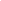 Згадки про найменування перших харківських вулиць ми можемо знайти   у Д.І. Багалія. Він стверджує, що назви вулиць XVII - першої половини XVIII століття були досить демократичними, а принцип найменування був достатньо простим: вулиці називались за прізвищем мешканців чи за родом їх діяльності. Поява планів регулярної забудови міста у середині XVIII століття призвела до часткового перепланування міста, вулиць та до поступового зникнення первісних назв. До наших часів збереглись лише назви вулиць Коцарська, Чоботарська, Римарська (первісно – Лимарська), Кузнечна (Ковальська), – мабуть тому, що вони на той час розташовувались на околиці міста. Вулиця позаду Іоанно-Богословської церкви,  паралельна залізничній колії, називалась Монастирською. У 1936 році вона була перейменована на честь члена харківського більшовицького підпілля, учасника встановлення радянської влади в Україні Йосипа Дацька.Події 2014 року підштовхнули до перегляду топонімічної політики. 20 листопада 2015 року на сесії Харківської міської ради було прийняте рішення перейменувати 173 вулиці відповідно до закону про декомунізацію. Так вулиця Й.Дацька стала іменуватися вулицею Бориса Андрійовича Шрамка, археолога, професора Харківського національного університету імені В. Н. Каразіна, почесного громадянина м. Харкова. Народився майбутній учений 17 січня 1921 року у місті Гомель (сучасна Білорусь). У 1935 році сім’я переїхала до Харкова. У сімнадцять років хлопець втратив батька, який був репресований рішенням «трійки», і залишився з мамою та п’ятирічною сестрою майже без джерел для існування. Але наполегливість та цілеспрямованість допомогли йому подолати труднощі. Борис Андрійович закінчив середню школу і в 1939 році став студентом історичного факультету Харківського університету. Археологія зацікавила його вже на початку навчання,  і на першому курсі він узяв участь у розкопках кургану скіфського часу на Валківщині.Навчання в університеті було перерване війною. У перші дні війни Б.А. Шрамко разом з однокурсниками намагався потрапити на фронт добровольцем. Але у студентів, батьки яких були репресовані, заяви не приймали. Тому Борис Андрійович пішов працювати токарем на завод, чергував у групі протиповітряного захисту. Коли німці підійшли ло Харкова, родина евакуювалася до Саратова. А вже у грудні 1941 року його мобілізували, і він став курсантом-радіотелеграфістом. Після закінчення курсів був направлений на Західний фронт. Під обстрілами, у тяжких умовах, і вдень, і вночі доводилося ремонтувати пошкоджені телефонні  кабелі та налагоджувати зв’язок зі штабом. Важливим моментом у військовій біографії стало зарахування до Смоленського артилерійського училища, яке знаходилося у м. Ірбіт біля  Свердловська (нині Єкатеринбург). На початку 1943 року курсанти закінчили прискорений курс навчання. Відмінникам навчання, серед яких був Б.А. Шрамко, присвоїли звання «лейтенант», решті випускників – звання «молодший лейтенант». Найкращим випускникам було надано право обрати собі призначення у діючу армію. Борис Андрійович попросив направити його у ті частини, які визволятимуть Харків. Його прохання задовольнили, і він був направлений на Воронезький фронт. У липні 1943 року Борис Шрамко був представлений до нагородження орденом Червоної Зірки. Під час боїв 9 серпня 1943 року Борис Андрійович отримав тяжке поранення в ногу. Лікування затягнулося і кульгавість через це поранення залишилася на все життя. У січні 1944 року попри неповне одужання попернувся на фронт. Знову тяжкі бої і, нарешті, довгоочікувана перемога, яку він зустрів в Угорщині. За роки війни ним був пройдений шлях від телефоніста до командира гаубичної батареї. Шрамко Б.А. був нагородження  п’ятьма бойовими нагородами. Демобілізувався старший лейтенант Шрамко тільки в липні 1946 року. Війна загартувала характер майбутнього вченого і дослідника, а отримані знання і вміння стали в нагоді під час польових досліджень. Уривки зі спогадів Бориса Андрійовича про війну опублікувала його дочка, Ірина Борисівна Шрамко, у збірці, присвяченій 100-річчю великого вченого.До Харкова Борис Шрамко повернувся влітку 1946 року, а восени вже продовжив навчання на історичному факультеті. Війна багато чого змінила в університеті, але кафедрою давньої історії та археології, як і раніше, керував професор С.А. Семенов-Зусер. Відразу почались археологічні експедиції Харківською областю, самостійні розвідки, відновлення Археологічного музею університету. У 1949 році з’явилася перша наукова публікація: «Знаряддя виробництва та зброя  салтівської  культури». З тезами цієї доповіді Борис Шрамко виступав на V студентській конференції в Харкові.Після закінчення університету Борис Андрійович вступив до аспірантури рідного навчального закладу, а з часом залишився тут працювати. Наукову діяльність він поєднував з викладанням навчальних дисциплін. У 1953 році захистив кандидатську дисертацію на тему «Пам’ятки скіфського часу в басейні Сіверського Дінця», а в 1954 році ним була відкрита нова, бондарихінська археологічна культура доби пізньої бронзи. З 1955 по 1966 рр. Борис Андрійович працював на посаді доцента кафедри стародавньої та середньовічної історії, провів масштабні археологічні розкопки поселень та городищ скіфського часу в басейні Сіверського Дінця, літописного міста Донець доби раннього середньовіччя, яке знаходилося на сучасній території Новобаварського району міста Харків. У 1962 р. видав монографію «Древности Северского Донца». У 1966 р. Б.А. Шрамко захистив докторську дисертацію за темою «Господарство лісостепових племен  Східної Європи в скіфську добу», яка і досі не втратила свою наукову актуальність.Ще в 1958 році Борис Андрійович почав дослідження Більського городища в Полтавській області. Розкопки цієї пам’ятки під його керівництвом продовжувалися до 1995 року. З 1992 року він був науковим консультантом та координатором українсько-німецької археологічної єкспедиції на Більському городищі. Підсумком багаторічної роботи у Більську стала монографія «Більське городище скіфської епохи: місто Гелон», де професор Шрамко науково обгрунтував концепцію виникнення та розвитку цього поселення. Учений ототожнював його з містом Гелон, описаним відомим грецьким істориком Геродотом. У Полтавському краєзнавчому музеї є велика експозиція, присвячена розкопкам Більського городища та особисто Борису Андрійовичу Шрамку.Робота професора Шрамка не обмежувалась рідним навчальним закладом. З 1971 року він входив до складу Польового комітету Інституту археології академії наук України, Спеціалізованої Вченої ради цього закладу з присудження докторських степенів, був членом редколегії журналу «Археологія». З 1967 р. Борис Андрійович Шрамко – представник Міжнародного комітету ЮНЕСКО з вивчення металургії заліза. Він також співпрацював з Міжнародним комітетом із дослідження орних знарядь та землеробства (Данія).Разом з цим він встигав приділити увагу школярам. За його підтримки у 1968 році розпочав роботу гурток «Юні археологи» на базі Обласного палацу піонерів. Борис Андрійович більше 25 років був незмінним науковим куратором юних дослідників секції археології  Науково-технічного товариства учнів.   Спогади про відомого вченого містяться у збірнику, присвячному його сторіччю, написаному його учнями, які вже самі стали професорами, вченими різних країн (Японії, ФРН, Великої Британії), випускниками історичного факультету ХДУ, співробітниками музеїв, краєзнавцями. Борис Андрійович Шрамко – корифей української археології, доктор історичних наук, і взагалі – вчений світового масштабу. Його ім’я назавжди залишиться серед Почесних громадян міста Харкова (додатки 8,9). Проте історик  не мав ніякого відношення до маленької вулиці, що зараз названа на його честь і розташована на околицях Іванівки. Він там ніколи не жив, не працював. Тому не зрозуміло, чим керувалася комісія з топонімики, називаючи цю вулицю на честь Бориса Шрамка.  Сподіваюся, що історія розставить всі крапки над «і», і ім’ям всесвітньо відомого вченого буде названа така ж широка і велика вулиця, як і слава, що залишилася після цієї людини.Список використаних джерел:Борис Андрійович Шрамко. Бібліографічній покажчик / Біограф. Нарис. Ю. В. Буйнов, О. Б. Супруненко.- Полтава, 1995, 64 с. Куделко С. М. Профессор Б. А. Шрамко как преподователь // Проблемы археологии Восточной Европы. К 85-летию Бориса Андреевича Шрамко.- Харьков, 2008. — С.105. Кулатова І. М., Супруненко О. Б. До 90-річчя видатного вченого Бориса Андрійовича Шрамко, видатного археолога, педагога, громадянина // Газета «Край».- № 81 (87).- січень 2011 р. — С.18-19.Світлій пам'яті Бориса Андрійовича Шрамка // Археологія.- № 3.- 2012. — С.142.Шрамко Б. А., Бельское городище скифской эпохи (город Гелон). — К., 1987. — 182 с.Шрамко Б. А., Древности Северского Донца. — Харков, ХГУ им. М.Горького, 1962. ТОПОНІМІЧНІ ДОСЛІДЖЕННЯ зміни назви вулиць 
міста Харкова (СаЛТІВСЬКИЙ РАЙОН)Субота Анастасія, учениця Комунального закладу «Харківський ліцей №139
 Харківської міської ради»Керівник: Никифорова А.В, вчитель географії Комунального закладу 
«Харківський ліцей №139 Харківської міської ради»Сукупність власних географічних назв позначають терміном «топонімія», або «топонімікон». До складу топонімічної системи української мови входить невизначена кількість одиниць, бо топоніми називають окремі географічні об’єкти, виділяючи їх із класу однорідних. Залежно від типу позначуваних географічних об’єктів у складі топонімів розрізняють: ойконіми (грец. οίκος "помешкання, дім, житло") — власні назви населених пунктів (м. Галич*, с. Мазепинці); гідроніми (грец. ΰδωρ "вода") — власні назви природних або створених людиною водних об’єктів (р. Ворскла, оз. Світязь); ороніми (грец. ὅρος "гора") — власні назви підвищень, гірських утворень, у широкому розумінні — власні назви будь-яких об’єктів рельєфу земної поверхні (г. Говерла, Солдатська печера); хороніми (грец. χορος "межовий знак, кордон, рубіж") — власні назви будь-якої території, регіону, адм.-тер. одиниці (Буковина, Крим); дрімоніми (грец. δρυμός "діброва, ліс, гай") — власні назви будь-якої порослої деревами ділянки, лісу, лісопарку, бору, гаю, частини лісу (лісопарк Голосіївський, Чорний ліс) та ін. У межах цих розрядів топонімів виділяють різновиди: напр., спелеоніми (грец. σπήλαιον "печера, грот") — вид оронімів, що називає будь-які природні підземні утворення (печера Буковинка, грот Вовчий); урбаноніми, або урбоніми (лат. urbanus "міський") — власні назви міських топографічних об’єктів (вул. Дерибасівська, Майдан Незалежності).Не маючи прямого зв’язку з поняттями, топоніми виявляють здатність передаватися від покоління до покоління і від етносу до етносу без розуміння внутрішньої форми основи та без перекладу, що забезпечує їхню вищу стійкість порівняно із загальними  назвами. Як своєрідні пам’ятки культури і мови вони не піддаються фальсифікаціям та істотному впливові часу. Як мовні одиниці топоніми є продуктом колективної творчості, зумовлені історично, продиктовані природними умовами та рівнем соціально-економічного . розвитку суспільства, тому прямо чи опосередковано вони відбивають фізико-географічні особливості середовища та культурно-історичні процеси на певній території. Ще однією з найактуальніших проблем вітчизняної топоніміки є відродження історичних назв та позбавлення заідеологізованості процесу топонімної номінації. За роки радянської влади в Україні штучно (вольовим рішенням влади) було перейменовано приблизно кожен четвертий, а в Криму в 1944 переважну більшість населених пунктів, радикально було змінено урбанонімну мікросистему в містах. Основу нових (радянських) назв становили так звані меморіальні топоніми, які присвоювалися поселенням, вулицям, площам, лісопаркам тощо на честь комуністичних цінностей і вождів (м. Дзержинськ, вул. Карла Маркса, с. Радянське). Майже не проникли меморіальні назви і тенденція до масових перейменувань у ті розряди топонімів, які називали природні географічні об’єкти: у гідроніми, ороніми, дрімоніми, тому вони є найціннішим матеріалом для об’єктивного вивчення історичного розвитку мови і тих позамовних чинників, що впливали на формування топонімії України. Процес переосмислення спадщини комуністичного режиму та вилучення елементів комуністичної ідеології з символічного простору України розпочався задовго до Революції Гідності, однак набув системності після ухвалення 9 квітня 2015 р. Закону України № 317-VIII «Про засудження комуністичного та націонал-соціалістичного (нацистського) тоталітарного режимів та заборону пропаганди їхньої символіки».Ми провели дослідження щодо змін назв вулиць в Салтівському районі міста Харкова.Вулиця Бучми — вулиця у Салтівському районі Харкова на Салтівському житловому масиві. Пролягає від вулиці Академіка Павлова до вулиці Світлої.Вулицю перетинають вулиця Гвардійців-Широнінців та проспект Тракторобудівників. Виникла приблизно у 1971 році  роки ХХ століття під час будівництва 524-го, 531-го та 533-го мікрорайонів Салтівського житлового масиву м. Харкова. Вона мала проєктну назву Бульварна. З північного боку від вул. Академіка Павлова до просп. Тракторобудівників обмежена Кітлярчиним яром, тому житлова забудова на вулиці проводилась лише по парних номерах.24 квітня 1972 року вулиця отримала назву Командарма Уборевича — на честь радянського воєначальника І. П. Уборевича. До кінця 1980-х рр. була крайньою вулицею на північному сході міста, за якою розташовувались сільськогосподарські землі. На рубежі 1980—1990-х років практично позбулась цього статусу у зв'язку із забудовою житлового масиву Північна Салтівка. Вздовж яру було збудовано ряд автогаражних кооперативів («Дружба» та ін.)З кінця 1970-х рр. до літа 2003 р. на розі вулиць Уборевича та Гвардійців-Широнінців розміщувалось тролейбусне коло та диспетчерська «Командарма Уборевича» 31 та 32 тролейбусних маршрутів, які були подовжені до вулиці Наталії Ужвій. 6 липня 2013 року коло було демонтовано.У «Реєстрі назв урбанонімів в м. Харкові», прийнятому 25 грудня 2002 року, вулиця мала найменування «вулиця Уборевіча».У листопаді 2014 року була завершена реконструкція джерела у Кітлярчиному яру, що тривала з червня 2013 року, понад яким проходить вулиця, під час якої було реконструйоване джерело, а навколо нього створено парк з алеями вздовж вулиць Уборевіча та Джерельної. 20 листопада 2015 року сесія Харківської міської ради ухвалила рішення "Про перейменування об’єктів топоніміки міста Харкова", яким вулицю Уборевіча перейменовано на вулицю Бучми.З’ясуємо, чому саме Бучми?Амвро́сій Максиміліа́нович Бу́чма український актор і режисер.  У 1922—1926-х та 1930—1936 роках — провідний актор театру «Березіль» (спочатку в Києві, а з 1930-го — у Харкові), опора Олеся Курбаса в театральному новаторстві, ідеальний «курбасовець» — філософ та арлекін. Тут талановитий Бучма став тим самим великим, геніальним актором української сцени. У 1933—1935 роках А. Бучма позував скульптору М. Г. Манізеру для фігур повстанця часу Коліївщини та кріпака з жерном на плечах, багатофігурного пам'ятнику Шевченкові в Харкові.Вулиця АлчевськаВу́лиця Алче́вських — вулиця у Київському районі Харкова. Починається від вул. Гіршмана і йде на північний схід до вул. Весніна. Вулиця з одностороннім рухом, напрямок — від центру міста. Довжина 1700 м.[1]Вулиця виникла в середині ХІХ століття і спочатку називалася Старокладовищенською (1869), а потім просто Кладовищенською, оскільки вела до міського цвинтаря. Перейменована 2 липня 1892 р. у Єпархіальну, оскільки у 1854 р. на території нинішнього студмістечка «Гігант» було відкрите Жіноче єпархіальне училище. 21 жовтня 1922 р. — вулиця перейменована на Артемівську, а з 3 листопада 1922 р. вулиці було присвоєне ім'я радянського державного та партійного діяча Артема (Сергєєв Федір Андрійович; 1883—1921; у будинку, що знаходиться на початку вулиці, де зараз розташоване 2-е відділення зв'язку (тепер — вул. Чернишевська, 28/11), Артем у 1905 р. організував більшовицьку групу «Вперед»). У роки німецької окупації (1942—1943) відповідно до рішення Міськуправи від 7 вересня 1942 р. називалася Єпархіальна. Після визволення міста радянськими військами у 1943 р. знову стала вулицею Артема. 20 листопада 2015 р. згідно із законом про декомунізацію вулиця отримала ім'я родини Алчевських. Сім'я Алчевських — родина з представників інтелігенції, просвітників, діячів культури та меценатів. Серед них: О. К. Алчевський, його дружина Х. Д. Алчевська, їхні діти Дмитро, Григорій, Ганна, Микола, Іван, Христина.Перший в Україні пам'ятник Тарасові Шевченку на території садиби Алчевського у Харкові. Брав участь в українському національному русі, очолював   харківську «Громаду» (гурток української інтелігенції). Ініціював і фінансував спорудження першого пам'ятника Тарасові Шевчен-ку (Харків, 1899). У ті часи офіційно відкрити пам'ятник українському поетові було неможливо, тому він зробив це як приватна особа на власній території в саду, де 1893 року зять Олексія Алчевського збудував садибу. Автор пам'ятника — скульптор Володимир Беклемішев. Пам'ятник був зроблений з дорогого білого мармуру. Після банкрутства Олексія Алчевського садибу довелося продати, подальша доля пам'ятника невідома.За словами дружини, Олексій Алчевський був «фанатичним українцем», вкладав великі суми грошей в український рух. Харків відомий як місто,  де був встановлений один з перших (чи не перший) в Україні пам'ятник Тарасу Шевченкові. Ініціаторами створення першого пам'ятника Шевченкові в Харкові була родина Алчевських.У 1897 Олексій Кирилович Алчевський замовиву Петербурзі відомому академіку, професору Петербурзкої Академії мистецтв В.О. Беклемішеву, вихідцю з Харкова, погруддя Кобзаря з білого мармуру. У 1898 бюст встановлено біля садиби відомої діячки-просвітниці, фундаторки жіночої недільної школи для дорослих Христі Алчевської (на вулиці Садово-Куликовській, зараз Жон Мироносиць). Здійснено це було нелегально — без дозволу царської влади. У трактовці Беклемішева Т. Г. Шевченко був філософом і борцем, готовим до рішучих активних дій. Біля цього пам'ятника часто збиралась студентська молодь, вихованці недільної школи. Поети-початківці читали тут свої вірші, сповнені віри у світле майбутнє народу. У 1901, напередодні 40-річчя від дня смерті Т. Г. Шевченка, «по высочайшему указу» пам'ятник знято. За іншою ж версією, тоді ж, під час економічної кризи О. К. Алчевський збанкрутів і наклав на себе руки, сім'ї ж довелося терміново позбутися шикарного особняка — садибу продали купцю Шабельському, і коли новий власник хотів було знищити бюст Кобзаря, Алчевські забрали його з собою і ще протягом 20-ти років зберігали в родині.У 1932 Микола Алчевський, викладач юридичного  інституту, передав бюст до Картинної галереї Т. Г. Шевченка і зараз цей експонат знаходиться у Києві у державному музеї поета.Вже за радянської влади, в липні 1919, на місці пам'ятника Олександрові ІІ встановили тимчасовий гіпсовий бюст Т. Г. Шевченка, виготовлений за проєктом скульптора Бернарда Кратка. Це погруддя скинули з постаменту денікінці, і подальша його доля є невідомою.Список використаних джерел:Чернова М. В. Пам'ятник Т. Г. Шевченку в Харкові., Харків: «Прапор», 1984 Про затвердження Реєстру назв урбанонімів в м. Харкові. Рішення ІХ сесії IV скликання Харківської міської ради від 25.12.2002 р. № 767 [Архівовано 18 березня 2014 у Wayback Machine.] Процитовано 24.07.2011 р.Лейбфрейд А. Ю., Реусов В. А., Тиц А.А. Харьков: Архитектура, памятники, новостройки. Путеводитель. — Харьков : Прапор, 1985. — 151 с. — 10000 прим.Харьков : справочник по названиям: 7000 улиц, площадей, скверов, районов… ; [сост.: Е. Н. Дмитриева, Е. В. Дьякова, Н. М. Харченко; под общ. ред. С. М. Куделко]. Харьков: САГА, 2011. 432 с.ТОПОНІМІКА – МОВА РІДНОЇ ЗЕМЛІ. ХАРКІВ. ІНДУСТРІАЛЬНИЙ РАЙОН МІСТАСупрун Руслан, учень Комунального закладу «Харківський ліцей № 15 
Харківської міської ради»Керівник: Редько Н.В., вчитель географії Комунального закладу «Харківський ліцей № 15 
Харківської міської ради»Кожна людина постійно зустрічається з географічними назвами. Все на землі має свою адресу, і ця адреса починається з місця народження людини Рідне село, вулиця, на якій він живе, місто, країна – все має свої імена. Це дозволяє нам орієнтуватися в просторі. Значення, походження, зміна географічних назв вивчає порівняно молода наука - топоніміка. Топоніміка тісно пов'язана з географією: вивчати назви об'єктів можна лише тоді, коли ясно уявляєш ці об'єкти. Якщо подивитися на географічну карту, то побачиш назви країн, морів, островів, річок, озер, міст, сіл. І це лише мала частина існуючих топонімів. Свої імена мають і дуже дрібні об'єкти: ліси, луки, поля, пагорби, вигини річок, частини сіл та навіть будинки. Такі назви найчастіше не зафіксовані в географічних довідниках та рідко зустрічаються у письмових документах, їх добре знають лише місцеві жителі. Розуміння значення географічних назв неможливе без знання історії. Поява топонімів, їх зміна та зникнення пов'язані із розвитком тих чи інших явищ історичного процесу, вони своєчасно реагують на суспільно-політичні події, що змінилися у часі і просторі.Іноді топоніми виявляються свідками давно минулих днів. Усі географічні назви мають власний сенс. Ніколи народ не називав річку, озеро чи селище випадковим поєднанням звуків. Звідси напрошується висновок: пояснити можна будь-яку, навіть найскладнішу і незрозумілішу географічну назву. Мова народу не є чимось застійливим, вона змінюється, розвивається, деякі слова зникають зовсім, деякі змінюють своє значення. Іноді важко знайти пояснення назві того чи іншого об'єкта. Але, що дивно, завдяки назвам у наші дні звучать давно забуті слова, що вийшли з вжитку рідної мови, слова чужих і навіть зниклих мов. За кожним словом стоїть дивовижна історія. Наука топоніміка - це галузь ширшої науки ономастики, що входить до числа наук про мову та вивчає власні імена 5. Відповідно до назви науки слова, що її досліджують, називають топонімами; топонім – синонім словосполучення «географічна назва». Багато хто з нас любить гуляти вулицями рідного міста, але набагато цікавішою і цікавішою стає прогулянка, якщо знаєш історію тих місць, де ти проходиш. Можливо, що ти ще не знаєш багато, але назви вулиць, скверів та парків, пам'ятники, що стоять у місті, допоможуть тобі зробити нові відкриття, розкажуть про те, які тут люди жили, які будинки вони будували, як відпочивали та працювали.Актуальність теми полягає в тому, що кожна людина повинна знати про те місце, де вона народилася і живе зараз. А любити Батьківщину – значить жити з нею одним життям. І тому мені дуже захотілося дізнатись, як і звідки виникли назви окремих куточків нашого міста та району, що означають, що можуть розповісти про історію моєї малої Батьківщини. Я припустив, що через назви вулиць, річок, окремих місць міста і району можна дізнатися історію мого району, міста.Методи дослідження: теоретичний, системний, статистичний. Очікуваний результат: виникнення інтересу до історії рідного краю, прояв дбайливого ставлення до топоніміки та мікротопоніміки рідного краю. Я спробую дізнатися від мешканців Індустріального району та жителів Харкова про місцеві топоніми, про життя наших предків, про тих, хто зробив великий внесок у розвиток нашого краю чи його захист. Адже за кожним словом стоять дивовижні історії та легенди. При з'ясуванні походження топонімів району я зустрівся з певними труднощами. Матеріалів, пов'язаних з цією темою, дуже мало, я користувався архівними матеріалами, зустрічався зі старожилами міста. Можна сказати, що топоніміка моєї малої Батьківщини не достатньо досліджена.Відповідно до Закону України № 317/ VIII «Про засудження комуністичного та націонал-соціалістичного (нацистського) тоталітарних режимів в Україні та заборону пропаганди їхньої символіки» станом на 1 вересня 2016 року було перейменовано 917 населених пунктів, 20 районів і 27 районів у містах 1. Харків не став виключенням. У нашому районі було перейменовано вулицю Другої П'ятирічки на вулицю В.В. Біблика. Хто ж такий Валентин Васильович? Ця людина була директором Харківського тракторного заводу, Герой Соціалістичної Праці. Заслужений машинобудівник Української РСР, академік Академії інженерних наук України, Депутат Верховної Ради УРСР 10—11-го скликань. Майже 27 років він очолював ХТЗ. За ці роки проведено повну реконструкцію і технічне переобладнання заводу, побудовано нові виробничі і побутові корпуси, упроваджено нові автоматизовані лінії, роботизовані комплекси, здійснено комп'ютеризацію основних служб та інженерних місць. Справді поворотним став запуск у серію тракторів Т-150, коли вперше у вітчизняному тракторобудуванні на одному заводі було організовано масове виробництво гусеничних і колісних тракторів високого ступеня уніфікації» [3].«Непревзойденный организатор производства. Выдающийся специалист в области тракторостроения оставил глубокий след не только в истории ХТЗ, нашего города, страны, но и в душах людей. У него учились принципиальности, целеустремленности, преданности делу. Его уважали и любили за искренность, доброту, отзывчивость и надежность» - Тарасова Л., слова взято із місцевого музею.Перетинає цю вулицю проспект Архітектора Альошина, який мав назву проспект Орджонікідзе, що простягається прямо від заводу ХТЗ. А ще справа розташований Сквер «Тракторозаводський», що мав назву сквер ім. Радянської України. Хто такий, цей архітектор Альошин та яке відношення має до нашого району?Проектування та будівництво соцміста «Новий Харків» - він став керівником творчого колективу — 1930—1932 роках.«Соціалістичне містечко» - унікальний історико-архітектурний феномен сталінської доби, який був не лише переходом до принципово нового типу розселення та управління господарсько-виробничими процесами, а й намаганням створити нові форми організації суспільного життя.Архітектурний проект створення «Нового Харкова», соціалістичного містечка для робітників Харківського тракторного заводу, який було завершено в 1931р. групою архітекторів під керівництвом Альошина П.Ф. Фактично проект «Нового Харкова» став викликом «старому» місту, традиційним на той час поглядам на містобудування та на організацію життя людей, оскільки автори проекту схилялися до стандартизації умов життя, прагнули забезпечити рівномірний розвиток інфраструктури нового міста та намагалися звести нанівець поняття «престижності» районів.1917 року Харків отримав статус столиці Радянської України. Місто стало майданчиком для розвитку потужного промислового комплексу, творчої діяльності плеяди архітекторів і художників-авангардистів, стрімкого піднесення всіх галузей науки й мистецтва. Місто зростало, набуваючи нового прогресивного вигляду, завдяки швидким темпам столичного будівництва в стилі конструктивізму. Маючи багато спільного з ідеями міста-лінії І. Леонідова та лінійної потоково-функціональної схеми зонування міст М. Мілютіна, «селище ХТЗ»  має лінійний характер планування та чіткий поділ смуг функціональних зон паралельно одна одній уздовж головної магістралі району – проспекту Героїв Харкова ( колишнього Московського проспекту): промислова зона Тракторного заводу, залізниця з вокзалом, санітарно-захисна зона завширшки 500 м, районна територія.Альошин, який був прихильником неокласицизму, прийняв нову архітектуру – конструктивізм, - але вважав за необхідне на її базі створювати свою, особливу, українську архітектуру. Павло Федотович рекомендував використовувати місцеві матеріали, не штукатурити цеглу, демонструючи красу кладки.Характерними рисами образу ХТЗ стало переважання горизонтальних членувань і поєднання лапідарних об'ємів стін з вапняної цегли зі вставками з червоної на рівні вікон. Особливі вимоги Альошин пред'являв до якості та комфорту будівель, скрупульозно підходячи до кожної деталі проєкту. А ще досвід у розробці навчальних закладів дав змогу Павлу Федотовичу створити затишні дитячі садочки з оригінальними безпечними пандусами для дітей та простору й парадну будівлю школи-гіганта на вулиці Другої П'ятирічки (нині вул. Біблика).Архітектор Альошин П.Ф. – людина  великої літери. Ще до проєктування «селища ХТЗ» отримував нагороди, як ось срібряна медаль за великий внесок в проєктування.Вулиця Северина Потоцького (колишня вул. Сімнадцятого Партз'їзду) йде паралельно пр-ту Альошина. І ще одна визначна постать – Северин Потоцький, сенатор – граф. Москва не була його домом. Містами, через які проліг його життєвий шлях, були Лозанна й Женева, Варшава й Санкт-Петербург, Одеса і…Харків. Саме в Харкові його талант і здібності організатора, адміністратора й захисника і відстоювача  народної освіти проявилися найбільш яскраво й промовисто. 14 років він очолював Харківський навчальний округ - величезну освітню структуру, що включає в себе всі навчальні заклади окружної території, починаючи з парафіяльних шкіл і закінчуючи Імператорським університетом – ХНУ ім. В. Каразіна. У заснуванні університету брали участь: В. Каразін, І. Тимковський та граф Потоцький. Між засновниками університету був чіткий розподіл функцій. Як єдиний з них корінний харків'янин, В. Каразін очолив рух місцевих патріотів за збирання коштів для майбутнього навчального закладу. Саме завдяки його зусиллям харківський губернатор поступився своєю резиденцією і канцелярією, де новонароджений університет прописався на наступні 160 років, давши своє ім'я найстаршій вулиці міста – Університетська. Іллі Тимковському випала доля опікуватися конкретними господарськими питаннями: облаштуванням навчальних корпусів, аудиторій, кабінетів і лабораторій, квартир для професорів і гуртожитку для студентів. Призначений царським указом 24 січня 1803 року куратором Харківського навчального округу, Северин Антоній Потоцький присвятив цій діяльності 14 років свого життя, ввійшовши тим самим в історію народної освіти країни. Доречі, округ займав територію від Орла й до передгір'їв Кавказу, від Херсона й до Волги. У підпорядкуванні округу були всі навчальні заклади його 11 губерній і семи областей. Історик, ректор Харківського університету, меценат Харківської громадської бібліотеки, Дмитро Багалій писав: "Університет був центром управління всіх шкіл в окрузі, від нього залежало безліч осіб педагогічного персоналу" 2. Найважливіша заслуга Потоцького - це вдалий добір педагогічних кадрів (47 професорів, 29 з яких були іноземцями), які склали фундамент наукової школи. Історик Людвік Яновський. Професори іноземного походження принесли значну користь університету: вони принесли з собою хороші академічні традиції старих західних університетів, вони знайомили учнівську молодь і з наукою, і практично з новими мовами, якими читали лекції… Молодь, не виїжджаючи за кордон, мала можливість познайомитися в особі цих діячів з носіями західноєвропейської культури, то не дивно, що Харків – то є європейське місто!І ось нарешті 2016 року харківська вулиця 17-го Партз'їзду стала вулицею Северина Потоцького. І хоча він не має прямого відношення до нашого району, та величезна кількість людей навчалася в ХНУ ім В. Каразіна, а вони (вчителі, медики, екологи, історики і т.д.) є надбанням нашого району.А перпендикулярно цій вулиці проходить ще одна вулиця -  вул. Б. Косарєва (колишня вул. Соколова). Борис Косарєв – авангардист. Людина скромна, але великий внесок здійснила у розвиток авангардного мистецтва у Харкові. На той час у ХХ ст.) в усіх сферах – в театрі, в живописі, у графіці та фотографії популярності набуває саме авангардизм. Борис  пробує себе у різних жанрах. Борис Косарєв народився у Харкові та прожив у ньому все своє життя, за винятком кількох коротких періодів, коли він жив в Одесі, Павлодарі, Львові. Понад 50 років Борис Васильович викладав у Харківському художньо-промисловому інституті. Поставивши за мету дізнатися історію назв перейменованих вулиць, скверу та проспекту в Індустріальному районі, я  захопився цікавою пошуковою діяльністю, ознайомився з багатьма цікавими фактами та зробив деякі висновки:У процесі дослідження теми було вивчено теоретичну літературу, пов'язану з поняттям «топоніміка», було з'ясовано, як можуть утворюватися назви вулиць та інших внутрішньоміських об'єктів. Таким чином, можна говорити про те, що вулиці – це не лише просторові орієнтири, а й показник культури жителів міста, у назвах вулиць відображено їхню пам'ять та традиції, споглядання та точність, любов, повагу  та подяку. Назви вулиць є пам'ятками народної культури. Ми повинні дбайливо зберігати їх. Вони є нагадуванням про нашу багату історію, сполучною ланкою між нашим минулим і майбутнім. Недарма людська мудрість говорить: «Лише та країна, в якій люди пам'ятають про своє минуле, варта майбутнього»…Список використаних джерел:1. https://uk.wikipedia.org  2. Багалій Д. І. Харківська громадська бібліотека яко тип наукової і загально-просвітової обласної бібліотеки // Книжковий вісник. 1919. Кн. 2. С.41–57.3. Біблик Валентин Васильович [Електронний ресурс] // Харків: офіц. сайт Харків. міськради, міського голови, виконкому. – Текст. та граф. дані. – URL : https://www.city.kharkov.ua/uk/o-xarkove/pochetnyie-xarkovchane/biblik-valentin-vasilovich.html4. Борис Косарев: харківський модернізм, 1915 – 1931. Київ, Родовід, 2011.5. Н. Таранова. Основні етапи розвитку топонімії як науки//Наукові записки Тернопільського НПУ імені В. Гнатюка. Серія: Географія. № 2 (2006)ПЕРЕЙМЕНУВАННЯ МОСКОВСЬКОГО РАЙОНУ НА САЛТІВСЬКИЙТаран Анна, учениця Комунального закладу  «Харківська гімназія №84 
Харківської міської ради»Керівник: Крамаренко Т.О., вчитель географії Комунального закладу«Харківська гімназія №84 Харківської міської ради»У Харкові перейменували район Московський – на район Салтівський.Нова назва Московського району – Салтівський – гармонійно впишеться в наявний топонімічний ландшафт Харкова. Харківська топонімічна група ще в 2015 році пропонувала здійснити це перейменування, але тоді для цього не було політичної волі. Обговорення решти пропозицій викликало відчуття поспіху та дефіциту ідей. У Харкові перейменували Московський район на Салтівський 11 травня 2022 року. Це рішення було ухвалено на позачерговій сесії Харківської міської ради.Основною причиною перейменування було бажання відмежуватися від Російської Федерації, яка розв'язала війну проти України. Назва "Московський" асоціюється з Росією, а тому її наявність у Харкові, який є другим за величиною містом України, вважалася неприйнятною.Крім того, перейменування Московського району було також націлене на те, щоб підкреслити самобутність і незалежність України. Харків є одним із найстаріших міст України, і його історія не пов'язана з Росією.Нова назва району - Салтівський - є історичною. Салтів - це старовинне село, яке було приєднане до Харкова в 1930-х роках.Перейменування Московського району було підтримано більшістю харків'ян. У міськраді повідомили, що отримали близько 10 тисяч пропозицій щодо нової назви, і 90% з них були на користь "Салтівського".Ось деякі конкретні причини, чому було обрано назву "Салтівський":• Російська Федерація розпочала повномасштабну війну проти України 24 лютого 2022 року. Внаслідок війни було зруйновано та пошкоджено багато об'єктів інфраструктури, загинули та постраждали тисячі людей. Росія також здійснює інформаційну та пропагандистську війну проти України, намагаючись деморалізувати українське суспільство та підірвати його національну ідентичність. У цьому контексті перейменування топонімів, пов'язаних з Росією, є одним із заходів, спрямованих на обмеження російського впливу в Україні. • Салтів - це старовинне село, яке має свою історію та культуру. Цей факт підкреслює самобутність і незалежність України. • Салтів - це великий район Харкова, який є домом для понад 300 тисяч людей. Цей факт свідчить про те, що перейменування є важливим для багатьох харків'ян. • Назва "Салтівський" є легкою для запам'ятовування та вживання. Це важливо, оскільки перейменування має бути зрозумілим і прийнятним для всіх харків'ян.• Культурні причини. Московський район був названий на честь столиці Росії. Це було пов'язано з радянською історією Харкова, коли місто було одним із центрів російської культури та імперської влади. Перейменування було спрямоване на відновлення української ідентичності Харкова.• Практичні причини. Назва "Московський район" була неоднозначною та викликала неприємні асоціації у багатьох харків'ян. Перейменування було спрямоване на створення більш комфортного середовища для життя та роботи в районі.Отже, перейменування Московського району на Салтівський було важливим символом боротьби України за свою незалежність. Цей захід було підтримано більшістю харків'ян, і він підкреслює самобутність і історію міста.Нова назва району - Салтівський - походить від назви житлового масиву Салтівка, який є найбільшим у Харкові. Салтівка була заснована в 1960-х роках і швидко стала одним із найбільших районів міста. Назва "Салтівський" є більш нейтральною та не викликає негативних асоціацій.Реакція на перейменування.Перейменування Московського району було підтримане більшістю харків'ян. Деякі мешканці району висловили невдоволення зміною назви, але їхня кількість була незначною.Перейменування Московського району є одним із прикладів дерусифікації України, яка відбувається після початку російського вторгнення. Ці процеси спрямовані на відновлення української ідентичності та створення більш комфортного середовища для життя та роботи в українських містах.Моя думка щодо перейменування Московського району на Салтівський є позитивною. Я вважаю, що це правильний крок, який відповідає інтересам України. Перейменування району допоможе зміцнити українську національну ідентичність та підкреслити, що Харків є частиною незалежної України. ВУЛИЦІ ОГУЛЬЦІВ: ІСТОРИЧНІ ТА СУЧАСНІ НАЗВИХаречко Софія,  учениця 9 класу Огульцівського ліцею Валківської міської ради, член гуртка «Історичне краєзнавство» Центру туризму, краєзнавства та екскурсій учнівської молоді Валківської міської ради Харківської області Керівник: Будюкова В.Г., учитель математики та інформатики Огульцівського ліцею Валківської міської ради, керівник гуртка «Історичне краєзнавство» Центру туризму, краєзнавства та екскурсій учнівської молоді Валківської міської ради Харківської областіОгульці – єдине в світі село з такою назвою. Назва найвірогідніше походить від назви річки Огульці (Огулець). Назву ж «Угольці» можна тлумачити від слова «кут» (рос. «угол»), що утворився тут відрогами Курської височини. Є також версія про походження назви – від першого промислу огульчан: селяни випалювали деревне вугілля (рос. «уголь»). Угульці і навіть Вгільці – старожили згадують і такі вимови назви нашого села. Також є цілком логічна версія: козаки все вирішували «огулом» - тобто всі разом, всією громадою, тому всі й «огýльці». І ще одна – весела версія: О! Гульці!Загалом, унікальність назви – дійсно не таке й рідкісне явище, наприклад, є село Огульчанськ в Луганській області – можливо, туди переїхали якість наші земляки, це ще хотілося б колись дослідити, або навіть існує і прізвище – Огульчанський, навіть є дитячий письменник Олексій Огульчанський, і вікіпедія знаходить Богдана Огульчанського – священнослужителя з Києва. Зацікавившись всіма цими фактами, я почала вивчати тему «Топоніми». Виявилося, що наше село спочатку називалося «слободá» Огульці, тепер – село Огульці - і більше ніколи інших назв не мало. 12 червня 2020 року, розпорядженням Кабінету Міністрів України № 725-р «Про визначення адміністративних центрів та затвердження територій територіальних громад Харківської області», увійшло до складу Валківської міської громади. 17 липня 2020 року, в результаті адміністративно-територіальної реформи та ліквідації Валківського району, село увійшло до складу Богодухівського району. На заняттях гуртка «Історичне краєзнавство», який працює на базі  нашої школи, я познайомилась з багатьма роботами, які досліджували історію Огульців, але мене зацікавили назви сучасних вулиць. Як виявилось, в селі Огульці до 1985 року вулиць в буквальному сенсі взагалі не було, бо замість них вживався термін «сотні», оскільки історично слобода Огульці – це козацьке поселення, а козаки мали поділ на «сотні», то й на територіальному поділі села це відобразилось. Слобода Огульці налічувала 12 сотень. І досі старожили села пам’ятають, де яка сотня розташовувалась. 1985 рік для нашого села був трагічним. В цей рік влада села (як і скрізь по Україні, тоді панувала радянська влада) вирішила остаточно викорінити історичну пам’ять в огульчан – в цей рік Огульцівською сільською радою було прийнято рішення не лише про перейменування сотень у вулиці, щоб козаками «і дух не пах», а й про знищення в селі музею – Огульцівського історико-художнього музею ім.Т.Г.Шевченка, зібраного і відкритого в 1963 році патріотом рідного краю і України Олександром Сергійовичем Кириченком. В цей же рік сталася і ще одна трагічна подія – восени 1985 року помер і сам Кириченко.Але патріотичний дух українців, однак, вижив. Це ми знаємо по тому, що сам Радянський Союз розвалився і наша Україна отримала незалежність у 1991 році. І сьогоднішні події доводять, що енергія українського народу - жива і перемагаюча!Повертаючись до назв вулиць, скажу, що рішенням Огульцівської сільської ради у 1985 році, в селі з’явились вулиці «Карла Маркса», «Калініна», «Зої Космодем’янської» тощо… Огульчани на сьогоднішній день добилися перейменування цих та інших вулиць, чиї назви не відповідали ні історичному походженню, ні історичному сенсу. Рішенням сесії №1004 від 23.02.2023 року «Про перейменування об'єктів топоніміки в селі Огульці Огульцівського старостинського округу Валківської міської територіальної громади» перейменовані вулиці Холодного Артема та Партолих на вул. Захисників України та Шовкова. Головна вулиця в Огульцях носить горду назву Захисників України -  на честь воїнів, які захищаючи Україну, загинули у війні, розпочату російськими загарбниками 24 лютого 2022 року. Вона бере свій початок від центру села, де 24 серпня 2023 року була відкрита Алея Пам’яті захисникам України. Неподалік – вулиця Калинова, де розташовані пам’ятник радянський воїнам, Огульцівський старостат, сільський будинок культури, контора сучасного сільськогосподарського підприємства, також Огульцівський дитсадок та футбольний стадіон і вирує життя. А з Алеї Пам’яті на все це як із вічності споглядають немов живі наші герої:Харечко Вадим Миколайович (6 грудня 1980 р. – 16 квітня 2022 р.) Йому назавжди лишається 42… Добровольцем пішов на захист своєї рідної України. Звання – солдат! У спогадах рідних і друзів назавжди залишається веселим, життєрадісним хлопцем, вірним і надійним товаришем, який завжди готовий прийти на допомогу.   Харечко Валентин Володимирович (28 листопада 1976 – 21 червня 2021 р.)Народився, виріс в Огульцях, навчався в школі, завжди був майстровитим господарем, що мав золоті руки. Назавжди лишиться турботливим сином, люблячим чоловіком, прекрасним братом, найкращим татом! Моїм найкращим татом!Учасник АТО з 2014 року. З початком повномасштабного вторгнення тато  пішов добровольцем до лав ЗСУ. Старший розвідник першого розвідувального взводу піхотного батальйону. При виконанні бойового завдання загинув біля населеного пункту Дібрівне. Холодний Владислав Олександрович (28 листопада 1995 – 28 серпня 2022 р.) Народився, навчався і виріс в рідному селі, де проживав і створив сім’ю. В 2015 р. завершив строкову службу у лавах НГУ і з повномасштабним вторгненням пішов добровольцем до лав ЗСУ. Старший солдат. Радіотелефоніст у мінометній батареї. Молодий захисник віддав своє життя при виконанні бойового завдання поблизу населеного пункту Соледар на Донеччині. Герою лише 26. 30 серпня 2023 року начальник І відділу Богодухівського РТЦКСП м. Валки Володимир Обихвост разом із Валківським міським головою Валерієм Скрипніченком вручили нагороду дружині та батькам загиблого. Холодний Владислав Олександрович відзначений орденом "За мужність" ІІІ ступеня (посмертно). Ціною власного життя врятував понад 10 хлопців, дехто з них був набагато старший за нього, однак Владислав віддав своє життя за побратимів, за волю, за Україну. Каплун Віктор Володимирович  (8 січня 1973 р. – 2 квітня 2023 р.). Народився в с. Огульці. Був призваний 14 вересня 2022 року до лав ЗСУ. Старший сержант, командир бойової машини. Захищаючи Батьківщину поблизу села Невське Сватівського району Луганської області старший сержант Каплун Віктор Володимирович при виконанні бойового завдання загинув внаслідок мінометного обстрілу. 28 червня 2023 р. начальник І відділу Богодухівського РТЦКСП м. Валки Володимир Обихвост разом із міським головою Валерієм Скрипніченком вручили нагрудний знак «66 окрема механізована бригада сухопутних військ» батькам захисника з Валківщини Каплуна Віктора Володимировича (посмертно). Наш земляк відзначений за проявлену особисту мужність і героїзм, стійкість та рішучість дій в умовах, пов’язаних з ризиком для життя під час заходів із забезпечення національної безпеки і оборони, відсічі і стримування збройної агресії російської федерації у Луганській та Донецькій областях. Він запам’ятався спокійним і скромним, працьовитим, щирим і надійним! Любив життя, бажав добра близьким та друзям! Слава Захисникам України!Вулиця Шовкова раніше мала назву «вулиця Партолих» – на честь Микити Партоли та його дітей, які на ній проживали до Другої світової війни: Миколи, Петра, Олександра,  Ганни. Микола і Петро загинули у цій війні, а Олександр та Ганна вірно служили радянській владі. Огульчани пам’ятають своїх земляків, але, можливо, дух древнього скіфського поселення виявив свою силу і вплинув на людей, що проголосували на перейменування вулиці саме в «Шовкова». Вона бере свій початок зараз від залізничної зупинки Пирогова (напевне, яка теж потребує декомунізації) – колишньої зупинки Шовкової, але історично ця назва бере свій початок з такої сивої давнини, яку навіть і складно уявити! Бо поселення Шовковське існувало ще до нашої ери. У 1951–52, 53рр. український археолог  Б.Шрамко  виявив Шовковське селище  –  селище скіфського часу (VI – поч. V ст. до н.е.) в урочищі Дерківське біля витоків р. Мерефа. Цей топонім звучить як магічне заклинання. Щось і правда є магічного в цій місцині! Адже саме там на початку 17 століття оселився козак Певний із Задунайської Січі, який започаткував в Огульцях  козацький рід Певних, нащадки якого – видатні митці, діячі культури та мистецтва, що прославили свій рід на весь світ! В Огульцях пам’ятають про поле Певного, за ним і зараз на карті є "Урочище Певного», яке  вже зовсім поряд є з Черемушною. Величезне, на 60 га, поле Певного – то була особиста нагорода герою Кримської війни Михайлу Певному за його бойові заслуги, яке радянська влада зі своїм приходом «експропріювала», як і сімейне господарство, влаштувавши на цих землях колгосп Ілліча, а від самої родини майже не лишила й сліду. Але не змогла знищити пам’ятник сину Михайла Певного - полковнику Певному  Костянтину Михайловичу, герою Першої світової війни, георгіївському кавалеру. На пам’ятнику можна прочитати: «Певный Константин Михайлович 26.V.1871г. Убит в чине полковника 22.VIII.1916 г. на границе в австро-венгерской войне. Восстановитель Холодный А.С.».Паралельно вулиці Шовковій, ближче до села Шарівка і села Буцьківка йде вулиця зі світлою і радісною назвою «Сонячна» - кілька десятиліть вона носила ім’я «Карла Маркса». На відміну від роду Партолих, ця історична особа навіть і не підозрювала, що вулиця в якихось Огульцях могла бути названа на її честь. Широка вулиця, з величезним вигоном – дійсно влітку наповнена сяйвом веселого сонечка, можливо, тому її жителі захотіли обрати таку її назву, хоча в народі цю вулицю всі називають «Тюрківка». Не так давно гуртківцям вдалося дослідити цю дивну народну назву. А справа в тому, що колись тут проживав один чоловік, котрий сердився на … поїзд. Він частенько гучно сповіщав про своє наближення, а той чоловік щораз викрикував: «Та що він тюрчить і тюрчить!» І дійсно, електрички й зараз, та й товарні ешелони, наближаючись до зупинки Пирогова, дуже часто вмикають попереджувальний сигнал, бо зупинка розташована на такому місці, де є крутий ріг. Якщо ви будете проїжджати  у вагоні поїзда, чи електрички – ви неодмінно помітите, що вагон в цьому місці дійсно робить невеликий нахил. Звісно, це конструктори і будівельники залізничної колії врахували закони фізики, хоча людей в електричці вони мало хвилюють, коли здається, що вагон трохи падає. «Тюрчать» поїзди й досі, але селяни називати свою вулицю «Тюрківська» не захотіли - надто гумористичною і сумнівною здалася їм ця назва, ото й вирішили: хай краще вже буде Сонячна.Так само природні назви отримали колишні вулиці «Зої Космодем’янської» та «Калініна»: Вишнева і Калинова, тим паче, що такі на даних вулицях проживають і розростаються, вишні і калини дарують людям квітучу насолоду весною та соковиті червоні плоди в періоди своєї стиглості. Землі Огульців здавна відзначалися своєю родючістю, садами, красивими вуличками і парками! На розі Вишневої вулиці і вулиці Захисників України якраз розташований і прикрашає шкільне подвір’я один з таких парків. Так само нещодавно з’явилися в селі «природні» назви вулиць Зелена, Лісова, Виноградна. Є ще вулиці, які вказують на місце їх розташування: Берегова, Шлях, Караванна, Залізнична, а провулки Польовий, Садовий, Західний і Північний – якраз обрамляють село майже з усіх чотирьох боків.А ще в Огульцях є вулиці, які не потребують перейменування, наприклад – вулиця Шевченка. За свідченнями старожилів, коли зайшла мова у 80-ті роки про перейменування сотень у вулиці, то «з району» йшла рознарядка – скільки має бути вулиць «Леніна», «Карла Маркса» та інших діячів комуністичної ідейності, але вулиця Шевченка – то вже була несила партійних діячів викреслити таку назву, за яку дуже вболівав патріот нашого села та України Олександр Сергійович Кириченко, згадуваний раніше, адже це його зусиллями був зібраний і відкритий Огульчанський історико-художній музей ім. Т.Г.Шевченка, який на 13.05.1967 налічував 411 екземплярів. Розташовувався він в одній кімнатці Огульцівського сільського будинку культури, до речі, який теж носить ім’я Т.Г. Шевченка. Головний вхід до будинку культури прикрашає і зараз мозаїчний портрет Т.Г. Шевченка, виконаний на замовлення Кириченка художником-земляком В.Н. Золочевським.Є в селі вулиця Шкільна, – звісно, нікому не спаде на думку перейменовувати таку назву, хоча на цій вулиці будинок старої школи вже давно існує просто як житлове господарство. Це один з трьох будиночків, де вчилися огульцівські діти в післявоєнний час. Неподалік є ще одне шкільне приміщення – відоме огульчанам  як «Школа садовника». А третє приміщення вже не збереглося: «Будинок Кулика» або так звана «Красна» школа знаходився внизу біля ставків, і розвалився ще десь у 80-ті роки минулого століття внаслідок тренувань під час проведення Днів цивільної оборони…Провулок Молодіжний з’явився в селі, коли колгосп виділив під забудову і навіть своїм коштом вибудував більше десятка ошатних будиночків один коло одного для молоді села – щоб воно розвивалось і процвітало. В одному з цих будиночків навіть працював свій «Будинок побуту».А ще в Огульцях є дуже важливі назви, особливо коли точиться на землях України війна. Це провулок Миру та вулиця Перемоги!  Миру й Перемоги - це мрія і бажання мільйонів:Перемога, свята Перемога, Свято миру, свободи й весни!Чом тоді мої очі вологі? Бо не всі повернулись з війни!Сплять мільйони загиблих в окопах – Це моєї країни сини.Де була б ти сьогодні, Європа? Де була б ти, якби не вони?Список використаних джерел: Дейнека У.Д. Згадки про минуле. – Харків: Майдан, 2012. – 35 с.Лисенко І.М. Валківська енциклопедія. Київ: Рада, 2000. – 400с.Огульці. Збірник архівних документів і матеріалів. Харків: Фоліо, 1996. – 172с.Столярова М.Т. Історія вулиць села Огульці. – Харків: Майдан, 2013. – 75 с.Столярова М.Т. Щоденник великого патріота малої Батьківщини (вибране)Столярова М.Т. (нар.02.06.1936, м.Харків) – почесний громадянин села Огульці, пенсіонер, працювала в НДІ при заводі «Електроважмаш».Холодний О.С. (нар.01.01.1939, с.Огульці) – почесний громадянин села Огульці, пенсіонер, колишній голова колгоспу ім.КалінінаЯцина Д.М. Життя і справи, пов’язані з громадою. – Огульці, 2013. – 28с.Вічна слава Героям! Дякуємо всім, хто вшанував пам'ять загиблих. Пам'яті Захисників, коханню https://www.facebook.com/100083580645523/videos/1716876018813771/ПЕРЕЙМЕНУВАННЯ ВУЛИЦЬ МІСТА ЧУГУЄВА Холоденко Євгенія, вихованка гуртка «Пішохідний туризм» Чугуївського центру туризму та краєзнавства Чугуївської міської ради Харківської областіКерівник: Холоденко І. О., керівник гуртка «Пішохідний туризм» Чугуївського центру туризму та краєзнавства Чугуївської міської ради Харківської областіІсторія народу і держави складається з таких, на перший погляд, малозначних категорій, як назви міст, селищ, вулиць. Географічна назва становить великий інтерес для історії, культури народу. Кожний топонім – це історія, документ, пам'ятник. Вони несуть різноманітну інформацію про мову, культуру народу, його соціально-економічний рівень розвитку в різні періоди. Ми живемо в мальовничому, невеличкому краї, з надзвичайно красивою природою, цікавою історією, на землі багатою на талановитих людей. Це місто Чугуїв. З кожним роком воно стає все гарнішим та охайнішим. Під час війни місто руйнують бомбами нелюди-окупанти, але мешканці виходять на вулиці, щоб все прибрати, відбудовуються будинки, школи, вставляються вікна. Чугуїв має багатолітню історію, якою можна пишатися і кожен з нас повинен її знати і пам’ятати. Вулиці міста розповідають про нього. Іноді, в зовсім маленької вулиці своя історія, яка складає  і сто, і двісті років. У деяких країнах вулицям замість назв дають номери, а в нашому місті їх називають дуже ніжно – Вишнева або Медова.Багато вулиць нашого міста були перейменовані згідно Закону про декомунізацію (Додаток А). Стало цікаво, які вулиці змінили назву та чому їх зараз так називають. Звернулася за інформацією до працівників «Художньо-меморіального музею І.Ю.Рєпіна» та працівників Чугуївської міської ради. Зібравши матеріал про походження нових назв вулиць, проаналізувала та виділила декілька груп. 1-а група – вказує на прізвища відомих людей, які прославили місто та внесли великий вклад в його розвиток.  Вулиця Якова Острянина (була вул. Орджонікідзе). Яків Острянин народився в сім’ї козаків на Київщині. У 1629 році прибув  на Запорізьку Січ, де взяв участь в повстанні під керівництвом Тараса Трясило проти Московського царства, яке зазнало поразки. Коли козаки знов повстали на боротьбу, вони вибрали своїм гетьманом Острянина та успішно оборонялися проти військ польського гетьмана М.Потоцького. Але повстання було придушено і Острянин з частиною козаків та їх сім’ями перейшов на Слобідську Україну, де з дозволу московського уряду оселився. на Чугуївскому городищі (нині місто Чугуїв Харківської області). Яків Острянин вважається засновником нашого міста. Вулиця Бориса Чичибабіна (була вул. Котовського).Борис Чичибабін народився в 1923 році в Кременчузі, помер в 1994 році в Харкові. Борис в шкільні роки навчався в Чугуївській школі №1, відвідував літературний гурток, публікував свої вірші в шкільній та міській газеті під псевдонімом Борис-Рифмач. Коли він став студентом, то почав підписуватися прізвищем матері – Чичибабін. У Чугуївському ліцеї №1 ім. І.Ю. Рєпіна є музей Чичибабіна. Вулиця Анатолія Злобіна (була вул. Комсомольська).Анатолія Злобіна по праву називають засновником заводу паливної апаратури, де раніше працювали 7,5 тисяч чоловік. Анатолій Михайлович, як директор заводу, був принциповим, цілеспряймованим керівником, усі дії якого були направлені на виконання поставлених завдань. Завдяки невтомної праці Злобіна в Чугуєві активно будувалися житлові будинки та гуртожитки. Майже всі п’яти і дев’ятиповерхові будинки у місті були збудовані під керівництвом А.Злобіна. Його життя є прикладом для кожної людини. Вулиця Петра Панежди (була вул. Тельмана).Петро Панежда народився 28 червня 1916 року у селищі Кожухівка Васильківського району Київської області. У 1939 році був призваний на військову службу, потім пішов на війну. Після повернення Панежда оселився у нашому місті. Був депутатом районної Ради народних депутатів, автором багатьох раціоналізаторських винаходів. 2-а група – вулицям повернули їх історичну назву: вул.Старонікольська (була вул. К.Либкнехта), вул. Червономанежна (була вул. Якіра), пров. Червономанежний (був пров. Якіра), площа Соборна (була площа Леніна), вул. Преображенська (була вул. Жовтневої Революції), вул. Зароженська (була вул. Свердлова), пров. Зароженський (був пров. Свердлова).Площа Соборна (була площа Леніна).Військові поселення принесли в наше місто не тільки нові поняття, нові будівлі, але й нові назви. Головна площа міста була названа Соборна, потім площа була перейменована в Дворцову, бо тут знаходився царський шляховий палац. Зараз площі повернули назву Соборна, бо тут стоїть єдиний і головний Собор Покрова Пресвятої Богородиці, збудований в 1834 році за проектом архітектора В. Стасова. Вулиця Червономанєжна (була вул. Якіра), пров. Червономанєжний (був пров. Якіра).Манєжей в Чугуєві було два: в центрі міста, у районі парка «Захисників Вітчизни», який був збудований  з червоної цегли. Тому вулиця до революції мала назву Червономанєжна. Зараз їй повернули цю назву.Вулиця Старонікольська (була вул. К.Лібкнехта), стара назва Нікольська. Мабуть, назва пішла від Нікольських воріт, які знаходилися в районі сучасного краєзнавчого музея по вулиці Гвардійській. Через ці ворота населення мало вільний доступ у фортецю у вигляді широких воріт.Вулиця Преображенська (була вул. Жовтевої Революції), стара назва Нижня Преображенська. Названа по району міста, який і зараз входить у межу міста – Преображенка.3-я група – на честь історичних об’єктів, які знаходяться в місті: вул. Воєводська (була вул. К.Маркса), вул. Уланська (була вул. Руднєва), площа Уланська (була площа Руднєва), вул. Давній Вал (була вул. Пролетарська), Фортечний узвіз (була вул. Каляєва), вул. Запорожців (була вул. Халтуріна), вул. Військова (була вул. Калініна), площа Аграрна (була площа Жовтня), вул. Героїв Чернобильців (була вул. Щорса), сквер Захисників Вітчизни (був сквер Комсомольський), сквер Чугуївский (був сквер 50-річчя СРСР).Вулиця Запорожців (була вул. Халтуріна). Дата заснування міста – 1638 рік, коли загін українських козаків на чолі з атаманом Яковом Острянином, рятуючись від переслідування поляків, звернувся до царя Михайла Федоровича з проханням прийняти їх у своє підданство. Їм були передані у використання землі, ліси і води навкруги Чугуєва. Таким чином, засновниками міста можна вважати запорізьких козаків.Вулиця Воєводська (була вул. К. Маркса). Населяли місто Чугуїв служиві люди на чолі з воєводою. У 1630-х роках було створено Чугуївське воєводство, представником якого став дворянин Максим Ладиженський.Вулиця Уланська (була вул. Руднєва), площа Уланська (була площа Руднєва).16 серпня 1808 року зі складу Чугуївського козачого полку був сформований Чугуївський 11-й уланський полк. У 1811 році він зіграв важливу роль в битві під Рущуком, яка війшла у підручники як приклад перемоги не кількістю, а вмінням. Вулиця Давній Вал (була вул. Пролетарська).Фортецю будували за встановленим проєктом: дев’ять веж, стіни з дубових плах, дерев’яний частокол; навкруги стін фортеці вал і п’ятиметровий рів.Вулиця Військова (була вул. Калініна).Чугуїв – це військове поселення, а з 1817 по 1858 роки місто стало центром 6 округів військових поселень. Вулиця Героїв Чорнобильців (була вул. Щорса). Чорнобиль – це трагедія, подвиг, попередження. З перших днів катастрофи в аварійну зону відправилися спеціалісти різних чугуївських підприємств та організацій, військових частин. У місті знаходиться на обліку 192 людини, які постраждали в результаті Чорнобильської катастрофи. Сквер Чугуївський (був сквер 50-річчя СРСР). Центральний сквер названий на честь міста. У ньому знаходиться меморіал захисникам міста, які брали участь уДругій світовій війні. Близько 6000 чоловік пішли на фронт, з них дві треті полягли в боях, сотні нагороджені орденами і медалями. 4-а група – назви, які вказують на історичні об’єкти міста: вул. Калмицька (була вул.Фрунзе), пров. Калмицький (був пров. Фрунзе), вул. Зачуговська (була вул. Кірова), пров. Зачуговський (був пров. Кірова), тупик Зачуговський (був Кірова), пров. Преображенський (був пров.Жовтневий), вул. Успенська (була вул.Постишева).Вулиця Калмицька (була вул.Фрунзе).Отримала назву за назвою Калмицької слободи. Слобода була заселена в 1696 році калмиками (до півтори тисячі чоловік), які брали  участь з Петром I в Азовських походах і прославили місто.Вулиця Успенська (була вул. Постишева).Історія нашого міста, наповнена складними і суперечливими подіями, відбилася в назві Успенської церкви і приходського храма при Успенському чоловічому монастирі, змінила свою назву і стала називатися Успенка. Вулиця Зачуговська (була вул. Кірова), пров. Зачуговський (був пров. Кірова), тупик Зачуговський (був тупик Кірова).В архівних книгах, за річкою Чуговкою, пишеться про дві слободи – Козача і Станічна, які пізніше стали однією слободою – Зачуговською. Вулиця, провулок і тупик отримали назву за назвою слободи.5-я група – топоніми, які вказують на форми рельєфа місцевості і гідротопоніми: вул. Берегова (була вул. Червоноармейська), вул. Набережна (була вул. Соколова), пров. Набережний (був пров. Соколова), вул. Горна (була вул. Куйбишева).6-а група – по значимому об’єкту на вулиці чи поблизу нього: вул. Стадіонна (була вул. Правди), пров. Стадіонний (був пров. Правди), вул. Музейна (була вул. Р. Люксембург), вул. Фабрична (була вул. Петровського), пров. Фабричний (був пров. Петровський)7-а група – характеризує природні явища і об’єкти: вул. Зіркова (була вул. Енгельса), вул. Світла (була вул. Воровського), вул. Північна (була вул. Пархоменко).8-а група – передає особливості флори: вул. Квітуча (була вул. Гайдара), вул. Яблунева (була вул. Злобіна), вул. Каштанова (була вул. Панежди), вул. Фруктова (була вул. Я.Острянина), вул. Новосадова (була вул. Радянська), вул. Червоної Калини (була вул. Колгоспна), пров. Червоної Калини (був пров. Колгоспний), вул. Медова (була вул. Крупська), пров. Медовий (був пров. Крупської).9-а група – безвідносні назви: вул. Музична (була вул. Будьоного), пров. Музичний (був пров. Будьоного), вул. Літературна (була вул. Островського), площа Різдвяна (була площа Піонерська).Експертами по перейменуванню вулиць були як історики, так і люди, які знають історію розвитку міста. Були організовані громадські слухання, багато вулиць були названі за пропозиціями членів комісії, також враховувались і побажання жителів міста. Перейменування вулиць сучасного міста Чугуєва дає уявлення про сторінки життя мешканців міста, вказує на ті історичні зміни, які пережив наш народ і чим живе зараз наше місто. ХАРКІВ. САЛТІВСЬКИЙ РАЙОН. ТОПОНІМІЧНЕ КОЛЕСО ІСТОРІЇХристенко Олександр, учень Комунального закладу «Харківський ліцей № 140 
Харківської міської ради»Керівник: Шумейко О. Г., вчитель географії Комунального закладу 
«Харківський ліцей № 140 Харківської міської ради»Автор дослідження аналізує зміну назв топонімів у найбільшому спальному районі України та міста Харків, а саме – Салтівському, протягом усього його існування. Також було приділено увагу тому за яких причин було здійснено перейменування вулиць, назви яких були актуальними протягом шістдесяти років.Вступ. Назви міст, сіл і вулиць є важливою частиною топонімічної системи окремих територій і країн. Ці назви мають велике значення у формуванні національної ідентифікації та відображають самосвідомість вільного народу.Назви великих географічних об'єктів, тобто макротопоніми, відіграють головну роль, оскільки вони представляють країну на світовій арені, але не менш важливими є назви вулиць і шляхів, тобто мікротопоніми. Назви річок, гір і великих міст змінюються дуже рідко, а якщо і змінюються, то лише тоді, коли суттєво змінюється політична ситуація у світі.Зміни назв вулиць, провулків і сіл відбуваються частіше. Іноді ці зміни є наслідком політичних конфліктів у певному регіоні чи громаді. У більшості випадків такі перейменування є необачними і здійснюються під тиском, без належного дослідження історичної та географічної ситуації чи консультацій з населенням. Миттєві зміни топонімів в Україні почали відбуватися на початку 1920-х років, після утвердження культу Сталіна. У той час відбувалося масове перейменування міст, сіл, вулиць і площ на честь “батьків нації”. Ці дії були спрямовані на стирання історичної пам'яті українського народу та запровадження культу правлячої партії та її вождів. Тяжка доля не оминула й місто Харків. В перші роки радянської влади у місті було перейменовано велику кількість топонімів, які мали багатовікову історію, але нова назва не мала нічого спільного з історією місцевості. На топонімічній карті зникли історично значущі назви, таких тяжких змін Харків ще ніколи не зазнавав, разом з тим було побудовано новий спальний масив, який отримав символічну назву – Сталінський. Протягом існування радянського союзу місто все більше і більше наповнювалось топонімами, які були пов’язані з видатними російськими імператорами, революціонерами та партійцями. Кожна нова влада хотіла назавжди змінити сприйняття Харкова у світі як українського міста, залишаючи свої імена в цегляних стінах та асфальті. Проте, одночасно увічнюючи своє ім’я у топонімічних назвах, вона залишає для наступних поколінь історичну інформацію, яка розкриває суспільні підстави виникнення урбаноніму. Велика кількість інформації про історію міста міститься у загальних наукових працях та спеціальних науково-популярних працях, саме в них розповідається про тяжку долю вулиць, площ, провулків, зокрема окреслюється вплив ідеологічних чинників на деякі зміни у топоніміці Харкова.Ми можемо помітити, що саме Салтівський район міста не був окремим об’єктом досліджень, а лише згадувався опосередковано у великих працях видатних дослідників. Отже, об’єктом мого дослідження є видатний район багатовікового міста Харків, який відстоював інтереси держави протягом багатьох десятиліть та на своєму прикладі показав, що можливо очистити свою історію від важких знущань радянської влади.Основний виклад матеріалу.  Салтівський район міста Харкова був створений 2 вересня 1937 року. В той час було затверджено культ Сталіна, саме тому початкова назва була – Сталінський район. Цей мікротопонім був актуальним протягом 24 років, допоки в 1961 році у ході процесу, який отримав назву десталінізація, район було перейменовано на Московський, на честь столиці СРСР та згодом росії – Москви.  Назва району не змінювалась довгий час, навіть коли в інших містах у 2015 – 2016 роках у ході декомунізації відбувалися топонімічні перетворення. Лише 11 травня 2022 року, після повномасштабного вторгнення росії на територію України, на позачерговій сесії Харківської міської ради Московський район було перейменовано на Салтівський. Попри це, в середині району також відбувалися значні топонімічні перетворення, які характеризувалися звільненням топонімії міста від радянського, а згодом і російського поневолення. На одній із перших топонімічних карт району ми можемо спостерігати, що головний проспект в цій місцевості носить назву – проспект Сталіна, але в 1942 році, в часи німецької окупації проспект був розбитий на вул. Московська, Старо-Московська і Корсиківська. Після звільнення повернуто ім’я Сталіна. В епоху десталінізації його було перейменовано на Московський проспект. Ця назва було актуальна протягом 61 років, разом з перейменуванням району 11 травня 2022 року проспект змінив топонімію й був названий на честь героїв, захисників Харківщини під час повномасштабної російсько-української війни, а саме Проспект Героїв Харкова. Досліджуючи топоніміку району, я виявив те, що найінтенсивніші перейменування відбувалися наприкінці 60-х років – на початку 70-х років 20 століття, коли житловий масив почав розбудовуватися, та в 2015-2016 роках. Наприкінці 60-х років минулого століття він включає близько 20 мікрорайонів, які формувалися за принципом фокусування об’єктів обслуговування на перехрестях основних магістралей. Природно, що на Салтівці склалася широка топонімічна мережа. Серед основних магістралей слід зазначити вулицю Героїв Праці, яка під час забудови мала тимчасову назву Довга. Тимчасовий урбанонім Швидкісна магістраль стала вулицею Тимурівців, а Східний проїзд – вулицею Світлою. Продовжено було проспект Тракторобудівників, до якого приєднали вулицю Ужгородську. Основними ж магістралями, що зв’язують Салтівський житловий масив з іншими міськими районами стали проспекти П’ятидесятиріччя СРСР та П’ятидесятиріччя ВЛКСМ, а також вулиця Академіка Павлова. Щодо формування та топонімічного оформлення 102 проспекту П’ятидесятиріччя СРСР зазначу, що першою назвою урбаноніма була вулиця Автострадна, а перейменування відбулося на честь 50-тої річниці заснування Радянського Союзу. Пізніше проспект об’єднав вулиці Далекосхідну, Тунгуську та Комунальну. На початку 1970-х років владою здійснювалися заходи по упорядкуванню топонімічної мапи нового району. Масово замінюються «робочі» назви урбанонімів. Паркова стає вулицею Барабашова, Газова поступається вулиці Блюхера, Бульварна – Командарма Уборевича. Номінуються новопрокладені вулиці. Геонім, що виник між 601 і 604 мікрорайонами дістав назву імені Роберта Ейдемана, а вулиця між 602 і 603 мікрорайонами – Познанської. В рамках роботи по упорядкуванню Салтівського житлового масиву вулицю Петрозаводську у межах від проспекту Тракторобудівників до вулиці Сонячної було перейменовано у вулицю Корчагінців.  У 1980-х роках продовжилось топонімічне оформлення Північної Салтівки. З’явилась магістраль Дружби Народів (свою назву вона отримала, бо відображала ідеологію соціалістичної дружби між народами). Нові вулиці районного призначення рішенням виконкому були названі відповідно Наталі Ужвій та Метробудівників Під час видання Закону України “Про засудження комуністичного та націонал-соціалістичного (нацистського) тоталітарних режимів в Україні та заборону пропаганди їхньої символіки” було українізовано назви великої кількості вулиць та площ, до цього переліку також входять вулиці, які були попередньо перейменовані в 60-70-х роках минулого століття.. Відповідно до цього закону вулицю Павла Дибенка( Павло Дибенко – радянський революціонер, людина, яка влаштовувала масові репресії на території СРСР) було перейменовано на честь українського режисера – Леоніда Бикова, вулицю Уборевича (з 1971 по 1972 роки – вулиця Бульварна) на честь Амвросія Бучми, вулицю Блюхера на вулицю Валентинівська (на початку вулиці побудовано церкву святого Валентина), вулицю Тимурівців на честь студента Харківської залізничної академії – Зубенка Владислава,  вулицю Ейдемана ( Роберт Петрович Ейдеман – організатор каральних акцій на окупованій території УНР) на честь Руслана Плоходька, уродженця Харкова, підполковника, який загинув під час війни на сході України, вулиця Командарма Корка почала носити ім’я українського актора Леся Сердюка, вулиця Якіра (минулі назви: Циркунівська, Ворошилова, Красноградська) була названа відповідно до народної місцевості Тюринка – Тюрінська, вулиця Воровського отримала нову назву, пов’язану з місцевістю де вона пролягає, Євгеніська. Попри цей закон на території району залишається велика кількість вулиць, які з самого початку свого існування носять імена радянських(російських) військових діячів, революціонерів, видатних людей у різних галузях, їх більше за 15. До таких топонімічних одиниць можна віднести вулицю Івана Камишева – героя Радянського союзу, вулицю Академіка Павлова – видатного російського фізіолога, лауреата Нобелівської премії, вулиця Семиградська – одна з найстаріших вулиць міста, заснована у 1860-х роках, саме відомості про цю вулицю є найбільш суперечливими, бо у списках вулиць Харкова 1874, 1909, 1914 років вулиця названа Семирадською. Можливо, вулиця була названа ім'ям І. Семирадського, офіцера царської армії. Однак, у Харківському календарі за 1869 рік зазначено, що на цій вулиці проживав Г. М. Семиградський, який теж міг дати своє ім'я вулиці, вулиця Фісановича - героя Радянського Союзу, вулиця Маршала Батицького (минулі назви Новопроектна, Матеріалістична, Преображенська) – Маршала радянського союзу, героя СРСР, вулиця Муравйова – організатора та одного з учасників масових убивств у Києві та ще велика кількість подібних вулиць, які досі заплямують та приховують істинну історію українського народу.Такі вулиці поповнюють історію видатного багатовікового міста, бо через 30 років, про те як ми боролося за їхнє перейменування будуть писати в книгах з історії та дитячих енциклопедіях. Недаремно у моєму дослідженні район має алегоричну назву – “історичне колесо міста”.Протягом дослідження, виявилося цікавим, що вулиці, назви яких поєднанні зі спортом, ні єдиного разу не підлягали обговоренню про зміну їхньої топоніміки. На мою думку, це пов’язано з тим, що спорт це поняття, яке символізує добро і мир, бо під час міжнародних змагань велика кількість націй може забути про кривду та пожити в спокою декілька днів (але не в випадку з сучасною росією). До цієї групи можна віднести вулицю Спортивну та вулицю Металіста. Остання носить ім’я одного з перших футбольних клубів України, який базується у місті Харків, а саме ФК Металіст. Вулиці Новонабережна, Новохарківська, Рижівська (минула назва - вулиця Куйбишева), Шполянська, Шкільна, Можайська (минула назва – Бебелівська), Половецька, Пономарівська, Познанська, Рудинська, Садовонабережна, Самсонівська (Крупської), Сергіївська, Сомівська, Тореза, Тополева є зразком того, що історія рідного краю не до кінця вивчена. Відомостей про рік їхнього створення та історію немає ні в дослідженнях видатних вчених, ні в краєзнавчих енциклопедіях, але саме такі урбаноніми надають відтінку містичності та мотивують заглиблюватися у вивчення дивовижного світу – топоніміка.Висновок.  Географічне дослідження Харкова зосередилося на Салтівському районі та виявило різноманітність і багатошаровість місцевості через аналіз кола історичних топонімів. Салтівський район виявився унікальним об'єктом дослідження, де природні особливості переплітаються зі складним історико-культурним контекстом. Аналізуючи топоніміку, вдалося виявити та реконструювати сліди минулого, виявити історичні нитки, які пов'язують територію з колишніми епохами. Топонімічне колесо України дає можливість зрозуміти, як протягом останнього століття змінювалися культурні форми та спосіб боротьби населення Харкова та Салтівського району.Список використаних джерел:1. Перелік перейменувань об'єктів топоніміки м.Харкова. Офіційний сайт Харківської міської ради, міського голови, виконавчого комітету | Официальный сайт Харьковского городского совета, городского головы, исполнительного комитета. URL: https://www.city.kharkiv.ua/ru/
document/perelik-pereymenuvan-obektiv-toponimiki-mkharkova-47404.html.2.Про перейменування об’єктів топоніміки міста Харкова – Реєстр актів харківської міської ради. Реєстр актів харківської міської ради. URL: http://kharkiv.rocks/reestr/644875.3. Тахтаулова М. Ю. Історичний розвиток адресної урбанонімії міста Харкова (середина ХVII – початок XXI століття) : Дисертація на здобуття наукового ступеня кандидата історичних наук : 07.00.01. Харків, 2016. 237 с.4. Учасники проектів Вікімедіа. Салтівський район – Вікіпедія. Вікіпедія. URL: https://uk.wikipedia.org/wiki/Салтівський_район.5. Харків Турист. URL: http://xt.ht/map/.ВУЛИЦЯ БЛАГОВІЩЕНСЬКА МІСТО ХАРКІВ: 
ВПЛИВ НА РОЗВИТОК МІСТАЦявкун Софія,  учениця 8 класу Комунального закладу 
«Харківський ліцей № 152 Харківської міської ради»Керівник: Яценко І.О., вчитель географії Комунального закладу 
«Харківський ліцей № 152 Харківської міської ради»Вулиця Благовіщенська в Харкові, раніше відома як Карла Маркса, розташована в Холодногірському районі. Вона починається від вулиці Різдвяної і простягається на захід до вулиці Євгена Котляра, перетинаючи Ярославську, Дмитрівську та Маліновського. У XVIII столітті вулиця виникла, спочатку забудовувалась дворянськими садибами. На цій території розташовувався інститут шляхетних дівчат, заснований українським письменником Г. Ф. Квітка-Основ'яненком. Згодом інститут переїхав, і на його місці з'явилася 1-а міська клінічна лікарня. З розвитком залізниці в 1869 році та будівництвом вокзалу вулиця стала важливою транспортною артерією. Вона була повністю забудована до 1870-х років, а в середині XIX століття була забрукована та освітлювалася олійними ліхтарями. У 1910 році на вулиці побудували театр-цирк "Муссурі" та існував естрадний театр "Буфф" і сад "Тіволі". Після Жовтневого перевороту вулиця продовжувала виконувати роль культурного центру, а в будівлі колишнього театру "Буфф" відкрили робітничий клуб. Тут також знаходився театр музичної комедії. У 1922 році вулицю перейменували на ім'я Карла Маркса, але в 2015 році, згідно із законом про декомунізацію, вона отримала свою колишню назву - Благовіщенська.Будинки.Будинок № 1 (Типографія, колишня Морозівська мануфактура, 1913 рік, архітектор Л. Є. Ройтенберг): Типографія відігравала важливу роль у розвитку друкарської справи та засобів масової інформації. Введення типографічних технологій у місто сприяло розвитку видавничої справи, просвітницької діяльності та розповсюдженню культурної інформації.Будинок № 14 (Колишній будинок Кузнєцова, 1876 рік, архітектор Н. К. Рейм): Житловий будинок, який свідчить про архітектурні стилі та тенденції 19 століття. Відображає історію міста та стиль житлової забудови у той період.Будинок № 15 (Прибутковий будинок купця М. П. Соколова, 1909 рік, архітектор М. Ф. Піскунов): Цей будинок став пам'яткою архітектури та служив як приклад статусу та багатства купецької еліти. Нині використовується як Центр дитячої та юнацької творчості, сприяючи розвитку творчих та освітніх ініціатив серед молоді.Будинок № 18 (Колишній будинок Третякової, 1888 рік, архітектор Б. Г. Михаловський): Цей будинок є прикладом архітектурного розвитку та сталої трансформації міста з часом. Надбудований третій поверх і мансарда свідчать про модернізацію житлового простору.Будинок № 20 (Житловий будинок, 1-ша пол. 19 ст.): Хоча архітектор невідомий, цей будинок відображає традиційні житлові будівлі того часу, які вирізнялися своєрідністю та архітектурним стилем.Будинок № 21 (Садибний будинок Ю. Ф. фон Мінстера): Садибні будинки, як цей, сприяли формуванню культурного та соціального середовища, а також багато в чому визначали зовнішній вигляд та атмосферу міста.Будинок № 26 (Міська садиба, архітектори, імовірно, Є. О. Васильєв, А. А. Тон, 1840-і роки): Одна з найстаріших житлових будівель Харкова, ця садиба є пам'яткою архітектури національного значення. Вона свідчить про розвиток міста в середині XIX століття.Будинок № 28 (Театр-цирк «Муссурі», архітектор Б. М. Корнєєнко, 1910 рік): Театр-цирк вносив значний внесок у культурний розвиток міста, надаючи місце для розваг та суспільних подій.Державні установи.Будинок № 10 — Колишня лікарня Г. А. Давідовича, споруджена наприкінці XIX століття архітектором невідомим, тепер використовується як санепідстанція Південної Залізниці. Ця історична будівля стала об'єктом серйозних пошкоджень внаслідок російського ракетного удару, що відбувся 16 січня 2024 року.Будинок № 30 є місцем розташування Спеціалізованої державної податкової інспекції, яка обслуговує великих платників податків у місті Харкові. Ця будівля відіграє важливу роль у фінансовій сфері та забезпечує ефективну роботу податкової системи.Будинок № 34  4-поверхова адміністративна споруда, побудована у 1972 році, є осередком державної влади та слугує приймальнею Харківського міського голови в Холодногірському районі, Холодногірської районної адміністрації та інших державних та громадських організацій. Ця будівля є центром адміністративної та організаційної діяльності, сприяючи координації роботи місцевих структур влади та надаючи послуги громадянам.Навчальні заклади.Будинок № 19 — Харківська середня спеціалізована музична школа-інтернат, побудована в 1950-і роки. Ця школа виникла на місці зруйнованої під час війни будівлі колишнього театру «Буфф». У Харківській середній спеціалізованій музичній школі-інтернат в свої дитячі роки навчався Володимир Крайнєв, видатний піаніст і педагог. Цей освітній заклад сприяє розвитку музичної культури та талантів серед молодого покоління.Будинок № 36 — Колишня школа, збудована у 1938 році, нині є гімназією № 13. Ця освітня установа відіграє важливу роль у наданні якісної освіти та формуванні молодіжного інтелекту.Заклади культури.Будинок № 32 — Колишній Палац культури робітників харчової промисловості, відомий як «Клуб-театр "Харчосмак"», споруджений в 1930 році за проектом архітектора О. В. Лінецького. Після Другої світової війни будівлю двічі реконструювали. У 1974 році, після останньої реконструкції, тут розташувався Харківський академічний театр музичної комедії. Цей театр став важливим культурним центром, де представляли вистави у жанрі музичної комедії, сприяючи розвитку та популяризації цього виду мистецтва в місті Харкові. Медичні заклади.Будинок № 17 — Пам'ятка архітектури, охоронний номер 362. Особняк купця Соколова, спроектований архітектором О. М. Бекетовим у 1899 році. Зараз у цьому будинку розташований шкірно-венерологічний диспансер. Особливістю будівлі є розпис плафона в актовій залі під назвою "Апофеоз Аполлона", який виконав живописець Микола Уваров. Внаслідок російського обстрілу Харкова 14 березня 2022 року в цьому будинку пошкоджений дах, а панно та актова зала стали жертвами пожежі. Будівля № 25 — Колишня Олександрівська лікарня, яка почала свою діяльність у 1869 році, тепер служить як 1-а клінічна лікарня. Під номером 25 зареєстровано цілий комплекс споруд, побудованих у різні періоди часу. Цей лікарняний комплекс є важливим медичним об'єктом у Харкові, забезпечуючи надання високоякісної медичної допомоги та лікування пацієнтів.Сквери, пам'ятники.На перетині з вулицею Маліновського на вулицю Благовіщенську розташований сквер Пожежника, який утворює зелений острівець між Благовіщенською та Полтавським Шляхом. У сквері встановлено пам'ятник пожежникам, які загинули при виконанні службового обов'язку (скульптор М. Ф. Овсянкін, архітектор Ю. М. Шкодовський). Також тут знаходиться пам'ятний знак загиблим від наслідків аварії на Чорнобильській АЕС. Напроти скверу Пожежника, на парному боці вулиці, встановлена пам'ятна стела з написом "Слава героям війни 1941—1945". Також важливо відзначити залишки колишнього Саду "Тіволі", який відкрили для публіки 1 травня 1881 року і розташований у глибині кварталу за Театром Музичної Комедії. У минулому це був ландшафтний парк, створений наприкінці XVIII століття колезьким радником Георгом (Юрієм) фон Мінстером. Сад "Тіволі" став популярним місцем розваг та відпочинку, обладнаним концертним залом, літнім театральним майданчиком та різноманітними розважальними заходами. У різні періоди тут виступали відомі артисти, такі як Емілія Павловська, Марія Заньковецька, Панас Саксаганський та трупа Марка Кропивницького.У 1927—1930 роках, за часів радянської влади, сад "Тіволі" зменшився наполовину через будівництво клубу "Харчовик". Однак у рік відкриття клубу, сад знову отримав ту ж саму назву. 23 квітня 2014 року Харківська міська рада прийняла рішення повернути цьому скверу його оригінальну назву — Сад "Тіволі".Вулиця Благовіщенська є однією з односторонніх вулиць у Харкові, і напрямок руху на ній визначений від Привокзального майдану до центру міста. По цій вулиці регулярно курсують автобуси та тролейбуси, забезпечуючи транспортне сполучення між центральними районами міста та Привокзальним майданом.Список використаних джерел:А. Лейбфрейд, В. Реусов, А. Тіц. Харків: Архітектура, пам'ятники, новобудови. Путівник.Вулиця Карла Маркса. Сторінки краєзнавчого альбому.Домофото. Список будівель, Харків, Благовіщенська вулицяЕ. А. Плотичер. Історія вулиць та площ Харкова. Вулиця Благовіщенська.Дьяченко Н. Т. Вулиці та площі Харкова.https://www.city.kharkiv.ua/ru/document/perelik-pereymenuvan-obektiv-toponimiki-mkharkova-47404.html.ВУЛИЦЯ МОГО ДИТИНСТВАЧерняєва Діана, учениця 9-В класу Комунального закладу 
«Харківський ліцей №28 Харківської міської ради»Керівник: Степаніщева О.М., вчитель історії Комунального закладу 
«Харківський ліцей №28 Харківської міської ради» У Харкові налічується 3150 вулиць.  Моя школа знаходиться на вулиці Юрія Паращука. Довжина  вулиці 790 метрів. Нічим вона не знаменита. Тут немає  архітектурних пам'яток, але вона має свою історію. Моя улюблена вулиця знаходиться на Рубанівці, західної частині Харкова. Рубанівка – історичний район, названий  на честь сім’ї переселенців за прізвиськом Рубанови. Увійшов у межі Харкова в 1891 р. Кожна вулиця відображає окремий період життя міста і його мешканців. Харків (1919-1934 рр) - перша столиця УСРР.  Населення міста збільшилось на 3%.  Харків ставав великим промисловим центром. На початку ХХ ст. чисельність робітників окраїнних районів  становила більш, ніж 50% від загальної кількості мешканців. З 1920 р. почалось будівництво Рубанівки.Центральною вулицею району була в цей час Михайлівська, яка отримала назву від церкви, освяченої на честь Архангела Михаїла. Паралельно їй виникла вулиця  Ново-Михайлівська, яку заселяли робітники підприємств. Вони будували одноповерхові будівлі сільського типу.  У1924 р. Харківський губернський виконавчий комітет прийняв рішення про приєднання населених пунктів і місцевостей до складу Харкова.  Холодна гора, станція Нова Баварія, Рубанівка увійшли до складу міста. У 1934р. на вулиці Нова – Михайлівська була побудована школа №28. За спогадами Крузіна Євгена Григоровича (1930 р.н.), учителя фізкультури, під час війни у школі на першому поверсі фашисти розмістили конюшню. Школа була розташована  біля яру.У 1975 році, коли будували  метро (станція «Холодна гора»), землю вивозили в яр. Зараз знаходиться спортивний майданчик. Починаючи з 60-х  до 80-х років ХХ століття почали перейменовувати на комуністичні назви. У 1966 р. вулиця Ново-Михайлівська перейменована на вулицю Івана Минайленка (1902-1919 р.р.), одного з організаторів комсомолу України. Він жив в цьому районі.Після будівництва станції метро «Вулиця Свердлова»  (Холодна гора) в 1975 році почався розвиток району. З 1973-1987 рр. на вулиці було побудовано 4 дев’ятиповерхові будинки для робітників (підприємством «Харківське хутрове об’єднання»). На одному з  будинків була прикріплена пам’ятна дошка на честь Івана Минайленка, який вів боротьбу проти денікінців.У зв’язку з приняттям в Україні Закону про декомунізацію «Про  засудження комуністичного та націонал-соціалістичного (нацистського) тоталітарних режимів в Україні та заборону пропаганди їхньої символіки» назви 271 вулиць перейменовано. За розпорядженням Харківської обласної державної адміністрації №181від 17.05.2016 р.  «Про перейменування об’єктів топоніміки м. Харкова»  вулиця Івана Минайленка перейменована на вулицю Юрія Паращука, Героя України з удостоєнням ордена «Золота Зірка» (21.11.2014 р. посмертно) за громадянську мужність, патріотизм, героїчне відстоювання конституційних засад демократії, прав і свобод людини, самовіддане служіння Українському народу, виявлені під час Революції гідності. Юрій Паращук народився у м. Тальне Черкаської області, жив у Харкові, працював столяром. У кожної людини є найпам’ятніші, найдорожчі місця в житті. Для мене – це вулиця. Я вірю, що дуже скоро настануть мирні дні і ми з радістю, з усмішкою будемо йти до рідної школи нашою вулицею.Список використаних джерел:1. https://wikimapia.org/14874361/uk/2. https://www.youtube.com/watch?v=HjiCGn2P84A&ab_channel=LifeinKharkiv3. https://wikimapia4. https://www.otkudarodom.ua/ru/1924-god-spisok-naselennyh-punktov-otoshedshih-po-novoy-gorodskoy-chertТОПОНІМІЧНІ ДОСЛІДЖЕННЯ: КОЛИ НАЗВИ ПОВЕРТАЮТЬСЯЧлени  Ради Зразкового військово-історичного музею «Пам'ять» Валківського ліцею імені Олександра Масельського Валківської міської ради Богодухівського району Харківської області та вихованці  гуртка «Юні музеєзнавці»  Центру  туризму, краєзнавства та екскурсій учнівської молоді Валківської міської ради Харківської областіКерівник: Губська Н.В., керівник Зразкового військово-історичного музею «Пам'ять»  
та  гуртка «Юні музеєзнавці»В історії кожної держави періодично відбуваються події, пам’ять про які часто відображається у назвах міст, вулиць. Також нові назви отримують парки і сквери, навчальні заклади та різні установи. Ні для кого не секрет, що саме так найпростіше увіковічнити щось, або ж просто бути «в тренді» сьогодення. За тисячі років нічого нового людство не вигадало. Тож кожне наступне покоління під впливом різних подій в країні намагається бути корисним і спробувати змінити, принаймні, хоча б назви вулиць. Щоправда, у таких прагненнях є кілька складових: одні – просто хочуть змін, інші - увіковічнити пам’ять про важливі події чи людей, а деякі - своє ім’я як громадського діяча, що щось вирішував в цьому світі. На жаль, інколи трапляються і прикрі і, навіть, бездумні варіанти. Напевно, все це трапляється від малої досвідченості людей. Тому дуже правильно вивчати і досліджувати власну історію, її слід в історії міста. Дуже часто буває, що з’являються цікаві факти, завдяки яким на перейменування можна дивитися зовсім з іншого боку.Коли приходить такий час, час змін, хтось пропонує згадати про відомих земляків, що нібито щось таке гарне зробили для Батьківщини. Та, як правило, в біографії цих людей також при великому бажанні можна знайти безліч «чорних та білих» плям.  Тоді, обов’язково, знаходяться  «прихильники» нейтральних назв типу Яскрава, Вишнева, Сонячна та інші. Відразу ж , на противагу, відбуваються «закиди» тих, хто вважає такі назви  просто «безликими» і ніяк не говорять про край. Цікаво, що і ті і ті – мають рацію у своїй думці.Тож ця тема повинна, в першу чергу, вивчатися досить глибоко і прискіпливо, щоб дійсно потім не приходилося кожного разу робити зміни. А ще – ми вважаємо, що остаточне слово повинно залишатися за науковцями: істориками, краєзнавцями та іншими.Хочемо поділитися історією назви однієї з головних вулиць нашого міста. Ітак. Не секрет, що в кожному місті чи селі обов’язково є вулиці, чиї назви співзвучні з назвою населеного пункту, до якого вона й веде : Київська, Полтавська, Сумська та багато інших. В тому числі і ті, що зараз вже перейменовані з логічної ситуації та відповідно до Закону України від 22.04.2023 р. № 7253 «Про внесення змін до Закону України «Про географічні назви» щодо деколонізації топонімії та впорядкування використання географічних назв у населених пунктах України» і усіх попередніх також. У нашому місті також є кілька подібних вулиць, чия назва вказувала на напрямок. Сьогодні мова йде про другу (обласного підпорядкування) вулицю міста Валки – Ков’язьку і її напрямок, зрозуміло, вказує дорогу до смт.Ков’яги в нашій громаді. Щоправда, на самому початку її назва була Ковягівська, про що свідчать багаточисельні офіційні документи тієї пори та спогади «сторожил» цієї вулиці.В 30-х роках вулиця отримує нову назву – вулиця імені С.Т.Дідоренка, пізніше – просто вулиця Дідоренка. Хто ж це такий і яка заслуга цієї людини перед державою? Ще на початку розповіді ми зазначили, що вулиця знову змінила назву, то вже навіть з цього зрозуміло, що попередня назва, а точніше- прізвище, пов’язано з тематикою змін та законів згідно подій, починаючи з 2014 року. То ж давайте спробуємо розібратися. Сергій Трохимович Дідоренко був першим військовим комісаром Валківського повіту. І ось саме з цього місця на цю постать можно дивитися зовсім по різному. З одного боку – Дідоренко прибув до нашого повіту саме з приходом влади Рад. Сам він – учасник Першої світової війни. Потім з січня 1918 року був у складі повітового революційного комітету у складі Валківської Ради робітничих, селянських і солдатських депутатів. У світлі нинішніх подій, можно сказати, що все перевернулося з ніг на голову, а в деяких випадках – й прокрутилося по кілька разів. Усі, хто боролися тоді з бандитськими угруповуваннями, зараз – вже не є героями. Така ж доля спіткала й першого військового  комісара Дідоренка. Все на весні 1918 року у протистоянні Радянської влади в нашій місцевості та формувань німецьких військ і представників Центральної ради Сергій Трохимович загинув. Його вбивцею, як і багатьох інших, став один з найлютіших катів карного загону, що полював на комуністів та червоногвардійців Іван Зінченко. Він був назначений німецьким комендантом Вейсом та мав повні повноваження на розправи. Таким чином, неодноразово на площу міста зганяли місцевих жителів та на їх очах страчали «ворогів»: розстрілювали, вішали, закопували живцем у могилу. Військового комісара Валківського повіту Сергія Трохимовича Дідоренка спочатку жорстоко катували на очах мешканців, а потім – розстріляли. Про ці події було написано на сторінках місцевої газети «Більшовик Валківщини» за 1937 рік.І ось саме з цього місця хотілося б подивитися на ситуацію ще з одного боку. Сергій Дідоренко був українцем. А також – зі спогадів людей знаємо, що кілька звичайних людей під час катувань комісара, намагалися перешкодити цьому та заступитися за нього. За що і самі поплатилися життям. Коли ж в 30-х роках ХХ століття піднялося питання увіковічнення пам’яті тогочасних героїв, у розгляді на перейменування була саме вулиця Ковягівська. За деякими даними можливо саме тому, що на цій вулиці знаходилося приміщення  відділку міліції нашого колишнього району. А ще серед спогадів про Дідоренка ми звернули увагу на те, з якою повагою про нього говорили сучасники. Ось один з них: « Більш порядної людини та ще й при такій посаді – я не бачив. А ще – він від керівництва «з вище» неодноразово отримув помешкання для власного проживання. Але жодним з них Сергій Дідоренко не скористався. Бо усі «ордери» віддавав дітям-сиротам та родинам, загиблих у Першій світовій.У світлі подій, що відбуваються у нашій країні протягом 2014–2024 рр., зміна географічних назв в аспекті їхньої декомунізації є необхідним явищем. Таким чином, на виконання п.6 ст.7 «Прикінцеві та перехідні положення» Закону України «Про засудження комуністичної та націонал-соціалістичного (нацистського) тоталітарних режимів в Україні та заборону пропаганди їхньої символіки» до списку одних з найперших  на перейменування потрапила і вулиця імені Дідоренка. Для роботи було створено робочу групу до складу якої увійшли краєзнавці, історики, музеєзнавці та інші мешканці міста. Ними було опрацьовано дуже багато різноманітних матеріалів, запропоновано кілька варіантів нових назв (враховуючи усі данні по вулиці, географічне розташування та відомих людей, що на ній проживали). Також робоча група запропонувала провести громадські слухання і це, до речі, стало дуже в нагоді.На слухання були запрошені усі мешканці вулиці Дідоренко (а це 114 домоволодінь), а також інші бажаючі мешканці міста. Серед запропонованих назв були «Зелена», «Мирна», «Лісова» та багато інших. Але більшістю голосів вирішено було повернути історичну назву – Ковягівська. Тож враховуючи пропозиції громадськості та висновки робочої групи (протокол №4 від 19.11.2015р.) Валківська міська рада вирішила перейменувати об’єкти топоніміки у м. Валки, серед яких і ця вулиці.Вже після оприлюднення рішення у засобах масової інформації виявилося, що назва «Ковягівська» - це не вірний правопис та певний русизм і тому правильно буде писати та говорити «Ков’язька».З одного боку, назва повернулася до історичної, але серед мешканців з’явилося дуже багато не задоволених. Справа в тому, що «Ков’язька» для багатьох звучить дещо не приємно – як черв’яка роздавили (передано зі слів). Та й багато хто наполягав, щоб залишили або історичну «Ковягівська», або взагалі змінити на ще якусь. Ну, а загалом, з кожним роком все більше спостерігається вимовлення молоддю нової /старої назви як і «старожилами», які взагалі майже ніколи не називали її «Дідоренко». За старою звичкою зараз називають лише люди середнього віку. То ж з впевненістю можно сказати, що років через 20-25 історична назва стане звичною для усіх поколінь. Список використаних джерел:Газета  «Більшовик Валківщини»,  1937 рік.Газета  «Сільські новини», 1965 рік.Архівні спогади валківчан.Газета «Місток», 2015 рік.ТОПОНІМІЧНІ ДОСЛІДЖЕННЯ В ТУРИСТИЧНОМУ КРАЄЗНАВСТВІШахвалі Діана, учениця Комунального закладу «Харківський ліцей № 167 
Харківської міської ради»Керівник: Пошелюк М.О., вчитель географії  Комунального закладу «Харківський ліцей 
№ 167 Харківської міської ради»У житті топонімічні джерела часто використовуються для уточнення географічних умов територій і певних змін чи об’єктів, яких уже не існує. Географічні назви України відображають різні історичні періоди багатої історії українського народу. Українська мова успадкувала від багатьох епох багату й розвинену топонімічну систему. Хоча вона залишається за своєю суттю слов’янською, вона тісно пов’язана з топонімічною системою Європи та Азії, створюючи дуже цікавий і унікальний комплекс. Місцеві слов'янські імена мають дуже давнє походження, про що свідчать їхні давні мовні особливості.Вулиця Квітки-Основ'яненка - невелика вулиця в центральній частині Харкова, в адміністративному районі Шевченківському. Вона починається на площі Конституції і рухається на південь, вниз за рельєфом, до Павлівської площі.Вулиця отримала свою назву на честь відомого українського письменника і драматурга Григорія Федоровича Квітки, який народився в 1778 році в селі Основа під Харковом і провів практично всю свою життя у цьому місті (Основ'яненко - його творчий псевдонім). Вулиця виникла в 1830-х роках. Тоді це був переулок, який називався Горяїновським на честь купця Горяїнова, що тут проживав.Раніше вулиця мала такі назви:Горяїновський переулок;Переулок Драгоманова до 20 вересня 1936 року;Переулок Гамарника до 22 червня 1937 року;Вулиця Баумана до 26 вересня 1937 року;Уфімський переулок до 14 червня 1978 року.Знаходиться в центрі міста, поруч із станціями метро "Історичний музей" та "Площа Конституції". Проходить паралельно Подільському переулку. Довжина вулиці Квітки-Основ'яненка - близько 350 метрів.Григорійй Фе́дорович Квітка-Основ'яненко  український прозаїк, драматург, новинар, літературний критик і культурно-громадський діяч. Засновник художньої прози та жанру соціально-побутової комедії в класичній українській літературі. Твори письменника утверджували високі морально-етичні якості людини з народу, відіграли помітну роль у розвитку української мови. Як письменник, видавець, літературний критик і публіцист захищав художні можливості української літературної мови.Народився в с. Основа, у родині колезького радника Федора Івановича та Марії Василівни (при народженні Шидловська) Квіток. Григорій став другою дитиною у родині, раніше у 1774, народився його старший брат Андрій. Його двоюрідною сестрою була поетеса Любов Кричевська.Здобув домашню освіту, згодом навчався в Курязькій монастирській школі. У родині панувала глибока шана до рідної мови, історії, фольклору, мистецтва. Звичаї в родині відзначалися простотою, тут багато читали, постійними були вистави самодіяльного театру, натхненником яких був Григорій; він сам виконував і головні ролі. Усе це формувало мистецькі смаки юного Квітки, його суспільні погляди, прищеплювало любов до народної поезії, виховувало повагу до простолюду. У гостях у родини Квіток часто бував Сковорода, а відомо, що він відвідував лише однодумців. Може, тому Григорій Квітка вивчає напам'ять вірші Сковороди, байки Гулака-Артемовського, цілі уривки з «Енеїди», читає Ломоносова і Мольєра, Жуковського і Сервантеса — взагалі все, що потрапляло йому на очі, любив слухати легенди, повір'я та розповіді про героїчні битви козаків супроти нападників.Квітка-Основ'яненко був прихильником ідеї вдосконалення суспільства шляхом реформ і впливу на нього засобами літературного й театрального мистецтва. Головним творчим принципом вважав «писання з натури», орієнтацію на живу навколишню дійсність. Виступав з пропагандою народної теми в літературі, був переконаний у позастановій цінності особистості. Свої перші твори друкував у журналі «Украинский Вістник», який видавав у 1816—1817 разом з Р. Гонорським і Є. Філоматським. Писав українською та російською мовами. У 1820–1830-их написав низку п'єс російською мовою «Приезжий из столицы, или Суматоха в уездном городе» (написана 1827, надрукована 1840), трилогію про «малороса-хохла» Шельменка (де всі говорять російською, окрім Шельменка, який говорить українською): «Дворянские выборы, часть вторая, или Выбор исправника» (1830), «Шельменко — волостной писарь» (1831) та «Шельменко денщик» (написана 1835, надрукована 1840).[8] тощо. Наприкінці 1830-их Квітка-Основ'яненко почав писати свої п'єси українською мовою, зокрема вже українською він надрукував такі комедійні п'єси, як «Сватання на Гончарівці» (1835), «Бой-жінка» (1840) тощо.У 1830-их написав та опублікував цілу низку прозових творів російською мовою: повісті та романи «Харківська Ганнуся» (також відома як «Ганнуся»), «Пан Халявский» (1840), «Жизнь и похождения Петра Степанова сына Столбикова» (1841), «Панна сотниковна»; історико-художні та етнографічні нариси «Головатый» (1839), «Украинцы» (1841), «История театра в Харькове» (1841), «1812 год в провинции», так звані фізіологічні нариси «Ярмарка» (1840), «Знахарь» (1841) тощо. Згодом наприкінці 1830-их Квітка-Основ'яненко почав писати свої прозові твори українською мовою, зокрема, вже українською надрукував такі твори: «Салдацький патрет», «Мертвецький великдень», «От тобі і скарб», «Пархімове снідання», «Підбрехач», повісті «Конотопська відьма»), («Маруся» (1834); «Козир-дівка» (1838); «Сердешна Оксана» (1841); «Щира любов» (1839); «Добре роби — добре й буде» (1836); «Божі діти» (1840); «Перекотиполе» (1840) тощо.Григорія Квітку-Основ'яненка вважають зачинателем української прози з його повістю «Маруся», надрукованим ще в 1832 році, й відповідно він має почесне ім'я «батька української прози».Проза Квітки мала вагоме значення для становлення оповідного дискурсу в українській літературі.Найкращі твори Квітки-Основ'яненка одними з перших представляли українську літературу європейським читачам. У 1854 в Парижі опубліковано французькою мовою «Сердешну Оксану». Його твори перекладено польською, болгарською, чеською та іншими мовами. З Квіткою-Основ'яненком листувався Тарас Шевченко. Поет давав позитивні відгуки на його твори, присвятив йому вірш «До Основ'яненка» («Б'ють пороги; місяць сходить»; 1839) та виконав ілюстрації «Знахар» і «Панна Сотниківна» до однойменних творів.На честь Григорія Федоровича також названа Центральна районна бібліотека ім. Г. Ф. Квітки-Основ'яненка ЦБС Холодногірського району м. Харкова — головна бібліотека ЦБС Холодногірського району міста Харкова.ТОПОНІМІКА Й ІСТОРІЯ РІДНОГО КРАЮШевченко Дарина, учениця 8 класу Комунального закладу «Дергачівський ліцей №2» Дергачівської міської ради Харківської областіКерівник:  Зінкевич В.Х., вчитель  географії Комунального закладу «Дергачівський ліцей №2» Дергачівської міської ради Харківської області   «Та знаєш ти її: вона сама з Бабиного, а батьки її в Семенівці жили, а чоловік з Кута, ближче до Манашки, якщо йти через Січ!» - я завжди сміюся, коли моя бабуся або мама хочуть розповісти щось  про знайомих людей. І це працює! Здавалося, що нічого зрозумілого немає в цьому наборі слів. Але, якби я назвала  своїй бабусі адресу по-новому, тобто з сучасною назвою вулиць та провулків, то зайняло  б це набагато більше часу і я б тоді навряд чи сміялася.Є така наука, топоніміка. Для мене це нове слово. До цього моменту я не задумувалася щодо походження назв вулиць, річок, садів, горбів, містків та навіть цвинтаря в своєму рідному місті Дергачі. Виявляється, що це дуже цікаво. Ця наука розповідає нам про таємниці історичного минулого, про особливості тієї чи іншої місцевості, про рід занять людей, їхні вірування, світоглядні  уявлення. Пірнувши в історію я дізналася, що в Деркачах (первісна назва міста, яка пов’язана з птахом деркач) жили 26 українських селянських родин. Мешкали вони у долині річки Лопань, що означає «колодязь на болоті».  До наших днів збереглося первісне озеро, що знаходиться в самому центрі Деркачів і зветься "Кисле". Сам центр міста  був на пісках (звідси і назва району – Піски), поруч із селищем були хутори, зараз вони входять до складу міста, але назви залишилися: Бабино, Болібоки, Шовкопляси. Історію виникнення назв усіх вулиць міста я не досліджувала, але вибрала доволі популярний маршрут наших мешканців – до Семенівських ставків. Моє вивчення топоніміки міста починається з вулиці Морозенка.  Виявляється, що перший міст називається Крохмалів, бо біля нього жив дід Крохмаль. Другий місток через річку Лопань називається Кириленків міст, бо біля нього жив дід Кирило. За містками починається куток, який називається Манькіївка, бо тут в п'яти хатах підряд жили жінки, яких звали Маня. За дачами знаходиться Буркаленкова гора (під нею жили Буркаленки). Далі починається мальовничий куток Криниця, бо там є три джерела, де багато мешканців міста набирають найсмачнішу  кришталеву воду. Ось тільки назва вулиці (Горького) придає гіркуватий присмак краєвидам. Впевнена, що її перейменують найближчим часом. Ось і Семенівка - хутір, який у давнину належав панові Семеняку, від прізвища якого і пішла назва. Безперечно, топонімічні дослідження  – це дуже цікаво і захопливо! Особисто мені до вподоби топонімічні назви, пов’язані з місцем розташування, особливостями природи, цікавими легендами, історичними поселеннями. Вони повинні бути такі, щоб легко запам’ятовувалися, натякали на місце розташування.  От, наприклад, ні в кого не викликає сумнів, що вулиця Соснова знаходиться біля сосен, а вулиця Заводська – звісно біля заводу. Безперечно, у нас є багато видатних українців, а зараз і воїнів-героїв пам’ять про яких можна увіковічити  таким чином. Та я вважаю, що для цього є Алеї Слави, Меморіальні дошки, спеціально відведені місця де навічно викарбувані імена гідних цього. А назви вулиць, шкіл, садочків, парків повинні нести світло,  радість,  разом вказуючи  і на історичний спадок, і на особливості виникнення. До речі, у нашій громаді стартував процес перейменування вулиць із російськими назвами та  повернення історичної назви Дергачам. Позбутися хочуть вулиць на честь радянських свят, російських і радянських письменників, композиторів, космонавтів, філософів, науковців, воєначальників. На мою думку, саме зараз, в цей час ми повинні повернути нашу історію та відійти від російських назв, щоб в сусіда-агресора не виникло більше думки звільняти нас. Вважаю, що ми, дергачівці, відповідально поставимося до цього завдання та зробимо милозвучним наше місто! ВШАНУВАННЯ ПЕДАГОГІВ ЛІСОВИХ В СЕЛИЩІ ПАНЮТИНЕШульга Дмитро, вихованець гуртка «Лідер» Комунального закладу «Лозівський Палац дитячої та юнацької творчості» Лозівської міської ради Харківської областіКерівник:  Жукова І. С., керівник гуртка «Лідер» Комунального закладу «Лозівський Палац дитячої та юнацької творчості» Лозівської міської ради Харківської областіРодина, рід, які слова святі.Вони потрібні кожному в житті,Бо всі ми з вами ніжні гілочки,На дереві, що вже стоять віки.Це дерево – наш славний родовід,Це – батько й мати, прадід твій і дід.З 1918 року в селищі Панютине Лозівського району Харківської області жила, розвивалась та вирувала активним життям вулиця, одна із найстаріших, зі своєю історією, традиціями, пам’яттю, – Пролетарська… Назва – відповідно до суворих реалій часу. Проходили роки, її мешканці облаштовували садиби, створювали сім’ї, виховували дітей, спільно святкували, раділи гарним новинам та ділили горе. Саме тут народилися,  жили та залишили по собі беззаперечну повагу, непохитний авторитет та глибоку шану 6 педагогів із прізвищем Лісовий, 4 з них – одного роду, 2 – іншого. Сусідство двох педагогічних родин з однаковим прізвищем сприяло потужному симбіозу інтелігентності, фахової педагогічної майстерності, досконалості знань молодих на той час педагогів (а це середина минулого століття!), що забезпечило повагу та довіру серед  населення Панютиного.Фундатором, основоположником та зачинателем одного роду став Олексій Олексійович Лісовий, ветеран Другої світової війни, майор запасу, викладач хімії, завуч, а згодом керівник Панютинської загальноосвітньої школи № 1. Його сестра, Катерина Лісова (Колісник), плекала молоде покоління в цій школі, будучи педагогом початкової школи. Дружина, Лісова Ганна Василівна, ветеран другої світової війни, вчитель фізики Хлібнянської школи… Їх син, Владислав Олексійович, утвердившись у родинному вчительському корінні, також все життя присвятив цій нелегкій та святій справі – був заступником директора, а потів директором технічного училища. В іншій родині поряд, також із прізвищем Лісові, зростали дві сестри, Зоя Пилипівна та Дар’я Пилипівна, кожна з яких згодом прославили свій рід на педагогічній ниві.Таким чином, за кілька десятиліть обидві родини мали свою гордість та авторитет:Лісовий Олексій Олексійович (18.05.1918 – 11.09.1996) – ветеран Другої світової війни, з 1946 року викладав хімію в Панютинській загальноосвітній школі № 1, у 1971-1973 р.р був директором цієї школи, почесний ветеран селища.Лісова (Колісник) Катерина Олексіївна (14.07.1923 – 17.03.1078) – педагог, вчитель початкових класів Панютинської загальноосвітньої школи № 1, все життя присвятила одному закладу освіти, плекаючи майбутнє покоління.Лісова Ганна Василівна (27.09.1917 – 25.02.1997) – ветеран Другої світової війни, вчитель фізики Хлібнянської загальноосвітньої школи, все життя  пропрацювала в ній, почесний ветеран селища.	Лісова Зоя Пилипівна (23.12.1915 – 2016) – після закінчення Харківського Державного університету в післявоєнний час до 80-х років викладала історію в Панютинській загальноосвітній школі № 1, почесний ветеран селища.Лісова Дора (Дар’я) Пилипівна (08.03.1921 – 17.01.2014) – з 1039 року викладала українську мову та літературу в Царедарівській загальноосвітній школі, у 1943 році стала директором Хлібнянської школи, у 1953 – завучем Панютинської загальноосвітньої школи № 1, таким чином до 1983 року утвердивши свій трудовий шлях, почесний ветеран селища. Дора Пилипівна – «Відмінник народної освіти».Кожен із цих корифеїв освіти Лозівщини користувались повагою та глибокою шаною людей. Через роки та покоління вдячні колеги та батьківська громадськість несуть спогади про педагогів із прізвищем «Лісовий (Лісова)», які були надійними керманичами і добрими наставниками, мудрими вчителями та професіоналами. Вони – зразок для наслідування наступних поколінь педагогів селища та Лозівської громади. Найдивовижнішим є те, що всі онуки роду стали педагогами закладів освіти Лозової: Інна Жукова – керівник КЗ «Лозівський Палац дитячої та юнацької творчості», Колісник Зоя – вчитель КЗ «Лозівський ліцей № 4», Акименко Дар’я – психолог цього ж закладу. Галина Брильова, вчитель-методист Черкаської гімназії № 31, автор чисельних друкованих видань для малечі та підлітків. Син Дори Пилипівни Лісової, Найпак Валентин Сергійович, від здобуття освіти до виходу на пенсію присвятив навчанню дітей, пройшовши трудовий щлях від педагога до керівника Хлібнянської школи. Донька Зої Пилипівни, Інесса Іванівна, все життя пропрацювала учителем англійської мови Панютинської школи. Коли розпочався процес декомунізації з подальшим перейменуванням міст, селищ, інших об’єктів топоніміки, на опрацювання до місцевої комісії було направлено звернення від жителів вулиці Пролетарської та ветеранської організації працівників закладів освіти з пропозицією увічнити в назві вулиці пам’ять про педагогів Лісових. Мені особисто випала честь, як голові Лозівської міської ради старшокласників «Нова хвиля», працювати у складі міської комісії з перейменувань об’єктів топоніміки. Після кількох засідань чергова сесія Лозівської міської ради 21 лютого 2023 року прийняла відповідне  рішення щодо перейменування вулиці з Пролетарської на «Імені Лісових». А Київська комісія  погодилась, інакше і бути не могло…  Рік за роком змінюються події в місті, країні… А вулиця імені Лісових стоїть, розвивається, плекає нащадків роду, з гордістю несе нове ім’я. Найцікавіше те, що стоячи перед обличчям вибору професії, жоден з членів цієї величезної вчительської когорти не одразу бачив себе в ролі педагога. Хтось мріяв стати водієм, кухарем,  хтось – адвокатом, бібліотекарем, лікарем, слідчим, журналістом, танцівницею, бачили себе археологами, музикантами. Виходить, цей один з найважливіших життєвих виборів був зроблений інтуїтивно, чи все ж таки передбачувано? Тільки маючи за плечима немало років педагогічного стажу, вони зрозуміли, що вчитель – це покликання, яке поєднує в собі безліч професій. То ж мрія кожного з роду Лісових щодо майбутньої професії здійснилась. Бо хіба вчитель не повинен заходити в клас з незмінною усмішкою і навичками артиста? Хіба вчитель не повинен вміти надати першу медичну і моральну допомогу? А як часто вчителеві доводиться виступати в ролі адвоката між учнями, батьками та адміністрацією! А як віртуозно педагог повинен вести розслідування зниклих щоденників та появи несподіваних оцінок у класних журналах! А як треба вміти відповідати на найв’їдливіші запитання і самому ставити їх!..Тож дістатися потаємної глибини дитячої душі, не пошкодивши її, може лише найдосвідченіший археолог та дослідник, лікар та психолог людських душ, –ПЕДАГОГ! Список використаних джерел:Фотоархіви родин ЛісовихСпогади колег педагогів ЛісовихАрхівні матеріали Музею освіти КЗ «Лозівський Палац дитячої та юнацької творчості» Лозівської міської ради Харківської областітопоніміка як інструмент меморіалізації 
російсько-української війни Яковенко Владислав, учень 11-Б класу Комунального закладу «Харківський ліцей №128 Харківської міської ради»Керівник: Осіпов О.М., вчитель історії Комунального закладу «Харківський ліцей №128 Харківської міської ради», спеціаліст ІІ категоріїУважно ознайомившись з переліком змінених топонімів у місті Харкові після повномасштабного вторгнення 2022 року, пропоную зосередити увагу на топонімічному ансамблі присвяченому героїзму українського народу проти збройної агресії. Цей топонімічний ансамбль утворився в центральній частині міста в межах Слобідського району. Тут було змінено назви вулиць на честь героїв сьогодення та актуальних історичних подій. Перейменування в цьому місці зазнали вулиці, провулок і проспект назви яких пов’язані з географією та культурою країни агресора. Звертаю вашу увагу на перелік топонімічних змін пов’язаних з подіями сьогодення.Вулиця Олега Громадського, колишня назва Броненосця Потьомкін. Частина цієї  вулиця спочатку називалась Старомосковська. У середині ХХ століття була названа на честь військового символу країни агресора в часи Російсько-японської війни 1904-1905рр. та повстання матросів, яке вважалось в радянські часи розглядалось як зародок Жовтневого перевороту. Нова назва присвячена полковнику Збройних сил України, екс-командиру 16-го окремого мотопіхотного батальйону «Полтава». Загинув 24 лютого 2022 року, захищаючи Харків, у перший день масштабного вторгнення. Випускник Військового інституту Національної гвардії України (з 2014 р. – Національна академія Національної гвардії України). Вулиця розташована в притул до навчального закладу чим і зумовлено саме такий вибір назви.Проспект Героїв Харкова, колишня назва Московський проспект. Назва цього проспекту як єдиного об’єкта вперше з’явилась у часи наростання терору 30-х років ХХ ст. і була названа на честь Й. Сталіна. До цього частини цього проспекту часто змінювала назву у різні історичні епохи носили такі назви як Старомосковський, Чугуївське шосе, , Броненосця Потьомкіна, 1-го Травня.Більшість попередніх назв так само пов’язані з російською та радянською пропагандою. Теперішня назва відображає одночасно всіх захисників та героїв нашого міста, підкреслюючи статус місто-герой. Події сучасності та героїзм місцевого населення тепер будуть закарбовані в назві провулку Тероборонівський. Провулку Слобідському районі. Його колишня назва Старомосковський. Нова назва гарно вписується у наявний топонімічний ансамбль.З героїзмом харків’ян під час повномасштабного вторгнення пов’язана нова назва невеликої вулиці Братів Гипиків, колишня назва Оренбурзька. Ярослав та Богдан Гипик народились в Харкові, випускники Національної академії Національної гвардії України. Ярослав – капітан, командир 3-го снайперського відділення снайперської групи загону спеціального призначення ОЗСП «Азов», загинув під час оборони Маріуполя 19 березня 2022 року під час виконання бойового завдання. За особисту мужність та самовіддані дії нагороджено Орденом «За мужність» ІІІ ступеня (посмертно). Богдан – майор, загинув під час оборони Маріуполя під час виконання бойового завдання. За особисту мужність та самовіддані дії нагороджено Орденом «За мужність» ІІІ ступеня (посмертно).Вулиця Георгія Тарасенка, колишня Плеханівська, за свою історію також декілька разів змінювала назву. Початкова назва пов’язана з географією країни-агресора. Назву Плеханівська вона отримала в часи встановлення радянської влади в Україні, на честь пропагандиста ідей марксизму. Сучасна назва пов’язана з іменем командира добровольчого підрозділу «Фрайкор» Георгієм Тарасенком. Народившись у Харкові, він був активним громадянином своєї Батьківщини. Брав участь в Революції Гідності, учасник бойових дій з 2014 року. 25 березня 2022 року під час звільнення Малої Рогані зазнав смертельного поранення. Перший доброволець, який отримав Героя України після 24 лютого. Продовжуючи згадувати героїв-захисників Харкова, варто згадати Дмитра Коцюбайла на честь якого була змінена назва вулиці Державінська. Нова назва вулиці присвячена Дмитру Коцюбайло з позивним «Да Вінчі» - доброволець, який створив і очолив підрозділ «Вовки Да Вінчі», Підрозділ під керівництвом Дмитра брав активну участь у контрнаступі на Слобожанщині, став ударною силою під час «Балаклійської операції». Був наймолодшим Героєм України, що отримав Зірку прижиттєво. 7 березня 2023 року життя героя обірвалось у боях в Бахмуті.Патріотів-захисників Харкова та України правдиво можна об’єднати визначенням Доброволець. Саме таку назву – вулиця Добровольців – отримала колишня вулиця Молодої Гвардії. Попередня назва висвітлювала пропагандистський міф радянського минулого. Теперішня назва відображає героїв сучасної незалежної України.До переліку висвітлених вище топонімічних об’єктів варто додати інші назви змінені у період після 2014 року. Це Майдан Захисників України на якому розміщена Національна академія Національної гвардії України. Відповідно і станція Харківського метрополітену в цьому місці носить назву «Захисників України». Під час дослідження було виявлено два топоніми, які пов’язані з географією ворожої країни. Вулиця Уральська та провулок Виборзький. Ця частина міста активно забудовувалась та розвивалась в радянські часи і їм надавались відповідні назви з метою закріплення концепції єдності братніх народів. Сподіваємось, що найближчим часом ці назви також стануть минулими, а нові назви відповідатимуть героїчним подвигам харків’ян під час боротьби зі збройною агресією.Список використаних джерел:Багалій Д., Міллер Д. Історія міста Харкова за 250 років існування (з 1655). — Харків, 1905. — Т. I.Багалій Д., Міллер Д. Історія міста Харкова за 250 років існування (з 1655). — Харків, 1912. — Т. II.Збірник матеріалів, рекомендацій і документів щодо виконання вимог Закону України «Про засудження та заборону пропаганди російської імперської політики в Україні і деколонізацію топонімії» / М.Ю. Тахтаулова (заг. ред.), О. Богуш, С. Бутко, Л. Замай, І. Каретніков, Б. Короленко, О. Охрімчук, Ю. Приходнюк, В. Тиліщак. Київ : «Смолоскип», 2023. 42 с.Парамонов А. «Улицы старого Харькова» — Харків, 2019. 384 с.Харьковщина. Четыре удивительных маршрута : путеводитель. – Х. : Золотые страницы, 2007. – 167 с.ПРО ДЕЯКІ ЗМІНИ В ТОПОНІМІЦІ МІСТА ХАРКОВАЯкутьонок Валерія, учениця Комунального закладу «Харківський ліцей № 102 Харківської міської ради»Керівник: Грибов О.В., вчитель історії Комунального закладу «Харківський ліцей № 102Харківської міської ради»27 липня 2023 року набув чинності Закон України «Про засудження та заборону пропаганди російської імперської політики в Україні і деколонізацію топонімії». Законодавець визначив Український інститут національної пам’яті як інституцію, яка має супроводжувати процес очищення символічного простору міст,сіл,вулиць населених пунктів України від маркерів російської імперської політики, зокрема надавати роз’яснення та рекомендації щодо того, як реалізувати норми ухваленого Закону. Харківська міська комісія з питань топоніміки та охорони історико-культурного середовища,а також відділ питань топоніміки та охорони історико-культурного середовища Харківської міської ради проводять величезну роботу що реалізації положень зазначеного Закону. Відбувається процес не тільки впорядкування найменувань об’єктів топонімії міста Харкова, зокрема вулиць,але й  надання назвам історичних,а в багатьох випадках логічних назв.Перейменування колишньої вулиці Бородинівської, яка розташована у межах міста Харкова, від провулку Досвідного в північному напрямку до вулиці Самарської та від домоволодіння № 131 по вулиці Бородинівській у північному напрямку до вулиці Феодосійської на вулицю Юрія Пояркова (Шевченківський район) [1] – типовий приклад боротьби з російською імперською політикою. Харків отримав назву вулиці,яка буде носити ім’я не тільки саме харків’янина, а й видатної людини у світі спорту. Поярков Юрій Михайлович - дворазовий Олімпійський чемпіон 1964, 1968р, чемпіон світу і Європи 1967, 1971р, бронзовий призер Олімпійських ігор 1972 року. Юрій Поярков народився в Харкові 10 лютого 1937 року. Разом з містом пережив страшні роки окупації, післявоенний розквіт, не покидав Харків навіть за часів найвищіх кар’єрних успіхів. З дитинства грав у футбол, виступав за Дзержинський район у першості міста. Майбутній чемпіон з дитинства знав ким хоче бути, його любов до волейболу часом доходила до фанатизму. У 15 років Юрій почав займатись волейболом. Після перших успіхів Юрія Михайловича взяв під крило тренер Володимир Пономаренко в місцеву ДЮСШ. Тепер він міг повноцінно тренуватись. Умови були на порядок краще дворових майданчиків. У 1956 році Юрій Михайлович потрапив у “Буревісник” - команду Харкова, до якої входили кращі волейболісти вузівських команд. У складі збірної Української РСР у 1967 році став чемпіоном СРСР і переможцем спартакіади народів СРСР. З 1965 року був незмінним капітаном команди. Володів надзвичайно сильною бічною подачею крюком, завдяки цьому отримав прізвисько “людина - катапульта”. Окремим періодом життя Юрія Михайловича стали 2,5 роки тренерської діяльності у Єгипті. За цей час він зумів вивести єгипетську команду, першу на африканському континенті, на Олімпійські ігри. У 1992 році досвідченним спеціалістом повернувся в Україну і обійняв посаду завідувача кафедри спортивних ігор у рідному Харківському педагогічному інституті (нині Харківський національний педагогічний університет ім. Г.С. Сковороди. Також був членом виконкому Федерації волейболу України, з 1996 р. - заступник голови Харківського обласного відділення Національного олімпійського комітету України. За вагомий внесок у розвиток спорту в Радянському Союзі та в Україні двічі був нагороджений орденом “Знак пошани”. У 2007 році Поярков включен до Книги рекордів Гіннеса ( три олімпійські медалі на трьох Олімпіадах, у тому числі дві золоті). Помер Юрій Михайлович в день свого 80 дня народження, 10 лютого 2017 року. Поховали Юрія Михайловича на 2-му міському кладовищі міста Харкова. [2]. Повномасштабне російське вторгнення в Україну в лютому 2022 року серйозно активізувало роботу щодо зміни топонімів вулиць міста Харкова,які мають радянське або російське походження, на назви вулиць,яким надають  імена загиблих українських героїв – героїв-харків’ян. Перейменування колишнього провулку Чкалова, який розташований у межах міста Харкова, від вулиці Вадима Манька в північному напрямку до вулиці Зоряної на провулок Сергія Пархоменка (Київський район) – один із багатьох прикладів [1].Сергій Ігорович Пархоменко народився 14 січня 1997 року в місті Харкові, в сім'ї військових авіаторів. З дитинства мріяв про небо та бажав пов'язати своє життя з авіацією. Закінчив Київський військовий ліцей імені Івана Богуна.У той час, коли його батько Ігор Пархоменко під час війни на сході України у 2014 році виконував бойові завдання у повітрі, Сергій вступив на льотний факультет ХНУПС, який успішно закінчив у 2019 році, здобувши кваліфікацію льотчика 3-го класу.Маючи за приклад свого батька та діда, Сергій виявив бажання проходити службу в бригаді тактичної авіації імені генерал-лейтенанта Василя Нікіфорова та літати на літаках Су-25. Попри молодий вік, на момент російського вторгнення в Україну, вже обіймав посаду командира авіаційної ланки 299-тої бригади тактичної авіації Повітряних сил ЗСУ. В боях з російським агресором проявив себе звитяжним воїном, достойним сином українського народу і гідним нащадком своєї родини військових льотчиків. З першого дня відбиття російського вторгнення в Україну, виконав 38 бойових вильотів у складних умовах протидії ворожих засобів ППО та винищувальної авіації, під час яких знищив більше ніж 20 ворожих танків, понад 50 бойових броньованих машин, 55 транспортних засобів, 20 цистерн з пальним та кількасот солдатів і офіцерів рашистів. Неодноразово уміло виводив авіаційну техніку з-під ракетних ударів ворога.За мужність і патріотизм, проявлені під час захисту Батьківщини від російської агресії, Указом Президента України № 292/2022 від 2 травня 2022 року «Про відзначення державними нагородами України» був нагороджений орденом Богдана Хмельницького III ступеня.14 травня 2022 року, виконуючи бойове завдання під час вильоту з метою завдання удару по скупченню автомобільної та броньованої техніки окупантів у Запорізькій області в районі міста Гуляйполе, капітан Сергій Пархоменко героїчно загинув, до останнього залишаючись відданим та непохитним захисником українського народу.Оскільки у регіоні, звідки був родом Сергій, на той час тривали бойові дії, в останню путь Героя провели 18 травня 2022 року у м. Вінниці [3].29 серпня 2022 року в День пам’яті захисників України, які загинули в боротьбі за незалежність, суверенітет і територіальну цілісність нашої держави, Президент України Володимир Зеленський передав орден "Золота Зірка" членам родини загиблого Героя України [4].Крім того, Вінницька міська рада в свою чергу на честь Сергія Пархоменка назвала вулицю, провулок та три проїзди у десятому мікрорайоні Вінниці та відкрили стелу на Алеї Слави центрального кладовища [5].Усунення імперських стереотипів, міфів, наративів і маркерів зі свідомості українців та нашого публічного простору сьогодні є питанням національної безпеки. Спираючись на чинне законодавство та принципи топоніміки як прикладної дисципліни, українська влада та суспільство, фактично, переосмислює своє минуле, розміновує пам’ять,  що, в свою чергу, виступає на даний момент вагомою частиною нашого ментального спротиву агресорові.Список використаних джерел:Рішення 23 сесії Харківської міської ради 8 скликання від 26.01.2024 №537/24 "Про звернення Харківської міської ради».URL: https: //www.city.kharkiv.ua/uk/ document / rishennya-23-sesii-kharkivskoi-miskoi-radi-8-sklikannya-vid-26012024-53724-pro-zvernennya-kharkivskoi-miskoi-radi-70091.html (дата звернення:29.01.2024)Почесні імена України – еліта держави. Видавництво Логос Україна. URL: https://logos-ukraine. com.ua/project/index.php?project=piued2&id=987 (дата звернення : 29.01.2024)Пархоменко Сергій Ігорович. URL: https://uk.wikipedia.org/wiki/Пархоменко_
Сергій_Ігорович (дата звернення:30.01.2024)Президент вручив ордени «Золота Зірка» рідним загиблих Героїв України. URL: https:// armyinform.com.ua/2022/08/29/prezydent-vruchyv-ordeny-zolota-zirka-ridnym-zagyblyh-ukrayinskyh-zahysnykiv-udostoyenyh-zvannya-geroya-ukrayiny/ (дата звернення: 30.01.2024)У Вінниці назвали вулиці на честь льотчиків Сергія Пархоменка та Сергія Хоміка. URL: https://suspilne.media/525961-u-vinnici-nazvali-vulici-na-cest-lotcikiv-sergia-parhomenka-ta-sergia-homika/ (дата звернення: 30.01.2024)ЧИ БУДУТЬ ПЕРЕЙМЕНОВАНІ ВУЛИЦІ МОГО СЕЛА? Бабіна Крістіна, учениця 10 класу Комунального закладу «Улянівський ліцей», вихованка Комунального закладу «Харківська обласна станція юних туристів» 
Харківської обласної радиКерівник:  Астапова Тетяна Миколаївна, керівник гурткаСтворюючи свою українську державу, українці повинні переглянути й уточнити свою історію, базуючись на правді, достовірних фактах і історичних подіях. Перебуваючи упродовж століть під владою завойовників, українці фактично були позбавлені можливості впливу на формування національної свідомості і розвиток своєї історії, в результаті чого історія України написана переважно на догоду цим завойовникам. Особливо невиясненим є питання про претензії і домагання Московїї, а в подальшому Росії, на історичну спадщину Київської Русі [1]. Якою гостротою й актуальністю вирізняються саме сьогодні слова авторитетного українського вченого Ярослава Дашкевича у контексті новітніх російсько-імперських зазіхань! Скільки власних назв міст і сіл України, вулиць і проспектів, майданів і провулків, скверів і парків, мостів та інших споруд ще потребують перейменування й копіткої праці істориків, мовознавців, географів, краєзнавців, щоб навіки позбутися нашарованого пласту російської історичної міфології й відновлення історичної справедливості. Знакове повалення пам’ятників “вождю” у центральній та східній частинах України стало адекватним відлунням Революції Гідності й одним з проявів національної ідентичності багатьох українців.У часи існування радянської імперії у найменуваннях відобразилися особливості нав’язаного колективного землекористування, риси “соціалістичної ідеології”, у зв’язку з чим історичні назви практично тотально перейменовували. Було штучно насаджено ідеологічні назви: Більшовик, Жовтневе, Комсомольськ, Радянське, Першотравневе тощо, помітний шар стоновили найменування, утворені від прізвищ партійних і радянських діячів: Дніпродзержинськ, Ленінське, Щорськ, Котовськ, Дзержинське, Куйбишеве та багато інших.Тому зараз вкрай важливою є масштабна сфера застосування топоніміки – робота компетентних органів щодо створення найменувань для нових населених пунктів, їхніх вулиць, залізничних станцій тощо, а також щодо заміни неправильних або безпідставно перейменованих назв. Значну роботу за цим напрямком на сучасному етапі здійснює Український Інститут національної пам’яті. Докладну інформацію про стан перейменувань назв населених пунктів в Україні надає офіційний веб-сайт Верховної Ради України. Саме до компетенції ВР України входить затвердження перейменувань за поданням міських, селищних, сільських та обласних рад [2]. Історична обумовленість географічних назв полягає в тому, що вони вже мають своє “передісторію” в лексиці та соціально-економічних умовах життя народу, тому поява на певному етапі історичного розвитку суспільства їх не випадкова. Так як топонім характеризується стійкістю, він може сміло пройти через віки історії, навіть в тому випадку, якщо й втратить асоціативний зв’язок зі своїм апелятивом (тобто словом від якого утворилась власна назва географічного об’єкту) [3, с. 154]. Кожен топонім – це своєрідний документ, семантика якого може чітко вказати на час та історію виникнення його. Адже в ньому криються прикмети тієї епохи, в якій вони зародились. Ми маємо десятки, тисячі, сотні відомих особистостей, які гідні того, щоби ними називались наші вулиці і наш простір, а росія, через свої топоніми, поширювала своєрідну культурну та історичну зверхність над нами, зверхньо дарувала нам своїх видатних особистостей, бо “ви ж Україна, у вас цього немає”. Це дуже хороший був інструмент для того, щоб поширювати наративи свого “рускава міра”. І, на жаль, в певних місцях і в певних моментах це їй вдавалося і вона використовує ці топоніми як інструмент боротьби. У той час коли мовні топоніми мають виступати як орієнтири для суспільства. У випадку із російськими топонімами – вони виступали як інструменти тиску, інструменти просування агресивної російської політики [2].Повномасштабне російське вторгнення загострило питання присутності пов’язаних із росією топонімів у населених пунктах України. Закон, підписаний Президентом у квітні 2023 року, було ініційовано ще рік тому. У першому читанні законопроєктом була передбачена заборона географічних назв, пов’язаних із росією, і вже в процесі роботи над ним він перетворився на фундаментальний “деколонізаційний” закон. Відповідно до нього, ціла низка об’єктів, символів та назв потрапляють під заборону на території України. Зокрема, державні символи рф та срср, особи, що сприяли реалізації російської імперської політики та підтримували її тощо. Виняток складають особи, які захищали права українського народу, розвивали державність, науку та культуру. Закон набув чинності 27 липня 2023 року.У Богодухівській міській громаді робочу групу з перейменування об’єктів топоніміки було утворено 27 вересня 2022 року. З того часу міська рада змінила назви 124-х вулиць, з них – 63 було «деколонізовано», а ще 61 – у “уточнено” додаванням у назви імен до прізвищ, як, наприклад, вулиця Тараса Шевченка замість Шевченка, або Івана Котляревського замість Котляревського. До процедури перейменування активно залучають громадськість. Так, усі бажаючі мали можливість запропонувати свої ідеї щодо нових назв для вулиць, провулків та населених пунктів, що підлягають перейменуванню. Але… у моєму маленькому селі, де до війни мешкало близько 500 жителів до сьогодні є вулиця першого радянського космонавта, російських героїв радянського союзу, директорів радгоспу за часів радянського минулого, героя соціалістичної праці…На третій рік війни у нашому селі вже троє загиблих героїв і ще стільки ж вважаються зниклими на полі бою, бо ті поля зараз окуповані. Але… чомусь немає ще площі Героїв, вулиці Захисників України... Список використаної літератури1. Дашкевич Я. Як Московія привласнила історію Київської Русі. URL: http://www.universum.lviv.ua/journal/2011/6/dashk.htm (дата звернення 21.01.2024).2. Дрогушевська І. Декомунізація топонімії: концепція повернення історичних назв на карту України. URL: https://goik.univer.kharkov.ua/wp-content/files/issue_26/26_5.pdf (дата звернення 21.01.2024).3. Історичне джерелознавство / Я. С. Калакура, І. Н. Войцехівська, С.Ф. Павленко та ін. К.: Либідь, 2002. 488 с.СВЯТО-ДУХІВСЬКА ПЛОЩА МІСТА БОГОДУХІВВанюшенко Катерина, учениця 8 класу Комунального закладу «Улянівський ліцей» Богодухівської міської ради Богодухівського району Харківської області, вихованка Комунального закладу «Богодухівський центр дитячої та юнацької творчості» Богодухівської міської ради Богодухівського району Харківської області Керівник: Астапова Яна Валеріївна, керівник гуртка 
Комунального закладу «Богодухіський ЦДЮТ»Топоніміку називають мовою, архівом, літописом землі. З наукової точки зору – це галузь науки, що вивчає власні географічні назви, їхнє походження, значення і написання. Сам термін походить з грецьких слів “topos” – місцевість і “onyma” – назва, найменування, ім’я. Вчені розглядають топоніміку як синтез лінгвістики, географії та історії.Якщо подивитися на карту будь-якої країни, навіть будь-якої області – вони всіяні географічними назвами так само, як нічне небо незліченними зірками. І немає жодного імені, за яким ні стояла б не проста, а часто-густо складна і загадкова його історія... У назвах збереглася інформація давно минулих часів і пам’ять про події недавнього минулого. Вивчення топоніміки краю розкриває зв’язок рідного міста, села з Батьківщиною, допомагає усвідомити нерозривну єдність історії, відчути причетність до неї кожної сім’ї і визнати своїм обов’язком, честю стати гідним спадкоємцем кращих традицій рідного краю. Топоніми можуть бути як дуже давніми, так і досить молодими, вони містять в собі важливу культурно-історичну інформацію, пов’язану з духовною і матеріальною культурою або природою, можуть вказувати на фізико географічні особливості, прикмети місцевості, особливо ті, які в даний час вже зникли.Правильно пояснити ту чи іншу назву, розкрити її смислове значення і походження – означає отримати важливу інформацію про минуле свого краю: його природні умови, економіку, етнічний склад населення, історичні події тощо [4]. Ця особливість географічних назв використовується в історичних та географічних дослідженнях для реконструкції ландшафтів минулого, вивчення особливостей освоєння території. Але щоб одержати таку поглиблену інформацію, потрібно досліджувати їх сукупність, сформовану під впливом характерних географічних або історичних умов. Оскільки в багатьох географічних назвах відбито реальні картини минулого, топоніміка є джерелом інформації для сьогодення.Ще у квітні 2015 р. Верховна Рада України ухвалила 4 закони про декомунізацію – «Про доступ до архівів репресивних органів комуністичного тоталітарного режиму 1917-1991 років», «Про правовий статус та вшанування пам’яті учасників боротьби за незалежність України у ХХ столітті», «Про увічнення перемоги над нацизмом в Другій світовій війні 1939-1945», «Про засудження комуністичного та націонал-соціалістичного (нацистського) тоталітарних режимів та заборону пропаганди їхньої символіки» [2]. Згідно із Законом України «Про засудження комуністичного та націонал-соціалістичного (нацистського) тоталітарних режимів та заборону пропаганди їхньої символіки» внесено зміни до статей 5, 8 Закону України «Про географічні назви», які полягають у забороні присвоєння географічним об’єктам назв, які є іменами або псевдонімами осіб, що обіймали керівні посади у комуністичній партії, вищих органах влади СРСР, УРСР та інших союзних республік, а також назв, пов’язаних із діяльністю компартії та встановленням радянської влади [2]. Це не стосується назв, пов’язаних із розвитком української науки і культури та вигнанням нацистських окупантів з України. У рамках дії Закону упродовж шестимісячного терміну органам державної влади та місцевого самоврядування необхідно було провести громадські слухання та подати до Верховної Ради пропозиції щодо перейменування населених пунктів і адміністративних одиниць та перейменувати об’єкти топонімії населених пунктів, які містять символіку комуністичного режиму.Станом на початок 2024 року 29 топонімів декомунізували та дерусифікували у Богодухові, 63 – у всій громаді. Зокрема, у громаді з’явились вулиці Захисників України, Харківська, Миколи Хвильового, Героїв Енергетиків, Залужанська, площа Свято-Духівська.За свідченнями дослідників [1], Богодухів був названий на честь першого храму на Слобожанщині – Бога Духа Святого. Усього на території міста було 5 храмів, які були зруйновані у 1920 – 1930 р.р. XX століття.Сьогодні, у самому серці Богодухова, на Свято-Духівській площі (колишня площа Червона) знаходиться дерев’яна церква, яка є окрасою районного центру і назва якої перекликається з назвою самого міста Свято-Духівський храм. Побудові храму передували археологічні розкопки, так як це історичний центр міста. Під час розкопок було знайдено житло, яке добре збереглося. Речі, знайдені під час розкопок свідчать про те, що житло належало заможній людині, скоріш за все богодухівському писарю. Також встановлено, що в XVI-XVII ст. на цьому місці була фортеця – прикордонний сторожовий пункт.7 серпня 2010 року освячено місце для будівництва храму, а у квітні 2012 року розпочато будівництво, яке тривало майже сім років. Нова церква побудована на високому кам’яному цоколі з корабельної смереки, яку доставляли на Слобожанську землю з Галичини. Загалом привезли 620 кубів деревини. Храмова територія створює враження фортечного комплексу. Перед церквою споруда, на кшталт укріпленої стіни, дві башти, кована арка. Із середини церква здається ще більшою та величнішою. Споруда є однією з найбільших серед аналогічних. Сьогодні цей прекрасний смерековий храм відроджує колишню славу старовинного Богодухова як міста, назва якого пов’язана з одним з найперших храмів – Святого Духа. Тепер і площа, де знаходиться велична споруда церкви, справедливо носить таку ж назву. Список використаної літератури1. Богодухів: до 350-річчя з часу заснування міста: бібліогр. посіб. / Харк. обл. універс. наук. б-ка; уклад.: Г.М.Єрофєєва, Л.О.Сашкова. Х.: ХОУНБ, 2012. 219 с.2. Дрогушевська І. Декомунізація топонімії: концепція повернення історичних назв на карту України. URL: https://goik.univer.kharkov.ua/wp-content/files/issue_26/26_5.pdf (дата звернення 15.01.2024).3. Перейменувати вулицю з радянськими назвами не складно і не дорого. / Інститут національної пам’яті. URL: http://www.memory.gov.ua/news/pereimenuvativulitsyu-z-radyanskimi-nazvami-ne-skladno-i-ne-dorogo (дата звернення 15.01.2024).4. Топонімічний словник України. URL: http://www.toponymik-dictionary.in.ua (дата звернення 15.01.2024).ХАРКІВ. ВУЛИЦЯ ГЕРОЯ КРУТ Ландик Мирослава, учениця 10 класу Комунального закладу «Харківський ліцей 
з посиленою військово-фізичною підготовкою “Правоохоронець”» Харківської обласної ради, вихованка Комунального закладу «Харківська обласна станція юних туристів» 
Харківської обласної ради Керівники:  Ретунська Поліна Юріївна, учитель історії; Астапова Тетяна Миколаївна, керівник гурткаТопоніми – це своєрідні мовні пам’ятки своєї епохи, в котрих відбиваються деякі особливості конкретної місцевості, а також рід занять, вірування, світогляд і духовна культура людей, які створили ці назви.Топонімічні питання особливою мірою загострюються в періоди різких, кардинальних суспільно-політичних перетворень [2, с. 17]. Нині ми переживаємо один із таких перелаомних періодів національної історії, і зрослий інтерес до топонімічних проблем (насамперед – в аспекті практичної топоніміки) є цілком закономірним.Падіння радянської тоталітарної системи в кінці ХХ ст. поставило багато складних питань стосовно її культурної спадщини, в тому числі – радянської монументальної пропаганди, символіки й топонімії. Що робити з численними топонімічними рудиментами радянської епохи, що ними рясніє сучасна мапа України: залишати все як є, змінювати вибірково або ж заміняти все докорінно? Якщо вилучати з обігу окремі радянські топоніми, то – які саме, за яким принципом? І на які нові найменування їх замінювати? На ці запитання шукають відповіді фахівці різних галузей знань та ентузіасти-аматори, а дискусія, що точиться з цього приводу в суспільстві, так чи інакше відображається в публікаціях українських засобів масової інформації.У кожному населеному пункті нині постає проблема адміністративних перейменувань, надання нових назв, і повсюдно журналісти та відповідні фахівці виявленням своєї уваги до цих проблем, зваженими рекомендаціями можуть помітно сприяти суспільному прогресу в нашій державі, формуванню на цій основі громадянської свідомості, толерантності, взаєморозуміння. І, врешті-решт, не забуваймо тепер уже класичного вислову: «Нові часи нового прагнуть слова…» [4].Напередодні відзначення Дня пам’яті Героїв Крут Харківська міська рада VIII скликання затвердила Перелік об’єктів топонімії, які підлягають перейменуванню, та одноголосно прийняла рішення щодо появи в нашому місті вулиці професора Отамановського. Нею стала колишня Коломенська. Довжина її 1370 метрів. Починається від вулиці Серпової і закінчується на перетині з вулицею Юрія Шевельова. Перетинає вулиці Бакуліна, Ляпунова, Новгородську, провулки Путилівський та Мінський. Розташована у історичному мікрорайоні Шатилівка. Вулиця йде неподалік будинку, де проживав Валентин Дмитрович. Перейменування зроблено з подання Центру медичного краєзнавства імені професора В. Д. Отамановського Харківського національного медичного університету, співробітники якого провели підготовчу роботу та подали документи відповідній комісії.Центр медичного краєзнавства, який названий на честь Валентина Отамановського, повернув його ім’я із забуття, багато років популяризував особистість вченого і боровся за увічнення його пам’яті у Харкові. Численні історичні розвідки науковців, зокрема й співробітників Центру, дозволили привернути увагу до постаті історика та краєзнавця Валентина Отамановського. Нещодавно виповнилася 130-та річниця від дня народження В. Д. Отамановського. Постановою Верховної Ради України від 17.12.2021 №1982-ІХ ця дата відзначалася на державному рівні, що свідчить про всеукраїнське визнання постаті видатного історика.З молодих років Валентин Дмитрович відстоював думку про українську незалежність та боровся за неї на усіх фронтах. Він є одним з фундаторів українського війська, депутатом Української Центральної Ради, учасником бою під Крутами, відомим науковцем, письменником. Несправедливо засуджений по справі СВУ, після відбування покарання на чужині він повернувся до України та став викладати в Харківському медичному інституті. З 1958 по 1964 р. він очолював кафедру латини, де підняв на вищий рівень науково-дослідну роботу.Похований В.Д. Отамановський у Харкові на 2-му міському кладовищі. Центр медичного краєзнавства встановив пам’ятник на могилі вченого, опікується його похованням та щороку віддає шану професорові Отамановському. Список використаної літератури1. Алфавітний покажчик нових і старих найменувань населених пунктів. URL: http://www.static.rada.gov.ua/zakon/new/NEWSAIT/ADM/d06.rtf (дата звернення 27.01.2024).2. Лабінська Г. Топоніміка: навч. посібник. Львів: ЛНУ імені Івана Франка, 2016. 274 с.3. Лучик В. Етимологічний словник топонімів України. К.: ВЦ “Академія”, 2014. 544 с.4. Мамалига А., Данильчук Д. Актуальні проблеми міської топоніміки і публікації мас-медіа / Електронна бібліотека Інституту журналістики URL: http://journlib.univ.kiev.ua/index.php?act=article&article=2131 (дата звернення 27.01.2024).5. Топонімічний словник України. URL: http://www.toponymik-dictionary.in.ua (дата звернення 27.01.2024).Абубакірова Вероніка, Душина ВалеріяВУЛИЦЯ КВІТКИ-ОСНОВ’ЯНЕНКА. ЯК ЗМІНЮВАЛИСЯ НАЗВИ З ЧАСІВ ІСНУВАННЯ МІСТА ХАРКОВА ………………………………………8Алєксєєнко ВладаТОПОНІМИ СЕЛИЩА МАЛА ДАНИЛІВКА …………………………………10Андрєєва Аполлінарія, Іванченко Олександра, Іванченко Діана, Андреєв МикитаОЙКОНОМІЧНИЙ КОД ДЛЯ НАЩАДКІВ ……………………………………14Ареф’єва ОлександраІМЕНА ВИДАТНИХ ЛЮДЕЙ У ТОПОНІМАХ РІДНОГО КРАЮ …………..17Бабич МихайлоТопонімічні зміни в містІ ЗМІЄВІ як частина процесу декомунізації та національної ідентичності …………………..21Бекетов ДаніілТОПОНІМИ РІДНОГО КРАЮ: ЗМІНА НАЗВИ ВУЛИЦІ ВАЛЕНТИНІВСЬКА М. ХАРКОВА …………………………………………….25Бухонська ДаринаВУЛИЦЯ МУЗЕЙНА …………………………………………………………….28Вихованці гуртка «Географічне краєзнавство»ВУЛИЦІ У ХОЛОДНОГІРСЬКОМУ РАЙОНІ, ЩО ОТРИМАЛИ НАЗВУ ВІД СВЯТИНЬ ……………………………………………………………………30Вихованці гуртка «Джерело»СЕЛО НА БЕРЕЗІ РІЧКИ КРИСИНКИ …………………………………………32Воронченко АннаТОПОНІМІЧНИЙ СЛОВНИК СХІДНОЇ ЧАСТИНИ СЕЛИЩА БУДИ ……...34Галата АнастасіяТОПОНІМИ ХАРКІВЩИНИ: ІЗЮМ ……………………………………………39Глущенко ДавидПЕРЕЙМЕНУВАННЯ ПРОСПЕКТУ ГЕРОЇВ СТАЛІНГРАДА НА ПРОСПЕКТ БАЙРОНА ………………………………………………………….41Головінов ОскарТОПОНІМИ БАЛАКЛІЙЩИНИ: НОВА ГУСАРІВКА ………………………..43Головятинський ЄгорНАСКІЛЬКИ АКТУАЛЬНІ ЗМІНИ В ТОПОНІМАХ ХАРКОВА? …………..45Горбунов Артем, Вдовиця ОлексійЗВІТ КЗ «КОЛОМАЦЬКИЙ ЛІЦЕЙ» ПРО ПРОВЕДЕННЯ 
ОБЛАСНОЇ КРАЄЗНАВЧОЇ АКЦІЇ УЧНІВСЬКОЇ МОЛОДІ 
«ТОПОНІМИ РІДНОГО КРАЮ: АКТУАЛЬНІ ЗМІНИ» ……………………..49Денчик Олександра НОВІ ТОПОНІМИ ЛЮБОТИНА ………………………………………………..51Євчик Вероніка аКТУАЛЬНІ ТОПОНІМИ МІСТА зМІєва …………………………………...53Заклінський Олексій ВУЛИЦЯ ПОЛТАВСЬКИЙ ШЛЯХ В ІСТОРІЇ ХАРКОВА …………………...58Зеленська Діана НАРОД СКАЖЕ, ЯК ЗАВ’ЯЖЕ: ЗНАЧЕННЯ НАЗВ ………………………….61Ігнатьєва ЛюдмилаСЕЛО МОЄ – МАЛА ЧАСТИНКА УКРАЇНИ …………………………..……..63Інюхіна МаріяОСОБЛИВОСТІ ТОПОНІМІКИ  ЦАРЕДАРІВСЬКОГО 
СТАРОСТИНСЬКОГО ОКРУГУ ЛОЗІВСЬКОІ МІСЬКОЇ РАДИ ХАРКІВСЬКОЇ ОБЛАСТІ ……………………………………………………….66Казюта СофьяІСТОРІЯ ГОЛОВНОЇ ПЛОЩІ …………………………………………………..71Камишан ЄвангелінаТОПОНІМІЧНИЙ СЛОВНИК ЗАХІДНОЇ ЧАСТИНИ СЕЛИЩА БУДИ …….73Клименко Дар’я ПРОСПЕКТ ГЕРОЇВ ХАРКОВА ………………………………………………..78Колісник ВалеріяСТОРИТЕЛІНГ «ВУЛИЦЯМИ МЕРЕФИ» …………………………………….78Команда «Совенята»МІСЦЕ ТОПОНІМІЧНИХ НАЗВ В ДОСЛІДЖЕННІ ІСТОРІЇ  
СЕЛА ВЕЛИКА БАБКА ………………………………………………………….82Копилов Ілля ВУЛИЦЯ ВАДИМА МАНЬКА (ВАЛЕРІЯ ЧКАЛОВА) ……………………….86Кравцова ПолінаТОПОНІМИ РІДНОГО КРАЮ: АКТУАЛЬНІ ЗМІНИ МІСТА ПЕРВОМАЙСЬКИЙ ……………………………………………………………..88Криволапов Арсеній ТОПОНІМИ РІДНОГО КРАЮ: АКТУАЛЬНІ ЗМІНИ ВУЛИЦІ СУМСЬКА ...89Лазарєва СофіяТОПОНІМИ РІДНОГО КРАЮ: АКТУАЛЬНІ ЗМІНИ. ВУЛИЦЯ ПОЛТАВСЬКИЙ ШЛЯХ …………………………………………………………92Мальцев Олександр ТОПОНІМІЧНІ  ДОСЛІДЖЕННЯ В НАЗВІ ВУЛИЦІ ВАСИЛЯ ЄМЦЯ СЕЛИЩА ШАРІВКА БОГОДУХІВСЬКОГО РАЙОНУ ХАРКІВСЬКОЇ ОБЛАСТІ ………………………………………………………………………….95Мартиненко Єлизавета ТОПОНІМИ РІДНОГО КРАЮ: АКТУАЛЬНІ ЗМІНИ. КРОПИВНИЦЬКИЙ ..100Марютін МаксимІСТОРІЯ МОЄЇ ВУЛИЦІ ………………………………………………………..104Мутиліка Михайло ТОПОНІМИ РІДНОГО КРАЮ: АКТУАЛЬНІ ЗМІНИ …………………………105Нєвзоров АртурТОПОНІМІЧНИЙ СЛОВНИК ПІВДЕННОЇ ЧАСТИНИ СЕЛИЩА БУДИ ….110Нещеретна Анна ТОПОНОНІМИ У НАЗВАХ МАЙДАНІВ М. ХАРКОВА:  СЕРГІЇВСЬКИЙ, ПАВЛІВСЬКИЙ ТА КОНСТИТУЦІЇ ……………………………………………115Олійник Михайло, Дарина Григорович, Данил Шамардін, Василь Турченко, Масленніков Владислав, Ворнович Вероніка,  Мовчан Анатолій, Грицан АндрійТОПОНІМІКА ІНДУСТРІАЛЬНОГО РАЙОНУ М. ХАРКОВА 
В КОНТЕКСТІ ДЕКОМУНІЗАЦІЇ ………………………………………………118Олійникова ЄлизаветаСУЧАСНІ ТОПОНІМІЧНІ ЗМІНИ В НАСЕЛЕНИХ ПУНКТАХ  ХАРКІВСЬКОЇ ОБЛАСТІ ……………………………………………………….123Петрова ЄсеніяТОПОНІМІЧНІ ДОСЛІДЖЕННЯ ВУЛИЦІ ЛЕОНІДА БИКОВА В МІСТІ ХАРКОВІ …………………………………………………………………………126Півньова Анна, Решетняк МаринаТОПОНІМИ ЧУГУЇВЩИНИ (НА ПРИКЛАДІ МІСТА ЧУГУЄВА) …………128Повелиця ВікторіяТОПОНІМІЧНІ ДОСЛІДЖЕННЯ ПЛОЩІ  ГЕРОЇВ НЕБЕСНОЇ СОТНІ 
В М. ХАРКОВІ ........................................................................................................132Повх СофіяТОПОНІМІЧНІ ДОСЛІДЖЕННЯ В ТУРИСТИЧНОМУ КРАЄЗНАВСТВІ: ІСТОРІЯ ПРОСПЕКТУ ГЕРОЇВ ХАРКОВА …………………………………..133Пономарьова Інна ТОПОНІМІКА СЛОБОЖАНСЬКОГО КОЗАЧОГО СЕЛА СОКОЛІВ ТА ВПЛИВ ІСТОРИЧНИХ ПРОЦЕСІВ НА ЗМІНИ В ГЕОГРАФІЧНИХ НАЗВАХ СЕЛА СОКОЛОВЕ ЧУГУЇВСЬКОГО РАЙОНУ ХАРКІВСЬКОЇ ОБЛАСТІ …………………………………………………………………………..136Попова АннаПАМ’ЯТНІ МІСЦЯ ХОЛОДНОЇ ГОРИ …………………………………………140Приходько Єлизавета ІСТОРІЯ ВУЛИЦІ, ЯКА НОСИТЬ ІМ’Я ГЕРОЯ УКРАЇНИ ………………….144Рагуліна Дар’яТОПОНІМІЧНІ ДОСЛІДЖЕННЯ:  ПАМ’ЯТІ ГЕОРГІЯ ТАРАСЕНКА (ЖОРИ) …………………………………………………………………………….145Рибка ДаріяІСТОРІЯ ОДНІЄЇ З БАГАТЬОХ …………………………………………………148Рикова ТаїсіяМІСТО ЛОЗОВА …………………………………………………………………154Семчишина МаріяТОПОНІМІКА СУЧАСНОГО ХАРКОВА: ПРОСПЕКТ ЛЮБОВІ МАЛОЇ ….157Ситнік КирилоВулиця Руслана ПЛоходька  як Пам’ять і шана Герою ……159Сідак МаринаТОПОНІМІЧНИЙ СЛОВНИК ЦЕНТРАЛЬНОЇ ЧАСТИНИ СЕЛИЩА БУДИ 162Склярова СофіяСТВОРЕННЯ ІНТЕРАКТИВНОЇ КАРТИ ВУЛИЦЬ САЛТІВСЬКОГО РАЙОНУ ХАРКОВА, ЯКІ НЕЩОДАВНО ПЕРЕЙМЕНУВАЛИ ……………..167Сопельник Софія ТОПОНІМИ РІДНОГО КРАЮ: АКТУАЛЬНІ ЗМІНИ ………………………..168Степаненко ДенисТОПОНІМІЧНИЙ СЛОВНИК ПІВНІЧНОЇ ЧАСТИНИ СЕЛИЩА БУДИ …..173Степанова Дар’я ВУЛИЦЯ БОРИСА ШРАМКА:  «МАЛЕНЬКА» ВУЛИЦЯ ВЕЛИКОЇ ЛЮДИНИ ………………………………………………………………………….176Субота АнастасіяТОПОНІМІЧНІ ДОСЛІДЖЕННЯ зміни назви вулиць міста Харкова (СаЛТІВСЬКИЙ РАЙОН) …………………………………………. 180Супрун Руслан ТОПОНІМІКА – МОВА РІДНОЇ ЗЕМЛІ. ХАРКІВ. ІНДУСТРІАЛЬНИЙ РАЙОН МІСТА …………………………………………………………………..183Таран АннаПЕРЕЙМЕНУВАННЯ МОСКОВСЬКОГО РАЙОНУ НА САЛТІВСЬКИЙ ….188Харечко Софія ВУЛИЦІ ОГУЛЬЦІВ: ІСТОРИЧНІ ТА СУЧАСНІ НАЗВИ ……………………189Холоденко ЄвгеніяПЕРЕЙМЕНУВАННЯ ВУЛИЦЬ МІСТА ЧУГУЄВА ………………………….194Христенко Олександр ХАРКІВ. САЛТІВСЬКИЙ РАЙОН. ТОПОНІМІЧНЕ КОЛЕСО ІСТОРІЇ …….197Цявкун СофіяВУЛИЦЯ БЛАГОВІЩЕНСЬКА ХАРКОВА: ВПЛИВ НА РОЗВИТОК МІСТА …………………………………………………………………………….201Черняєва Діана ВУЛИЦЯ МОГО ДИТИНСТВА ………………………………………………..204Члени Ради Зразкового військово-історичного музею «Пам'ять», 
вихованці гуртка «Юні музеєзнавці»ТОПОНІМІЧНІ ДОСЛІДЖЕННЯ: КОЛИ НАЗВИ ПОВЕРТАЮТЬСЯ ………206Шахвалі ДіанаТОПОНІМІЧНІ ДОСЛІДЖЕННЯ В ТУРИСТИЧНОМУ КРАЄЗНАВСТВІ ….208Шевченко ДаринаТОПОНІМІКА Й ІСТОРІЯ  РІДНОГО КРАЮ …………………………………211Шульга Дмитро ВШАНУВАННЯ ПЕДАГОГІВ ЛІСОВИХ В СЕЛИЩІ ПАНЮТИНЕ ……….212Яковенко Владиславтопоніміка як інструмент меморіалізації
російсько-української війни …………………………………………..214Якутьонок Валерія ПРО ДЕЯКІ ЗМІНИ В ТОПОНІМІЦІ МІСТА ХАРКОВА …………………….216Бабіна КрістінаЧИ БУДУТЬ ПЕРЕЙМЕНОВАНІ ВУЛИЦІ МОГО СЕЛА? …………………...219Ванюшенко КатеринаСВЯТО-ДУХІВСЬКА ПЛОЩА МІСТА БОГОДУХІВ …………………….…..221Ландик МирославаХАРКІВ. ВУЛИЦЯ ГЕРОЯ КРУТ …………………………………………….…223Стара назва вулиціНова назва вулиціРадянська.Вулиця мала назву тому,що на ній знаходилось приміщення Соколівської сільської радиПракова.Вулиця проходить повз Парку «Дружба», де знаходяться Обеліск Слави та братські могили воїнів,що загинули 8 березня 1943 року.Радгоспна.Вулиця названа так тогму, що на ій будинки побудував радгосп Дружба», в яких розмістилися сімї працівників радгоспу.Калинова.Вулиця виходить на луки, які підходять до річки Можу по берегах якої багато ростие калини.Плаща Побєди.Площа перед Музеєм Бойового братерства, де на День Перемоги проходили мітинги, присвячені річницям Площа Людвіка Свободи.Площа названа на честь командира Першого окремого чехословацького батальону, що прийняв перше бойовіе хрещення під Соколове 8 березня 1943року.